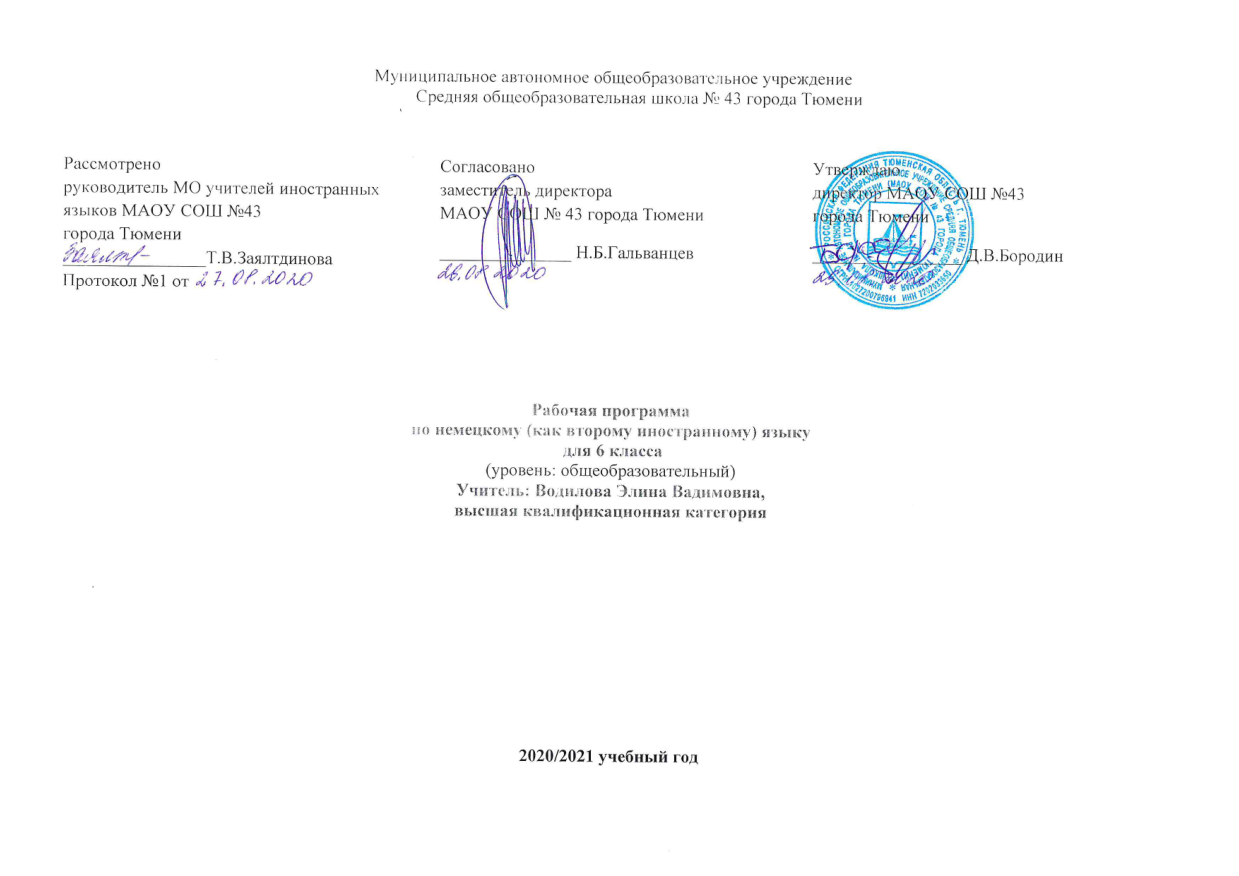 Пояснительная записка.Рабочая программа по предмету «Немецкий язык» для 6 класса составлена на основе федерального закона от 29.12.2012г № 273 – ФЗ «Об образовании в Российской Федерации» в соответствии с требованиями Федерального государственного образовательного стандарта основного общего образования (приказ от 17 декабря 2010 г. N 1897 Об утверждении Федерального государственного образовательного стандарта основного общего образования), на основе основной образовательной программы основного общего образования, согласно учебному плану МАОУ СОШ №43 города Тюмени на 2015 – 2016 учебный год, с использованием методического комплекса: авторская программа:  Предметная линия учебников «Горизонты».  Авт. М.М. Аверин, Е.Ю. Гуцалюк, Е.Р.Харченко Издательство «Просвещение» 2012г.  6 класс.  Реализуется в  учебнике:  «Горизонты». 6 класс ОАО  Издательство " Просвещение" 2012 г.В программе нашли отражение тенденции в развитии общего образования на его первой ступени, которые закреплены в федеральном государственном образовательном стандарте начального образования и прежде всего следующие:личностно ориентированный, деятельностный, продуктивный характер обучения;значительно больше внимания развитию общеучебных умений и универсальных учебных действий.Цели курсаИзучение второго иностранного языка в основной школе направлено на достижение следующих целей: — развитие иноязычной коммуникативной компетенции в совокупности её составляющих, а именно: речевая компетенция — развитие коммуникативных умений в четырёх основных видах речевой деятельности (говорении, аудировании, чтении, письме); языковая компетенция — овладение языковыми средствами (фонетическими, орфографическими, лексическими, грамматическими) в соответствии с темами и ситуациями общения, отобранными для основной школы; освоение знаний о языковых явлениях изучаемого языка, разных способах выражения мысли в родном и иностранном языке; социокультурная компетенция — приобщение к культуре, традициям и реалиям стран/страны изучаемого языка в рамках тем, сфер и ситуаций общения, отвечающих опыту, интересам, психологическим особенностям учащихся основной школы на разных её этапах; формирование умения представлять свою страну, её культуру в условиях межкультурного общения; компенсаторная компетенция — развитие умений выходить из положения в условиях дефицита языковых средств при получении и передаче информации; учебно-познавательная компетенция — дальнейшее развитие общих и специальных учебных умений, универсальных способов деятельности; ознакомление с доступными учащимся способами и приёмами самостоятельного изучения языков и культур, в том числе с использованием новых информационных технологий; — развитие личности учащихся посредством реализации воспитательного потенциала изучаемого иностранного языка: формирование у учащихся потребности изучения и овладения иностранными языками как средством общения, познания, самореализации и социальной адаптации в поликультурном, полиэтническом мире в условиях глобализации на основе осознания важности изучения иностранных языков и родного языка как средства общения и познания в современном мире; формирование общекультурной и этнической идентичности личности как составляющих гражданской идентичности личности; воспитание качеств гражданина, патриота;  развитие национального самосознания, стремления к взаимопониманию между людьми разных сообществ, толерантного отношения к проявлениям иной культуры; лучшее осознание своей собственной культуры; развитие стремления к овладению основами мировой культуры средствами иностранного языка; осознание необходимости вести здоровый образ жизни.Общая  характеристика  учебного предметаПредставленный  курс  является  адаптированной  к  российским  условиям  версией международного  курса  —  в  основе  его  создания  лежат  основополагающие  документы современного российского образования: Федеральный государственный образовательный стандарт  общего  образования,  новый  федеральный  базисный  учебный  план,  Примерные программы  по  немецкому  языку  как  второму  иностранному  языку.  Это  изначально обеспечивает полное соответствие целей и задач курса, тематики и результатов обучения требованиям федеральных документов.Предлагаемый  курс  также  отвечает  требованиям  Европейских  стандартов (Общеевропейские  компетенции  владения  иностранным  языком).  Учитывая  данное положение, учащиеся становятся участниками процесса, организуемого Советом Европы по  повышению  качества  общения  между  европейцами  —  носителями  разных  языков  и культур. Программа  базируется  на  таких  методологических  принципах,  как  коммуникативно-когнитивный, личностно ориентированный и деятельностный. Главные  цели  курса  соответствуют  зафиксированным  целям  в  Федеральном государственном образовательном стандарте общего образования по  иностранному языку. Это  формирование  и  развитие  иноязычной  коммуникативной  компетенции  учащихся  в совокупности её составляющих: речевой, языковой, социокультурной, компенсаторной и учебно-познавательной.  Особый  акцент  делается  на  личностном  развитии  и  воспитании учащихся,  развитии  готовности  к  самообразованию,  универсальных  учебных  действий, владении  ключевыми  компетенциями,  а  также  развитии  и  воспитании  потребности школьников  пользоваться  немецким  языком  как  средством  общения,  познания, самореализации  и  социальной  адаптации;  развитии  национального  самосознания, стремлении к взаимопониманию между людьми разных культур и сообществ. При  создании  настоящей  программы  авторами  учитывались  и  психологические особенности  данной  возрастной  группы  учащихся.  Это  нашло  отражение  в  выборе текстов, форме заданий, видах работы, методическом аппарате.Изучение  второго  иностранного  языка  имеет  ряд  особенностей  формального  и содержательного плана. К первым относятся:меньшее количество выделяемых на него учебных часов (2 часа, а не 3 часа, как на первый иностранный язык на средней ступени обучения);более сжатые сроки его изучения (начиная не с начальной, а с основной школы).К особенностям содержательного плана относятся:изучение осуществляется в  условиях контактирования трёх языков  —  родного, первого (ИЯ1) и второго иностранного языка (ИЯ2), что, с одной стороны, обусловливает более  интенсивное  развитие  речевой  способности  учащихся  в  целом  и  положительно сказывается на образовательном процессе;возникают  проблемы  интерференции  (отрицательного воздействия) не только со стороны родного языка, но и со стороны первого иностранного языка, что вызывает определённые трудности;наряду с этим возникают большие возможности для  опоры на уже имеющийся опыт изучения первого иностранного языкаВозможность  опереться  на  положительный  перенос  при  изучении  второго иностранного  языка  позволяет  интенсифицировать  процесс  овладения  им,  сделать  его эффективным  и  результативным,  несмотря  на  более  сжатые  сроки  обучения.  Это позволяет ставить в основном те же цели в обучении второму иностранному языку, что и первому.При  изучении  второго  иностранного  языка,  как  и  первого,  учащиеся  готовят  и представляют  проекты,  которые  должны  создавать  условия  для  реального  общения учащихся  на  немецком  языке  (переписка,  возможные  встречи  с  носителями  языка)  или имитировать  общение  средствами  ролевой  игры.  В  подготовке и  презентации  этих проектов  должны  участвовать  все  учащиеся,  но  степень  и  характер  участия  могут  быть разными:  к  работе  над  проектом  может  быть  добавлена  работа  в  качестве  оформителя (класса,  школы),  члена  жюри,  репортёра  и  др.  Проектная  деятельность  учитывает возрастные  и  психологические  особенности  каждого  учащегося,  позволяет  раскрыть возможности учащихся, отвечает их интересам и потребностям. Особенность данного курса заключается  в разнообразии методов и приёмов работы с языковым  материалом,  он  даёт  учителю  возможность  планировать  учебно-воспитательный процесс, исходя из реальных потребностей и возможностей учащихся.Цели рабочей программыучебные (формирование коммуникативной компетенции элементарного уровня в устных (аудирование и говорение) и письменных (чтение и письмо) видах речевой деятельности);образовательные (приобщение учащихся к новому социальному опыту с использованием немецкого языка: знакомство младших школьников с миром зарубежных сверстников, с зарубежным детским фольклором и доступными образцами
художественной литературы; воспитание дружелюбного отношения к представителям других стран, расширение кругозора и развитие межкультурных представлений);развивающие (развитие интеллектуальных функций и универсальных учебных умений младших школьников, повышение их речевых возможностей, укрепление учебной мотивации в изучении немецкого языка и расширение познавательных интересов);воспитательные (воспитание нравственных качеств личности младшего школьника, волевой саморегуляции, толерантного отношения и уважения к представителям иных культур, ответственного отношения к учёбе и порученному делу, чувства патриотизма).
          Основная цель обучения немецкому языку в 6  классе— дальнейшее развитие способности и готовности школьников осуществлять элементарное общение на немецком языке в рамках ограниченного числа наиболее распространённых стандартных ситуаций общения, а также их воспитание и развитие средствами учебного предмета: их речевое и интеллектуальное развитие, развитие мотивации к изучению немецкого языка, интереса ко всё ещё очень скупой страноведческой информации, развитие чувств и эмоций и в определённой мере ценностных ориентаций и творческого потенциала.Задачи учебного курсаПрименительно к курсу для 6 класса следует говорить о развивающих, воспитательных и практических задачах: способствовать интеллектуальному и эмоциональному развитию личности ребёнка; развивать его память и воображение; создавать условия для творческого развития ребёнка; прививать навыки рефлексии и саморефлексии; развивать национальное самосознание наряду с межкультурной толерантностью; создавать ситуации для самореализации личности ребёнка; воспитывать в ребёнке самоуважение; воспитывать сознательное отношение к обучению, умение преодолевать трудности самостоятельно; способствовать формированию чувства успешности; учить ставить перед собой цели в изучении учебного предмета и достигать их; развивать интерес и уважение к культуре, истории, особенностям жизни стран изучаемого языка; раскрывать общеобразовательную и практическую ценность владения несколькими иностранными языками.Практические цели должны отвечать тем требованиям, которые заложены в Федеральном государственном образовательном стандарте общего образования и определены европейскими уровнями языковых компетенций.Описание места предмета в учебном планеПредставленная  программа  предусматривает  изучение  немецкого  языка  в  средней школе (6 класс) общеобразовательных учреждений: 68 часов из расчета 2 часа в неделю, 34 учебные недели.ТРЕБОВАНИЯ К УРОВНЮ ПОДГОТОВКИ УЧАЩИХСЯ, ОБУЧАЮЩИХСЯ ПО ДАННОЙ ПРОГРАММЕ (личностные, метапредметные и предметные результаты освоения конкретного учебного предмета);В результате изучения немецкого языка ученик должен:Знать/понимать:  основные значения изученных лексических единиц (слов, словосочетаний); основные способы словообразования (аффиксация, словосложение, конверсия);  особенности структуры простых и сложных предложений изучаемого иностранного языка; интонацию различных коммуникативных типов предложений;  признаки изученных грамматических явлений (видо-временных форм глаголов, модальных глаголов и их эквивалентов, артиклей, существительных, степеней сравнения прилагательных и наречий, местоимений, числительных, предлогов);  основные нормы речевого этикета (реплики-клише, наиболее распространенная оценочная лексика), принятые в стране изучаемого языка;  роль владения иностранными языками в современном мире, особенности образа жизни, быта, культуры стран изучаемого языка (всемирно известные достопримечательности, выдающиеся люди и их вклад в мировую культуру), сходство и различия в традициях своей страны и стран изучаемого языка; Уметь: говорение  начинать, вести/поддерживать и заканчивать беседу в стандартных ситуациях общения, соблюдая нормы речевого этикета, при необходимости переспрашивая, уточняя; расспрашивать собеседника и отвечать на его вопросы, высказывая свое мнение, просьбу, отвечать на предложение собеседника согласием/отказом, опираясь на изученную тематику и усвоенный лексико-грамматический материал;  рассказывать о себе, своей семье, друзьях, своих интересах и планах на будущее, сообщать краткие сведения о своем городе/селе, о своей стране и стране изучаемого языка;  делать краткие сообщения, описывать события/явления (в рамках пройденных тем), передавать основное содержание, основную мысль прочитанного или услышанного, выражать свое отношение к прочитанному/услышанному, давать краткую характеристику персонажей;  использовать перифраз, синонимичные средства в процессе устного общения; аудирование  понимать основное содержание кратких, несложных аутентичных прагматических текстов (прогноз погоды, программы теле/радио передач, объявления на вокзале/в аэропорту) и выделять для себя значимую информацию;  понимать основное содержание несложных аутентичных текстов, относящихся к разным коммуникативным типам речи (сообщение/рассказ), уметь определить тему текста, выделить главные факты в тексте, опуская второстепенные;  использовать переспрос, просьбу повторить; чтение  ориентироваться в иноязычном тексте: прогнозировать его содержание по заголовку;  читать аутентичные тексты разных жанров преимущественно с пониманием основного содержания (определять тему, выделять основную мысль, выделять главные факты, опуская второстепенные, устанавливать логическую последовательность основных фактов текста);  читать несложные аутентичные тексты разных жанров с полным и точным пониманием, используя различные приемы смысловой переработки текста (языковую догадку, анализ, выборочный перевод), оценивать полученную информацию, выражать свое мнение;  читать текст с выборочным пониманием нужной или интересующей информации; письменная речь  заполнять анкеты и формуляры;  писать поздравления, личные письма с опорой на образец: расспрашивать адресата о его жизни и делах, сообщать то же о себе, выражать благодарность, просьбу, употребляя формулы речевого этикета, принятые в странах изучаемого языка. Использовать приобретенные знания и умения в практической деятельности и повседневной жизни для:  социальной адаптации; достижения взаимопонимания в процессе устного и письменного общения с носителями иностранного языка, установления межличностных и межкультурных контактов в доступных пределах;  создания целостной картины полиязычного, поликультурного мира, осознания места и роли родного и изучаемого иностранного языка в этом мире;  приобщения к ценностям мировой культуры как через иноязычные источники информации, в том числе мультимедийные, так и через участие в школьных обменах, туристических поездках, молодежных форумах;  ознакомления представителей других стран с культурой своего народа; осознания себя гражданином своей страны и мира. Содержание курсаВ  курсе  немецкого  языка  как  второго  иностранного  можно  выделить  следующие содержательные линии:коммуникативные  умения  в  основных  видах  речевой  деятельности:  аудировании, говорении, чтении и письме;языковые  навыки  пользования  лексическими,  грамматическими,  фонетическими  и орфографическими средствами языка;социокультурная осведомлённость и умения межкультурного общения;общеучебные и специальные учебные умения, универсальные учебные действия.                                                                         Главной содержательной линией является формирование и развитие коммуникативной компетенции       в   совокупности   с  речевой  и  языковой   компетенцией. Уровень  развития коммуникативной   компетенции  выявляет  уровень  овладения  речевыми  навыками  и языковыми  средствами  второго  иностранного  языка  на  данном  этапе  обучения,  а  также уровень  развития  компенсаторных  навыков,  необходимых  при  овладении  вторым иностранным  языком.  В  свою  очередь,  развитие  коммуникативной  компетенции неразрывно  связано  с  социокультурной  осведомлённостью  учащихся.  Все  указанные содержательные  линии  находятся  в  тесной  взаимосвязи  и  единстве  учебного  предмета «Иностранный язык».Тематическое планирование с указанием основных видов учебной деятельности обучающихсяСодержание тем учебного предмета
Структура и порядок выполнения заданий по контролю сформированности компетенций, уровня знаний, умений и навыков1.  ДиктантыВ  УМК  используется  такая  классическая  форма  проверки  навыков  речевой компетенции  в  области  письма,  как  диктанты.    Диктант  проверяет  навык детализированного  аудирования,  умения  в  распознавании  и  применении  лексико-грамматических  знаний,  навыки  орфографии,  развитие  речевых  умений.  Диктанты предполагают  креативность  мышления  учащихся,  так  как  в  диктантах  встречаются задания «дополни, ответь на записанные под диктовку вопросы, дай на вопросы ответы, составь из записанных под диктовку слов предложения, ответь на вопросы и расскажи о своей семье».Интересной  формой  иноязычной  коммуникации  является  партнёрский  диктант. Проверяются не только умения в аудировании, письме, навыки орфографии, но и уровень сформированности  общих  компетенций  учебной  деятельности,  парной  работы, правильной  артикуляционной  деятельности,  которая важна  для  успешного  общения  с носителями языка. Учащиеся диктуют друг другу разные тексты. Можно привлечь навык взаимопроверки и попросить учащихся проверить работу друг друга.2.  Контрольные задания после каждой главыЭто  лексико-грамматические  задания  по  контролю  сформированности  навыков  в аудировании,  чтении,  письме,  разработанные  на  материале  данной  главы.  Количество заданий  может  варьироваться  от  пяти  до  семи  для  одной  главы.  В  каждом  задании  есть формулировка  задания  на  немецком   языке. Предполагается,  что,  подходя  к  этапу выполнения контрольных заданий, учащиеся владеют лексикой классного обихода. И тем не  менее   непосредственно  перед  выполнением  контрольных  заданий  необходимо объяснить все формулировки.Учащиеся  за  задания  получают  баллы.  За  каждый  выполненный  пункт  в  заданииучащийся  получает  один  балл.  После  всех  заданий  расположена  строка  с  максимально возможным  количеством  баллов  за  все  правильно  выполненные  задания.  Рядом  учитель проставляет  количество  баллов  соответственно  количеству  правильно  выполненных пунктов  в  заданиях.  Ученик  может  проверить  это  количество  простым  подсчётом,  для этого  удобно  при  проверке  отмечать  правильно  выполненное  задание  крестиком  или другим значком.3.  Итоговый контрольИтоговый  контроль  охватывает  все  виды   речевой  деятельности.  Задания   имеют обозначения  соответственно:  аудирование  —  HÖREN,  чтение  —  LESEN,  письмо  — SCHREIBEN.  Характер  оценивания  тот  же.  В  конце  указано  возможное  максимальное количество баллов. Проверка этих трёх видов речевой деятельности проводится на одном уроке. На контроль говорения SPRECHEN отводится отдельно 1—2 урока.Проверка навыков говорения разделяется на монологическую и диалогическую речь и имеет  3  части.  Для  этого  предусмотрены  в  контрольных  заданиях  соответствующие карточки по каждой теме.Формы контроля достижений учащихсяВ качестве видов контроля выделяются: а) на уровне школы: текущий, промежуточный, итоговый; б) государственный контроль в конце базового курса обучения.Текущий контроль проводится на каждом занятии. Объектами контроля могут быть как виды речевой деятельности, так и лексические и грамматические навыки школьников.Промежуточный внутришкольный контроль проводится в конце цепочки уроков, четверти и ориентирован на те же объекты. Он может носить тестовый характер.Итоговый контроль осуществляется учителем в конце каждого учебного года. Проверке подвергаются умения во всех видах речевой деятельности.Материально - техническое обеспечение учебного предмета «Немецкий язык»Литература для учителяНемецкий язык. Рабочие программы. Предметная линия учебников «Горизонты». 5-9 классы./М.М. Аверин и др. –М.: Просвещение, 2011.Немецкий язык. 6 класс./М.Аверин, Ф. Джин и др.-М.: Просвещение: Cornelsen, 2012.Примерные программы основного общего образования. Иностранный язык. 5-9 классы – М.: Просвещение, 2009. – (Серия «Стандарты второго поколения»).«Горизонты (5 — 9 классы)» Книга для учителя. /М. М. Аверина и др. - М.: Просвещение, 2011.Тесты  немецкий язык.  Дрофа Москва 2012.6.    Тесты по немецкому языку Е.В.Дьяконова, Р.Х.Жарова Экзамен Москва 20107.    Аудиокурс к учебнику немецкого языка «Немецкий  язык,  6  класс. М.М.Аверин»Литература для ученикаНемецкий язык. 6 класс./М.Аверин, Ф. Джин и др.-М.: Просвещение: Cornelsen, 2012.Рабочая тетрадь к учебнику «Немецкий язык. 6 класс./М.Аверин, Ф. Джин и др.»-М.: Просвещение: Cornelsen, 2012.Немецко  -  русские   и  русско  -  немецкие  словари.Информационное обеспечения образовательного процесса        http://www.goethe.de/http://www.youtube.com/results?search_type=&search_query=Did+you+ever+see+a+rabbit&aq=fhttp://www.audio-lingua.eu/?lang=enhttp://www.eduweb.vic.gov.au/languagesonline/german/german.htmhttp://grammade.ru/index.phphttp://www.deutschalsfremdsprache.de/http://www.afs.ru/rus_ru/homehttp://www.vorlesen.de/http://www.schuelerwettbewerb-begegnung-osteuropa.nrw.de/ПЛАНИРУЕМЫЕ РЕЗУЛЬТАТЫ ИЗУЧЕНИЯ УЧЕБНОГО ПРЕДМЕТА.Личностные, метапредметные и предметные результатыВ соответствии с требованиями Федерального государственного образовательного стандарта общего образования к результатам иноязычного образования выделяются три группы результатов: личностные, метапредметные и предметные.Личностные результаты должны отражать:освоение социальной роли обучающегося;развитие мотивов учебной деятельности и формирование личностного смысла учения;развитие самостоятельности и личной ответственности за свои поступки, в том числе в процессе учения;формирование целостного, социально ориентированного взгляда на мир в его органичном единстве и разнообразии природы, народов, культур и религий;овладение начальными навыками адаптации в динамично изменяющемся и развивающемся мире;формирование основ российской гражданской идентичности, чувства гордости за свою Родину, российский народ и историю России, осознание своей этнической и национальной принадлежности;формирование ценностей многонационального российского общества;становление гуманистических и демократических ценностных ориентаций;формирование уважительного отношения к иному мнению, истории и культуре других народов;формирование эстетических потребностей, ценностей и чувств;развитие этических чувств, доброжелательности и эмоционально-нравственной отзывчивости, понимания и сопереживания чувствам других людей;развитие навыков сотрудничества со взрослыми и сверстниками в разных социальных ситуациях, умения не создавать конфликтов и находить выходы из спорных ситуаций;формирование установки на безопасный, здоровый образ жизни, наличие мотивации к творческому труду, работе на результат, бережному отношению к материальным и духовным ценностям.Метапредметные результаты должны отражать:умение самостоятельно определять цели своего обучения, ставить и формулировать для себя новые задачи в учёбе и познавательной деятельности, развивать мотивы и интересы своей познавательной деятельности;умение самостоятельно планировать пути достижения целей, в том числе альтернативные, осознанно выбирать наиболее эффективные способы решения учебных и познавательных задач;умение соотносить свои действия с планируемыми результатами, осуществлять контроль своей деятельности в процессе достижения результата, определять способы действий в рамках предложенных условий и требований, корректировать свои действия в соответствии с изменяющейся ситуацией;умение оценивать правильность выполнения учебной задачи, собственные возможности её решения;владение основами самоконтроля, самооценки, принятия решений и осуществления осознанного выбора в учебной и познавательной деятельности;умение определять понятия, создавать обобщения, устанавливать аналогии, классифицировать, самостоятельно выбирать основания и критерии для классификации, устанавливать причинно-следственные связи, строить логическое высказывание, умозаключение (индуктивное, дедуктивное и по аналогии) и делать выводы;умение создавать, применять и преобразовывать знаки и символы, модели и схемы для решения учебных и познавательных задач;обучение смысловому чтению;умение организовывать учебное сотрудничество и совместную деятельность с учителем и сверстниками;формирование умения работать индивидуально и в группе: находить общее решение и разрешать конфликты на основе согласования позиций и учёта интересов;умение формулировать, аргументировать и отстаивать своё мнение; умение осознанно использовать речевые средства в соответствии с задачей коммуникации для выражения своих чувств, мыслей и потребностей;планирование и регуляцию своей деятельности;владение устной и письменной речью, монологической контекстной речью;формирование и развитие компетентности в области использования информационно-коммуникационных технологий (далее ИКТ-компетенции);формирование и развитие экологического мышления, умение применять его в познавательной, коммуникативной, социальной практике и профессиональной ориентации.Предметные результаты освоения выпускниками основной школы программы по второму иностранному языку состоят в следующем:А. В коммуникативной сфере (т. е. владении вторым иностранным языком как средством общения):Речевая компетенция в следующих видах речевой деятельности:Говорение:умение начинать, вести/поддерживать и заканчивать различные виды диалогов в стандартных ситуациях общения, соблюдая нормы речевого этикета, при необходимости переспрашивая, уточняя; умение расспрашивать собеседника и отвечать на его вопросы, высказывая своё мнение, просьбу, отвечать на предложение собеседника согласием/отказом, опираясь на изученную тематику и усвоенный лексико-грамматический материал; рассказывать о себе, своей семье, друзьях, своих интересах и планах на будущее; сообщать краткие сведения о своём городе/селе, о своей стране и странах изучаемого языка; описывать события/явления, уметь передавать основное содержание, основную мысль прочитанного или услышанного, выражать своё отношение к прочитанному/услышанному, давать краткую характеристику персонажей.Аудирование:воспринимать на слух и полностью понимать речь учителя, одноклассников; воспринимать на слух и понимать основное содержание несложных аутентичных аудио- и видеотекстов, относящихся к разным коммуникативным типам речи (сообщение/интервью); воспринимать на слух и выборочно понимать с опорой на языковую догадку и контекст краткие, несложные аутентичные прагматические аудио- и видеотексты с выделением нужной/интересующей информации.Чтение:читать аутентичные тексты разных жанров и стилей с пониманием основного содержания; читать несложные аутентичные тексты разных жанров и стилей с полным и точным пониманием и с использованием различных приёмов смысловой переработки текста (выборочного пере вода, языковой догадки, в том числе с опорой на первый иностранный язык), а также справочных материалов; читать аутентичные тексты с выборочным пониманием нужной/интересующей информации.Письменная речь: заполнять анкеты и формуляры; писать поздравления, личные письма с опорой на образец с употреблением формул речевого этикета, принятых в странах изучаемого языка; составлять план, тезисы устного или письменного сообщения.Социокультурные знания и уменияЯзыковая компетенция (владение языковыми средствами и действиями с ними): применение правил написания изученных слов;адекватное произношение и различение на слух всех звуков второго иностранного языка;соблюдение правильного ударения в словах и фразах;соблюдение ритмико-интонационных особенностей предложений различных коммуникативных типов (утвердительное, вопросительное, отрицательное, побудительное);правильное членение предложений на смысловые группы; распознавание и употребление в речи изученных лексических единиц (слов в их основных значениях, словосочетаний, реплик-клише речевого этикета);знание основных способов словообразования (аффиксация, словосложение, конверсия);понимание явлений многозначности слов второго иностранного языка, синонимии, антонимии и лексической сочетаемости;распознавание и употребление в речи основных морфологических форм и синтаксических конструкций второго иностранного языка;знание признаков изученных грамматических явлений (временных форм глаголов, модальных глаголов и их эквивалентов, артиклей, существительных, степеней сравнения прилагательных и наречий, местоимений, числительных, предлогов);знание основных различий систем второго иностранного, первого иностранного и русского/родного языков.Социокультурная компетенция: знание национально-культурных особенностей речевого и неречевого поведения в своей стране и странах изучаемого языка, их применение в стандартных ситуациях формального и неформального межличностного и межкультурного общения;распознавание и употребление в устной и письменной речи основных норм речевого этикета (реплик-клише, наиболее распространённой оценочной лексики), принятых в странах изучаемого языка;знание употребительной фоновой лексики и реалий страны изучаемого языка;знакомство с образцами художественной, публицистической и научно-популярной литературы;понимание важности владения несколькими иностранными языками в современном поликультурном мире;представление об особенностях образа жизни, быта, культуры стран второго изучаемого иностранного языка, о всемирно известных достопримечательностях, выдающихся людях и их вкладе в мировую культуру;представление о сходстве и различиях в традициях своей страны и стран изучаемых иностранных языков.Компенсаторная компетенция: умение выходить из трудного положения в условиях дефицита языковых средств при получении и приёме информации за счёт использования контекстуальной догадки, в том числе с опорой на первый иностранный язык, игнорирования языковых трудностей, переспроса, словарных замен, жестов, мимики.В познавательной сфере: умение сравнивать языковые явления родного и изучаемых иностранных языков на уровне отдельных грамматических явлений, слов, словосочетаний, предложений; владение приёмами работы с текстом: умение пользоваться определённой стратегией чтения/аудирования в зависимости от коммуникативной задачи (читать/слушать текст с разной глубиной понимания); умение действовать по образцу/аналогии при выполнении упражнений и составлении собственных высказываний в пределах изучаемой тематики; готовность и умение осуществлять индивидуальную и совместную проектную работу; умение пользоваться справочным материалом (грамматическими и лингвострановедческими справочниками, двуязычными и толковыми словарями, мультимедийными средствами); владение способами и приёмами дальнейшего самостоятельного изучения иностранных языков.В ценностно-ориентационной сфере: представление о языке как средстве выражения чувств, эмоций, основе культуры мышления; представление о целостном полиязычном, поликультурном мире, осознание места и роли родного и иностранных языков в этом мире как средства общения, познания, самореализации и социальной адаптации; приобщение к ценностям мировой культуры как через источники информации на иностранном языке, в том числе мультимедийные, так и через участие в школьных обменах, туристических поездках и т. д.; достижение взаимопонимания в процессе устного и письменного общения с носителями иностранного языка, установления межличностных и межкультурных контактов в доступных пределах.В эстетической сфере: владение элементарными средствами выражения чувств и эмоций на втором иностранномязыке; стремление к знакомству с образцами художественного творчества на втором иностранном языке и средствами изучаемого второго иностранного языка; развитие чувства прекрасного при знакомстве с образцами живописи, музыки, литературы стран изучаемых иностранных языков.В трудовой сфере: умение рационально планировать свой учебный труд и работать в соответствии с намеченным  планом.В физической сфере: стремление вести здоровый образ жизни (режим труда и отдыха, питание, спорт, фитнес).Календарно-тематическое планирование 6 класс. Немецкий как второй ин яз.Календарно-тематическое планирование для учащихся ОВЗНормы оценок знанийОценка «5» ставится, если ученик:1. Выполняет работу без ошибок и /или допускает не более одного недочёта. 2. Соблюдает культуру письменной речи; правила оформления письменных работ.Оценка «4» ставится, если ученик: 1. Выполняет письменную работу полностью, но допускает в ней не более одной негрубой ошибки и одного недочёта и /или/ не более двух недочётов. 2. Соблюдает культуру письменной речи, правила оформления письменных работ, но -допускает небольшие помарки при ведении записей. Оценка «3» ставится, если ученик: 1. Правильно выполняет не менее половины работы. 2. Допускает не более двух грубых ошибок, или не более одной грубой, одной негрубой ошибки и одного недочёта, или не более трёх негрубых ошибок, или одной негрубой ошибки и трёх недочётов, или при отсутствии ошибок, но при наличии пяти недочётов. 3. Допускает незначительное несоблюдение основных норм культуры письменной речи, правил оформления письменных работ. Оценка «2» ставится, если ученик: 1. Правильно выполняет менее половины письменной работы. 2. Допускает число ошибок и недочётов, превосходящее норму, при которой может быть выставлена оценка "3". 3. Допускает значительное несоблюдение основных норм культуры письменной речи, правил оформления письменных работ. № разделаНазвание разделаКол-во часовСодержание учебного материала1Mein Zu hause / Мой дом 8 часВведение лексики. Местоположение предметов в комнате. Контраст звучания высказываний с различными смысловыми акцентами. Подготовка к проекту «Дом моей мечты». Проект «Дом моей мечты». Повелительное наклонение. Систематизация и обобщение полученных знаний и умений. Контрольная  работа.Л. формирование эстетических потребностей, ценностей и чувствМ. формирование умения работать индивидуально и в группе: находить общее решение и разрешать конфликты на основе согласования позиций и учёта интересовП. читать аутентичные тексты разных жанров и стилей с пониманием основного содержания; читать несложные аутентичные тексты разных жанров и стилей с полным и точным пониманием и с использованием различных приёмов смысловой переработки текста (выборочного пере вода, языковой догадки, в том числе с опорой на первый иностранный язык), а также справочных материалов. развитие навыков сотрудничества со взрослыми и сверстниками в разных социальных ситуациях, умения не создавать конфликтов и находить выходы из спорных ситуаций2Das schmeckt gut/ Это вкусно 9 часВведение в тему. Работа с диалогами. Спряжение слабых глаголов в наст. вр. в ед. числе. Моё любимое меню. Речевой образец es gibt. Национальная кухня Германии, Австрии, Швейцарии. Традиционные блюда нашей семьи. Знакомство с примерами австрийского варианта немецкого языка. В школьном кафе. Обобщение знаний, повторение пройденного материала. Контрольная работа.М. формирование и развитие компетентности в области использования информационно-коммуникационных технологийП. описывать события/явления, уметь передавать основное содержание, основную мысль прочитанного или услышанного, выражать своё отношение к прочитанному/услышанному, давать краткую характеристику персонажей; воспринимать на слух и понимать основное содержание несложных аутентичных аудио- и видеотекстов, относящихся к разным коммуникативным типам речи (сообщение/интервью). Л. формирование установки на безопасный, здоровый образ жизни, наличие мотивации к творческому труду, работе на результат, бережному отношению к материальным и духовным ценностям3Meine Freizeit/ Моё свободное время 7 часВведение лексики. Знакомство со структурой электронного письма. Глагол wollen. Интервью «Наше свободное время». Пишем электронное письмо. Школьные традиции в Германии, Австрии, Швейцарии и  НАО. Повторение и обобщений грамматических лексических знаний по теме. Контрольная  работа.М. умение осознанно использовать речевые средства в соответствии с задачей коммуникации для выражения своих чувств, мыслей и потребностей;планирование и регуляцию своей деятельностиП. воспринимать на слух и выборочно понимать с опорой на языковую догадку и контекст краткие, несложные аутентичные прагматические аудио- и видеотексты с выделением нужной/интересующей информацииЛ. развитие этических чувств, доброжелательности и эмоционально-нравственной отзывчивости, понимания и сопереживания чувствам других людей4Kleine Pause /Маленькая перемена. Повторение 1 час.Повторение изученного.М. умение осознанно использовать речевые средства в соответствии с задачей коммуникации для выражения своих чувств, мыслей и потребностей;планирование и регуляцию своей деятельностиП. воспринимать на слух и выборочно понимать с опорой на языковую догадку и контекст краткие, несложные аутентичные прагматические аудио- и видеотексты с выделением нужной/интересующей информацииЛ. развитие этических чувств, доброжелательности и эмоционально-нравственной отзывчивости, понимания и сопереживания чувствам других людей5Das sieht gut aus /Смотрится отлично 8 часСмотрится отлично. Части тела. Одежда и мода. Работа с карточками по темам «Части тела», «Одежда». Личные местоимения в винительном падеже. Систематизация образования множественного числа имен существительных. Описание человека по фотографии. Работа над портфолио. Контрольная работа.М. умение организовывать учебное сотрудничество и совместную деятельность с учителем и сверстниками; формирование умения работать индивидуально и в группе: находить общее решение и разрешать конфликты на основе согласования позиций и учёта интересовП. рассказывать о себе, своей семье, друзьях, своих интересах и планах на будущее; сообщать краткие сведения о своём городе/селе, о своей стране и странах изучаемого языка. развитие навыков сотрудничества со взрослыми и сверстниками в разных социальных ситуациях, умения не создавать конфликтов и находить выходы из спорных ситуаций6Partys/Вечеринки  10 часВведение лексики. Приглашение к празднованию дня рождения. Мы приглашаем и поздравляем.Предложения с союзом deshalb. Подготовка к проекту «Мы планируем вечеринку». Проект «Мы планируем вечеринку». Простое прошедшее время глаголов haben и sein. Говорим, поём, повторяем. Контрольная работа. Праздник в нашей школе.М. владение основами самоконтроля, самооценки, принятия решений и осуществления осознанного выбора в учебной и познавательной деятельности; умение определять понятия, создавать обобщения, устанавливать аналогии, классифицировать, самостоятельно выбирать основания и критерии для классификации, устанавливать причинно-следственные связи, строить логическое высказывание, умозаключение (индуктивное, дедуктивное и по аналогии) и делать выводыП. воспринимать на слух и полностью понимать речь учителя, одноклассников; заполнять анкеты и формуляры; писать поздравления, личные письма с опорой на образец с употреблением формул речевого этикета, принятых в странах изучаемого языка; составлять план, тезисы устного или письменного сообщения7Meine Stadt/Мой город 10 часВведение лексики. Мой путь в школу. Предлоги, требующие дательного падежа. Фразовое ударение. Подготовка к проект «Наш город». Проект «Наш город». Сложное разговорное прошедшее время Perfekt. Выходные во Франкфурте. Сравнение Präteritum и Perfekt. Повторение и обобщение лексико-грамматического материала, изученного за четверть. Контрольная работа.М. владение основами самоконтроля, самооценки, принятия решений и осуществления осознанного выбора в учебной и познавательной деятельности; умение определять понятия, создавать обобщения, устанавливать аналогии, классифицировать, самостоятельно выбирать основания и критерии для классификации, устанавливать причинно-следственные связи, строить логическое высказывание, умозаключение (индуктивное, дедуктивное и по аналогии) и делать выводыП. воспринимать на слух и полностью понимать речь учителя, одноклассников; заполнять анкеты и формуляры; писать поздравления, личные письма с опорой на образец с употреблением формул речевого этикета, принятых в странах изучаемого языка; составлять план, тезисы устного или письменного сообщения8Ferien/Каникулы 14 часВведение лексики. Мы собираем чемодан в дорогу. Подготовка к проекту «Пять дней в …». Проект «Пять дней в …». Распорядок дня на отдыхе. Учиться во время каникул: за или против. Вспомогательные глаголы haben и sein в Perfekt. Открытки с места отдыха. Моя самая интересная поездка. Повторение и обобщение лексико-грамматического материала. Итоговая контрольная работа. Анализ контрольной работы. Выполнение работы над ошибками. Каникулы в России.9Große Pause/Большая перемена 1 часПовторение изученного за годФедеральный государственный образовательный стандарт основного общего образованияПримерная программа основного общего образования.Рабочая программа к линии “Deutsch.Horizonte”для 6 класса общеобразовательной школы.Учебно-методический комплект  “Deutsch.Horizonte”для 6 класса (Учебник, Рабочая тетрадь).Грамматический справочникс упражнениямиКнига для учителя (методические рекомендации для 6 класса)Контрольные задания для 6 класса.Пособия по страноведению Германии, Швейцарии и т.д.Журналы «Иностранные языки в школе».Алфавит (настенная таблица).Транскрипционные знаки (таблица).Грамматические таблицы к основным разделам грамматического материала, содержащегося в стандарте начального образования немецкому языку.Наборы тематических картинок в соответствии с тематикой, определённой в стандарте начального образования по немецкому языку.Ситуационные плакаты (магниты или иные) с раздаточным материалом по темам: «Классная комната», «Квартира», «Детская комната», «Магазин» и т. п.Комплекты тематических плакатов  по теме: «Традиции Германии». Праздники: Рождество, Карнавал, Пасха и др. Изд-во МСНК, 2009.Развивающие игры на немецком языке (лото, домино, наборы тематических карточек).Игрушки  для  изучения тем (национальная одежда жителей Германии, Австрии, Швейцарии).Наборы ролевых игр, игрушек и конструкторов по темам: «Животные», «Зоопарк», «В магазине», «Квартира», «Класс», «Города», «Транспорт».Карты:Географические  карты стран изучаемого языка (Германия, Австрия, Швейцария)Географическая карта Европы.№раздела №урокадатадатадатаТема урокаКол-во часовКол-во часовКол-во часовКол-во часовКол-во часовКол-во часовТип урока Вид контроля,ЕГЭ,ИКТТип урока Вид контроля,ЕГЭ,ИКТПланируемые результатыПланируемые результатыПланируемые результатыПланируемые результатыПланируемые результатыДомашнее заданиеДомашнее заданиеДомашнее заданиеДомашнее заданиеДомашнее заданиеДомашнее заданиеДомашнее заданиеДомашнее заданиеДомашнее заданиеДомашнее заданиеДомашнее задание№раздела №урокаПо плануФакт Факт Тема урокаКол-во часовКол-во часовКол-во часовКол-во часовКол-во часовКол-во часовТип урока Вид контроля,ЕГЭ,ИКТТип урока Вид контроля,ЕГЭ,ИКТПланируемые результатыПланируемые результатыПланируемые результатыПланируемые результатыПланируемые результатыДомашнее заданиеДомашнее заданиеДомашнее заданиеДомашнее заданиеДомашнее заданиеДомашнее заданиеДомашнее заданиеДомашнее заданиеДомашнее заданиеДомашнее заданиеДомашнее заданиеРаздел 1.  Mein Zuhause/ Мой дом.  8 часРаздел 1.  Mein Zuhause/ Мой дом.  8 часРаздел 1.  Mein Zuhause/ Мой дом.  8 часРаздел 1.  Mein Zuhause/ Мой дом.  8 часРаздел 1.  Mein Zuhause/ Мой дом.  8 часРаздел 1.  Mein Zuhause/ Мой дом.  8 часРаздел 1.  Mein Zuhause/ Мой дом.  8 часРаздел 1.  Mein Zuhause/ Мой дом.  8 часРаздел 1.  Mein Zuhause/ Мой дом.  8 часРаздел 1.  Mein Zuhause/ Мой дом.  8 часРаздел 1.  Mein Zuhause/ Мой дом.  8 часРаздел 1.  Mein Zuhause/ Мой дом.  8 часРаздел 1.  Mein Zuhause/ Мой дом.  8 часРаздел 1.  Mein Zuhause/ Мой дом.  8 часРаздел 1.  Mein Zuhause/ Мой дом.  8 часРаздел 1.  Mein Zuhause/ Мой дом.  8 часРаздел 1.  Mein Zuhause/ Мой дом.  8 часРаздел 1.  Mein Zuhause/ Мой дом.  8 часРаздел 1.  Mein Zuhause/ Мой дом.  8 часРаздел 1.  Mein Zuhause/ Мой дом.  8 часРаздел 1.  Mein Zuhause/ Мой дом.  8 часРаздел 1.  Mein Zuhause/ Мой дом.  8 часРаздел 1.  Mein Zuhause/ Мой дом.  8 часРаздел 1.  Mein Zuhause/ Мой дом.  8 часРаздел 1.  Mein Zuhause/ Мой дом.  8 часРаздел 1.  Mein Zuhause/ Мой дом.  8 часРаздел 1.  Mein Zuhause/ Мой дом.  8 часРаздел 1.  Mein Zuhause/ Мой дом.  8 часРаздел 1.  Mein Zuhause/ Мой дом.  8 час1.102.0902.09Мой дом. 111Урок изучения нового материала. Урок изучения нового материала. Урок изучения нового материала. Урок изучения нового материала. Урок изучения нового материала. Умение понимать, узнавать, употреблять: -предлоги места:hinter, auf, unter, neben, zwischen, uber; -дательный падеж с определенным артиклем умение начинать, вести/поддерживать и заканчивать различные виды диалогов в стандартных ситуациях общения, соблюдая нормы речевого этикета, при необходимости переспрашивая, уточняя; воспринимать на слух и полностью понимать речь учителя, одноклассников; читать аутентичные тексты с выборочным пониманием нужной/интересующей информацииУмение понимать, узнавать, употреблять: -предлоги места:hinter, auf, unter, neben, zwischen, uber; -дательный падеж с определенным артиклем умение начинать, вести/поддерживать и заканчивать различные виды диалогов в стандартных ситуациях общения, соблюдая нормы речевого этикета, при необходимости переспрашивая, уточняя; воспринимать на слух и полностью понимать речь учителя, одноклассников; читать аутентичные тексты с выборочным пониманием нужной/интересующей информацииУмение понимать, узнавать, употреблять: -предлоги места:hinter, auf, unter, neben, zwischen, uber; -дательный падеж с определенным артиклем умение начинать, вести/поддерживать и заканчивать различные виды диалогов в стандартных ситуациях общения, соблюдая нормы речевого этикета, при необходимости переспрашивая, уточняя; воспринимать на слух и полностью понимать речь учителя, одноклассников; читать аутентичные тексты с выборочным пониманием нужной/интересующей информацииУмение понимать, узнавать, употреблять: -предлоги места:hinter, auf, unter, neben, zwischen, uber; -дательный падеж с определенным артиклем умение начинать, вести/поддерживать и заканчивать различные виды диалогов в стандартных ситуациях общения, соблюдая нормы речевого этикета, при необходимости переспрашивая, уточняя; воспринимать на слух и полностью понимать речь учителя, одноклассников; читать аутентичные тексты с выборочным пониманием нужной/интересующей информацииУмение понимать, узнавать, употреблять: -предлоги места:hinter, auf, unter, neben, zwischen, uber; -дательный падеж с определенным артиклем умение начинать, вести/поддерживать и заканчивать различные виды диалогов в стандартных ситуациях общения, соблюдая нормы речевого этикета, при необходимости переспрашивая, уточняя; воспринимать на слух и полностью понимать речь учителя, одноклассников; читать аутентичные тексты с выборочным пониманием нужной/интересующей информацииЛексика, упр. 1аbc Р.Т., упр.3 Р.Т., 5b, 6 Р.Т. Лексика, упр. 1аbc Р.Т., упр.3 Р.Т., 5b, 6 Р.Т. Лексика, упр. 1аbc Р.Т., упр.3 Р.Т., 5b, 6 Р.Т. Лексика, упр. 1аbc Р.Т., упр.3 Р.Т., 5b, 6 Р.Т. Лексика, упр. 1аbc Р.Т., упр.3 Р.Т., 5b, 6 Р.Т. Лексика, упр. 1аbc Р.Т., упр.3 Р.Т., 5b, 6 Р.Т. Лексика, упр. 1аbc Р.Т., упр.3 Р.Т., 5b, 6 Р.Т. Лексика, упр. 1аbc Р.Т., упр.3 Р.Т., 5b, 6 Р.Т. Лексика, упр. 1аbc Р.Т., упр.3 Р.Т., 5b, 6 Р.Т. Лексика, упр. 1аbc Р.Т., упр.3 Р.Т., 5b, 6 Р.Т. Лексика, упр. 1аbc Р.Т., упр.3 Р.Т., 5b, 6 Р.Т. 1.208.0908.09Местоположение предметов в комнате.111Комбинированный урок. Взаимоконтроль.Комбинированный урок. Взаимоконтроль.Комбинированный урок. Взаимоконтроль.Комбинированный урок. Взаимоконтроль.Комбинированный урок. Взаимоконтроль.Умение -определять понятия, создавать обобщения, устанавливать аналогии, классифицировать, самостоятельно выбирать основания и критерии для классификации.-заполнять анкеты и формуляры; писать поздравления, личные письма с опорой на образец с употреблением формул речевого этикета, принятых в странах изучаемого языка; составлять план, тезисы устного или письменного сообщения; умение расспрашивать собеседника и отвечать на его вопросы, высказывая своё мнение, просьбу, отвечать на предложение собеседника согласием/отказом, опираясь на изученную тематику и усвоенный лексико-грамматический материал.Умение -определять понятия, создавать обобщения, устанавливать аналогии, классифицировать, самостоятельно выбирать основания и критерии для классификации.-заполнять анкеты и формуляры; писать поздравления, личные письма с опорой на образец с употреблением формул речевого этикета, принятых в странах изучаемого языка; составлять план, тезисы устного или письменного сообщения; умение расспрашивать собеседника и отвечать на его вопросы, высказывая своё мнение, просьбу, отвечать на предложение собеседника согласием/отказом, опираясь на изученную тематику и усвоенный лексико-грамматический материал.Умение -определять понятия, создавать обобщения, устанавливать аналогии, классифицировать, самостоятельно выбирать основания и критерии для классификации.-заполнять анкеты и формуляры; писать поздравления, личные письма с опорой на образец с употреблением формул речевого этикета, принятых в странах изучаемого языка; составлять план, тезисы устного или письменного сообщения; умение расспрашивать собеседника и отвечать на его вопросы, высказывая своё мнение, просьбу, отвечать на предложение собеседника согласием/отказом, опираясь на изученную тематику и усвоенный лексико-грамматический материал.Умение -определять понятия, создавать обобщения, устанавливать аналогии, классифицировать, самостоятельно выбирать основания и критерии для классификации.-заполнять анкеты и формуляры; писать поздравления, личные письма с опорой на образец с употреблением формул речевого этикета, принятых в странах изучаемого языка; составлять план, тезисы устного или письменного сообщения; умение расспрашивать собеседника и отвечать на его вопросы, высказывая своё мнение, просьбу, отвечать на предложение собеседника согласием/отказом, опираясь на изученную тематику и усвоенный лексико-грамматический материал.Умение -определять понятия, создавать обобщения, устанавливать аналогии, классифицировать, самостоятельно выбирать основания и критерии для классификации.-заполнять анкеты и формуляры; писать поздравления, личные письма с опорой на образец с употреблением формул речевого этикета, принятых в странах изучаемого языка; составлять план, тезисы устного или письменного сообщения; умение расспрашивать собеседника и отвечать на его вопросы, высказывая своё мнение, просьбу, отвечать на предложение собеседника согласием/отказом, опираясь на изученную тематику и усвоенный лексико-грамматический материал.Упр.5b Р.Т., упр. 6ab Р.Т. Упр.5b Р.Т., упр. 6ab Р.Т. Упр.5b Р.Т., упр. 6ab Р.Т. Упр.5b Р.Т., упр. 6ab Р.Т. Упр.5b Р.Т., упр. 6ab Р.Т. Упр.5b Р.Т., упр. 6ab Р.Т. Упр.5b Р.Т., упр. 6ab Р.Т. Упр.5b Р.Т., упр. 6ab Р.Т. Упр.5b Р.Т., упр. 6ab Р.Т. Упр.5b Р.Т., упр. 6ab Р.Т. Упр.5b Р.Т., упр. 6ab Р.Т. 1.309.0909.09Комнаты в доме.111Комбинированный урок. Входной контроль .Комбинированный урок. Входной контроль .Комбинированный урок. Входной контроль .Комбинированный урок. Входной контроль .Комбинированный урок. Входной контроль .Овладение основами самоконтроля, самооценки, принятия решений и осуществления осознанного выбора в учебной и познавательной деятельностиУмение читать аутентичные тексты с выборочным пониманием интересующей информации.Овладение основами самоконтроля, самооценки, принятия решений и осуществления осознанного выбора в учебной и познавательной деятельностиУмение читать аутентичные тексты с выборочным пониманием интересующей информации.Овладение основами самоконтроля, самооценки, принятия решений и осуществления осознанного выбора в учебной и познавательной деятельностиУмение читать аутентичные тексты с выборочным пониманием интересующей информации.Овладение основами самоконтроля, самооценки, принятия решений и осуществления осознанного выбора в учебной и познавательной деятельностиУмение читать аутентичные тексты с выборочным пониманием интересующей информации.Овладение основами самоконтроля, самооценки, принятия решений и осуществления осознанного выбора в учебной и познавательной деятельностиУмение читать аутентичные тексты с выборочным пониманием интересующей информации.Лексика, упр.8ab Р.Т., упр. 11 Уч.Лексика, упр.8ab Р.Т., упр. 11 Уч.Лексика, упр.8ab Р.Т., упр. 11 Уч.Лексика, упр.8ab Р.Т., упр. 11 Уч.Лексика, упр.8ab Р.Т., упр. 11 Уч.Лексика, упр.8ab Р.Т., упр. 11 Уч.Лексика, упр.8ab Р.Т., упр. 11 Уч.Лексика, упр.8ab Р.Т., упр. 11 Уч.Лексика, упр.8ab Р.Т., упр. 11 Уч.Лексика, упр.8ab Р.Т., упр. 11 Уч.Лексика, упр.8ab Р.Т., упр. 11 Уч.1.415.0915.09Подготовка к проекту «Дом моей мечты»111Комбинированный урок. ИКТКомбинированный урок. ИКТКомбинированный урок. ИКТКомбинированный урок. ИКТКомбинированный урок. ИКТУмение устно и письменно описывать свою комнату.Умение употреблять: модальный глагол müssen, повелительное наклонение, рамочную конструкцию. Развитие внимания и памяти, фонематического слуха и чувства ритма.Умение устно и письменно описывать свою комнату.Умение употреблять: модальный глагол müssen, повелительное наклонение, рамочную конструкцию. Развитие внимания и памяти, фонематического слуха и чувства ритма.Умение устно и письменно описывать свою комнату.Умение употреблять: модальный глагол müssen, повелительное наклонение, рамочную конструкцию. Развитие внимания и памяти, фонематического слуха и чувства ритма.Умение устно и письменно описывать свою комнату.Умение употреблять: модальный глагол müssen, повелительное наклонение, рамочную конструкцию. Развитие внимания и памяти, фонематического слуха и чувства ритма.Умение устно и письменно описывать свою комнату.Умение употреблять: модальный глагол müssen, повелительное наклонение, рамочную конструкцию. Развитие внимания и памяти, фонематического слуха и чувства ритма.Подготовить проект Подготовить проект Подготовить проект Подготовить проект Подготовить проект Подготовить проект Подготовить проект Подготовить проект Подготовить проект Подготовить проект Подготовить проект 1.516.0916.09Проект «Дом моей мечты»111Урок повторения. ИКТУрок повторения. ИКТУрок повторения. ИКТУрок повторения. ИКТУрок повторения. ИКТУмение употреблять предлоги места: hinter, auf, unter, neben, zwischen, über;  дательный падеж с определенным артиклем Совершенствование умения –читать и понимать страноведческий текст, содержащий несколько незнакомых слов, о значении которых можно догадаться по контексту.- умения ведения беседы; навыки составления проектаУмение употреблять предлоги места: hinter, auf, unter, neben, zwischen, über;  дательный падеж с определенным артиклем Совершенствование умения –читать и понимать страноведческий текст, содержащий несколько незнакомых слов, о значении которых можно догадаться по контексту.- умения ведения беседы; навыки составления проектаУмение употреблять предлоги места: hinter, auf, unter, neben, zwischen, über;  дательный падеж с определенным артиклем Совершенствование умения –читать и понимать страноведческий текст, содержащий несколько незнакомых слов, о значении которых можно догадаться по контексту.- умения ведения беседы; навыки составления проектаУмение употреблять предлоги места: hinter, auf, unter, neben, zwischen, über;  дательный падеж с определенным артиклем Совершенствование умения –читать и понимать страноведческий текст, содержащий несколько незнакомых слов, о значении которых можно догадаться по контексту.- умения ведения беседы; навыки составления проектаУмение употреблять предлоги места: hinter, auf, unter, neben, zwischen, über;  дательный падеж с определенным артиклем Совершенствование умения –читать и понимать страноведческий текст, содержащий несколько незнакомых слов, о значении которых можно догадаться по контексту.- умения ведения беседы; навыки составления проектаУпр. 12 ab РТ, спряжение müssen, könnenУпр. 12 ab РТ, спряжение müssen, könnenУпр. 12 ab РТ, спряжение müssen, könnenУпр. 12 ab РТ, спряжение müssen, könnenУпр. 12 ab РТ, спряжение müssen, könnenУпр. 12 ab РТ, спряжение müssen, könnenУпр. 12 ab РТ, спряжение müssen, könnenУпр. 12 ab РТ, спряжение müssen, könnenУпр. 12 ab РТ, спряжение müssen, könnenУпр. 12 ab РТ, спряжение müssen, könnenУпр. 12 ab РТ, спряжение müssen, können1.622.0922.09Описываем жилище111Комбинированный урок. Взаимоконтроль.Комбинированный урок. Взаимоконтроль.Комбинированный урок. Взаимоконтроль.Комбинированный урок. Взаимоконтроль.Комбинированный урок. Взаимоконтроль.Комбинированный урок. Взаимоконтроль.Умения давать указания в единственном и множественном числе и вежливой форме.Умение применять грамматический материал: модальный глагол müssen, повелительное наклонение, рамочную  конструкциюРазвивать умения устной речи по теме «Описание жилища»Умения давать указания в единственном и множественном числе и вежливой форме.Умение применять грамматический материал: модальный глагол müssen, повелительное наклонение, рамочную  конструкциюРазвивать умения устной речи по теме «Описание жилища»Умения давать указания в единственном и множественном числе и вежливой форме.Умение применять грамматический материал: модальный глагол müssen, повелительное наклонение, рамочную  конструкциюРазвивать умения устной речи по теме «Описание жилища»Умения давать указания в единственном и множественном числе и вежливой форме.Умение применять грамматический материал: модальный глагол müssen, повелительное наклонение, рамочную  конструкциюРазвивать умения устной речи по теме «Описание жилища»Упр. 13 ab РТ, упр. 13 Уч.Упр. 13 ab РТ, упр. 13 Уч.Упр. 13 ab РТ, упр. 13 Уч.Упр. 13 ab РТ, упр. 13 Уч.Упр. 13 ab РТ, упр. 13 Уч.Упр. 13 ab РТ, упр. 13 Уч.Упр. 13 ab РТ, упр. 13 Уч.Упр. 13 ab РТ, упр. 13 Уч.Упр. 13 ab РТ, упр. 13 Уч.Упр. 13 ab РТ, упр. 13 Уч.Упр. 13 ab РТ, упр. 13 Уч.1.723.0923.09Систематизация и обобщение полученных знаний и умений111Комбинированный урок. Тест.Комбинированный урок. Тест.Комбинированный урок. Тест.Комбинированный урок. Тест.Комбинированный урок. Тест.1.систематизировать полученные знания.2.Развивать умения применения полученных знаний3.Воспитание чувства патриотизма, гордости за свою страну и любви к ней. Грамматический материал:  предлоги места:hinter, auf, unter, neben, zwischen, uber; дательный падеж с определенным артиклем 1.систематизировать полученные знания.2.Развивать умения применения полученных знаний3.Воспитание чувства патриотизма, гордости за свою страну и любви к ней. Грамматический материал:  предлоги места:hinter, auf, unter, neben, zwischen, uber; дательный падеж с определенным артиклем 1.систематизировать полученные знания.2.Развивать умения применения полученных знаний3.Воспитание чувства патриотизма, гордости за свою страну и любви к ней. Грамматический материал:  предлоги места:hinter, auf, unter, neben, zwischen, uber; дательный падеж с определенным артиклем 1.систематизировать полученные знания.2.Развивать умения применения полученных знаний3.Воспитание чувства патриотизма, гордости за свою страну и любви к ней. Грамматический материал:  предлоги места:hinter, auf, unter, neben, zwischen, uber; дательный падеж с определенным артиклем 1.систематизировать полученные знания.2.Развивать умения применения полученных знаний3.Воспитание чувства патриотизма, гордости за свою страну и любви к ней. Грамматический материал:  предлоги места:hinter, auf, unter, neben, zwischen, uber; дательный падеж с определенным артиклем С. 9 РТС. 9 РТС. 9 РТС. 9 РТС. 9 РТС. 9 РТС. 9 РТС. 9 РТС. 9 РТС. 9 РТС. 9 РТ1.829.0929.09Контрольная  работа111Урок контроля знаний, умений.Урок контроля знаний, умений.Урок контроля знаний, умений.Урок контроля знаний, умений.Урок контроля знаний, умений.Умение  реализовывать полученные умения на практике.Умение решать речевые задачи, применяя новый материалУмение  реализовывать полученные умения на практике.Умение решать речевые задачи, применяя новый материалУмение  реализовывать полученные умения на практике.Умение решать речевые задачи, применяя новый материалУмение  реализовывать полученные умения на практике.Умение решать речевые задачи, применяя новый материалУмение  реализовывать полученные умения на практике.Умение решать речевые задачи, применяя новый материалПовтор. грамматикиПовтор. грамматикиПовтор. грамматикиПовтор. грамматикиПовтор. грамматикиПовтор. грамматикиПовтор. грамматикиПовтор. грамматикиПовтор. грамматикиПовтор. грамматикиПовтор. грамматикиРаздел 2.     Das schmeckt gut/ Это вкусно   9часРаздел 2.     Das schmeckt gut/ Это вкусно   9часРаздел 2.     Das schmeckt gut/ Это вкусно   9часРаздел 2.     Das schmeckt gut/ Это вкусно   9часРаздел 2.     Das schmeckt gut/ Это вкусно   9часРаздел 2.     Das schmeckt gut/ Это вкусно   9часРаздел 2.     Das schmeckt gut/ Это вкусно   9часРаздел 2.     Das schmeckt gut/ Это вкусно   9часРаздел 2.     Das schmeckt gut/ Это вкусно   9часРаздел 2.     Das schmeckt gut/ Это вкусно   9часРаздел 2.     Das schmeckt gut/ Это вкусно   9часРаздел 2.     Das schmeckt gut/ Это вкусно   9часРаздел 2.     Das schmeckt gut/ Это вкусно   9часРаздел 2.     Das schmeckt gut/ Это вкусно   9часРаздел 2.     Das schmeckt gut/ Это вкусно   9часРаздел 2.     Das schmeckt gut/ Это вкусно   9часРаздел 2.     Das schmeckt gut/ Это вкусно   9часРаздел 2.     Das schmeckt gut/ Это вкусно   9часРаздел 2.     Das schmeckt gut/ Это вкусно   9часРаздел 2.     Das schmeckt gut/ Это вкусно   9часРаздел 2.     Das schmeckt gut/ Это вкусно   9часРаздел 2.     Das schmeckt gut/ Это вкусно   9часРаздел 2.     Das schmeckt gut/ Это вкусно   9часРаздел 2.     Das schmeckt gut/ Это вкусно   9часРаздел 2.     Das schmeckt gut/ Это вкусно   9часРаздел 2.     Das schmeckt gut/ Это вкусно   9часРаздел 2.     Das schmeckt gut/ Это вкусно   9часРаздел 2.     Das schmeckt gut/ Это вкусно   9часРаздел 2.     Das schmeckt gut/ Это вкусно   9час30.0930.0930.092.930.0930.09Это вкусноВведение в темуЭто вкусноВведение в тему11Урок изучения нового материала. Самоконтроль.Урок изучения нового материала. Самоконтроль.Урок изучения нового материала. Самоконтроль.Урок изучения нового материала. Самоконтроль.Урок изучения нового материала. Самоконтроль.Урок изучения нового материала. Самоконтроль.Урок изучения нового материала. Самоконтроль.Урок изучения нового материала. Самоконтроль.Умение  говорить, что учащиеся едет на завтрак, обед и ужин.Развивать внимание и память при запоминании новых лексических единиц.читать аутентичные тексты с выборочным пониманием нужной/интересующей информации умение употреблять нулевой артикль, речевые образцы с ja, nein, doch,Умение  говорить, что учащиеся едет на завтрак, обед и ужин.Развивать внимание и память при запоминании новых лексических единиц.читать аутентичные тексты с выборочным пониманием нужной/интересующей информации умение употреблять нулевой артикль, речевые образцы с ja, nein, doch,Умение  говорить, что учащиеся едет на завтрак, обед и ужин.Развивать внимание и память при запоминании новых лексических единиц.читать аутентичные тексты с выборочным пониманием нужной/интересующей информации умение употреблять нулевой артикль, речевые образцы с ja, nein, doch,Умение  говорить, что учащиеся едет на завтрак, обед и ужин.Развивать внимание и память при запоминании новых лексических единиц.читать аутентичные тексты с выборочным пониманием нужной/интересующей информации умение употреблять нулевой артикль, речевые образцы с ja, nein, doch,Упр.1а,b Р.Т., УПР. 2ab РТ Упр.1а,b Р.Т., УПР. 2ab РТ Упр.1а,b Р.Т., УПР. 2ab РТ Упр.1а,b Р.Т., УПР. 2ab РТ Упр.1а,b Р.Т., УПР. 2ab РТ Упр.1а,b Р.Т., УПР. 2ab РТ Упр.1а,b Р.Т., УПР. 2ab РТ Упр.1а,b Р.Т., УПР. 2ab РТ Упр.1а,b Р.Т., УПР. 2ab РТ 2.1006.1006.10Что кому нравится.Что кому нравится.11Комбинированный урок. Контроль письменной речиКомбинированный урок. Контроль письменной речиКомбинированный урок. Контроль письменной речиКомбинированный урок. Контроль письменной речиКомбинированный урок. Контроль письменной речиКомбинированный урок. Контроль письменной речиКомбинированный урок. Контроль письменной речиКомбинированный урок. Контроль письменной речиУмение вести диалог-расспрос-спрягать известные глаголы и употреблять их в утвердительных и вопросительных предложениях-умение употреблять  неопределенно-личное местоимение man,предлоги in, aus. Умение вести диалог-расспрос-спрягать известные глаголы и употреблять их в утвердительных и вопросительных предложениях-умение употреблять  неопределенно-личное местоимение man,предлоги in, aus. Умение вести диалог-расспрос-спрягать известные глаголы и употреблять их в утвердительных и вопросительных предложениях-умение употреблять  неопределенно-личное местоимение man,предлоги in, aus. Умение вести диалог-расспрос-спрягать известные глаголы и употреблять их в утвердительных и вопросительных предложениях-умение употреблять  неопределенно-личное местоимение man,предлоги in, aus. Упр. 3с, d Р.Т. Упр. 3с, d Р.Т. Упр. 3с, d Р.Т. Упр. 3с, d Р.Т. Упр. 3с, d Р.Т. Упр. 3с, d Р.Т. Упр. 3с, d Р.Т. Упр. 3с, d Р.Т. Упр. 3с, d Р.Т. 2.1107.1007.10Моё любимое меню. Моё любимое меню. 11Урок изучения нового материала. Самоконтроль.Урок изучения нового материала. Самоконтроль.Урок изучения нового материала. Самоконтроль.Урок изучения нового материала. Самоконтроль.Урок изучения нового материала. Самоконтроль.Урок изучения нового материала. Самоконтроль.Урок изучения нового материала. Самоконтроль.Урок изучения нового материала. Самоконтроль.Умение -описывать события/явления, уметь передавать основное содержание, основную мысль прочитанного или услышанного, выражать своё отношение к прочитанному/услышанному, давать краткую характеристику персонажей; читать аутентичные тексты с выборочным пониманием нужной/интересующей информации-оперировать активной лексикой в процессе общения..-анализировать и систематизировать языковые явления.-употреблять нулевой артикль,  речевые образцы с ja, nein, doch,  es gibtУмение -описывать события/явления, уметь передавать основное содержание, основную мысль прочитанного или услышанного, выражать своё отношение к прочитанному/услышанному, давать краткую характеристику персонажей; читать аутентичные тексты с выборочным пониманием нужной/интересующей информации-оперировать активной лексикой в процессе общения..-анализировать и систематизировать языковые явления.-употреблять нулевой артикль,  речевые образцы с ja, nein, doch,  es gibtУмение -описывать события/явления, уметь передавать основное содержание, основную мысль прочитанного или услышанного, выражать своё отношение к прочитанному/услышанному, давать краткую характеристику персонажей; читать аутентичные тексты с выборочным пониманием нужной/интересующей информации-оперировать активной лексикой в процессе общения..-анализировать и систематизировать языковые явления.-употреблять нулевой артикль,  речевые образцы с ja, nein, doch,  es gibtУмение -описывать события/явления, уметь передавать основное содержание, основную мысль прочитанного или услышанного, выражать своё отношение к прочитанному/услышанному, давать краткую характеристику персонажей; читать аутентичные тексты с выборочным пониманием нужной/интересующей информации-оперировать активной лексикой в процессе общения..-анализировать и систематизировать языковые явления.-употреблять нулевой артикль,  речевые образцы с ja, nein, doch,  es gibtУпр.4ab, Р.Т., упр. 4 Уч.Упр.4ab, Р.Т., упр. 4 Уч.Упр.4ab, Р.Т., упр. 4 Уч.Упр.4ab, Р.Т., упр. 4 Уч.Упр.4ab, Р.Т., упр. 4 Уч.Упр.4ab, Р.Т., упр. 4 Уч.Упр.4ab, Р.Т., упр. 4 Уч.Упр.4ab, Р.Т., упр. 4 Уч.Упр.4ab, Р.Т., упр. 4 Уч.2.1213.1013.10Национальная кухня Германии, Австрии, Швейцарии. Блюда нашей семьи Национальная кухня Германии, Австрии, Швейцарии. Блюда нашей семьи 11Комбинированный урок. Контроль понимания прочитанного.Комбинированный урок. Контроль понимания прочитанного.Комбинированный урок. Контроль понимания прочитанного.Комбинированный урок. Контроль понимания прочитанного.Комбинированный урок. Контроль понимания прочитанного.Комбинированный урок. Контроль понимания прочитанного.Комбинированный урок. Контроль понимания прочитанного.Комбинированный урок. Контроль понимания прочитанного.Умение читать тексты и находить заданную информацию, составлять идеальное меню для школьной столовой (проект)Умение вести  беседы по телефону, умение употреблять неопределенно-личное местоимение man,  предлоги in, aus. Умение читать тексты и находить заданную информацию, составлять идеальное меню для школьной столовой (проект)Умение вести  беседы по телефону, умение употреблять неопределенно-личное местоимение man,  предлоги in, aus. Умение читать тексты и находить заданную информацию, составлять идеальное меню для школьной столовой (проект)Умение вести  беседы по телефону, умение употреблять неопределенно-личное местоимение man,  предлоги in, aus. Умение читать тексты и находить заданную информацию, составлять идеальное меню для школьной столовой (проект)Умение вести  беседы по телефону, умение употреблять неопределенно-личное местоимение man,  предлоги in, aus. Упр. 6abс РТУпр. 6abс РТУпр. 6abс РТУпр. 6abс РТУпр. 6abс РТУпр. 6abс РТУпр. 6abс РТУпр. 6abс РТУпр. 6abс РТ2.1314.1014.10Знакомство с примерами австрийского варианта немецкого языкаЗнакомство с примерами австрийского варианта немецкого языка11Комбинированный урок. Контроль письменной речиКомбинированный урок. Контроль письменной речиКомбинированный урок. Контроль письменной речиКомбинированный урок. Контроль письменной речиКомбинированный урок. Контроль письменной речиКомбинированный урок. Контроль письменной речиКомбинированный урок. Контроль письменной речиКомбинированный урок. Контроль письменной речиКомбинированный урок. Контроль письменной речиУмение читать текст страноведческого характера об особенностях национальной кухни, понимать его содержание с помощью картинок и вопросов. Умение оказывать взаимопомощь при работе в группах.Умение употреблять нулевой артикль, речевые образцы с ja, nein, doch,Умение читать текст страноведческого характера об особенностях национальной кухни, понимать его содержание с помощью картинок и вопросов. Умение оказывать взаимопомощь при работе в группах.Умение употреблять нулевой артикль, речевые образцы с ja, nein, doch,Умение читать текст страноведческого характера об особенностях национальной кухни, понимать его содержание с помощью картинок и вопросов. Умение оказывать взаимопомощь при работе в группах.Умение употреблять нулевой артикль, речевые образцы с ja, nein, doch,Упр. 8ab РТ, лексика по темеУпр. 8ab РТ, лексика по темеУпр. 8ab РТ, лексика по темеУпр. 8ab РТ, лексика по темеУпр. 8ab РТ, лексика по темеУпр. 8ab РТ, лексика по темеУпр. 8ab РТ, лексика по темеУпр. 8ab РТ, лексика по темеУпр. 8ab РТ, лексика по теме2.1420.1020.10В школьном кафеИнтегрированный урок(биология)В школьном кафеИнтегрированный урок(биология)11Комбинированный урок. Контроль диалогической речиКомбинированный урок. Контроль диалогической речиКомбинированный урок. Контроль диалогической речиКомбинированный урок. Контроль диалогической речиКомбинированный урок. Контроль диалогической речиКомбинированный урок. Контроль диалогической речиКомбинированный урок. Контроль диалогической речиКомбинированный урок. Контроль диалогической речиУмения:-употреблять неопределенно-личное местоимение man, предлоги in, aus. -составлять собственные диалоги.-умение осознанно использовать речевые средства в соответствии с задачей коммуникации для выражения своих чувств, мыслей и потребностей;-планировать  и управлять  своей деятельностью-воспринимать на слух и выборочно понимать с опорой на языковую догадку и контекст краткие, несложные аутентичные прагматические аудио- и видеотексты с выделением нужной/интересующей информацииУмения:-употреблять неопределенно-личное местоимение man, предлоги in, aus. -составлять собственные диалоги.-умение осознанно использовать речевые средства в соответствии с задачей коммуникации для выражения своих чувств, мыслей и потребностей;-планировать  и управлять  своей деятельностью-воспринимать на слух и выборочно понимать с опорой на языковую догадку и контекст краткие, несложные аутентичные прагматические аудио- и видеотексты с выделением нужной/интересующей информацииУмения:-употреблять неопределенно-личное местоимение man, предлоги in, aus. -составлять собственные диалоги.-умение осознанно использовать речевые средства в соответствии с задачей коммуникации для выражения своих чувств, мыслей и потребностей;-планировать  и управлять  своей деятельностью-воспринимать на слух и выборочно понимать с опорой на языковую догадку и контекст краткие, несложные аутентичные прагматические аудио- и видеотексты с выделением нужной/интересующей информацииУпр. 10 ab РТ, упр. 10 Уч.Упр. 10 ab РТ, упр. 10 Уч.Упр. 10 ab РТ, упр. 10 Уч.Упр. 10 ab РТ, упр. 10 Уч.Упр. 10 ab РТ, упр. 10 Уч.Упр. 10 ab РТ, упр. 10 Уч.Упр. 10 ab РТ, упр. 10 Уч.Упр. 10 ab РТ, упр. 10 Уч.Упр. 10 ab РТ, упр. 10 Уч.Упр. 10 ab РТ, упр. 10 Уч.2.1521.1021.10Контрольная  работа Контрольная  работа 11Урок проверки знаний, умений.Урок проверки знаний, умений.Урок проверки знаний, умений.Урок проверки знаний, умений.Урок проверки знаний, умений.Урок проверки знаний, умений.Урок проверки знаний, умений.Урок проверки знаний, умений.Умения-решать задачи, употребляя изученный материал- воспринимать на слух и полностью понимать речь учителя-заполнять анкеты и формуляры; писать поздравления, личные письма с опорой на образец с употреблением формул речевого этикета, принятых в странах изучаемого языка; -составлять план, тезисы устного или письменного сообщенияУмения-решать задачи, употребляя изученный материал- воспринимать на слух и полностью понимать речь учителя-заполнять анкеты и формуляры; писать поздравления, личные письма с опорой на образец с употреблением формул речевого этикета, принятых в странах изучаемого языка; -составлять план, тезисы устного или письменного сообщенияУмения-решать задачи, употребляя изученный материал- воспринимать на слух и полностью понимать речь учителя-заполнять анкеты и формуляры; писать поздравления, личные письма с опорой на образец с употреблением формул речевого этикета, принятых в странах изучаемого языка; -составлять план, тезисы устного или письменного сообщенияПовторение лексикиПовторение лексикиПовторение лексикиПовторение лексикиПовторение лексикиПовторение лексикиПовторение лексикиПовторение лексикиПовторение лексикиПовторение лексики2.1603.1103.11Обобщение знаний, повторение пройденного материалаОбобщение знаний, повторение пройденного материала11Комбинированный урок. Комбинированный урок. Комбинированный урок. Комбинированный урок. Комбинированный урок. Комбинированный урок. Комбинированный урок. Комбинированный урок. Развитие навыков селективного чтения.Умения: -употреблять нулевой артикль, речевые образцы с ja, nein, doch,-внимательно читать, развивать умение речевого взаимодействия.-рассказывать о себе, своей семье, друзьях, своих интересах и планах на будущее; -сообщать краткие сведения о своём городе/селе, о своей стране и странах изучаемого языкаРазвитие навыков селективного чтения.Умения: -употреблять нулевой артикль, речевые образцы с ja, nein, doch,-внимательно читать, развивать умение речевого взаимодействия.-рассказывать о себе, своей семье, друзьях, своих интересах и планах на будущее; -сообщать краткие сведения о своём городе/селе, о своей стране и странах изучаемого языкаРазвитие навыков селективного чтения.Умения: -употреблять нулевой артикль, речевые образцы с ja, nein, doch,-внимательно читать, развивать умение речевого взаимодействия.-рассказывать о себе, своей семье, друзьях, своих интересах и планах на будущее; -сообщать краткие сведения о своём городе/селе, о своей стране и странах изучаемого языкаС. 18, 19 РТС. 18, 19 РТС. 18, 19 РТС. 18, 19 РТС. 18, 19 РТС. 18, 19 РТС. 18, 19 РТС. 18, 19 РТС. 18, 19 РТС. 18, 19 РТ2.1710.1110.11ПовторениеПовторение11Комбинированный урок.Комбинированный урок.Комбинированный урок.Комбинированный урок.Комбинированный урок.Комбинированный урок.Комбинированный урок.Комбинированный урок.Развитие навыков и умения: -рассказывать о себе, своей семье, друзьях, своих интересах и планах на будущее; -сообщать краткие сведения о своём городе/селе, о своей стране и странах изучаемого языкаРазвитие навыков и умения: -рассказывать о себе, своей семье, друзьях, своих интересах и планах на будущее; -сообщать краткие сведения о своём городе/селе, о своей стране и странах изучаемого языкаРазвитие навыков и умения: -рассказывать о себе, своей семье, друзьях, своих интересах и планах на будущее; -сообщать краткие сведения о своём городе/селе, о своей стране и странах изучаемого языкаРаздел 3.      Meine Freizeit/Моё свободное время    (7 часов+1)Раздел 3.      Meine Freizeit/Моё свободное время    (7 часов+1)Раздел 3.      Meine Freizeit/Моё свободное время    (7 часов+1)Раздел 3.      Meine Freizeit/Моё свободное время    (7 часов+1)Раздел 3.      Meine Freizeit/Моё свободное время    (7 часов+1)Раздел 3.      Meine Freizeit/Моё свободное время    (7 часов+1)Раздел 3.      Meine Freizeit/Моё свободное время    (7 часов+1)Раздел 3.      Meine Freizeit/Моё свободное время    (7 часов+1)Раздел 3.      Meine Freizeit/Моё свободное время    (7 часов+1)Раздел 3.      Meine Freizeit/Моё свободное время    (7 часов+1)Раздел 3.      Meine Freizeit/Моё свободное время    (7 часов+1)Раздел 3.      Meine Freizeit/Моё свободное время    (7 часов+1)Раздел 3.      Meine Freizeit/Моё свободное время    (7 часов+1)Раздел 3.      Meine Freizeit/Моё свободное время    (7 часов+1)Раздел 3.      Meine Freizeit/Моё свободное время    (7 часов+1)Раздел 3.      Meine Freizeit/Моё свободное время    (7 часов+1)Раздел 3.      Meine Freizeit/Моё свободное время    (7 часов+1)Раздел 3.      Meine Freizeit/Моё свободное время    (7 часов+1)Раздел 3.      Meine Freizeit/Моё свободное время    (7 часов+1)Раздел 3.      Meine Freizeit/Моё свободное время    (7 часов+1)Раздел 3.      Meine Freizeit/Моё свободное время    (7 часов+1)Раздел 3.      Meine Freizeit/Моё свободное время    (7 часов+1)Раздел 3.      Meine Freizeit/Моё свободное время    (7 часов+1)Раздел 3.      Meine Freizeit/Моё свободное время    (7 часов+1)Раздел 3.      Meine Freizeit/Моё свободное время    (7 часов+1)Раздел 3.      Meine Freizeit/Моё свободное время    (7 часов+1)Раздел 3.      Meine Freizeit/Моё свободное время    (7 часов+1)Раздел 3.      Meine Freizeit/Моё свободное время    (7 часов+1)Раздел 3.      Meine Freizeit/Моё свободное время    (7 часов+1)3.1811.1111.11Моё свободноеВремя. Введение лексикиМоё свободноеВремя. Введение лексикиМоё свободноеВремя. Введение лексики11Урок изучения нового материала. Урок изучения нового материала. Урок изучения нового материала. Умение употреблять:-отрицание c nicht u kein;-предлоги времени in, um, am.Умение начинать, вести/поддерживать и заканчивать различные виды диалогов в стандартных ситуациях общения, соблюдая нормы речевого этикета, при необходимости переспрашивая, уточняя; воспринимать на слух и полностью понимать речь учителя, одноклассников; читать аутентичные тексты с выборочным пониманием нужной/интересующей информацииУмение употреблять:-отрицание c nicht u kein;-предлоги времени in, um, am.Умение начинать, вести/поддерживать и заканчивать различные виды диалогов в стандартных ситуациях общения, соблюдая нормы речевого этикета, при необходимости переспрашивая, уточняя; воспринимать на слух и полностью понимать речь учителя, одноклассников; читать аутентичные тексты с выборочным пониманием нужной/интересующей информацииУмение употреблять:-отрицание c nicht u kein;-предлоги времени in, um, am.Умение начинать, вести/поддерживать и заканчивать различные виды диалогов в стандартных ситуациях общения, соблюдая нормы речевого этикета, при необходимости переспрашивая, уточняя; воспринимать на слух и полностью понимать речь учителя, одноклассников; читать аутентичные тексты с выборочным пониманием нужной/интересующей информацииУмение употреблять:-отрицание c nicht u kein;-предлоги времени in, um, am.Умение начинать, вести/поддерживать и заканчивать различные виды диалогов в стандартных ситуациях общения, соблюдая нормы речевого этикета, при необходимости переспрашивая, уточняя; воспринимать на слух и полностью понимать речь учителя, одноклассников; читать аутентичные тексты с выборочным пониманием нужной/интересующей информацииУмение употреблять:-отрицание c nicht u kein;-предлоги времени in, um, am.Умение начинать, вести/поддерживать и заканчивать различные виды диалогов в стандартных ситуациях общения, соблюдая нормы речевого этикета, при необходимости переспрашивая, уточняя; воспринимать на слух и полностью понимать речь учителя, одноклассников; читать аутентичные тексты с выборочным пониманием нужной/интересующей информацииУмение употреблять:-отрицание c nicht u kein;-предлоги времени in, um, am.Умение начинать, вести/поддерживать и заканчивать различные виды диалогов в стандартных ситуациях общения, соблюдая нормы речевого этикета, при необходимости переспрашивая, уточняя; воспринимать на слух и полностью понимать речь учителя, одноклассников; читать аутентичные тексты с выборочным пониманием нужной/интересующей информацииУмение употреблять:-отрицание c nicht u kein;-предлоги времени in, um, am.Умение начинать, вести/поддерживать и заканчивать различные виды диалогов в стандартных ситуациях общения, соблюдая нормы речевого этикета, при необходимости переспрашивая, уточняя; воспринимать на слух и полностью понимать речь учителя, одноклассников; читать аутентичные тексты с выборочным пониманием нужной/интересующей информацииУмение употреблять:-отрицание c nicht u kein;-предлоги времени in, um, am.Умение начинать, вести/поддерживать и заканчивать различные виды диалогов в стандартных ситуациях общения, соблюдая нормы речевого этикета, при необходимости переспрашивая, уточняя; воспринимать на слух и полностью понимать речь учителя, одноклассников; читать аутентичные тексты с выборочным пониманием нужной/интересующей информацииУмение употреблять:-отрицание c nicht u kein;-предлоги времени in, um, am.Умение начинать, вести/поддерживать и заканчивать различные виды диалогов в стандартных ситуациях общения, соблюдая нормы речевого этикета, при необходимости переспрашивая, уточняя; воспринимать на слух и полностью понимать речь учителя, одноклассников; читать аутентичные тексты с выборочным пониманием нужной/интересующей информацииУмение употреблять:-отрицание c nicht u kein;-предлоги времени in, um, am.Умение начинать, вести/поддерживать и заканчивать различные виды диалогов в стандартных ситуациях общения, соблюдая нормы речевого этикета, при необходимости переспрашивая, уточняя; воспринимать на слух и полностью понимать речь учителя, одноклассников; читать аутентичные тексты с выборочным пониманием нужной/интересующей информацииУмение употреблять:-отрицание c nicht u kein;-предлоги времени in, um, am.Умение начинать, вести/поддерживать и заканчивать различные виды диалогов в стандартных ситуациях общения, соблюдая нормы речевого этикета, при необходимости переспрашивая, уточняя; воспринимать на слух и полностью понимать речь учителя, одноклассников; читать аутентичные тексты с выборочным пониманием нужной/интересующей информацииУпр.2 Р.Т., лексика, правило, упр.3 Р.Т.Упр.2 Р.Т., лексика, правило, упр.3 Р.Т.Упр.2 Р.Т., лексика, правило, упр.3 Р.Т.Упр.2 Р.Т., лексика, правило, упр.3 Р.Т.Упр.2 Р.Т., лексика, правило, упр.3 Р.Т.Упр.2 Р.Т., лексика, правило, упр.3 Р.Т.3.1917.1117.11Знакомство со структурой электронного письма. Глагол wollenЗнакомство со структурой электронного письма. Глагол wollenЗнакомство со структурой электронного письма. Глагол wollen11Урок изучения нового материала. Урок изучения нового материала. Урок изучения нового материала. -Умения письменной речи с употреблением новой лексики.-умение речевого взаимодействия с одноклассниками-употреблять модальный глагол wollen, рамочную конструкцию- заполнять анкеты и формуляры; -писать поздравления, личные письма с опорой на образец с употреблением формул речевого этикета, принятых в странах изучаемого языка; -составлять план, тезисы устного или письменного сообщения; умение расспрашивать собеседника и отвечать на его вопросы, высказывая своё мнение, просьбу, отвечать на предложение собеседника согласием/отказом, опираясь на изученную тематику и усвоенный лексико-грамматический материал.-Умения письменной речи с употреблением новой лексики.-умение речевого взаимодействия с одноклассниками-употреблять модальный глагол wollen, рамочную конструкцию- заполнять анкеты и формуляры; -писать поздравления, личные письма с опорой на образец с употреблением формул речевого этикета, принятых в странах изучаемого языка; -составлять план, тезисы устного или письменного сообщения; умение расспрашивать собеседника и отвечать на его вопросы, высказывая своё мнение, просьбу, отвечать на предложение собеседника согласием/отказом, опираясь на изученную тематику и усвоенный лексико-грамматический материал.-Умения письменной речи с употреблением новой лексики.-умение речевого взаимодействия с одноклассниками-употреблять модальный глагол wollen, рамочную конструкцию- заполнять анкеты и формуляры; -писать поздравления, личные письма с опорой на образец с употреблением формул речевого этикета, принятых в странах изучаемого языка; -составлять план, тезисы устного или письменного сообщения; умение расспрашивать собеседника и отвечать на его вопросы, высказывая своё мнение, просьбу, отвечать на предложение собеседника согласием/отказом, опираясь на изученную тематику и усвоенный лексико-грамматический материал.-Умения письменной речи с употреблением новой лексики.-умение речевого взаимодействия с одноклассниками-употреблять модальный глагол wollen, рамочную конструкцию- заполнять анкеты и формуляры; -писать поздравления, личные письма с опорой на образец с употреблением формул речевого этикета, принятых в странах изучаемого языка; -составлять план, тезисы устного или письменного сообщения; умение расспрашивать собеседника и отвечать на его вопросы, высказывая своё мнение, просьбу, отвечать на предложение собеседника согласием/отказом, опираясь на изученную тематику и усвоенный лексико-грамматический материал.-Умения письменной речи с употреблением новой лексики.-умение речевого взаимодействия с одноклассниками-употреблять модальный глагол wollen, рамочную конструкцию- заполнять анкеты и формуляры; -писать поздравления, личные письма с опорой на образец с употреблением формул речевого этикета, принятых в странах изучаемого языка; -составлять план, тезисы устного или письменного сообщения; умение расспрашивать собеседника и отвечать на его вопросы, высказывая своё мнение, просьбу, отвечать на предложение собеседника согласием/отказом, опираясь на изученную тематику и усвоенный лексико-грамматический материал.-Умения письменной речи с употреблением новой лексики.-умение речевого взаимодействия с одноклассниками-употреблять модальный глагол wollen, рамочную конструкцию- заполнять анкеты и формуляры; -писать поздравления, личные письма с опорой на образец с употреблением формул речевого этикета, принятых в странах изучаемого языка; -составлять план, тезисы устного или письменного сообщения; умение расспрашивать собеседника и отвечать на его вопросы, высказывая своё мнение, просьбу, отвечать на предложение собеседника согласием/отказом, опираясь на изученную тематику и усвоенный лексико-грамматический материал.-Умения письменной речи с употреблением новой лексики.-умение речевого взаимодействия с одноклассниками-употреблять модальный глагол wollen, рамочную конструкцию- заполнять анкеты и формуляры; -писать поздравления, личные письма с опорой на образец с употреблением формул речевого этикета, принятых в странах изучаемого языка; -составлять план, тезисы устного или письменного сообщения; умение расспрашивать собеседника и отвечать на его вопросы, высказывая своё мнение, просьбу, отвечать на предложение собеседника согласием/отказом, опираясь на изученную тематику и усвоенный лексико-грамматический материал.-Умения письменной речи с употреблением новой лексики.-умение речевого взаимодействия с одноклассниками-употреблять модальный глагол wollen, рамочную конструкцию- заполнять анкеты и формуляры; -писать поздравления, личные письма с опорой на образец с употреблением формул речевого этикета, принятых в странах изучаемого языка; -составлять план, тезисы устного или письменного сообщения; умение расспрашивать собеседника и отвечать на его вопросы, высказывая своё мнение, просьбу, отвечать на предложение собеседника согласием/отказом, опираясь на изученную тематику и усвоенный лексико-грамматический материал.-Умения письменной речи с употреблением новой лексики.-умение речевого взаимодействия с одноклассниками-употреблять модальный глагол wollen, рамочную конструкцию- заполнять анкеты и формуляры; -писать поздравления, личные письма с опорой на образец с употреблением формул речевого этикета, принятых в странах изучаемого языка; -составлять план, тезисы устного или письменного сообщения; умение расспрашивать собеседника и отвечать на его вопросы, высказывая своё мнение, просьбу, отвечать на предложение собеседника согласием/отказом, опираясь на изученную тематику и усвоенный лексико-грамматический материал.-Умения письменной речи с употреблением новой лексики.-умение речевого взаимодействия с одноклассниками-употреблять модальный глагол wollen, рамочную конструкцию- заполнять анкеты и формуляры; -писать поздравления, личные письма с опорой на образец с употреблением формул речевого этикета, принятых в странах изучаемого языка; -составлять план, тезисы устного или письменного сообщения; умение расспрашивать собеседника и отвечать на его вопросы, высказывая своё мнение, просьбу, отвечать на предложение собеседника согласием/отказом, опираясь на изученную тематику и усвоенный лексико-грамматический материал.Спряжение глагола wollen, упр.3 ab РТСпряжение глагола wollen, упр.3 ab РТСпряжение глагола wollen, упр.3 ab РТСпряжение глагола wollen, упр.3 ab РТСпряжение глагола wollen, упр.3 ab РТСпряжение глагола wollen, упр.3 ab РТСпряжение глагола wollen, упр.3 ab РТ3.2018.1118.11Интервью «Наше свободное время»Интервью «Наше свободное время»Интервью «Наше свободное время»11Урок повторения изученного материала.Урок повторения изученного материала.Урок повторения изученного материала.Умения - анализировать и систематизировать языковые явления. -употреблять грамматический материал: отрицание c nicht u kein; предлоги времени im, um, am.-описывать события/явления, уметь передавать основное содержание, основную мысль прочитанного или услышанного, выражать своё отношение к прочитанному/услышанному, давать краткую характеристику персонажей; читать аутентичные тексты с выборочным пониманием нужной/интересующей информации.Умения - анализировать и систематизировать языковые явления. -употреблять грамматический материал: отрицание c nicht u kein; предлоги времени im, um, am.-описывать события/явления, уметь передавать основное содержание, основную мысль прочитанного или услышанного, выражать своё отношение к прочитанному/услышанному, давать краткую характеристику персонажей; читать аутентичные тексты с выборочным пониманием нужной/интересующей информации.Умения - анализировать и систематизировать языковые явления. -употреблять грамматический материал: отрицание c nicht u kein; предлоги времени im, um, am.-описывать события/явления, уметь передавать основное содержание, основную мысль прочитанного или услышанного, выражать своё отношение к прочитанному/услышанному, давать краткую характеристику персонажей; читать аутентичные тексты с выборочным пониманием нужной/интересующей информации.Умения - анализировать и систематизировать языковые явления. -употреблять грамматический материал: отрицание c nicht u kein; предлоги времени im, um, am.-описывать события/явления, уметь передавать основное содержание, основную мысль прочитанного или услышанного, выражать своё отношение к прочитанному/услышанному, давать краткую характеристику персонажей; читать аутентичные тексты с выборочным пониманием нужной/интересующей информации.Умения - анализировать и систематизировать языковые явления. -употреблять грамматический материал: отрицание c nicht u kein; предлоги времени im, um, am.-описывать события/явления, уметь передавать основное содержание, основную мысль прочитанного или услышанного, выражать своё отношение к прочитанному/услышанному, давать краткую характеристику персонажей; читать аутентичные тексты с выборочным пониманием нужной/интересующей информации.Умения - анализировать и систематизировать языковые явления. -употреблять грамматический материал: отрицание c nicht u kein; предлоги времени im, um, am.-описывать события/явления, уметь передавать основное содержание, основную мысль прочитанного или услышанного, выражать своё отношение к прочитанному/услышанному, давать краткую характеристику персонажей; читать аутентичные тексты с выборочным пониманием нужной/интересующей информации.Умения - анализировать и систематизировать языковые явления. -употреблять грамматический материал: отрицание c nicht u kein; предлоги времени im, um, am.-описывать события/явления, уметь передавать основное содержание, основную мысль прочитанного или услышанного, выражать своё отношение к прочитанному/услышанному, давать краткую характеристику персонажей; читать аутентичные тексты с выборочным пониманием нужной/интересующей информации.Умения - анализировать и систематизировать языковые явления. -употреблять грамматический материал: отрицание c nicht u kein; предлоги времени im, um, am.-описывать события/явления, уметь передавать основное содержание, основную мысль прочитанного или услышанного, выражать своё отношение к прочитанному/услышанному, давать краткую характеристику персонажей; читать аутентичные тексты с выборочным пониманием нужной/интересующей информации.Умения - анализировать и систематизировать языковые явления. -употреблять грамматический материал: отрицание c nicht u kein; предлоги времени im, um, am.-описывать события/явления, уметь передавать основное содержание, основную мысль прочитанного или услышанного, выражать своё отношение к прочитанному/услышанному, давать краткую характеристику персонажей; читать аутентичные тексты с выборочным пониманием нужной/интересующей информации.Умения - анализировать и систематизировать языковые явления. -употреблять грамматический материал: отрицание c nicht u kein; предлоги времени im, um, am.-описывать события/явления, уметь передавать основное содержание, основную мысль прочитанного или услышанного, выражать своё отношение к прочитанному/услышанному, давать краткую характеристику персонажей; читать аутентичные тексты с выборочным пониманием нужной/интересующей информации.Умения - анализировать и систематизировать языковые явления. -употреблять грамматический материал: отрицание c nicht u kein; предлоги времени im, um, am.-описывать события/явления, уметь передавать основное содержание, основную мысль прочитанного или услышанного, выражать своё отношение к прочитанному/услышанному, давать краткую характеристику персонажей; читать аутентичные тексты с выборочным пониманием нужной/интересующей информации.Лексика, упр. 5 a,b, 6 b РТЛексика, упр. 5 a,b, 6 b РТЛексика, упр. 5 a,b, 6 b РТЛексика, упр. 5 a,b, 6 b РТЛексика, упр. 5 a,b, 6 b РТЛексика, упр. 5 a,b, 6 b РТ3.2124.1124.11Пишем электронное письмоПишем электронное письмоПишем электронное письмо11Комбинированный урок. Самоконтроль. Комбинированный урок. Самоконтроль. Комбинированный урок. Самоконтроль. Умение читать и понимать электронное письмо, находить нужную информацию, исправлять ошибки, содержащиеся в тексте.- анализировать и систематизировать языковые явления -быть ответственным при работе с лексическим и грамматическим материалом.модальный глагол wollen,  рамочная конструкция.- читать аутентичные тексты разных жанров и стилей с пониманием основного содержания; читать несложные аутентичные тексты разных жанров и стилей с полным и точным пониманием и с использованием различных приёмов смысловой переработки текста (выборочного пере вода, языковой догадки, в том числе с опорой на первый иностранный язык), а также справочных материаловУмение читать и понимать электронное письмо, находить нужную информацию, исправлять ошибки, содержащиеся в тексте.- анализировать и систематизировать языковые явления -быть ответственным при работе с лексическим и грамматическим материалом.модальный глагол wollen,  рамочная конструкция.- читать аутентичные тексты разных жанров и стилей с пониманием основного содержания; читать несложные аутентичные тексты разных жанров и стилей с полным и точным пониманием и с использованием различных приёмов смысловой переработки текста (выборочного пере вода, языковой догадки, в том числе с опорой на первый иностранный язык), а также справочных материаловУмение читать и понимать электронное письмо, находить нужную информацию, исправлять ошибки, содержащиеся в тексте.- анализировать и систематизировать языковые явления -быть ответственным при работе с лексическим и грамматическим материалом.модальный глагол wollen,  рамочная конструкция.- читать аутентичные тексты разных жанров и стилей с пониманием основного содержания; читать несложные аутентичные тексты разных жанров и стилей с полным и точным пониманием и с использованием различных приёмов смысловой переработки текста (выборочного пере вода, языковой догадки, в том числе с опорой на первый иностранный язык), а также справочных материаловУмение читать и понимать электронное письмо, находить нужную информацию, исправлять ошибки, содержащиеся в тексте.- анализировать и систематизировать языковые явления -быть ответственным при работе с лексическим и грамматическим материалом.модальный глагол wollen,  рамочная конструкция.- читать аутентичные тексты разных жанров и стилей с пониманием основного содержания; читать несложные аутентичные тексты разных жанров и стилей с полным и точным пониманием и с использованием различных приёмов смысловой переработки текста (выборочного пере вода, языковой догадки, в том числе с опорой на первый иностранный язык), а также справочных материаловУмение читать и понимать электронное письмо, находить нужную информацию, исправлять ошибки, содержащиеся в тексте.- анализировать и систематизировать языковые явления -быть ответственным при работе с лексическим и грамматическим материалом.модальный глагол wollen,  рамочная конструкция.- читать аутентичные тексты разных жанров и стилей с пониманием основного содержания; читать несложные аутентичные тексты разных жанров и стилей с полным и точным пониманием и с использованием различных приёмов смысловой переработки текста (выборочного пере вода, языковой догадки, в том числе с опорой на первый иностранный язык), а также справочных материаловУмение читать и понимать электронное письмо, находить нужную информацию, исправлять ошибки, содержащиеся в тексте.- анализировать и систематизировать языковые явления -быть ответственным при работе с лексическим и грамматическим материалом.модальный глагол wollen,  рамочная конструкция.- читать аутентичные тексты разных жанров и стилей с пониманием основного содержания; читать несложные аутентичные тексты разных жанров и стилей с полным и точным пониманием и с использованием различных приёмов смысловой переработки текста (выборочного пере вода, языковой догадки, в том числе с опорой на первый иностранный язык), а также справочных материаловУмение читать и понимать электронное письмо, находить нужную информацию, исправлять ошибки, содержащиеся в тексте.- анализировать и систематизировать языковые явления -быть ответственным при работе с лексическим и грамматическим материалом.модальный глагол wollen,  рамочная конструкция.- читать аутентичные тексты разных жанров и стилей с пониманием основного содержания; читать несложные аутентичные тексты разных жанров и стилей с полным и точным пониманием и с использованием различных приёмов смысловой переработки текста (выборочного пере вода, языковой догадки, в том числе с опорой на первый иностранный язык), а также справочных материаловУмение читать и понимать электронное письмо, находить нужную информацию, исправлять ошибки, содержащиеся в тексте.- анализировать и систематизировать языковые явления -быть ответственным при работе с лексическим и грамматическим материалом.модальный глагол wollen,  рамочная конструкция.- читать аутентичные тексты разных жанров и стилей с пониманием основного содержания; читать несложные аутентичные тексты разных жанров и стилей с полным и точным пониманием и с использованием различных приёмов смысловой переработки текста (выборочного пере вода, языковой догадки, в том числе с опорой на первый иностранный язык), а также справочных материаловУмение читать и понимать электронное письмо, находить нужную информацию, исправлять ошибки, содержащиеся в тексте.- анализировать и систематизировать языковые явления -быть ответственным при работе с лексическим и грамматическим материалом.модальный глагол wollen,  рамочная конструкция.- читать аутентичные тексты разных жанров и стилей с пониманием основного содержания; читать несложные аутентичные тексты разных жанров и стилей с полным и точным пониманием и с использованием различных приёмов смысловой переработки текста (выборочного пере вода, языковой догадки, в том числе с опорой на первый иностранный язык), а также справочных материаловУмение читать и понимать электронное письмо, находить нужную информацию, исправлять ошибки, содержащиеся в тексте.- анализировать и систематизировать языковые явления -быть ответственным при работе с лексическим и грамматическим материалом.модальный глагол wollen,  рамочная конструкция.- читать аутентичные тексты разных жанров и стилей с пониманием основного содержания; читать несложные аутентичные тексты разных жанров и стилей с полным и точным пониманием и с использованием различных приёмов смысловой переработки текста (выборочного пере вода, языковой догадки, в том числе с опорой на первый иностранный язык), а также справочных материаловУмение читать и понимать электронное письмо, находить нужную информацию, исправлять ошибки, содержащиеся в тексте.- анализировать и систематизировать языковые явления -быть ответственным при работе с лексическим и грамматическим материалом.модальный глагол wollen,  рамочная конструкция.- читать аутентичные тексты разных жанров и стилей с пониманием основного содержания; читать несложные аутентичные тексты разных жанров и стилей с полным и точным пониманием и с использованием различных приёмов смысловой переработки текста (выборочного пере вода, языковой догадки, в том числе с опорой на первый иностранный язык), а также справочных материаловУмение читать и понимать электронное письмо, находить нужную информацию, исправлять ошибки, содержащиеся в тексте.- анализировать и систематизировать языковые явления -быть ответственным при работе с лексическим и грамматическим материалом.модальный глагол wollen,  рамочная конструкция.- читать аутентичные тексты разных жанров и стилей с пониманием основного содержания; читать несложные аутентичные тексты разных жанров и стилей с полным и точным пониманием и с использованием различных приёмов смысловой переработки текста (выборочного пере вода, языковой догадки, в том числе с опорой на первый иностранный язык), а также справочных материаловУмение читать и понимать электронное письмо, находить нужную информацию, исправлять ошибки, содержащиеся в тексте.- анализировать и систематизировать языковые явления -быть ответственным при работе с лексическим и грамматическим материалом.модальный глагол wollen,  рамочная конструкция.- читать аутентичные тексты разных жанров и стилей с пониманием основного содержания; читать несложные аутентичные тексты разных жанров и стилей с полным и точным пониманием и с использованием различных приёмов смысловой переработки текста (выборочного пере вода, языковой догадки, в том числе с опорой на первый иностранный язык), а также справочных материаловУмение читать и понимать электронное письмо, находить нужную информацию, исправлять ошибки, содержащиеся в тексте.- анализировать и систематизировать языковые явления -быть ответственным при работе с лексическим и грамматическим материалом.модальный глагол wollen,  рамочная конструкция.- читать аутентичные тексты разных жанров и стилей с пониманием основного содержания; читать несложные аутентичные тексты разных жанров и стилей с полным и точным пониманием и с использованием различных приёмов смысловой переработки текста (выборочного пере вода, языковой догадки, в том числе с опорой на первый иностранный язык), а также справочных материаловЛексика, упр. 7 ab РТЛексика, упр. 7 ab РТЛексика, упр. 7 ab РТ3.2225.1125.11Школьные традиции в Германии, Австрии, Швейцарии.Интегрированный урок (Информат)Школьные традиции в Германии, Австрии, Швейцарии.Интегрированный урок (Информат)Школьные традиции в Германии, Австрии, Швейцарии.Интегрированный урок (Информат)11Комбинированный урок. Комбинированный урок. Комбинированный урок. Умение читать и понимать текст страноведческого характера об учебном годе в Германии, содержащий незнакомую лексику, находить нужную информацию.-умение речевого взаимодействия -употребления отрицания c nicht u kein; предлоги времени im, um, am.Умение читать и понимать текст страноведческого характера об учебном годе в Германии, содержащий незнакомую лексику, находить нужную информацию.-умение речевого взаимодействия -употребления отрицания c nicht u kein; предлоги времени im, um, am.Умение читать и понимать текст страноведческого характера об учебном годе в Германии, содержащий незнакомую лексику, находить нужную информацию.-умение речевого взаимодействия -употребления отрицания c nicht u kein; предлоги времени im, um, am.Умение читать и понимать текст страноведческого характера об учебном годе в Германии, содержащий незнакомую лексику, находить нужную информацию.-умение речевого взаимодействия -употребления отрицания c nicht u kein; предлоги времени im, um, am.Умение читать и понимать текст страноведческого характера об учебном годе в Германии, содержащий незнакомую лексику, находить нужную информацию.-умение речевого взаимодействия -употребления отрицания c nicht u kein; предлоги времени im, um, am.Умение читать и понимать текст страноведческого характера об учебном годе в Германии, содержащий незнакомую лексику, находить нужную информацию.-умение речевого взаимодействия -употребления отрицания c nicht u kein; предлоги времени im, um, am.Умение читать и понимать текст страноведческого характера об учебном годе в Германии, содержащий незнакомую лексику, находить нужную информацию.-умение речевого взаимодействия -употребления отрицания c nicht u kein; предлоги времени im, um, am.Умение читать и понимать текст страноведческого характера об учебном годе в Германии, содержащий незнакомую лексику, находить нужную информацию.-умение речевого взаимодействия -употребления отрицания c nicht u kein; предлоги времени im, um, am.Умение читать и понимать текст страноведческого характера об учебном годе в Германии, содержащий незнакомую лексику, находить нужную информацию.-умение речевого взаимодействия -употребления отрицания c nicht u kein; предлоги времени im, um, am.Умение читать и понимать текст страноведческого характера об учебном годе в Германии, содержащий незнакомую лексику, находить нужную информацию.-умение речевого взаимодействия -употребления отрицания c nicht u kein; предлоги времени im, um, am.Умение читать и понимать текст страноведческого характера об учебном годе в Германии, содержащий незнакомую лексику, находить нужную информацию.-умение речевого взаимодействия -употребления отрицания c nicht u kein; предлоги времени im, um, am.Умение читать и понимать текст страноведческого характера об учебном годе в Германии, содержащий незнакомую лексику, находить нужную информацию.-умение речевого взаимодействия -употребления отрицания c nicht u kein; предлоги времени im, um, am.Умение читать и понимать текст страноведческого характера об учебном годе в Германии, содержащий незнакомую лексику, находить нужную информацию.-умение речевого взаимодействия -употребления отрицания c nicht u kein; предлоги времени im, um, am.Умение читать и понимать текст страноведческого характера об учебном годе в Германии, содержащий незнакомую лексику, находить нужную информацию.-умение речевого взаимодействия -употребления отрицания c nicht u kein; предлоги времени im, um, am.Умение читать и понимать текст страноведческого характера об учебном годе в Германии, содержащий незнакомую лексику, находить нужную информацию.-умение речевого взаимодействия -употребления отрицания c nicht u kein; предлоги времени im, um, am.Упр. 11 РТ, упр. 12 a Уч.Упр. 11 РТ, упр. 12 a Уч.3.2301.1201.12Повторение, обобщениеПовторение, обобщениеПовторение, обобщение11Комбинированный урок. Контроль умений аудировКомбинированный урок. Контроль умений аудировКомбинированный урок. Контроль умений аудиров Умение употреблять модальный глагол wollen, рамочную конструкцию.-употреблять отрицание nicht/kein, предлоги времени im, um, am, модальный глагол. -воспринимать на слух и выборочно понимать с опорой на языковую догадку и контекст краткие, несложные аутентичные прагматические аудио- и видеотексты с выделением нужной/интересующей информации Умение употреблять модальный глагол wollen, рамочную конструкцию.-употреблять отрицание nicht/kein, предлоги времени im, um, am, модальный глагол. -воспринимать на слух и выборочно понимать с опорой на языковую догадку и контекст краткие, несложные аутентичные прагматические аудио- и видеотексты с выделением нужной/интересующей информации Умение употреблять модальный глагол wollen, рамочную конструкцию.-употреблять отрицание nicht/kein, предлоги времени im, um, am, модальный глагол. -воспринимать на слух и выборочно понимать с опорой на языковую догадку и контекст краткие, несложные аутентичные прагматические аудио- и видеотексты с выделением нужной/интересующей информации Умение употреблять модальный глагол wollen, рамочную конструкцию.-употреблять отрицание nicht/kein, предлоги времени im, um, am, модальный глагол. -воспринимать на слух и выборочно понимать с опорой на языковую догадку и контекст краткие, несложные аутентичные прагматические аудио- и видеотексты с выделением нужной/интересующей информации Умение употреблять модальный глагол wollen, рамочную конструкцию.-употреблять отрицание nicht/kein, предлоги времени im, um, am, модальный глагол. -воспринимать на слух и выборочно понимать с опорой на языковую догадку и контекст краткие, несложные аутентичные прагматические аудио- и видеотексты с выделением нужной/интересующей информации Умение употреблять модальный глагол wollen, рамочную конструкцию.-употреблять отрицание nicht/kein, предлоги времени im, um, am, модальный глагол. -воспринимать на слух и выборочно понимать с опорой на языковую догадку и контекст краткие, несложные аутентичные прагматические аудио- и видеотексты с выделением нужной/интересующей информации Умение употреблять модальный глагол wollen, рамочную конструкцию.-употреблять отрицание nicht/kein, предлоги времени im, um, am, модальный глагол. -воспринимать на слух и выборочно понимать с опорой на языковую догадку и контекст краткие, несложные аутентичные прагматические аудио- и видеотексты с выделением нужной/интересующей информации Умение употреблять модальный глагол wollen, рамочную конструкцию.-употреблять отрицание nicht/kein, предлоги времени im, um, am, модальный глагол. -воспринимать на слух и выборочно понимать с опорой на языковую догадку и контекст краткие, несложные аутентичные прагматические аудио- и видеотексты с выделением нужной/интересующей информации Умение употреблять модальный глагол wollen, рамочную конструкцию.-употреблять отрицание nicht/kein, предлоги времени im, um, am, модальный глагол. -воспринимать на слух и выборочно понимать с опорой на языковую догадку и контекст краткие, несложные аутентичные прагматические аудио- и видеотексты с выделением нужной/интересующей информации Умение употреблять модальный глагол wollen, рамочную конструкцию.-употреблять отрицание nicht/kein, предлоги времени im, um, am, модальный глагол. -воспринимать на слух и выборочно понимать с опорой на языковую догадку и контекст краткие, несложные аутентичные прагматические аудио- и видеотексты с выделением нужной/интересующей информации Умение употреблять модальный глагол wollen, рамочную конструкцию.-употреблять отрицание nicht/kein, предлоги времени im, um, am, модальный глагол. -воспринимать на слух и выборочно понимать с опорой на языковую догадку и контекст краткие, несложные аутентичные прагматические аудио- и видеотексты с выделением нужной/интересующей информации Умение употреблять модальный глагол wollen, рамочную конструкцию.-употреблять отрицание nicht/kein, предлоги времени im, um, am, модальный глагол. -воспринимать на слух и выборочно понимать с опорой на языковую догадку и контекст краткие, несложные аутентичные прагматические аудио- и видеотексты с выделением нужной/интересующей информации Умение употреблять модальный глагол wollen, рамочную конструкцию.-употреблять отрицание nicht/kein, предлоги времени im, um, am, модальный глагол. -воспринимать на слух и выборочно понимать с опорой на языковую догадку и контекст краткие, несложные аутентичные прагматические аудио- и видеотексты с выделением нужной/интересующей информации Умение употреблять модальный глагол wollen, рамочную конструкцию.-употреблять отрицание nicht/kein, предлоги времени im, um, am, модальный глагол. -воспринимать на слух и выборочно понимать с опорой на языковую догадку и контекст краткие, несложные аутентичные прагматические аудио- и видеотексты с выделением нужной/интересующей информации Умение употреблять модальный глагол wollen, рамочную конструкцию.-употреблять отрицание nicht/kein, предлоги времени im, um, am, модальный глагол. -воспринимать на слух и выборочно понимать с опорой на языковую догадку и контекст краткие, несложные аутентичные прагматические аудио- и видеотексты с выделением нужной/интересующей информацииС. 25 РТС. 25 РТ3.2402.1202.12Контрольная  работаКонтрольная  работаКонтрольная  работа11Урок проверки знаний, умений. Урок проверки знаний, умений. Урок проверки знаний, умений. Умение решать коммуникативные задачи, применяя изученный материал.Умение решать коммуникативные задачи, применяя изученный материал.Умение решать коммуникативные задачи, применяя изученный материал.Умение решать коммуникативные задачи, применяя изученный материал.Умение решать коммуникативные задачи, применяя изученный материал.Умение решать коммуникативные задачи, применяя изученный материал.Умение решать коммуникативные задачи, применяя изученный материал.Умение решать коммуникативные задачи, применяя изученный материал.Умение решать коммуникативные задачи, применяя изученный материал.Умение решать коммуникативные задачи, применяя изученный материал.Умение решать коммуникативные задачи, применяя изученный материал.Умение решать коммуникативные задачи, применяя изученный материал.Умение решать коммуникативные задачи, применяя изученный материал.Умение решать коммуникативные задачи, применяя изученный материал.Повторение лексикиПовторение лексикиПовторение лексикиKleine Pause/Маленькая перемена. Повторение (1 час)Kleine Pause/Маленькая перемена. Повторение (1 час)Kleine Pause/Маленькая перемена. Повторение (1 час)Kleine Pause/Маленькая перемена. Повторение (1 час)Kleine Pause/Маленькая перемена. Повторение (1 час)Kleine Pause/Маленькая перемена. Повторение (1 час)Kleine Pause/Маленькая перемена. Повторение (1 час)Kleine Pause/Маленькая перемена. Повторение (1 час)Kleine Pause/Маленькая перемена. Повторение (1 час)Kleine Pause/Маленькая перемена. Повторение (1 час)Kleine Pause/Маленькая перемена. Повторение (1 час)Kleine Pause/Маленькая перемена. Повторение (1 час)Kleine Pause/Маленькая перемена. Повторение (1 час)Kleine Pause/Маленькая перемена. Повторение (1 час)Kleine Pause/Маленькая перемена. Повторение (1 час)Kleine Pause/Маленькая перемена. Повторение (1 час)Kleine Pause/Маленькая перемена. Повторение (1 час)Kleine Pause/Маленькая перемена. Повторение (1 час)Kleine Pause/Маленькая перемена. Повторение (1 час)Kleine Pause/Маленькая перемена. Повторение (1 час)Kleine Pause/Маленькая перемена. Повторение (1 час)Kleine Pause/Маленькая перемена. Повторение (1 час)Kleine Pause/Маленькая перемена. Повторение (1 час)Kleine Pause/Маленькая перемена. Повторение (1 час)Kleine Pause/Маленькая перемена. Повторение (1 час)Kleine Pause/Маленькая перемена. Повторение (1 час)3.2508.1208.12Повторение.Повторение.Повторение.111Урок повторительно-обобщающий. Урок повторительно-обобщающий. Умение -составлять диалоги, оперировать лексикой.-систематизировать и обобщать полученные знания и умения, совершенствовать речевую компетенцию в устной речи и аудировании.Умение -составлять диалоги, оперировать лексикой.-систематизировать и обобщать полученные знания и умения, совершенствовать речевую компетенцию в устной речи и аудировании.Умение -составлять диалоги, оперировать лексикой.-систематизировать и обобщать полученные знания и умения, совершенствовать речевую компетенцию в устной речи и аудировании.Умение -составлять диалоги, оперировать лексикой.-систематизировать и обобщать полученные знания и умения, совершенствовать речевую компетенцию в устной речи и аудировании.Умение -составлять диалоги, оперировать лексикой.-систематизировать и обобщать полученные знания и умения, совершенствовать речевую компетенцию в устной речи и аудировании.Умение -составлять диалоги, оперировать лексикой.-систематизировать и обобщать полученные знания и умения, совершенствовать речевую компетенцию в устной речи и аудировании.Умение -составлять диалоги, оперировать лексикой.-систематизировать и обобщать полученные знания и умения, совершенствовать речевую компетенцию в устной речи и аудировании.Умение -составлять диалоги, оперировать лексикой.-систематизировать и обобщать полученные знания и умения, совершенствовать речевую компетенцию в устной речи и аудировании.Умение -составлять диалоги, оперировать лексикой.-систематизировать и обобщать полученные знания и умения, совершенствовать речевую компетенцию в устной речи и аудировании.Умение -составлять диалоги, оперировать лексикой.-систематизировать и обобщать полученные знания и умения, совершенствовать речевую компетенцию в устной речи и аудировании.Умение -составлять диалоги, оперировать лексикой.-систематизировать и обобщать полученные знания и умения, совершенствовать речевую компетенцию в устной речи и аудировании.Умение -составлять диалоги, оперировать лексикой.-систематизировать и обобщать полученные знания и умения, совершенствовать речевую компетенцию в устной речи и аудировании.Умение -составлять диалоги, оперировать лексикой.-систематизировать и обобщать полученные знания и умения, совершенствовать речевую компетенцию в устной речи и аудировании.Умение -составлять диалоги, оперировать лексикой.-систематизировать и обобщать полученные знания и умения, совершенствовать речевую компетенцию в устной речи и аудировании.Умение -составлять диалоги, оперировать лексикой.-систематизировать и обобщать полученные знания и умения, совершенствовать речевую компетенцию в устной речи и аудировании.Умение -составлять диалоги, оперировать лексикой.-систематизировать и обобщать полученные знания и умения, совершенствовать речевую компетенцию в устной речи и аудировании.Диалог Раздел 4.     Das sieht gut aus/Смотрится отлично (8 часов)                                             Чат-тексты, анкетыРаздел 4.     Das sieht gut aus/Смотрится отлично (8 часов)                                             Чат-тексты, анкетыРаздел 4.     Das sieht gut aus/Смотрится отлично (8 часов)                                             Чат-тексты, анкетыРаздел 4.     Das sieht gut aus/Смотрится отлично (8 часов)                                             Чат-тексты, анкетыРаздел 4.     Das sieht gut aus/Смотрится отлично (8 часов)                                             Чат-тексты, анкетыРаздел 4.     Das sieht gut aus/Смотрится отлично (8 часов)                                             Чат-тексты, анкетыРаздел 4.     Das sieht gut aus/Смотрится отлично (8 часов)                                             Чат-тексты, анкетыРаздел 4.     Das sieht gut aus/Смотрится отлично (8 часов)                                             Чат-тексты, анкетыРаздел 4.     Das sieht gut aus/Смотрится отлично (8 часов)                                             Чат-тексты, анкетыРаздел 4.     Das sieht gut aus/Смотрится отлично (8 часов)                                             Чат-тексты, анкетыРаздел 4.     Das sieht gut aus/Смотрится отлично (8 часов)                                             Чат-тексты, анкетыРаздел 4.     Das sieht gut aus/Смотрится отлично (8 часов)                                             Чат-тексты, анкетыРаздел 4.     Das sieht gut aus/Смотрится отлично (8 часов)                                             Чат-тексты, анкетыРаздел 4.     Das sieht gut aus/Смотрится отлично (8 часов)                                             Чат-тексты, анкетыРаздел 4.     Das sieht gut aus/Смотрится отлично (8 часов)                                             Чат-тексты, анкетыРаздел 4.     Das sieht gut aus/Смотрится отлично (8 часов)                                             Чат-тексты, анкетыРаздел 4.     Das sieht gut aus/Смотрится отлично (8 часов)                                             Чат-тексты, анкетыРаздел 4.     Das sieht gut aus/Смотрится отлично (8 часов)                                             Чат-тексты, анкетыРаздел 4.     Das sieht gut aus/Смотрится отлично (8 часов)                                             Чат-тексты, анкетыРаздел 4.     Das sieht gut aus/Смотрится отлично (8 часов)                                             Чат-тексты, анкетыРаздел 4.     Das sieht gut aus/Смотрится отлично (8 часов)                                             Чат-тексты, анкетыРаздел 4.     Das sieht gut aus/Смотрится отлично (8 часов)                                             Чат-тексты, анкетыРаздел 4.     Das sieht gut aus/Смотрится отлично (8 часов)                                             Чат-тексты, анкетыРаздел 4.     Das sieht gut aus/Смотрится отлично (8 часов)                                             Чат-тексты, анкетыРаздел 4.     Das sieht gut aus/Смотрится отлично (8 часов)                                             Чат-тексты, анкетыРаздел 4.     Das sieht gut aus/Смотрится отлично (8 часов)                                             Чат-тексты, анкетыРаздел 4.     Das sieht gut aus/Смотрится отлично (8 часов)                                             Чат-тексты, анкетыРаздел 4.     Das sieht gut aus/Смотрится отлично (8 часов)                                             Чат-тексты, анкетыРаздел 4.     Das sieht gut aus/Смотрится отлично (8 часов)                                             Чат-тексты, анкетыРаздел 4.     Das sieht gut aus/Смотрится отлично (8 часов)                                             Чат-тексты, анкеты4.2609.1209.12СмотритсяотличноСмотритсяотличноСмотритсяотлично111Урок изучения нового материалаУрок изучения нового материалаУрок изучения нового материалаУрок изучения нового материалаУрок изучения нового материалаУрок изучения нового материалаОзнакомление с новой лексикой. Умение начинать, вести/поддерживать и заканчивать различные виды диалогов в стандартных ситуациях общения, соблюдая нормы речевого этикета, при необходимости переспрашивая, уточняя; воспринимать на слух и полностью понимать речь учителя, одноклассников; Ознакомление с новой лексикой. Умение начинать, вести/поддерживать и заканчивать различные виды диалогов в стандартных ситуациях общения, соблюдая нормы речевого этикета, при необходимости переспрашивая, уточняя; воспринимать на слух и полностью понимать речь учителя, одноклассников; Ознакомление с новой лексикой. Умение начинать, вести/поддерживать и заканчивать различные виды диалогов в стандартных ситуациях общения, соблюдая нормы речевого этикета, при необходимости переспрашивая, уточняя; воспринимать на слух и полностью понимать речь учителя, одноклассников; Ознакомление с новой лексикой. Умение начинать, вести/поддерживать и заканчивать различные виды диалогов в стандартных ситуациях общения, соблюдая нормы речевого этикета, при необходимости переспрашивая, уточняя; воспринимать на слух и полностью понимать речь учителя, одноклассников; Ознакомление с новой лексикой. Умение начинать, вести/поддерживать и заканчивать различные виды диалогов в стандартных ситуациях общения, соблюдая нормы речевого этикета, при необходимости переспрашивая, уточняя; воспринимать на слух и полностью понимать речь учителя, одноклассников; Ознакомление с новой лексикой. Умение начинать, вести/поддерживать и заканчивать различные виды диалогов в стандартных ситуациях общения, соблюдая нормы речевого этикета, при необходимости переспрашивая, уточняя; воспринимать на слух и полностью понимать речь учителя, одноклассников; Лексика, упр.1ab Р.Т.Лексика, упр.1ab Р.Т.Лексика, упр.1ab Р.Т.Лексика, упр.1ab Р.Т.Лексика, упр.1ab Р.Т.Лексика, упр.1ab Р.Т.Лексика, упр.1ab Р.Т.Лексика, упр.1ab Р.Т.4.2715.1215.12Части телаЧасти телаЧасти тела111Урок изучения нового материала. Урок изучения нового материала. Урок изучения нового материала. Урок изучения нового материала. Урок изучения нового материала. Урок изучения нового материала. Умение -читать, находить нужную информацию в тексте, описывать людей, используя информацию из текста.-заполнять анкеты и формуляры; Умение -читать, находить нужную информацию в тексте, описывать людей, используя информацию из текста.-заполнять анкеты и формуляры; Умение -читать, находить нужную информацию в тексте, описывать людей, используя информацию из текста.-заполнять анкеты и формуляры; Умение -читать, находить нужную информацию в тексте, описывать людей, используя информацию из текста.-заполнять анкеты и формуляры; Умение -читать, находить нужную информацию в тексте, описывать людей, используя информацию из текста.-заполнять анкеты и формуляры; Умение -читать, находить нужную информацию в тексте, описывать людей, используя информацию из текста.-заполнять анкеты и формуляры; упр. 4ab Р.Т.упр. 4ab Р.Т.упр. 4ab Р.Т.упр. 4ab Р.Т.упр. 4ab Р.Т.упр. 4ab Р.Т.упр. 4ab Р.Т.упр. 4ab Р.Т.4.2816.1216.12Одежда и модаОдежда и модаОдежда и мода111Комбинированный урок. Контроль навыков УР.Комбинированный урок. Контроль навыков УР.Комбинированный урок. Контроль навыков УР.Комбинированный урок. Контроль навыков УР.Комбинированный урок. Контроль навыков УР.Комбинированный урок. Контроль навыков УР.Диалоги, чат-текстыУмение  описывать события/явления, -передавать основное содержание, основную мысль прочитанного,  рассказывать о моде, одежде.-умение речевого взаимодействия.Диалоги, чат-текстыУмение  описывать события/явления, -передавать основное содержание, основную мысль прочитанного,  рассказывать о моде, одежде.-умение речевого взаимодействия.Диалоги, чат-текстыУмение  описывать события/явления, -передавать основное содержание, основную мысль прочитанного,  рассказывать о моде, одежде.-умение речевого взаимодействия.Диалоги, чат-текстыУмение  описывать события/явления, -передавать основное содержание, основную мысль прочитанного,  рассказывать о моде, одежде.-умение речевого взаимодействия.Диалоги, чат-текстыУмение  описывать события/явления, -передавать основное содержание, основную мысль прочитанного,  рассказывать о моде, одежде.-умение речевого взаимодействия.Диалоги, чат-текстыУмение  описывать события/явления, -передавать основное содержание, основную мысль прочитанного,  рассказывать о моде, одежде.-умение речевого взаимодействия.Упр. 5 a РТУпр. 5 a РТУпр. 5 a РТУпр. 5 a РТУпр. 5 a РТУпр. 5 a РТУпр. 5 a РТУпр. 5 a РТ4.2922.1222.12Части тела, Одежда. Части тела, Одежда. Части тела, Одежда. 111Комбинированный урок. Контроль умений селективного  чтения.Комбинированный урок. Контроль умений селективного  чтения.Комбинированный урок. Контроль умений селективного  чтения.Комбинированный урок. Контроль умений селективного  чтения.Комбинированный урок. Контроль умений селективного  чтения.Комбинированный урок. Контроль умений селективного  чтения.Умение -пользоваться инструкциями, памятками  по селективному чтению-читать аутентичные тексты разных жанров и стилей с пониманием основного содержания; -читать несложные аутентичные тексты разных жанров и стилей с полным и точным пониманием и с использованием различных приёмов смысловой переработки текста (выборочного перевода, языковой догадки, в том числе с опорой на первый иностранный язык), а также справочных материалов -употреблять личные местоимения в винительном падежеУмение -пользоваться инструкциями, памятками  по селективному чтению-читать аутентичные тексты разных жанров и стилей с пониманием основного содержания; -читать несложные аутентичные тексты разных жанров и стилей с полным и точным пониманием и с использованием различных приёмов смысловой переработки текста (выборочного перевода, языковой догадки, в том числе с опорой на первый иностранный язык), а также справочных материалов -употреблять личные местоимения в винительном падежеУмение -пользоваться инструкциями, памятками  по селективному чтению-читать аутентичные тексты разных жанров и стилей с пониманием основного содержания; -читать несложные аутентичные тексты разных жанров и стилей с полным и точным пониманием и с использованием различных приёмов смысловой переработки текста (выборочного перевода, языковой догадки, в том числе с опорой на первый иностранный язык), а также справочных материалов -употреблять личные местоимения в винительном падежеУмение -пользоваться инструкциями, памятками  по селективному чтению-читать аутентичные тексты разных жанров и стилей с пониманием основного содержания; -читать несложные аутентичные тексты разных жанров и стилей с полным и точным пониманием и с использованием различных приёмов смысловой переработки текста (выборочного перевода, языковой догадки, в том числе с опорой на первый иностранный язык), а также справочных материалов -употреблять личные местоимения в винительном падежеУмение -пользоваться инструкциями, памятками  по селективному чтению-читать аутентичные тексты разных жанров и стилей с пониманием основного содержания; -читать несложные аутентичные тексты разных жанров и стилей с полным и точным пониманием и с использованием различных приёмов смысловой переработки текста (выборочного перевода, языковой догадки, в том числе с опорой на первый иностранный язык), а также справочных материалов -употреблять личные местоимения в винительном падежеУмение -пользоваться инструкциями, памятками  по селективному чтению-читать аутентичные тексты разных жанров и стилей с пониманием основного содержания; -читать несложные аутентичные тексты разных жанров и стилей с полным и точным пониманием и с использованием различных приёмов смысловой переработки текста (выборочного перевода, языковой догадки, в том числе с опорой на первый иностранный язык), а также справочных материалов -употреблять личные местоимения в винительном падежеУпр. 6 d, e РТУпр. 6 d, e РТУпр. 6 d, e РТУпр. 6 d, e РТУпр. 6 d, e РТУпр. 6 d, e РТУпр. 6 d, e РТУпр. 6 d, e РТУпр. 6 d, e РТ4.3023.1223.12Грамматико-ориентированный урок.Грамматико-ориентированный урок.Грамматико-ориентированный урок.111Урок закрепления, повторения.Урок закрепления, повторения.Урок закрепления, повторения.Урок закрепления, повторения.Урок закрепления, повторения.Урок закрепления, повторения.Умение употреблять в речи существительные во множественном числе и местоимения в винительном падеже.Умение употреблять в речи существительные во множественном числе и местоимения в винительном падеже.Умение употреблять в речи существительные во множественном числе и местоимения в винительном падеже.Умение употреблять в речи существительные во множественном числе и местоимения в винительном падеже.Умение употреблять в речи существительные во множественном числе и местоимения в винительном падеже.Умение употреблять в речи существительные во множественном числе и местоимения в винительном падеже.мн. число сущ. этой главы, упр. 8 РТмн. число сущ. этой главы, упр. 8 РТмн. число сущ. этой главы, упр. 8 РТмн. число сущ. этой главы, упр. 8 РТмн. число сущ. этой главы, упр. 8 РТмн. число сущ. этой главы, упр. 8 РТмн. число сущ. этой главы, упр. 8 РТмн. число сущ. этой главы, упр. 8 РТмн. число сущ. этой главы, упр. 8 РТ4.3112.0112.01Контрольная работа Контрольная работа Контрольная работа 111Урок проверки знаний, уменийУрок проверки знаний, уменийУрок проверки знаний, уменийУрок проверки знаний, уменийУрок проверки знаний, уменийУрок проверки знаний, уменийУмение решать коммуникативные задачи, применяя полученные знания.Умение решать коммуникативные задачи, применяя полученные знания.Умение решать коммуникативные задачи, применяя полученные знания.Умение решать коммуникативные задачи, применяя полученные знания.Умение решать коммуникативные задачи, применяя полученные знания.Умение решать коммуникативные задачи, применяя полученные знания.Повторение грамматикиПовторение грамматикиПовторение грамматикиПовторение грамматикиПовторение грамматикиПовторение грамматикиПовторение грамматикиПовторение грамматикиПовторение грамматики4.3213.0113.01Работа над портфолиоРабота над портфолиоРабота над портфолио111Урок повторит-обобщающийУрок повторит-обобщающийУрок повторит-обобщающийУрок повторит-обобщающийУрок повторит-обобщающийУрок повторит-обобщающийУмение  рассказывать о себе, своей семье, друзьях, своих интересах и планах на будущее; сообщать краткие сведения о своём городе/селе, о своей стране и странах изучаемого языка.Умение выполнять тестовые задания.Умение  рассказывать о себе, своей семье, друзьях, своих интересах и планах на будущее; сообщать краткие сведения о своём городе/селе, о своей стране и странах изучаемого языка.Умение выполнять тестовые задания.Умение  рассказывать о себе, своей семье, друзьях, своих интересах и планах на будущее; сообщать краткие сведения о своём городе/селе, о своей стране и странах изучаемого языка.Умение выполнять тестовые задания.Умение  рассказывать о себе, своей семье, друзьях, своих интересах и планах на будущее; сообщать краткие сведения о своём городе/селе, о своей стране и странах изучаемого языка.Умение выполнять тестовые задания.Умение  рассказывать о себе, своей семье, друзьях, своих интересах и планах на будущее; сообщать краткие сведения о своём городе/селе, о своей стране и странах изучаемого языка.Умение выполнять тестовые задания.Умение  рассказывать о себе, своей семье, друзьях, своих интересах и планах на будущее; сообщать краткие сведения о своём городе/селе, о своей стране и странах изучаемого языка.Умение выполнять тестовые задания.С. 37 РТС. 37 РТС. 37 РТС. 37 РТС. 37 РТС. 37 РТС. 37 РТС. 37 РТС. 37 РТ4.3319.0119.01ПовторениеПовторениеПовторениеУрок повторительно-обобщающийУрок повторительно-обобщающийУрок повторительно-обобщающийУрок повторительно-обобщающийУрок повторительно-обобщающийУрок повторительно-обобщающийУмения:-читать несложные аутентичные тексты разных жанров и стилей с полным и точным пониманием и с использованием различных приёмов смысловой переработки текста (выборочного перевода, языковой догадки, в том числе с опорой на первый иностранный язык), а также справочных материалов -употреблять личные местоимения в винительном падежеУмения:-читать несложные аутентичные тексты разных жанров и стилей с полным и точным пониманием и с использованием различных приёмов смысловой переработки текста (выборочного перевода, языковой догадки, в том числе с опорой на первый иностранный язык), а также справочных материалов -употреблять личные местоимения в винительном падежеУмения:-читать несложные аутентичные тексты разных жанров и стилей с полным и точным пониманием и с использованием различных приёмов смысловой переработки текста (выборочного перевода, языковой догадки, в том числе с опорой на первый иностранный язык), а также справочных материалов -употреблять личные местоимения в винительном падежеУмения:-читать несложные аутентичные тексты разных жанров и стилей с полным и точным пониманием и с использованием различных приёмов смысловой переработки текста (выборочного перевода, языковой догадки, в том числе с опорой на первый иностранный язык), а также справочных материалов -употреблять личные местоимения в винительном падежеУмения:-читать несложные аутентичные тексты разных жанров и стилей с полным и точным пониманием и с использованием различных приёмов смысловой переработки текста (выборочного перевода, языковой догадки, в том числе с опорой на первый иностранный язык), а также справочных материалов -употреблять личные местоимения в винительном падежеУмения:-читать несложные аутентичные тексты разных жанров и стилей с полным и точным пониманием и с использованием различных приёмов смысловой переработки текста (выборочного перевода, языковой догадки, в том числе с опорой на первый иностранный язык), а также справочных материалов -употреблять личные местоимения в винительном падежеРаздел 5.       Partys/Вечеринки (10 часов)Раздел 5.       Partys/Вечеринки (10 часов)Раздел 5.       Partys/Вечеринки (10 часов)Раздел 5.       Partys/Вечеринки (10 часов)Раздел 5.       Partys/Вечеринки (10 часов)Раздел 5.       Partys/Вечеринки (10 часов)Раздел 5.       Partys/Вечеринки (10 часов)Раздел 5.       Partys/Вечеринки (10 часов)Раздел 5.       Partys/Вечеринки (10 часов)Раздел 5.       Partys/Вечеринки (10 часов)Раздел 5.       Partys/Вечеринки (10 часов)Раздел 5.       Partys/Вечеринки (10 часов)Раздел 5.       Partys/Вечеринки (10 часов)Раздел 5.       Partys/Вечеринки (10 часов)Раздел 5.       Partys/Вечеринки (10 часов)Раздел 5.       Partys/Вечеринки (10 часов)Раздел 5.       Partys/Вечеринки (10 часов)Раздел 5.       Partys/Вечеринки (10 часов)Раздел 5.       Partys/Вечеринки (10 часов)Раздел 5.       Partys/Вечеринки (10 часов)Раздел 5.       Partys/Вечеринки (10 часов)Раздел 5.       Partys/Вечеринки (10 часов)Раздел 5.       Partys/Вечеринки (10 часов)Раздел 5.       Partys/Вечеринки (10 часов)Раздел 5.       Partys/Вечеринки (10 часов)Раздел 5.       Partys/Вечеринки (10 часов)Раздел 5.       Partys/Вечеринки (10 часов)Раздел 5.       Partys/Вечеринки (10 часов)Раздел 5.       Partys/Вечеринки (10 часов)Раздел 5.       Partys/Вечеринки (10 часов)Раздел 5.       Partys/Вечеринки (10 часов)5.3420.0120.01Вечеринки. Введение лексикиВечеринки. Введение лексикиВечеринки. Введение лексики111Урок изучения нового материала. Самоконтроль.Урок изучения нового материала. Самоконтроль.Урок изучения нового материала. Самоконтроль.Урок изучения нового материала. Самоконтроль.Урок изучения нового материала. Самоконтроль.Ознакомление с новой лексикой, с новой страноведческой информациейУмение -употреблять глаголы, сложносочиненные предложения с deshalb,-распознавать речь со слуха-умение начинать, вести/поддерживать и заканчивать различные виды диалогов в стандартных ситуациях общения, соблюдая нормы речевого этикетаОзнакомление с новой лексикой, с новой страноведческой информациейУмение -употреблять глаголы, сложносочиненные предложения с deshalb,-распознавать речь со слуха-умение начинать, вести/поддерживать и заканчивать различные виды диалогов в стандартных ситуациях общения, соблюдая нормы речевого этикетаОзнакомление с новой лексикой, с новой страноведческой информациейУмение -употреблять глаголы, сложносочиненные предложения с deshalb,-распознавать речь со слуха-умение начинать, вести/поддерживать и заканчивать различные виды диалогов в стандартных ситуациях общения, соблюдая нормы речевого этикетаОзнакомление с новой лексикой, с новой страноведческой информациейУмение -употреблять глаголы, сложносочиненные предложения с deshalb,-распознавать речь со слуха-умение начинать, вести/поддерживать и заканчивать различные виды диалогов в стандартных ситуациях общения, соблюдая нормы речевого этикетаОзнакомление с новой лексикой, с новой страноведческой информациейУмение -употреблять глаголы, сложносочиненные предложения с deshalb,-распознавать речь со слуха-умение начинать, вести/поддерживать и заканчивать различные виды диалогов в стандартных ситуациях общения, соблюдая нормы речевого этикетаОзнакомление с новой лексикой, с новой страноведческой информациейУмение -употреблять глаголы, сложносочиненные предложения с deshalb,-распознавать речь со слуха-умение начинать, вести/поддерживать и заканчивать различные виды диалогов в стандартных ситуациях общения, соблюдая нормы речевого этикетаОзнакомление с новой лексикой, с новой страноведческой информациейУмение -употреблять глаголы, сложносочиненные предложения с deshalb,-распознавать речь со слуха-умение начинать, вести/поддерживать и заканчивать различные виды диалогов в стандартных ситуациях общения, соблюдая нормы речевого этикетаОзнакомление с новой лексикой, с новой страноведческой информациейУмение -употреблять глаголы, сложносочиненные предложения с deshalb,-распознавать речь со слуха-умение начинать, вести/поддерживать и заканчивать различные виды диалогов в стандартных ситуациях общения, соблюдая нормы речевого этикетаОзнакомление с новой лексикой, с новой страноведческой информациейУмение -употреблять глаголы, сложносочиненные предложения с deshalb,-распознавать речь со слуха-умение начинать, вести/поддерживать и заканчивать различные виды диалогов в стандартных ситуациях общения, соблюдая нормы речевого этикетаОзнакомление с новой лексикой, с новой страноведческой информациейУмение -употреблять глаголы, сложносочиненные предложения с deshalb,-распознавать речь со слуха-умение начинать, вести/поддерживать и заканчивать различные виды диалогов в стандартных ситуациях общения, соблюдая нормы речевого этикетаупр.2ab Р.Т., лексикаупр.2ab Р.Т., лексикаупр.2ab Р.Т., лексикаупр.2ab Р.Т., лексикаупр.2ab Р.Т., лексикаупр.2ab Р.Т., лексика5.3526.0126.01Приглашение к празднованию дня рожденияПриглашение к празднованию дня рожденияПриглашение к празднованию дня рождения111Комбинированный урок. Комбинированный урок. Комбинированный урок. Комбинированный урок. Комбинированный урок. Умения:  -употреблять новую лексику, глаголы, Prateritum  глаголов    sein и haben, указания времени, связанные с прошлым.- распознавать речь со слухаОзнакомление с новой страноведческой информацией-заполнять писать поздравления, личные письма с опорой на образец с употреблением формул речевого этикета, принятых в странах изучаемого языка; Умения:  -употреблять новую лексику, глаголы, Prateritum  глаголов    sein и haben, указания времени, связанные с прошлым.- распознавать речь со слухаОзнакомление с новой страноведческой информацией-заполнять писать поздравления, личные письма с опорой на образец с употреблением формул речевого этикета, принятых в странах изучаемого языка; Умения:  -употреблять новую лексику, глаголы, Prateritum  глаголов    sein и haben, указания времени, связанные с прошлым.- распознавать речь со слухаОзнакомление с новой страноведческой информацией-заполнять писать поздравления, личные письма с опорой на образец с употреблением формул речевого этикета, принятых в странах изучаемого языка; Умения:  -употреблять новую лексику, глаголы, Prateritum  глаголов    sein и haben, указания времени, связанные с прошлым.- распознавать речь со слухаОзнакомление с новой страноведческой информацией-заполнять писать поздравления, личные письма с опорой на образец с употреблением формул речевого этикета, принятых в странах изучаемого языка; Умения:  -употреблять новую лексику, глаголы, Prateritum  глаголов    sein и haben, указания времени, связанные с прошлым.- распознавать речь со слухаОзнакомление с новой страноведческой информацией-заполнять писать поздравления, личные письма с опорой на образец с употреблением формул речевого этикета, принятых в странах изучаемого языка; Умения:  -употреблять новую лексику, глаголы, Prateritum  глаголов    sein и haben, указания времени, связанные с прошлым.- распознавать речь со слухаОзнакомление с новой страноведческой информацией-заполнять писать поздравления, личные письма с опорой на образец с употреблением формул речевого этикета, принятых в странах изучаемого языка; Умения:  -употреблять новую лексику, глаголы, Prateritum  глаголов    sein и haben, указания времени, связанные с прошлым.- распознавать речь со слухаОзнакомление с новой страноведческой информацией-заполнять писать поздравления, личные письма с опорой на образец с употреблением формул речевого этикета, принятых в странах изучаемого языка; Умения:  -употреблять новую лексику, глаголы, Prateritum  глаголов    sein и haben, указания времени, связанные с прошлым.- распознавать речь со слухаОзнакомление с новой страноведческой информацией-заполнять писать поздравления, личные письма с опорой на образец с употреблением формул речевого этикета, принятых в странах изучаемого языка; Умения:  -употреблять новую лексику, глаголы, Prateritum  глаголов    sein и haben, указания времени, связанные с прошлым.- распознавать речь со слухаОзнакомление с новой страноведческой информацией-заполнять писать поздравления, личные письма с опорой на образец с употреблением формул речевого этикета, принятых в странах изучаемого языка; Умения:  -употреблять новую лексику, глаголы, Prateritum  глаголов    sein и haben, указания времени, связанные с прошлым.- распознавать речь со слухаОзнакомление с новой страноведческой информацией-заполнять писать поздравления, личные письма с опорой на образец с употреблением формул речевого этикета, принятых в странах изучаемого языка; Новая лексикаНовая лексикаНовая лексикаНовая лексикаНовая лексикаНовая лексика5.3627.0127.01Мы приглашаем и поздравляемМы приглашаем и поздравляемМы приглашаем и поздравляем111Комбинированный урок. Комбинированный урок. Комбинированный урок. Комбинированный урок. Комбинированный урок. Умения:-употреблять новую лексику,  глаголы, сложносочиненные предложения с deshalb,- распознавать речь со слуха-ознакомления с новой страноведческой информацией-описывать события/явления, уметь передавать основное содержание, основную мысль прочитанного или услышанного, выражать своё отношение к прочитанному.Умения:-употреблять новую лексику,  глаголы, сложносочиненные предложения с deshalb,- распознавать речь со слуха-ознакомления с новой страноведческой информацией-описывать события/явления, уметь передавать основное содержание, основную мысль прочитанного или услышанного, выражать своё отношение к прочитанному.Умения:-употреблять новую лексику,  глаголы, сложносочиненные предложения с deshalb,- распознавать речь со слуха-ознакомления с новой страноведческой информацией-описывать события/явления, уметь передавать основное содержание, основную мысль прочитанного или услышанного, выражать своё отношение к прочитанному.Умения:-употреблять новую лексику,  глаголы, сложносочиненные предложения с deshalb,- распознавать речь со слуха-ознакомления с новой страноведческой информацией-описывать события/явления, уметь передавать основное содержание, основную мысль прочитанного или услышанного, выражать своё отношение к прочитанному.Умения:-употреблять новую лексику,  глаголы, сложносочиненные предложения с deshalb,- распознавать речь со слуха-ознакомления с новой страноведческой информацией-описывать события/явления, уметь передавать основное содержание, основную мысль прочитанного или услышанного, выражать своё отношение к прочитанному.Умения:-употреблять новую лексику,  глаголы, сложносочиненные предложения с deshalb,- распознавать речь со слуха-ознакомления с новой страноведческой информацией-описывать события/явления, уметь передавать основное содержание, основную мысль прочитанного или услышанного, выражать своё отношение к прочитанному.Умения:-употреблять новую лексику,  глаголы, сложносочиненные предложения с deshalb,- распознавать речь со слуха-ознакомления с новой страноведческой информацией-описывать события/явления, уметь передавать основное содержание, основную мысль прочитанного или услышанного, выражать своё отношение к прочитанному.Умения:-употреблять новую лексику,  глаголы, сложносочиненные предложения с deshalb,- распознавать речь со слуха-ознакомления с новой страноведческой информацией-описывать события/явления, уметь передавать основное содержание, основную мысль прочитанного или услышанного, выражать своё отношение к прочитанному.Умения:-употреблять новую лексику,  глаголы, сложносочиненные предложения с deshalb,- распознавать речь со слуха-ознакомления с новой страноведческой информацией-описывать события/явления, уметь передавать основное содержание, основную мысль прочитанного или услышанного, выражать своё отношение к прочитанному.Умения:-употреблять новую лексику,  глаголы, сложносочиненные предложения с deshalb,- распознавать речь со слуха-ознакомления с новой страноведческой информацией-описывать события/явления, уметь передавать основное содержание, основную мысль прочитанного или услышанного, выражать своё отношение к прочитанному.Лексика, уч. упр.5, упр. 5ab РТЛексика, уч. упр.5, упр. 5ab РТЛексика, уч. упр.5, упр. 5ab РТЛексика, уч. упр.5, упр. 5ab РТЛексика, уч. упр.5, упр. 5ab РТЛексика, уч. упр.5, упр. 5ab РТ5.3702.0202.02Подготовка к проекту «Мы планируем вечеринку»Подготовка к проекту «Мы планируем вечеринку»Подготовка к проекту «Мы планируем вечеринку»111Комбинированный урок. Контроль понимания прочитанногоКомбинированный урок. Контроль понимания прочитанногоКомбинированный урок. Контроль понимания прочитанногоКомбинированный урок. Контроль понимания прочитанногоКомбинированный урок. Контроль понимания прочитанногоУмения:-употреблять новую лексику,  глаголы, Prateritum глаголов с   sein и haben, указания времени, связанные с прошлым, сложносочиненные предложения с deshalb,-ознакомления с новой страноведческой информацией-читать аутентичные тексты разных жанров и стилей с пониманием основного содержания; -читать несложные аутентичные тексты разных жанров и стилей с полным и точным пониманием и с использованием различных приёмов смысловой переработки текста (выборочного пере вода, языковой догадки, в том числе с опорой на первый иностранный язык), а также справочных материаловУмения:-употреблять новую лексику,  глаголы, Prateritum глаголов с   sein и haben, указания времени, связанные с прошлым, сложносочиненные предложения с deshalb,-ознакомления с новой страноведческой информацией-читать аутентичные тексты разных жанров и стилей с пониманием основного содержания; -читать несложные аутентичные тексты разных жанров и стилей с полным и точным пониманием и с использованием различных приёмов смысловой переработки текста (выборочного пере вода, языковой догадки, в том числе с опорой на первый иностранный язык), а также справочных материаловУмения:-употреблять новую лексику,  глаголы, Prateritum глаголов с   sein и haben, указания времени, связанные с прошлым, сложносочиненные предложения с deshalb,-ознакомления с новой страноведческой информацией-читать аутентичные тексты разных жанров и стилей с пониманием основного содержания; -читать несложные аутентичные тексты разных жанров и стилей с полным и точным пониманием и с использованием различных приёмов смысловой переработки текста (выборочного пере вода, языковой догадки, в том числе с опорой на первый иностранный язык), а также справочных материаловУмения:-употреблять новую лексику,  глаголы, Prateritum глаголов с   sein и haben, указания времени, связанные с прошлым, сложносочиненные предложения с deshalb,-ознакомления с новой страноведческой информацией-читать аутентичные тексты разных жанров и стилей с пониманием основного содержания; -читать несложные аутентичные тексты разных жанров и стилей с полным и точным пониманием и с использованием различных приёмов смысловой переработки текста (выборочного пере вода, языковой догадки, в том числе с опорой на первый иностранный язык), а также справочных материаловУмения:-употреблять новую лексику,  глаголы, Prateritum глаголов с   sein и haben, указания времени, связанные с прошлым, сложносочиненные предложения с deshalb,-ознакомления с новой страноведческой информацией-читать аутентичные тексты разных жанров и стилей с пониманием основного содержания; -читать несложные аутентичные тексты разных жанров и стилей с полным и точным пониманием и с использованием различных приёмов смысловой переработки текста (выборочного пере вода, языковой догадки, в том числе с опорой на первый иностранный язык), а также справочных материаловУмения:-употреблять новую лексику,  глаголы, Prateritum глаголов с   sein и haben, указания времени, связанные с прошлым, сложносочиненные предложения с deshalb,-ознакомления с новой страноведческой информацией-читать аутентичные тексты разных жанров и стилей с пониманием основного содержания; -читать несложные аутентичные тексты разных жанров и стилей с полным и точным пониманием и с использованием различных приёмов смысловой переработки текста (выборочного пере вода, языковой догадки, в том числе с опорой на первый иностранный язык), а также справочных материаловУмения:-употреблять новую лексику,  глаголы, Prateritum глаголов с   sein и haben, указания времени, связанные с прошлым, сложносочиненные предложения с deshalb,-ознакомления с новой страноведческой информацией-читать аутентичные тексты разных жанров и стилей с пониманием основного содержания; -читать несложные аутентичные тексты разных жанров и стилей с полным и точным пониманием и с использованием различных приёмов смысловой переработки текста (выборочного пере вода, языковой догадки, в том числе с опорой на первый иностранный язык), а также справочных материаловУмения:-употреблять новую лексику,  глаголы, Prateritum глаголов с   sein и haben, указания времени, связанные с прошлым, сложносочиненные предложения с deshalb,-ознакомления с новой страноведческой информацией-читать аутентичные тексты разных жанров и стилей с пониманием основного содержания; -читать несложные аутентичные тексты разных жанров и стилей с полным и точным пониманием и с использованием различных приёмов смысловой переработки текста (выборочного пере вода, языковой догадки, в том числе с опорой на первый иностранный язык), а также справочных материаловУмения:-употреблять новую лексику,  глаголы, Prateritum глаголов с   sein и haben, указания времени, связанные с прошлым, сложносочиненные предложения с deshalb,-ознакомления с новой страноведческой информацией-читать аутентичные тексты разных жанров и стилей с пониманием основного содержания; -читать несложные аутентичные тексты разных жанров и стилей с полным и точным пониманием и с использованием различных приёмов смысловой переработки текста (выборочного пере вода, языковой догадки, в том числе с опорой на первый иностранный язык), а также справочных материаловУмения:-употреблять новую лексику,  глаголы, Prateritum глаголов с   sein и haben, указания времени, связанные с прошлым, сложносочиненные предложения с deshalb,-ознакомления с новой страноведческой информацией-читать аутентичные тексты разных жанров и стилей с пониманием основного содержания; -читать несложные аутентичные тексты разных жанров и стилей с полным и точным пониманием и с использованием различных приёмов смысловой переработки текста (выборочного пере вода, языковой догадки, в том числе с опорой на первый иностранный язык), а также справочных материаловУпр. 6 РТ, упр. 6a Уч.Упр. 6 РТ, упр. 6a Уч.Упр. 6 РТ, упр. 6a Уч.Упр. 6 РТ, упр. 6a Уч.Упр. 6 РТ, упр. 6a Уч.Упр. 6 РТ, упр. 6a Уч.5.3803.0203.02Проект «Мы планируем вечеринку»Проект «Мы планируем вечеринку»Проект «Мы планируем вечеринку»111Комбинированный урок. Контроль навыков УРКомбинированный урок. Контроль навыков УРКомбинированный урок. Контроль навыков УРКомбинированный урок. Контроль навыков УРКомбинированный урок. Контроль навыков УРУмения:-употреблять новую лексику,  глаголы, сложносочиненные предложения с deshalb,- распознавать речь со слуха-ознакомления с новой страноведческой информацией-описывать события/явления, уметь передавать основное содержание, основную мысль прочитанного или услышанного, выражать своё отношение к прочитанному/услышанному, давать краткую характеристику персонажей; Умения:-употреблять новую лексику,  глаголы, сложносочиненные предложения с deshalb,- распознавать речь со слуха-ознакомления с новой страноведческой информацией-описывать события/явления, уметь передавать основное содержание, основную мысль прочитанного или услышанного, выражать своё отношение к прочитанному/услышанному, давать краткую характеристику персонажей; Умения:-употреблять новую лексику,  глаголы, сложносочиненные предложения с deshalb,- распознавать речь со слуха-ознакомления с новой страноведческой информацией-описывать события/явления, уметь передавать основное содержание, основную мысль прочитанного или услышанного, выражать своё отношение к прочитанному/услышанному, давать краткую характеристику персонажей; Умения:-употреблять новую лексику,  глаголы, сложносочиненные предложения с deshalb,- распознавать речь со слуха-ознакомления с новой страноведческой информацией-описывать события/явления, уметь передавать основное содержание, основную мысль прочитанного или услышанного, выражать своё отношение к прочитанному/услышанному, давать краткую характеристику персонажей; Умения:-употреблять новую лексику,  глаголы, сложносочиненные предложения с deshalb,- распознавать речь со слуха-ознакомления с новой страноведческой информацией-описывать события/явления, уметь передавать основное содержание, основную мысль прочитанного или услышанного, выражать своё отношение к прочитанному/услышанному, давать краткую характеристику персонажей; Умения:-употреблять новую лексику,  глаголы, сложносочиненные предложения с deshalb,- распознавать речь со слуха-ознакомления с новой страноведческой информацией-описывать события/явления, уметь передавать основное содержание, основную мысль прочитанного или услышанного, выражать своё отношение к прочитанному/услышанному, давать краткую характеристику персонажей; Умения:-употреблять новую лексику,  глаголы, сложносочиненные предложения с deshalb,- распознавать речь со слуха-ознакомления с новой страноведческой информацией-описывать события/явления, уметь передавать основное содержание, основную мысль прочитанного или услышанного, выражать своё отношение к прочитанному/услышанному, давать краткую характеристику персонажей; Умения:-употреблять новую лексику,  глаголы, сложносочиненные предложения с deshalb,- распознавать речь со слуха-ознакомления с новой страноведческой информацией-описывать события/явления, уметь передавать основное содержание, основную мысль прочитанного или услышанного, выражать своё отношение к прочитанному/услышанному, давать краткую характеристику персонажей; Умения:-употреблять новую лексику,  глаголы, сложносочиненные предложения с deshalb,- распознавать речь со слуха-ознакомления с новой страноведческой информацией-описывать события/явления, уметь передавать основное содержание, основную мысль прочитанного или услышанного, выражать своё отношение к прочитанному/услышанному, давать краткую характеристику персонажей; Умения:-употреблять новую лексику,  глаголы, сложносочиненные предложения с deshalb,- распознавать речь со слуха-ознакомления с новой страноведческой информацией-описывать события/явления, уметь передавать основное содержание, основную мысль прочитанного или услышанного, выражать своё отношение к прочитанному/услышанному, давать краткую характеристику персонажей; Лексика, упр.6а, 7аb Р.Т.Лексика, упр.6а, 7аb Р.Т.Лексика, упр.6а, 7аb Р.Т.Лексика, упр.6а, 7аb Р.Т.Лексика, упр.6а, 7аb Р.Т.Лексика, упр.6а, 7аb Р.Т.5.3909.0209.02Простое прошедшее время глаголов haben и seinПростое прошедшее время глаголов haben и seinПростое прошедшее время глаголов haben и sein111Комбинированный урок. Комбинированный урок. Комбинированный урок. Комбинированный урок. Комбинированный урок. Умения:-употреблять глаголы в простом прошедшем времени (Prateritum  глаголов    sein и haben), указания времени, связанные с прошлым.-воспринимать на слух и выборочно понимать с опорой на языковую догадку и контекст краткие, несложные аутентичные прагматические аудио- и видеотексты с выделением нужной  информацииУмения:-употреблять глаголы в простом прошедшем времени (Prateritum  глаголов    sein и haben), указания времени, связанные с прошлым.-воспринимать на слух и выборочно понимать с опорой на языковую догадку и контекст краткие, несложные аутентичные прагматические аудио- и видеотексты с выделением нужной  информацииУмения:-употреблять глаголы в простом прошедшем времени (Prateritum  глаголов    sein и haben), указания времени, связанные с прошлым.-воспринимать на слух и выборочно понимать с опорой на языковую догадку и контекст краткие, несложные аутентичные прагматические аудио- и видеотексты с выделением нужной  информацииУмения:-употреблять глаголы в простом прошедшем времени (Prateritum  глаголов    sein и haben), указания времени, связанные с прошлым.-воспринимать на слух и выборочно понимать с опорой на языковую догадку и контекст краткие, несложные аутентичные прагматические аудио- и видеотексты с выделением нужной  информацииУмения:-употреблять глаголы в простом прошедшем времени (Prateritum  глаголов    sein и haben), указания времени, связанные с прошлым.-воспринимать на слух и выборочно понимать с опорой на языковую догадку и контекст краткие, несложные аутентичные прагматические аудио- и видеотексты с выделением нужной  информацииУмения:-употреблять глаголы в простом прошедшем времени (Prateritum  глаголов    sein и haben), указания времени, связанные с прошлым.-воспринимать на слух и выборочно понимать с опорой на языковую догадку и контекст краткие, несложные аутентичные прагматические аудио- и видеотексты с выделением нужной  информацииУмения:-употреблять глаголы в простом прошедшем времени (Prateritum  глаголов    sein и haben), указания времени, связанные с прошлым.-воспринимать на слух и выборочно понимать с опорой на языковую догадку и контекст краткие, несложные аутентичные прагматические аудио- и видеотексты с выделением нужной  информацииУмения:-употреблять глаголы в простом прошедшем времени (Prateritum  глаголов    sein и haben), указания времени, связанные с прошлым.-воспринимать на слух и выборочно понимать с опорой на языковую догадку и контекст краткие, несложные аутентичные прагматические аудио- и видеотексты с выделением нужной  информацииУмения:-употреблять глаголы в простом прошедшем времени (Prateritum  глаголов    sein и haben), указания времени, связанные с прошлым.-воспринимать на слух и выборочно понимать с опорой на языковую догадку и контекст краткие, несложные аутентичные прагматические аудио- и видеотексты с выделением нужной  информацииУмения:-употреблять глаголы в простом прошедшем времени (Prateritum  глаголов    sein и haben), указания времени, связанные с прошлым.-воспринимать на слух и выборочно понимать с опорой на языковую догадку и контекст краткие, несложные аутентичные прагматические аудио- и видеотексты с выделением нужной  информацииУпр.8ab Р.Т., лексика Упр.8ab Р.Т., лексика Упр.8ab Р.Т., лексика Упр.8ab Р.Т., лексика Упр.8ab Р.Т., лексика Упр.8ab Р.Т., лексика 5.4010.0210.02Контрольная работа по теме.Контрольная работа по теме.Контрольная работа по теме.Урок проверки знаний, уменийУрок проверки знаний, уменийУрок проверки знаний, уменийУрок проверки знаний, уменийУрок проверки знаний, уменийУмение решать коммуникативные задачи, применяя полученные знания.Умение решать коммуникативные задачи, применяя полученные знания.Умение решать коммуникативные задачи, применяя полученные знания.Умение решать коммуникативные задачи, применяя полученные знания.Умение решать коммуникативные задачи, применяя полученные знания.Умение решать коммуникативные задачи, применяя полученные знания.Умение решать коммуникативные задачи, применяя полученные знания.Умение решать коммуникативные задачи, применяя полученные знания.Умение решать коммуникативные задачи, применяя полученные знания.Умение решать коммуникативные задачи, применяя полученные знания.Упр. 9 ab Р.Т., Упр. 9 ab Р.Т., Упр. 9 ab Р.Т., Упр. 9 ab Р.Т., Упр. 9 ab Р.Т., Упр. 9 ab Р.Т., 5.4116.0216.02Говорим, поём, повторяемГоворим, поём, повторяемГоворим, поём, повторяем111Комбинированный урок. Контроль навыков УРКомбинированный урок. Контроль навыков УРКомбинированный урок. Контроль навыков УРКомбинированный урок. Контроль навыков УРКомбинированный урок. Контроль навыков УРУмения:-употреблять новую лексику,  глаголы, сложносочиненные предложения с deshalb,- распознавать речь со слуха-ознакомления с новой страноведческой информацией-рассказывать о себе, своей семье, друзьях, своих интересах и планах на будущее; сообщать краткие сведения о своём городе/селе, о своей стране и странах изучаемого языкаУмения:-употреблять новую лексику,  глаголы, сложносочиненные предложения с deshalb,- распознавать речь со слуха-ознакомления с новой страноведческой информацией-рассказывать о себе, своей семье, друзьях, своих интересах и планах на будущее; сообщать краткие сведения о своём городе/селе, о своей стране и странах изучаемого языкаУмения:-употреблять новую лексику,  глаголы, сложносочиненные предложения с deshalb,- распознавать речь со слуха-ознакомления с новой страноведческой информацией-рассказывать о себе, своей семье, друзьях, своих интересах и планах на будущее; сообщать краткие сведения о своём городе/селе, о своей стране и странах изучаемого языкаУмения:-употреблять новую лексику,  глаголы, сложносочиненные предложения с deshalb,- распознавать речь со слуха-ознакомления с новой страноведческой информацией-рассказывать о себе, своей семье, друзьях, своих интересах и планах на будущее; сообщать краткие сведения о своём городе/селе, о своей стране и странах изучаемого языкаУмения:-употреблять новую лексику,  глаголы, сложносочиненные предложения с deshalb,- распознавать речь со слуха-ознакомления с новой страноведческой информацией-рассказывать о себе, своей семье, друзьях, своих интересах и планах на будущее; сообщать краткие сведения о своём городе/селе, о своей стране и странах изучаемого языкаУмения:-употреблять новую лексику,  глаголы, сложносочиненные предложения с deshalb,- распознавать речь со слуха-ознакомления с новой страноведческой информацией-рассказывать о себе, своей семье, друзьях, своих интересах и планах на будущее; сообщать краткие сведения о своём городе/селе, о своей стране и странах изучаемого языкаУмения:-употреблять новую лексику,  глаголы, сложносочиненные предложения с deshalb,- распознавать речь со слуха-ознакомления с новой страноведческой информацией-рассказывать о себе, своей семье, друзьях, своих интересах и планах на будущее; сообщать краткие сведения о своём городе/селе, о своей стране и странах изучаемого языкаУмения:-употреблять новую лексику,  глаголы, сложносочиненные предложения с deshalb,- распознавать речь со слуха-ознакомления с новой страноведческой информацией-рассказывать о себе, своей семье, друзьях, своих интересах и планах на будущее; сообщать краткие сведения о своём городе/селе, о своей стране и странах изучаемого языкаУмения:-употреблять новую лексику,  глаголы, сложносочиненные предложения с deshalb,- распознавать речь со слуха-ознакомления с новой страноведческой информацией-рассказывать о себе, своей семье, друзьях, своих интересах и планах на будущее; сообщать краткие сведения о своём городе/селе, о своей стране и странах изучаемого языкаУмения:-употреблять новую лексику,  глаголы, сложносочиненные предложения с deshalb,- распознавать речь со слуха-ознакомления с новой страноведческой информацией-рассказывать о себе, своей семье, друзьях, своих интересах и планах на будущее; сообщать краткие сведения о своём городе/селе, о своей стране и странах изучаемого языкаС. 45 РТС. 45 РТС. 45 РТС. 45 РТС. 45 РТС. 45 РТ5.4217.0217.02Праздник в нашей школеПраздник в нашей школеПраздник в нашей школеКомбинированный урок. Контроль навыков УРКомбинированный урок. Контроль навыков УРКомбинированный урок. Контроль навыков УРКомбинированный урок. Контроль навыков УРКомбинированный урок. Контроль навыков УРУмения:-систематизировать новые знания.                                                       -употреблять Prateritum  глаголов  sein и haben, -начинать, вести различные виды диалогов в стандартных ситуациях общения, соблюдая нормы речевого этикета, при необходимости переспрашивая, уточняя; Умения:-систематизировать новые знания.                                                       -употреблять Prateritum  глаголов  sein и haben, -начинать, вести различные виды диалогов в стандартных ситуациях общения, соблюдая нормы речевого этикета, при необходимости переспрашивая, уточняя; Умения:-систематизировать новые знания.                                                       -употреблять Prateritum  глаголов  sein и haben, -начинать, вести различные виды диалогов в стандартных ситуациях общения, соблюдая нормы речевого этикета, при необходимости переспрашивая, уточняя; Умения:-систематизировать новые знания.                                                       -употреблять Prateritum  глаголов  sein и haben, -начинать, вести различные виды диалогов в стандартных ситуациях общения, соблюдая нормы речевого этикета, при необходимости переспрашивая, уточняя; Умения:-систематизировать новые знания.                                                       -употреблять Prateritum  глаголов  sein и haben, -начинать, вести различные виды диалогов в стандартных ситуациях общения, соблюдая нормы речевого этикета, при необходимости переспрашивая, уточняя; Умения:-систематизировать новые знания.                                                       -употреблять Prateritum  глаголов  sein и haben, -начинать, вести различные виды диалогов в стандартных ситуациях общения, соблюдая нормы речевого этикета, при необходимости переспрашивая, уточняя; Умения:-систематизировать новые знания.                                                       -употреблять Prateritum  глаголов  sein и haben, -начинать, вести различные виды диалогов в стандартных ситуациях общения, соблюдая нормы речевого этикета, при необходимости переспрашивая, уточняя; Умения:-систематизировать новые знания.                                                       -употреблять Prateritum  глаголов  sein и haben, -начинать, вести различные виды диалогов в стандартных ситуациях общения, соблюдая нормы речевого этикета, при необходимости переспрашивая, уточняя; Умения:-систематизировать новые знания.                                                       -употреблять Prateritum  глаголов  sein и haben, -начинать, вести различные виды диалогов в стандартных ситуациях общения, соблюдая нормы речевого этикета, при необходимости переспрашивая, уточняя; Умения:-систематизировать новые знания.                                                       -употреблять Prateritum  глаголов  sein и haben, -начинать, вести различные виды диалогов в стандартных ситуациях общения, соблюдая нормы речевого этикета, при необходимости переспрашивая, уточняя; Открытки/приглашения на праздникОткрытки/приглашения на праздникОткрытки/приглашения на праздникОткрытки/приглашения на праздникОткрытки/приглашения на праздникОткрытки/приглашения на праздник5.4324.0224.02ВечеринкиВечеринкиВечеринкиКомбинированный урок. СамоконтрольКомбинированный урок. СамоконтрольКомбинированный урок. СамоконтрольКомбинированный урок. СамоконтрольКомбинированный урок. СамоконтрольУмения:-систематизировать новые знания.                                                       -употреблять Prateritum  глаголов  sein и haben, -вести/поддерживать и заканчивать различные виды диалогов в стандартных ситуациях общения, Умения:-систематизировать новые знания.                                                       -употреблять Prateritum  глаголов  sein и haben, -вести/поддерживать и заканчивать различные виды диалогов в стандартных ситуациях общения, Умения:-систематизировать новые знания.                                                       -употреблять Prateritum  глаголов  sein и haben, -вести/поддерживать и заканчивать различные виды диалогов в стандартных ситуациях общения, Умения:-систематизировать новые знания.                                                       -употреблять Prateritum  глаголов  sein и haben, -вести/поддерживать и заканчивать различные виды диалогов в стандартных ситуациях общения, Умения:-систематизировать новые знания.                                                       -употреблять Prateritum  глаголов  sein и haben, -вести/поддерживать и заканчивать различные виды диалогов в стандартных ситуациях общения, Умения:-систематизировать новые знания.                                                       -употреблять Prateritum  глаголов  sein и haben, -вести/поддерживать и заканчивать различные виды диалогов в стандартных ситуациях общения, Умения:-систематизировать новые знания.                                                       -употреблять Prateritum  глаголов  sein и haben, -вести/поддерживать и заканчивать различные виды диалогов в стандартных ситуациях общения, Умения:-систематизировать новые знания.                                                       -употреблять Prateritum  глаголов  sein и haben, -вести/поддерживать и заканчивать различные виды диалогов в стандартных ситуациях общения, Умения:-систематизировать новые знания.                                                       -употреблять Prateritum  глаголов  sein и haben, -вести/поддерживать и заканчивать различные виды диалогов в стандартных ситуациях общения, Умения:-систематизировать новые знания.                                                       -употреблять Prateritum  глаголов  sein и haben, -вести/поддерживать и заканчивать различные виды диалогов в стандартных ситуациях общения, ПовторениеПовторениеПовторениеПовторениеПовторениеПовторениеMeine Stadt/Мой город (9 часов)Meine Stadt/Мой город (9 часов)Meine Stadt/Мой город (9 часов)Meine Stadt/Мой город (9 часов)Meine Stadt/Мой город (9 часов)Meine Stadt/Мой город (9 часов)Meine Stadt/Мой город (9 часов)Meine Stadt/Мой город (9 часов)Meine Stadt/Мой город (9 часов)Meine Stadt/Мой город (9 часов)Meine Stadt/Мой город (9 часов)Meine Stadt/Мой город (9 часов)Meine Stadt/Мой город (9 часов)Meine Stadt/Мой город (9 часов)Meine Stadt/Мой город (9 часов)Meine Stadt/Мой город (9 часов)Meine Stadt/Мой город (9 часов)Meine Stadt/Мой город (9 часов)Meine Stadt/Мой город (9 часов)Meine Stadt/Мой город (9 часов)Meine Stadt/Мой город (9 часов)Meine Stadt/Мой город (9 часов)Meine Stadt/Мой город (9 часов)Meine Stadt/Мой город (9 часов)Meine Stadt/Мой город (9 часов)Meine Stadt/Мой город (9 часов)Meine Stadt/Мой город (9 часов)Meine Stadt/Мой город (9 часов)6.4402.0302.03Meine Stadt/Мой город. Введение лексикиMeine Stadt/Мой город. Введение лексикиMeine Stadt/Мой город. Введение лексики111Урок изучения нового материалаУрок изучения нового материалаОзнакомление, овладение:- новой лексикой по темам "Семья""Профессии"-употреблением притяжательных местоимений, предлогами с дательным падежом mit, nach, aus, zu, von, bei, некоторыми формами Perfekt.-ознакомление с новой страноведческой информациейУмения:- систематизировать новые знания.                                                       -умение начинать, вести/поддерживать и заканчивать различные виды диалогов в стандартных ситуациях общенияОзнакомление, овладение:- новой лексикой по темам "Семья""Профессии"-употреблением притяжательных местоимений, предлогами с дательным падежом mit, nach, aus, zu, von, bei, некоторыми формами Perfekt.-ознакомление с новой страноведческой информациейУмения:- систематизировать новые знания.                                                       -умение начинать, вести/поддерживать и заканчивать различные виды диалогов в стандартных ситуациях общенияОзнакомление, овладение:- новой лексикой по темам "Семья""Профессии"-употреблением притяжательных местоимений, предлогами с дательным падежом mit, nach, aus, zu, von, bei, некоторыми формами Perfekt.-ознакомление с новой страноведческой информациейУмения:- систематизировать новые знания.                                                       -умение начинать, вести/поддерживать и заканчивать различные виды диалогов в стандартных ситуациях общенияОзнакомление, овладение:- новой лексикой по темам "Семья""Профессии"-употреблением притяжательных местоимений, предлогами с дательным падежом mit, nach, aus, zu, von, bei, некоторыми формами Perfekt.-ознакомление с новой страноведческой информациейУмения:- систематизировать новые знания.                                                       -умение начинать, вести/поддерживать и заканчивать различные виды диалогов в стандартных ситуациях общенияОзнакомление, овладение:- новой лексикой по темам "Семья""Профессии"-употреблением притяжательных местоимений, предлогами с дательным падежом mit, nach, aus, zu, von, bei, некоторыми формами Perfekt.-ознакомление с новой страноведческой информациейУмения:- систематизировать новые знания.                                                       -умение начинать, вести/поддерживать и заканчивать различные виды диалогов в стандартных ситуациях общенияОзнакомление, овладение:- новой лексикой по темам "Семья""Профессии"-употреблением притяжательных местоимений, предлогами с дательным падежом mit, nach, aus, zu, von, bei, некоторыми формами Perfekt.-ознакомление с новой страноведческой информациейУмения:- систематизировать новые знания.                                                       -умение начинать, вести/поддерживать и заканчивать различные виды диалогов в стандартных ситуациях общенияОзнакомление, овладение:- новой лексикой по темам "Семья""Профессии"-употреблением притяжательных местоимений, предлогами с дательным падежом mit, nach, aus, zu, von, bei, некоторыми формами Perfekt.-ознакомление с новой страноведческой информациейУмения:- систематизировать новые знания.                                                       -умение начинать, вести/поддерживать и заканчивать различные виды диалогов в стандартных ситуациях общенияОзнакомление, овладение:- новой лексикой по темам "Семья""Профессии"-употреблением притяжательных местоимений, предлогами с дательным падежом mit, nach, aus, zu, von, bei, некоторыми формами Perfekt.-ознакомление с новой страноведческой информациейУмения:- систематизировать новые знания.                                                       -умение начинать, вести/поддерживать и заканчивать различные виды диалогов в стандартных ситуациях общенияОзнакомление, овладение:- новой лексикой по темам "Семья""Профессии"-употреблением притяжательных местоимений, предлогами с дательным падежом mit, nach, aus, zu, von, bei, некоторыми формами Perfekt.-ознакомление с новой страноведческой информациейУмения:- систематизировать новые знания.                                                       -умение начинать, вести/поддерживать и заканчивать различные виды диалогов в стандартных ситуациях общенияОзнакомление, овладение:- новой лексикой по темам "Семья""Профессии"-употреблением притяжательных местоимений, предлогами с дательным падежом mit, nach, aus, zu, von, bei, некоторыми формами Perfekt.-ознакомление с новой страноведческой информациейУмения:- систематизировать новые знания.                                                       -умение начинать, вести/поддерживать и заканчивать различные виды диалогов в стандартных ситуациях общенияЛексика, упр.2ab, 3 Р.Т.Лексика, упр.2ab, 3 Р.Т.Лексика, упр.2ab, 3 Р.Т.Лексика, упр.2ab, 3 Р.Т.Лексика, упр.2ab, 3 Р.Т.Лексика, упр.2ab, 3 Р.Т.Лексика, упр.2ab, 3 Р.Т.Лексика, упр.2ab, 3 Р.Т.Лексика, упр.2ab, 3 Р.Т.6.4503.0303.03Мой путь в школуМой путь в школуМой путь в школуКомбинированный урок. Контроль письменной речиКомбинированный урок. Контроль письменной речиУмения:- употреблять новую лексику по темам "Семья""Профессии"-притяжательные местоимения, предлоги с дательным падежом mit, nach, aus, zu, von, bei, некоторые формы Perfekt.-распознавать речь со слуха-систематизировать новые знания -составлять план, тезисы устного или письменного сообщения;-умение расспрашивать собеседника и отвечать на его вопросыУмения:- употреблять новую лексику по темам "Семья""Профессии"-притяжательные местоимения, предлоги с дательным падежом mit, nach, aus, zu, von, bei, некоторые формы Perfekt.-распознавать речь со слуха-систематизировать новые знания -составлять план, тезисы устного или письменного сообщения;-умение расспрашивать собеседника и отвечать на его вопросыУмения:- употреблять новую лексику по темам "Семья""Профессии"-притяжательные местоимения, предлоги с дательным падежом mit, nach, aus, zu, von, bei, некоторые формы Perfekt.-распознавать речь со слуха-систематизировать новые знания -составлять план, тезисы устного или письменного сообщения;-умение расспрашивать собеседника и отвечать на его вопросыУмения:- употреблять новую лексику по темам "Семья""Профессии"-притяжательные местоимения, предлоги с дательным падежом mit, nach, aus, zu, von, bei, некоторые формы Perfekt.-распознавать речь со слуха-систематизировать новые знания -составлять план, тезисы устного или письменного сообщения;-умение расспрашивать собеседника и отвечать на его вопросыУмения:- употреблять новую лексику по темам "Семья""Профессии"-притяжательные местоимения, предлоги с дательным падежом mit, nach, aus, zu, von, bei, некоторые формы Perfekt.-распознавать речь со слуха-систематизировать новые знания -составлять план, тезисы устного или письменного сообщения;-умение расспрашивать собеседника и отвечать на его вопросыУмения:- употреблять новую лексику по темам "Семья""Профессии"-притяжательные местоимения, предлоги с дательным падежом mit, nach, aus, zu, von, bei, некоторые формы Perfekt.-распознавать речь со слуха-систематизировать новые знания -составлять план, тезисы устного или письменного сообщения;-умение расспрашивать собеседника и отвечать на его вопросыУмения:- употреблять новую лексику по темам "Семья""Профессии"-притяжательные местоимения, предлоги с дательным падежом mit, nach, aus, zu, von, bei, некоторые формы Perfekt.-распознавать речь со слуха-систематизировать новые знания -составлять план, тезисы устного или письменного сообщения;-умение расспрашивать собеседника и отвечать на его вопросыУмения:- употреблять новую лексику по темам "Семья""Профессии"-притяжательные местоимения, предлоги с дательным падежом mit, nach, aus, zu, von, bei, некоторые формы Perfekt.-распознавать речь со слуха-систематизировать новые знания -составлять план, тезисы устного или письменного сообщения;-умение расспрашивать собеседника и отвечать на его вопросыУмения:- употреблять новую лексику по темам "Семья""Профессии"-притяжательные местоимения, предлоги с дательным падежом mit, nach, aus, zu, von, bei, некоторые формы Perfekt.-распознавать речь со слуха-систематизировать новые знания -составлять план, тезисы устного или письменного сообщения;-умение расспрашивать собеседника и отвечать на его вопросыУмения:- употреблять новую лексику по темам "Семья""Профессии"-притяжательные местоимения, предлоги с дательным падежом mit, nach, aus, zu, von, bei, некоторые формы Perfekt.-распознавать речь со слуха-систематизировать новые знания -составлять план, тезисы устного или письменного сообщения;-умение расспрашивать собеседника и отвечать на его вопросыЛексика, упр.6, ab Р.Т.Лексика, упр.6, ab Р.Т.Лексика, упр.6, ab Р.Т.Лексика, упр.6, ab Р.Т.Лексика, упр.6, ab Р.Т.Лексика, упр.6, ab Р.Т.Лексика, упр.6, ab Р.Т.Лексика, упр.6, ab Р.Т.Лексика, упр.6, ab Р.Т.6.4609.0309.03Семья. Профессии.Семья. Профессии.Семья. Профессии.111Комбинированный урок. Комбинированный урок. Умения:- употреблять новую лексику по темам "Семья""Профессии" -притяжательные местоимения, предлоги с дательным падежом mit, nach, aus, zu, von, bei, некоторые формы Perfekt.-описывать события/явления, уметь передавать основное содержание, основную мысль прочитанного.Умения:- употреблять новую лексику по темам "Семья""Профессии" -притяжательные местоимения, предлоги с дательным падежом mit, nach, aus, zu, von, bei, некоторые формы Perfekt.-описывать события/явления, уметь передавать основное содержание, основную мысль прочитанного.Умения:- употреблять новую лексику по темам "Семья""Профессии" -притяжательные местоимения, предлоги с дательным падежом mit, nach, aus, zu, von, bei, некоторые формы Perfekt.-описывать события/явления, уметь передавать основное содержание, основную мысль прочитанного.Умения:- употреблять новую лексику по темам "Семья""Профессии" -притяжательные местоимения, предлоги с дательным падежом mit, nach, aus, zu, von, bei, некоторые формы Perfekt.-описывать события/явления, уметь передавать основное содержание, основную мысль прочитанного.Умения:- употреблять новую лексику по темам "Семья""Профессии" -притяжательные местоимения, предлоги с дательным падежом mit, nach, aus, zu, von, bei, некоторые формы Perfekt.-описывать события/явления, уметь передавать основное содержание, основную мысль прочитанного.Умения:- употреблять новую лексику по темам "Семья""Профессии" -притяжательные местоимения, предлоги с дательным падежом mit, nach, aus, zu, von, bei, некоторые формы Perfekt.-описывать события/явления, уметь передавать основное содержание, основную мысль прочитанного.Умения:- употреблять новую лексику по темам "Семья""Профессии" -притяжательные местоимения, предлоги с дательным падежом mit, nach, aus, zu, von, bei, некоторые формы Perfekt.-описывать события/явления, уметь передавать основное содержание, основную мысль прочитанного.Умения:- употреблять новую лексику по темам "Семья""Профессии" -притяжательные местоимения, предлоги с дательным падежом mit, nach, aus, zu, von, bei, некоторые формы Perfekt.-описывать события/явления, уметь передавать основное содержание, основную мысль прочитанного.Умения:- употреблять новую лексику по темам "Семья""Профессии" -притяжательные местоимения, предлоги с дательным падежом mit, nach, aus, zu, von, bei, некоторые формы Perfekt.-описывать события/явления, уметь передавать основное содержание, основную мысль прочитанного.лексика, упр.7abc, Р.Т.лексика, упр.7abc, Р.Т.лексика, упр.7abc, Р.Т.лексика, упр.7abc, Р.Т.лексика, упр.7abc, Р.Т.лексика, упр.7abc, Р.Т.лексика, упр.7abc, Р.Т.лексика, упр.7abc, Р.Т.лексика, упр.7abc, Р.Т.лексика, упр.7abc, Р.Т.6.4710.0310.03Подготовка к проекту «Наш город»Подготовка к проекту «Наш город»Подготовка к проекту «Наш город»111Комбинированный урок. Комбинированный урок. Умения:- употреблять новую лексику по темам Семья,  Профессии, Наш город -притяжательные местоимения, предлоги с дательным падежом mit, nach, aus, zu, von, bei, некоторые формы Perfekt.- читать аутентичные тексты разных жанров и стилей с пониманием основного содержания.Умения:- употреблять новую лексику по темам Семья,  Профессии, Наш город -притяжательные местоимения, предлоги с дательным падежом mit, nach, aus, zu, von, bei, некоторые формы Perfekt.- читать аутентичные тексты разных жанров и стилей с пониманием основного содержания.Умения:- употреблять новую лексику по темам Семья,  Профессии, Наш город -притяжательные местоимения, предлоги с дательным падежом mit, nach, aus, zu, von, bei, некоторые формы Perfekt.- читать аутентичные тексты разных жанров и стилей с пониманием основного содержания.Умения:- употреблять новую лексику по темам Семья,  Профессии, Наш город -притяжательные местоимения, предлоги с дательным падежом mit, nach, aus, zu, von, bei, некоторые формы Perfekt.- читать аутентичные тексты разных жанров и стилей с пониманием основного содержания.Умения:- употреблять новую лексику по темам Семья,  Профессии, Наш город -притяжательные местоимения, предлоги с дательным падежом mit, nach, aus, zu, von, bei, некоторые формы Perfekt.- читать аутентичные тексты разных жанров и стилей с пониманием основного содержания.Умения:- употреблять новую лексику по темам Семья,  Профессии, Наш город -притяжательные местоимения, предлоги с дательным падежом mit, nach, aus, zu, von, bei, некоторые формы Perfekt.- читать аутентичные тексты разных жанров и стилей с пониманием основного содержания.Умения:- употреблять новую лексику по темам Семья,  Профессии, Наш город -притяжательные местоимения, предлоги с дательным падежом mit, nach, aus, zu, von, bei, некоторые формы Perfekt.- читать аутентичные тексты разных жанров и стилей с пониманием основного содержания.Умения:- употреблять новую лексику по темам Семья,  Профессии, Наш город -притяжательные местоимения, предлоги с дательным падежом mit, nach, aus, zu, von, bei, некоторые формы Perfekt.- читать аутентичные тексты разных жанров и стилей с пониманием основного содержания.Умения:- употреблять новую лексику по темам Семья,  Профессии, Наш город -притяжательные местоимения, предлоги с дательным падежом mit, nach, aus, zu, von, bei, некоторые формы Perfekt.- читать аутентичные тексты разных жанров и стилей с пониманием основного содержания.Грамматика:  упр.10 abc  Р.Т.Грамматика:  упр.10 abc  Р.Т.Грамматика:  упр.10 abc  Р.Т.Грамматика:  упр.10 abc  Р.Т.Грамматика:  упр.10 abc  Р.Т.Грамматика:  упр.10 abc  Р.Т.Грамматика:  упр.10 abc  Р.Т.Грамматика:  упр.10 abc  Р.Т.Грамматика:  упр.10 abc  Р.Т.Грамматика:  упр.10 abc  Р.Т.6.4816.0316.03Проект «Наш город»Проект «Наш город»Проект «Наш город»111Комбинированный урок. Контроль УРКомбинированный урок. Контроль УРУмения: описывать события/явления, уметь передавать основное содержание, основную мысль прочитанноговыражать своё отношение к прочитанномуУмения: описывать события/явления, уметь передавать основное содержание, основную мысль прочитанноговыражать своё отношение к прочитанномуУмения: описывать события/явления, уметь передавать основное содержание, основную мысль прочитанноговыражать своё отношение к прочитанномуУмения: описывать события/явления, уметь передавать основное содержание, основную мысль прочитанноговыражать своё отношение к прочитанномуУмения: описывать события/явления, уметь передавать основное содержание, основную мысль прочитанноговыражать своё отношение к прочитанномуУмения: описывать события/явления, уметь передавать основное содержание, основную мысль прочитанноговыражать своё отношение к прочитанномуУмения: описывать события/явления, уметь передавать основное содержание, основную мысль прочитанноговыражать своё отношение к прочитанномуУмения: описывать события/явления, уметь передавать основное содержание, основную мысль прочитанноговыражать своё отношение к прочитанномуУмения: описывать события/явления, уметь передавать основное содержание, основную мысль прочитанноговыражать своё отношение к прочитанномуРассказ о городе на основе о планаРассказ о городе на основе о планаРассказ о городе на основе о планаРассказ о городе на основе о планаРассказ о городе на основе о планаРассказ о городе на основе о планаРассказ о городе на основе о планаРассказ о городе на основе о планаРассказ о городе на основе о планаРассказ о городе на основе о плана6.4917.0317.03Грамматико-ориентированный урокГрамматико-ориентированный урокГрамматико-ориентированный урокУрок повторения, закрепления материалаУрок повторения, закрепления материалаУмения:-систематизировать новые знания.                                                       -употреблять сложное прошедшее время некоторых глаголов, -воспринимать на слух и выборочно понимать с опорой на языковую догадку и контекст краткие, несложные аутентичные прагматические аудио- и видеотексты с выделением нужной/интересующей информацииУмения:-систематизировать новые знания.                                                       -употреблять сложное прошедшее время некоторых глаголов, -воспринимать на слух и выборочно понимать с опорой на языковую догадку и контекст краткие, несложные аутентичные прагматические аудио- и видеотексты с выделением нужной/интересующей информацииУмения:-систематизировать новые знания.                                                       -употреблять сложное прошедшее время некоторых глаголов, -воспринимать на слух и выборочно понимать с опорой на языковую догадку и контекст краткие, несложные аутентичные прагматические аудио- и видеотексты с выделением нужной/интересующей информацииУмения:-систематизировать новые знания.                                                       -употреблять сложное прошедшее время некоторых глаголов, -воспринимать на слух и выборочно понимать с опорой на языковую догадку и контекст краткие, несложные аутентичные прагматические аудио- и видеотексты с выделением нужной/интересующей информацииУмения:-систематизировать новые знания.                                                       -употреблять сложное прошедшее время некоторых глаголов, -воспринимать на слух и выборочно понимать с опорой на языковую догадку и контекст краткие, несложные аутентичные прагматические аудио- и видеотексты с выделением нужной/интересующей информацииУмения:-систематизировать новые знания.                                                       -употреблять сложное прошедшее время некоторых глаголов, -воспринимать на слух и выборочно понимать с опорой на языковую догадку и контекст краткие, несложные аутентичные прагматические аудио- и видеотексты с выделением нужной/интересующей информацииУмения:-систематизировать новые знания.                                                       -употреблять сложное прошедшее время некоторых глаголов, -воспринимать на слух и выборочно понимать с опорой на языковую догадку и контекст краткие, несложные аутентичные прагматические аудио- и видеотексты с выделением нужной/интересующей информацииУмения:-систематизировать новые знания.                                                       -употреблять сложное прошедшее время некоторых глаголов, -воспринимать на слух и выборочно понимать с опорой на языковую догадку и контекст краткие, несложные аутентичные прагматические аудио- и видеотексты с выделением нужной/интересующей информацииУмения:-систематизировать новые знания.                                                       -употреблять сложное прошедшее время некоторых глаголов, -воспринимать на слух и выборочно понимать с опорой на языковую догадку и контекст краткие, несложные аутентичные прагматические аудио- и видеотексты с выделением нужной/интересующей информацииПовторение грамм материалаПовторение грамм материалаПовторение грамм материалаПовторение грамм материалаПовторение грамм материалаПовторение грамм материалаПовторение грамм материалаПовторение грамм материалаПовторение грамм материалаПовторение грамм материала6.5023.0323.03Выходные во ФранкфуртеИнтегрированный урок (география)Выходные во ФранкфуртеИнтегрированный урок (география)Выходные во ФранкфуртеИнтегрированный урок (география)Комбинированный урок. Тест.Комбинированный урок. Тест.Умения: -употреблять новую лексику по теме-употреблять притяжательные местоимения, предлоги с дательным падежом mit, nach, aus, zu, von, bei, некоторые формы Perfekt.-распознавать речь со слухаразвивающие:-рассказывать о себе, своей семье, друзьях, своих интересах и планах на будущее; сообщать краткие сведения о своём городе/селе, о своей стране и странах изуч языкаУмения: -употреблять новую лексику по теме-употреблять притяжательные местоимения, предлоги с дательным падежом mit, nach, aus, zu, von, bei, некоторые формы Perfekt.-распознавать речь со слухаразвивающие:-рассказывать о себе, своей семье, друзьях, своих интересах и планах на будущее; сообщать краткие сведения о своём городе/селе, о своей стране и странах изуч языкаУмения: -употреблять новую лексику по теме-употреблять притяжательные местоимения, предлоги с дательным падежом mit, nach, aus, zu, von, bei, некоторые формы Perfekt.-распознавать речь со слухаразвивающие:-рассказывать о себе, своей семье, друзьях, своих интересах и планах на будущее; сообщать краткие сведения о своём городе/селе, о своей стране и странах изуч языкаУмения: -употреблять новую лексику по теме-употреблять притяжательные местоимения, предлоги с дательным падежом mit, nach, aus, zu, von, bei, некоторые формы Perfekt.-распознавать речь со слухаразвивающие:-рассказывать о себе, своей семье, друзьях, своих интересах и планах на будущее; сообщать краткие сведения о своём городе/селе, о своей стране и странах изуч языкаУмения: -употреблять новую лексику по теме-употреблять притяжательные местоимения, предлоги с дательным падежом mit, nach, aus, zu, von, bei, некоторые формы Perfekt.-распознавать речь со слухаразвивающие:-рассказывать о себе, своей семье, друзьях, своих интересах и планах на будущее; сообщать краткие сведения о своём городе/селе, о своей стране и странах изуч языкаУмения: -употреблять новую лексику по теме-употреблять притяжательные местоимения, предлоги с дательным падежом mit, nach, aus, zu, von, bei, некоторые формы Perfekt.-распознавать речь со слухаразвивающие:-рассказывать о себе, своей семье, друзьях, своих интересах и планах на будущее; сообщать краткие сведения о своём городе/селе, о своей стране и странах изуч языкаУмения: -употреблять новую лексику по теме-употреблять притяжательные местоимения, предлоги с дательным падежом mit, nach, aus, zu, von, bei, некоторые формы Perfekt.-распознавать речь со слухаразвивающие:-рассказывать о себе, своей семье, друзьях, своих интересах и планах на будущее; сообщать краткие сведения о своём городе/селе, о своей стране и странах изуч языкаУмения: -употреблять новую лексику по теме-употреблять притяжательные местоимения, предлоги с дательным падежом mit, nach, aus, zu, von, bei, некоторые формы Perfekt.-распознавать речь со слухаразвивающие:-рассказывать о себе, своей семье, друзьях, своих интересах и планах на будущее; сообщать краткие сведения о своём городе/селе, о своей стране и странах изуч языкаУмения: -употреблять новую лексику по теме-употреблять притяжательные местоимения, предлоги с дательным падежом mit, nach, aus, zu, von, bei, некоторые формы Perfekt.-распознавать речь со слухаразвивающие:-рассказывать о себе, своей семье, друзьях, своих интересах и планах на будущее; сообщать краткие сведения о своём городе/селе, о своей стране и странах изуч языкаУпр. 12 ac РТУпр. 12 ac РТУпр. 12 ac РТУпр. 12 ac РТУпр. 12 ac РТУпр. 12 ac РТУпр. 12 ac РТУпр. 12 ac РТУпр. 12 ac РТУпр. 12 ac РТ6.5124.0324.03Контрольная работаКонтрольная работаКонтрольная работа111Урок проверки знаний, уменийУрок проверки знаний, уменийУмение решать коммуникативные задачи, применяя полученные знания.Умение решать коммуникативные задачи, применяя полученные знания.Умение решать коммуникативные задачи, применяя полученные знания.Умение решать коммуникативные задачи, применяя полученные знания.Умение решать коммуникативные задачи, применяя полученные знания.Умение решать коммуникативные задачи, применяя полученные знания.Умение решать коммуникативные задачи, применяя полученные знания.Умение решать коммуникативные задачи, применяя полученные знания.Умение решать коммуникативные задачи, применяя полученные знания.Упр. 13 РТУпр. 13 РТУпр. 13 РТУпр. 13 РТУпр. 13 РТУпр. 13 РТУпр. 13 РТУпр. 13 РТУпр. 13 РТУпр. 13 РТ6.5206.0406.04Грамматико-ориентированный урок.Грамматико-ориентированный урок.Грамматико-ориентированный урок.111Урок повторительно-обобщающий.Урок повторительно-обобщающий.Умения: -употреблять новую лексику по теме-употреблять притяжательные местоимения, сравнивать и различать Präteritum и Perfekt, предлоги с дательным падежом mit, nach, aus, zu, von, bei,-учить распознавать речь со слуха-воспринимать на слух и полностью понимать речь учителя, одноклассников; заполнять анкеты и формуляры; писать поздравления, личные письма с опорой на образец Умения: -употреблять новую лексику по теме-употреблять притяжательные местоимения, сравнивать и различать Präteritum и Perfekt, предлоги с дательным падежом mit, nach, aus, zu, von, bei,-учить распознавать речь со слуха-воспринимать на слух и полностью понимать речь учителя, одноклассников; заполнять анкеты и формуляры; писать поздравления, личные письма с опорой на образец Умения: -употреблять новую лексику по теме-употреблять притяжательные местоимения, сравнивать и различать Präteritum и Perfekt, предлоги с дательным падежом mit, nach, aus, zu, von, bei,-учить распознавать речь со слуха-воспринимать на слух и полностью понимать речь учителя, одноклассников; заполнять анкеты и формуляры; писать поздравления, личные письма с опорой на образец Умения: -употреблять новую лексику по теме-употреблять притяжательные местоимения, сравнивать и различать Präteritum и Perfekt, предлоги с дательным падежом mit, nach, aus, zu, von, bei,-учить распознавать речь со слуха-воспринимать на слух и полностью понимать речь учителя, одноклассников; заполнять анкеты и формуляры; писать поздравления, личные письма с опорой на образец Умения: -употреблять новую лексику по теме-употреблять притяжательные местоимения, сравнивать и различать Präteritum и Perfekt, предлоги с дательным падежом mit, nach, aus, zu, von, bei,-учить распознавать речь со слуха-воспринимать на слух и полностью понимать речь учителя, одноклассников; заполнять анкеты и формуляры; писать поздравления, личные письма с опорой на образец Умения: -употреблять новую лексику по теме-употреблять притяжательные местоимения, сравнивать и различать Präteritum и Perfekt, предлоги с дательным падежом mit, nach, aus, zu, von, bei,-учить распознавать речь со слуха-воспринимать на слух и полностью понимать речь учителя, одноклассников; заполнять анкеты и формуляры; писать поздравления, личные письма с опорой на образец Умения: -употреблять новую лексику по теме-употреблять притяжательные местоимения, сравнивать и различать Präteritum и Perfekt, предлоги с дательным падежом mit, nach, aus, zu, von, bei,-учить распознавать речь со слуха-воспринимать на слух и полностью понимать речь учителя, одноклассников; заполнять анкеты и формуляры; писать поздравления, личные письма с опорой на образец Умения: -употреблять новую лексику по теме-употреблять притяжательные местоимения, сравнивать и различать Präteritum и Perfekt, предлоги с дательным падежом mit, nach, aus, zu, von, bei,-учить распознавать речь со слуха-воспринимать на слух и полностью понимать речь учителя, одноклассников; заполнять анкеты и формуляры; писать поздравления, личные письма с опорой на образец Умения: -употреблять новую лексику по теме-употреблять притяжательные местоимения, сравнивать и различать Präteritum и Perfekt, предлоги с дательным падежом mit, nach, aus, zu, von, bei,-учить распознавать речь со слуха-воспринимать на слух и полностью понимать речь учителя, одноклассников; заполнять анкеты и формуляры; писать поздравления, личные письма с опорой на образец упр. 11 РТупр. 11 РТупр. 11 РТупр. 11 РТупр. 11 РТупр. 11 РТупр. 11 РТупр. 11 РТупр. 11 РТупр. 11 РТ6.5307.0407.04Урок-повторениеУрок-повторениеУрок-повторение111Урок повторительно-обобщающий.Урок повторительно-обобщающий.Умения: -учить распознавать речь со слуха-воспринимать на слух и полностью понимать речь учителя, одноклассников; заполнять анкеты и формуляры; писать поздравления, личные письма с опорой на образецУмения: -учить распознавать речь со слуха-воспринимать на слух и полностью понимать речь учителя, одноклассников; заполнять анкеты и формуляры; писать поздравления, личные письма с опорой на образецУмения: -учить распознавать речь со слуха-воспринимать на слух и полностью понимать речь учителя, одноклассников; заполнять анкеты и формуляры; писать поздравления, личные письма с опорой на образецУмения: -учить распознавать речь со слуха-воспринимать на слух и полностью понимать речь учителя, одноклассников; заполнять анкеты и формуляры; писать поздравления, личные письма с опорой на образецУмения: -учить распознавать речь со слуха-воспринимать на слух и полностью понимать речь учителя, одноклассников; заполнять анкеты и формуляры; писать поздравления, личные письма с опорой на образецУмения: -учить распознавать речь со слуха-воспринимать на слух и полностью понимать речь учителя, одноклассников; заполнять анкеты и формуляры; писать поздравления, личные письма с опорой на образецУмения: -учить распознавать речь со слуха-воспринимать на слух и полностью понимать речь учителя, одноклассников; заполнять анкеты и формуляры; писать поздравления, личные письма с опорой на образецУмения: -учить распознавать речь со слуха-воспринимать на слух и полностью понимать речь учителя, одноклассников; заполнять анкеты и формуляры; писать поздравления, личные письма с опорой на образецУмения: -учить распознавать речь со слуха-воспринимать на слух и полностью понимать речь учителя, одноклассников; заполнять анкеты и формуляры; писать поздравления, личные письма с опорой на образецРаздел 7.     Ferien/Каникулы (16 часов)Раздел 7.     Ferien/Каникулы (16 часов)Раздел 7.     Ferien/Каникулы (16 часов)Раздел 7.     Ferien/Каникулы (16 часов)Раздел 7.     Ferien/Каникулы (16 часов)Раздел 7.     Ferien/Каникулы (16 часов)Раздел 7.     Ferien/Каникулы (16 часов)Раздел 7.     Ferien/Каникулы (16 часов)Раздел 7.     Ferien/Каникулы (16 часов)Раздел 7.     Ferien/Каникулы (16 часов)Раздел 7.     Ferien/Каникулы (16 часов)Раздел 7.     Ferien/Каникулы (16 часов)Раздел 7.     Ferien/Каникулы (16 часов)Раздел 7.     Ferien/Каникулы (16 часов)Раздел 7.     Ferien/Каникулы (16 часов)Раздел 7.     Ferien/Каникулы (16 часов)Раздел 7.     Ferien/Каникулы (16 часов)Раздел 7.     Ferien/Каникулы (16 часов)Раздел 7.     Ferien/Каникулы (16 часов)Раздел 7.     Ferien/Каникулы (16 часов)Раздел 7.     Ferien/Каникулы (16 часов)Раздел 7.     Ferien/Каникулы (16 часов)Раздел 7.     Ferien/Каникулы (16 часов)Раздел 7.     Ferien/Каникулы (16 часов)Раздел 7.     Ferien/Каникулы (16 часов)Раздел 7.     Ferien/Каникулы (16 часов)Раздел 7.     Ferien/Каникулы (16 часов)Раздел 7.     Ferien/Каникулы (16 часов)Раздел 7.     Ferien/Каникулы (16 часов)Раздел 7.     Ferien/Каникулы (16 часов)Раздел 7.     Ferien/Каникулы (16 часов)7.5413.0413.04Каникулы. Введение лексикиКаникулы. Введение лексикиКаникулы. Введение лексики111Урок изучения нового материалаУрок изучения нового материалаОзнакомление  с притяжательными местоимениями, Partizip II, Perfekt c sein u haben, с особенностями порядка  слов в немецком предложении, Умение употреблять рамочную конструкциюУмение -начинать, вести и заканчивать различные виды диалогов в стандартных ситуациях общения; -читать аутентичные тексты с выборочным пониманием интересующей информацииОзнакомление  с притяжательными местоимениями, Partizip II, Perfekt c sein u haben, с особенностями порядка  слов в немецком предложении, Умение употреблять рамочную конструкциюУмение -начинать, вести и заканчивать различные виды диалогов в стандартных ситуациях общения; -читать аутентичные тексты с выборочным пониманием интересующей информацииОзнакомление  с притяжательными местоимениями, Partizip II, Perfekt c sein u haben, с особенностями порядка  слов в немецком предложении, Умение употреблять рамочную конструкциюУмение -начинать, вести и заканчивать различные виды диалогов в стандартных ситуациях общения; -читать аутентичные тексты с выборочным пониманием интересующей информацииОзнакомление  с притяжательными местоимениями, Partizip II, Perfekt c sein u haben, с особенностями порядка  слов в немецком предложении, Умение употреблять рамочную конструкциюУмение -начинать, вести и заканчивать различные виды диалогов в стандартных ситуациях общения; -читать аутентичные тексты с выборочным пониманием интересующей информацииОзнакомление  с притяжательными местоимениями, Partizip II, Perfekt c sein u haben, с особенностями порядка  слов в немецком предложении, Умение употреблять рамочную конструкциюУмение -начинать, вести и заканчивать различные виды диалогов в стандартных ситуациях общения; -читать аутентичные тексты с выборочным пониманием интересующей информацииОзнакомление  с притяжательными местоимениями, Partizip II, Perfekt c sein u haben, с особенностями порядка  слов в немецком предложении, Умение употреблять рамочную конструкциюУмение -начинать, вести и заканчивать различные виды диалогов в стандартных ситуациях общения; -читать аутентичные тексты с выборочным пониманием интересующей информацииОзнакомление  с притяжательными местоимениями, Partizip II, Perfekt c sein u haben, с особенностями порядка  слов в немецком предложении, Умение употреблять рамочную конструкциюУмение -начинать, вести и заканчивать различные виды диалогов в стандартных ситуациях общения; -читать аутентичные тексты с выборочным пониманием интересующей информацииОзнакомление  с притяжательными местоимениями, Partizip II, Perfekt c sein u haben, с особенностями порядка  слов в немецком предложении, Умение употреблять рамочную конструкциюУмение -начинать, вести и заканчивать различные виды диалогов в стандартных ситуациях общения; -читать аутентичные тексты с выборочным пониманием интересующей информацииОзнакомление  с притяжательными местоимениями, Partizip II, Perfekt c sein u haben, с особенностями порядка  слов в немецком предложении, Умение употреблять рамочную конструкциюУмение -начинать, вести и заканчивать различные виды диалогов в стандартных ситуациях общения; -читать аутентичные тексты с выборочным пониманием интересующей информацииОзнакомление  с притяжательными местоимениями, Partizip II, Perfekt c sein u haben, с особенностями порядка  слов в немецком предложении, Умение употреблять рамочную конструкциюУмение -начинать, вести и заканчивать различные виды диалогов в стандартных ситуациях общения; -читать аутентичные тексты с выборочным пониманием интересующей информацииОзнакомление  с притяжательными местоимениями, Partizip II, Perfekt c sein u haben, с особенностями порядка  слов в немецком предложении, Умение употреблять рамочную конструкциюУмение -начинать, вести и заканчивать различные виды диалогов в стандартных ситуациях общения; -читать аутентичные тексты с выборочным пониманием интересующей информацииОзнакомление  с притяжательными местоимениями, Partizip II, Perfekt c sein u haben, с особенностями порядка  слов в немецком предложении, Умение употреблять рамочную конструкциюУмение -начинать, вести и заканчивать различные виды диалогов в стандартных ситуациях общения; -читать аутентичные тексты с выборочным пониманием интересующей информацииЛексика, упр.1 Р.Т.Лексика, упр.1 Р.Т.Лексика, упр.1 Р.Т.Лексика, упр.1 Р.Т.Лексика, упр.1 Р.Т.Лексика, упр.1 Р.Т.Лексика, упр.1 Р.Т.7.5514.0414.04Мы собираем чемодан в дорогуМы собираем чемодан в дорогуМы собираем чемодан в дорогу111Комбинированный урок. Контроль письменной речиКомбинированный урок. Контроль письменной речиОсвоение  во всех видах речевой деятельности новые ЛЕ; Умение -употреблять   притяжательные местоимения-систематизировать грамм знания: Partizip II, Perfekt c sein u haben, порядок слов (рамочная конструкция)-заполнять анкеты и формуляры; писать поздравления, личные письма с опорой на образец с употреблением формул речевого этикета, Чат-тексты, опираясь на изученную тематику и усвоенный лексико-грамматический материал.Освоение  во всех видах речевой деятельности новые ЛЕ; Умение -употреблять   притяжательные местоимения-систематизировать грамм знания: Partizip II, Perfekt c sein u haben, порядок слов (рамочная конструкция)-заполнять анкеты и формуляры; писать поздравления, личные письма с опорой на образец с употреблением формул речевого этикета, Чат-тексты, опираясь на изученную тематику и усвоенный лексико-грамматический материал.Освоение  во всех видах речевой деятельности новые ЛЕ; Умение -употреблять   притяжательные местоимения-систематизировать грамм знания: Partizip II, Perfekt c sein u haben, порядок слов (рамочная конструкция)-заполнять анкеты и формуляры; писать поздравления, личные письма с опорой на образец с употреблением формул речевого этикета, Чат-тексты, опираясь на изученную тематику и усвоенный лексико-грамматический материал.Освоение  во всех видах речевой деятельности новые ЛЕ; Умение -употреблять   притяжательные местоимения-систематизировать грамм знания: Partizip II, Perfekt c sein u haben, порядок слов (рамочная конструкция)-заполнять анкеты и формуляры; писать поздравления, личные письма с опорой на образец с употреблением формул речевого этикета, Чат-тексты, опираясь на изученную тематику и усвоенный лексико-грамматический материал.Освоение  во всех видах речевой деятельности новые ЛЕ; Умение -употреблять   притяжательные местоимения-систематизировать грамм знания: Partizip II, Perfekt c sein u haben, порядок слов (рамочная конструкция)-заполнять анкеты и формуляры; писать поздравления, личные письма с опорой на образец с употреблением формул речевого этикета, Чат-тексты, опираясь на изученную тематику и усвоенный лексико-грамматический материал.Освоение  во всех видах речевой деятельности новые ЛЕ; Умение -употреблять   притяжательные местоимения-систематизировать грамм знания: Partizip II, Perfekt c sein u haben, порядок слов (рамочная конструкция)-заполнять анкеты и формуляры; писать поздравления, личные письма с опорой на образец с употреблением формул речевого этикета, Чат-тексты, опираясь на изученную тематику и усвоенный лексико-грамматический материал.Освоение  во всех видах речевой деятельности новые ЛЕ; Умение -употреблять   притяжательные местоимения-систематизировать грамм знания: Partizip II, Perfekt c sein u haben, порядок слов (рамочная конструкция)-заполнять анкеты и формуляры; писать поздравления, личные письма с опорой на образец с употреблением формул речевого этикета, Чат-тексты, опираясь на изученную тематику и усвоенный лексико-грамматический материал.Освоение  во всех видах речевой деятельности новые ЛЕ; Умение -употреблять   притяжательные местоимения-систематизировать грамм знания: Partizip II, Perfekt c sein u haben, порядок слов (рамочная конструкция)-заполнять анкеты и формуляры; писать поздравления, личные письма с опорой на образец с употреблением формул речевого этикета, Чат-тексты, опираясь на изученную тематику и усвоенный лексико-грамматический материал.Освоение  во всех видах речевой деятельности новые ЛЕ; Умение -употреблять   притяжательные местоимения-систематизировать грамм знания: Partizip II, Perfekt c sein u haben, порядок слов (рамочная конструкция)-заполнять анкеты и формуляры; писать поздравления, личные письма с опорой на образец с употреблением формул речевого этикета, Чат-тексты, опираясь на изученную тематику и усвоенный лексико-грамматический материал.Освоение  во всех видах речевой деятельности новые ЛЕ; Умение -употреблять   притяжательные местоимения-систематизировать грамм знания: Partizip II, Perfekt c sein u haben, порядок слов (рамочная конструкция)-заполнять анкеты и формуляры; писать поздравления, личные письма с опорой на образец с употреблением формул речевого этикета, Чат-тексты, опираясь на изученную тематику и усвоенный лексико-грамматический материал.Освоение  во всех видах речевой деятельности новые ЛЕ; Умение -употреблять   притяжательные местоимения-систематизировать грамм знания: Partizip II, Perfekt c sein u haben, порядок слов (рамочная конструкция)-заполнять анкеты и формуляры; писать поздравления, личные письма с опорой на образец с употреблением формул речевого этикета, Чат-тексты, опираясь на изученную тематику и усвоенный лексико-грамматический материал.Освоение  во всех видах речевой деятельности новые ЛЕ; Умение -употреблять   притяжательные местоимения-систематизировать грамм знания: Partizip II, Perfekt c sein u haben, порядок слов (рамочная конструкция)-заполнять анкеты и формуляры; писать поздравления, личные письма с опорой на образец с употреблением формул речевого этикета, Чат-тексты, опираясь на изученную тематику и усвоенный лексико-грамматический материал.Лексика, упр.3 ab Р.Т., упр..4 УЧ.Лексика, упр.3 ab Р.Т., упр..4 УЧ.Лексика, упр.3 ab Р.Т., упр..4 УЧ.Лексика, упр.3 ab Р.Т., упр..4 УЧ.Лексика, упр.3 ab Р.Т., упр..4 УЧ.Лексика, упр.3 ab Р.Т., упр..4 УЧ.Лексика, упр.3 ab Р.Т., упр..4 УЧ.7.5620.0420.04Подготовка к проекту «Пять дней в …»Подготовка к проекту «Пять дней в …»Подготовка к проекту «Пять дней в …»111Комбинированный урок. Комбинированный урок. Умения: -употреблять новую лексику по теме-описывать события, передавать основное содержание, основную мысль прочитанного, выражать своё отношение к прочитанному, давать краткую характеристику персонажей; читать аутентичные тексты с выборочным пониманием нужной/интересующей информации.Умения: -употреблять новую лексику по теме-описывать события, передавать основное содержание, основную мысль прочитанного, выражать своё отношение к прочитанному, давать краткую характеристику персонажей; читать аутентичные тексты с выборочным пониманием нужной/интересующей информации.Умения: -употреблять новую лексику по теме-описывать события, передавать основное содержание, основную мысль прочитанного, выражать своё отношение к прочитанному, давать краткую характеристику персонажей; читать аутентичные тексты с выборочным пониманием нужной/интересующей информации.Умения: -употреблять новую лексику по теме-описывать события, передавать основное содержание, основную мысль прочитанного, выражать своё отношение к прочитанному, давать краткую характеристику персонажей; читать аутентичные тексты с выборочным пониманием нужной/интересующей информации.Умения: -употреблять новую лексику по теме-описывать события, передавать основное содержание, основную мысль прочитанного, выражать своё отношение к прочитанному, давать краткую характеристику персонажей; читать аутентичные тексты с выборочным пониманием нужной/интересующей информации.Умения: -употреблять новую лексику по теме-описывать события, передавать основное содержание, основную мысль прочитанного, выражать своё отношение к прочитанному, давать краткую характеристику персонажей; читать аутентичные тексты с выборочным пониманием нужной/интересующей информации.Умения: -употреблять новую лексику по теме-описывать события, передавать основное содержание, основную мысль прочитанного, выражать своё отношение к прочитанному, давать краткую характеристику персонажей; читать аутентичные тексты с выборочным пониманием нужной/интересующей информации.Умения: -употреблять новую лексику по теме-описывать события, передавать основное содержание, основную мысль прочитанного, выражать своё отношение к прочитанному, давать краткую характеристику персонажей; читать аутентичные тексты с выборочным пониманием нужной/интересующей информации.Умения: -употреблять новую лексику по теме-описывать события, передавать основное содержание, основную мысль прочитанного, выражать своё отношение к прочитанному, давать краткую характеристику персонажей; читать аутентичные тексты с выборочным пониманием нужной/интересующей информации.Умения: -употреблять новую лексику по теме-описывать события, передавать основное содержание, основную мысль прочитанного, выражать своё отношение к прочитанному, давать краткую характеристику персонажей; читать аутентичные тексты с выборочным пониманием нужной/интересующей информации.Умения: -употреблять новую лексику по теме-описывать события, передавать основное содержание, основную мысль прочитанного, выражать своё отношение к прочитанному, давать краткую характеристику персонажей; читать аутентичные тексты с выборочным пониманием нужной/интересующей информации.Умения: -употреблять новую лексику по теме-описывать события, передавать основное содержание, основную мысль прочитанного, выражать своё отношение к прочитанному, давать краткую характеристику персонажей; читать аутентичные тексты с выборочным пониманием нужной/интересующей информации.Лексика, монолог о поездке Лексика, монолог о поездке Лексика, монолог о поездке Лексика, монолог о поездке Лексика, монолог о поездке Лексика, монолог о поездке Лексика, монолог о поездке 7.5721.0421.04Проект «Пять дней в …» Подготовка к проекту «Пять дней в …»Проект «Пять дней в …» Подготовка к проекту «Пять дней в …»Проект «Пять дней в …» Подготовка к проекту «Пять дней в …»111Комбинированный урок. Контроль чтенияКомбинированный урок. Контроль чтенияУмения: -употреблять новую лексику по теме-читать аутентичные тексты разных жанров и стилей с пониманием основного содержанияУмения: -употреблять новую лексику по теме-читать аутентичные тексты разных жанров и стилей с пониманием основного содержанияУмения: -употреблять новую лексику по теме-читать аутентичные тексты разных жанров и стилей с пониманием основного содержанияУмения: -употреблять новую лексику по теме-читать аутентичные тексты разных жанров и стилей с пониманием основного содержанияУмения: -употреблять новую лексику по теме-читать аутентичные тексты разных жанров и стилей с пониманием основного содержанияУмения: -употреблять новую лексику по теме-читать аутентичные тексты разных жанров и стилей с пониманием основного содержанияУмения: -употреблять новую лексику по теме-читать аутентичные тексты разных жанров и стилей с пониманием основного содержанияУмения: -употреблять новую лексику по теме-читать аутентичные тексты разных жанров и стилей с пониманием основного содержанияУмения: -употреблять новую лексику по теме-читать аутентичные тексты разных жанров и стилей с пониманием основного содержанияУмения: -употреблять новую лексику по теме-читать аутентичные тексты разных жанров и стилей с пониманием основного содержанияУмения: -употреблять новую лексику по теме-читать аутентичные тексты разных жанров и стилей с пониманием основного содержанияУмения: -употреблять новую лексику по теме-читать аутентичные тексты разных жанров и стилей с пониманием основного содержанияЛексика, упр.5 Р.Т.Лексика, упр.5 Р.Т.Лексика, упр.5 Р.Т.Лексика, упр.5 Р.Т.Лексика, упр.5 Р.Т.Лексика, упр.5 Р.Т.Лексика, упр.5 Р.Т.7.5827.0427.04Распорядок дня на отдыхеРаспорядок дня на отдыхеРаспорядок дня на отдыхе111Комбинированный урок. Комбинированный урок. Умения: -употреблять новую лексику по теме-вести диалоги, читать и реагировать на чат-тексты-описывать события/явления, уметь передавать основное содержание, основную мысль прочитанного Умения: -употреблять новую лексику по теме-вести диалоги, читать и реагировать на чат-тексты-описывать события/явления, уметь передавать основное содержание, основную мысль прочитанного Умения: -употреблять новую лексику по теме-вести диалоги, читать и реагировать на чат-тексты-описывать события/явления, уметь передавать основное содержание, основную мысль прочитанного Умения: -употреблять новую лексику по теме-вести диалоги, читать и реагировать на чат-тексты-описывать события/явления, уметь передавать основное содержание, основную мысль прочитанного Умения: -употреблять новую лексику по теме-вести диалоги, читать и реагировать на чат-тексты-описывать события/явления, уметь передавать основное содержание, основную мысль прочитанного Умения: -употреблять новую лексику по теме-вести диалоги, читать и реагировать на чат-тексты-описывать события/явления, уметь передавать основное содержание, основную мысль прочитанного Умения: -употреблять новую лексику по теме-вести диалоги, читать и реагировать на чат-тексты-описывать события/явления, уметь передавать основное содержание, основную мысль прочитанного Умения: -употреблять новую лексику по теме-вести диалоги, читать и реагировать на чат-тексты-описывать события/явления, уметь передавать основное содержание, основную мысль прочитанного Умения: -употреблять новую лексику по теме-вести диалоги, читать и реагировать на чат-тексты-описывать события/явления, уметь передавать основное содержание, основную мысль прочитанного Умения: -употреблять новую лексику по теме-вести диалоги, читать и реагировать на чат-тексты-описывать события/явления, уметь передавать основное содержание, основную мысль прочитанного Умения: -употреблять новую лексику по теме-вести диалоги, читать и реагировать на чат-тексты-описывать события/явления, уметь передавать основное содержание, основную мысль прочитанного Умения: -употреблять новую лексику по теме-вести диалоги, читать и реагировать на чат-тексты-описывать события/явления, уметь передавать основное содержание, основную мысль прочитанного Лексика, упр.5 ab Р.Т.Лексика, упр.5 ab Р.Т.Лексика, упр.5 ab Р.Т.Лексика, упр.5 ab Р.Т.Лексика, упр.5 ab Р.Т.Лексика, упр.5 ab Р.Т.Лексика, упр.5 ab Р.Т.7.5928.0428.04Учиться во время каникул: за и противУчиться во время каникул: за и противУчиться во время каникул: за и против111Комбинированный урок. Контроль чтенияКомбинированный урок. Контроль чтенияУмение:-пользоваться памятками по селективному чтению-воспринимать на слух и выборочно понимать с опорой на языковую догадку и контекст краткие, несложные аутентичные прагматические аудио- и видеотексты с выделением нужной информацииУмение:-пользоваться памятками по селективному чтению-воспринимать на слух и выборочно понимать с опорой на языковую догадку и контекст краткие, несложные аутентичные прагматические аудио- и видеотексты с выделением нужной информацииУмение:-пользоваться памятками по селективному чтению-воспринимать на слух и выборочно понимать с опорой на языковую догадку и контекст краткие, несложные аутентичные прагматические аудио- и видеотексты с выделением нужной информацииУмение:-пользоваться памятками по селективному чтению-воспринимать на слух и выборочно понимать с опорой на языковую догадку и контекст краткие, несложные аутентичные прагматические аудио- и видеотексты с выделением нужной информацииУмение:-пользоваться памятками по селективному чтению-воспринимать на слух и выборочно понимать с опорой на языковую догадку и контекст краткие, несложные аутентичные прагматические аудио- и видеотексты с выделением нужной информацииУмение:-пользоваться памятками по селективному чтению-воспринимать на слух и выборочно понимать с опорой на языковую догадку и контекст краткие, несложные аутентичные прагматические аудио- и видеотексты с выделением нужной информацииУмение:-пользоваться памятками по селективному чтению-воспринимать на слух и выборочно понимать с опорой на языковую догадку и контекст краткие, несложные аутентичные прагматические аудио- и видеотексты с выделением нужной информацииУмение:-пользоваться памятками по селективному чтению-воспринимать на слух и выборочно понимать с опорой на языковую догадку и контекст краткие, несложные аутентичные прагматические аудио- и видеотексты с выделением нужной информацииУмение:-пользоваться памятками по селективному чтению-воспринимать на слух и выборочно понимать с опорой на языковую догадку и контекст краткие, несложные аутентичные прагматические аудио- и видеотексты с выделением нужной информацииУмение:-пользоваться памятками по селективному чтению-воспринимать на слух и выборочно понимать с опорой на языковую догадку и контекст краткие, несложные аутентичные прагматические аудио- и видеотексты с выделением нужной информацииУмение:-пользоваться памятками по селективному чтению-воспринимать на слух и выборочно понимать с опорой на языковую догадку и контекст краткие, несложные аутентичные прагматические аудио- и видеотексты с выделением нужной информацииУмение:-пользоваться памятками по селективному чтению-воспринимать на слух и выборочно понимать с опорой на языковую догадку и контекст краткие, несложные аутентичные прагматические аудио- и видеотексты с выделением нужной информацииЛексика, упр.7, 8 Р.Т.Лексика, упр.7, 8 Р.Т.Лексика, упр.7, 8 Р.Т.Лексика, упр.7, 8 Р.Т.Лексика, упр.7, 8 Р.Т.Лексика, упр.7, 8 Р.Т.Лексика, упр.7, 8 Р.Т.7.6004.0504.05Грамматико-ориентированный урокГрамматико-ориентированный урокГрамматико-ориентированный урок111Комбинированный урок. Контроль УР.Комбинированный урок. Контроль УР.Умение:-рассказывать о себе, своей семье, друзьях, своих интересах и планах на будущее; -сообщать краткие сведения о своём городе/селе, о своей стране и странах изучаемого языкаУмение:-рассказывать о себе, своей семье, друзьях, своих интересах и планах на будущее; -сообщать краткие сведения о своём городе/селе, о своей стране и странах изучаемого языкаУмение:-рассказывать о себе, своей семье, друзьях, своих интересах и планах на будущее; -сообщать краткие сведения о своём городе/селе, о своей стране и странах изучаемого языкаУмение:-рассказывать о себе, своей семье, друзьях, своих интересах и планах на будущее; -сообщать краткие сведения о своём городе/селе, о своей стране и странах изучаемого языкаУмение:-рассказывать о себе, своей семье, друзьях, своих интересах и планах на будущее; -сообщать краткие сведения о своём городе/селе, о своей стране и странах изучаемого языкаУмение:-рассказывать о себе, своей семье, друзьях, своих интересах и планах на будущее; -сообщать краткие сведения о своём городе/селе, о своей стране и странах изучаемого языкаУмение:-рассказывать о себе, своей семье, друзьях, своих интересах и планах на будущее; -сообщать краткие сведения о своём городе/селе, о своей стране и странах изучаемого языкаУмение:-рассказывать о себе, своей семье, друзьях, своих интересах и планах на будущее; -сообщать краткие сведения о своём городе/селе, о своей стране и странах изучаемого языкаУмение:-рассказывать о себе, своей семье, друзьях, своих интересах и планах на будущее; -сообщать краткие сведения о своём городе/селе, о своей стране и странах изучаемого языкаУмение:-рассказывать о себе, своей семье, друзьях, своих интересах и планах на будущее; -сообщать краткие сведения о своём городе/селе, о своей стране и странах изучаемого языкаУмение:-рассказывать о себе, своей семье, друзьях, своих интересах и планах на будущее; -сообщать краткие сведения о своём городе/селе, о своей стране и странах изучаемого языкаУмение:-рассказывать о себе, своей семье, друзьях, своих интересах и планах на будущее; -сообщать краткие сведения о своём городе/селе, о своей стране и странах изучаемого языкаУпр. 10, 12 РТУпр. 10, 12 РТУпр. 10, 12 РТУпр. 10, 12 РТУпр. 10, 12 РТУпр. 10, 12 РТУпр. 10, 12 РТ7.6105.0505.05Открытки с места отдыхаОткрытки с места отдыхаОткрытки с места отдыха111Комбинированный урок. Комбинированный урок. Умение -использовать различные опросники, тексты при составлении письма-воспринимать на слух и полностью понимать речь учителя, одноклассников; -заполнять анкеты и формуляры; писать личные письма с опорой на образец с употреблением формул речевого этикета, принятых в странах изучаемого языка; Умение -использовать различные опросники, тексты при составлении письма-воспринимать на слух и полностью понимать речь учителя, одноклассников; -заполнять анкеты и формуляры; писать личные письма с опорой на образец с употреблением формул речевого этикета, принятых в странах изучаемого языка; Умение -использовать различные опросники, тексты при составлении письма-воспринимать на слух и полностью понимать речь учителя, одноклассников; -заполнять анкеты и формуляры; писать личные письма с опорой на образец с употреблением формул речевого этикета, принятых в странах изучаемого языка; Умение -использовать различные опросники, тексты при составлении письма-воспринимать на слух и полностью понимать речь учителя, одноклассников; -заполнять анкеты и формуляры; писать личные письма с опорой на образец с употреблением формул речевого этикета, принятых в странах изучаемого языка; Умение -использовать различные опросники, тексты при составлении письма-воспринимать на слух и полностью понимать речь учителя, одноклассников; -заполнять анкеты и формуляры; писать личные письма с опорой на образец с употреблением формул речевого этикета, принятых в странах изучаемого языка; Умение -использовать различные опросники, тексты при составлении письма-воспринимать на слух и полностью понимать речь учителя, одноклассников; -заполнять анкеты и формуляры; писать личные письма с опорой на образец с употреблением формул речевого этикета, принятых в странах изучаемого языка; Умение -использовать различные опросники, тексты при составлении письма-воспринимать на слух и полностью понимать речь учителя, одноклассников; -заполнять анкеты и формуляры; писать личные письма с опорой на образец с употреблением формул речевого этикета, принятых в странах изучаемого языка; Умение -использовать различные опросники, тексты при составлении письма-воспринимать на слух и полностью понимать речь учителя, одноклассников; -заполнять анкеты и формуляры; писать личные письма с опорой на образец с употреблением формул речевого этикета, принятых в странах изучаемого языка; Умение -использовать различные опросники, тексты при составлении письма-воспринимать на слух и полностью понимать речь учителя, одноклассников; -заполнять анкеты и формуляры; писать личные письма с опорой на образец с употреблением формул речевого этикета, принятых в странах изучаемого языка; Умение -использовать различные опросники, тексты при составлении письма-воспринимать на слух и полностью понимать речь учителя, одноклассников; -заполнять анкеты и формуляры; писать личные письма с опорой на образец с употреблением формул речевого этикета, принятых в странах изучаемого языка; Умение -использовать различные опросники, тексты при составлении письма-воспринимать на слух и полностью понимать речь учителя, одноклассников; -заполнять анкеты и формуляры; писать личные письма с опорой на образец с употреблением формул речевого этикета, принятых в странах изучаемого языка; Умение -использовать различные опросники, тексты при составлении письма-воспринимать на слух и полностью понимать речь учителя, одноклассников; -заполнять анкеты и формуляры; писать личные письма с опорой на образец с употреблением формул речевого этикета, принятых в странах изучаемого языка; Письмо «Моя самая интересная поездка»Письмо «Моя самая интересная поездка»Письмо «Моя самая интересная поездка»Письмо «Моя самая интересная поездка»Письмо «Моя самая интересная поездка»Письмо «Моя самая интересная поездка»Письмо «Моя самая интересная поездка»7.6211.0511.05Моя самая интересная поездкаМоя самая интересная поездкаМоя самая интересная поездка111Комбинированный урок. Контроль ПРКомбинированный урок. Контроль ПРУмение -представлять свои письма,-вести диалоги в стандартных ситуациях общения, читать аутентичные тексты с выборочным пониманием нужной/интересующей информацииУмение -представлять свои письма,-вести диалоги в стандартных ситуациях общения, читать аутентичные тексты с выборочным пониманием нужной/интересующей информацииУмение -представлять свои письма,-вести диалоги в стандартных ситуациях общения, читать аутентичные тексты с выборочным пониманием нужной/интересующей информацииУмение -представлять свои письма,-вести диалоги в стандартных ситуациях общения, читать аутентичные тексты с выборочным пониманием нужной/интересующей информацииУмение -представлять свои письма,-вести диалоги в стандартных ситуациях общения, читать аутентичные тексты с выборочным пониманием нужной/интересующей информацииУмение -представлять свои письма,-вести диалоги в стандартных ситуациях общения, читать аутентичные тексты с выборочным пониманием нужной/интересующей информацииУмение -представлять свои письма,-вести диалоги в стандартных ситуациях общения, читать аутентичные тексты с выборочным пониманием нужной/интересующей информацииУмение -представлять свои письма,-вести диалоги в стандартных ситуациях общения, читать аутентичные тексты с выборочным пониманием нужной/интересующей информацииУмение -представлять свои письма,-вести диалоги в стандартных ситуациях общения, читать аутентичные тексты с выборочным пониманием нужной/интересующей информацииУмение -представлять свои письма,-вести диалоги в стандартных ситуациях общения, читать аутентичные тексты с выборочным пониманием нужной/интересующей информацииУмение -представлять свои письма,-вести диалоги в стандартных ситуациях общения, читать аутентичные тексты с выборочным пониманием нужной/интересующей информацииУмение -представлять свои письма,-вести диалоги в стандартных ситуациях общения, читать аутентичные тексты с выборочным пониманием нужной/интересующей информацииУпр. 13 РТУпр. 13 РТУпр. 13 РТУпр. 13 РТУпр. 13 РТУпр. 13 РТУпр. 13 РТ7.6312.0512.05Повторение и обобщение лексико-грамматического материалаПовторение и обобщение лексико-грамматического материалаПовторение и обобщение лексико-грамматического материала111Урок повторения. Тест Урок повторения. Тест Умения: -употреблять новую лексику по теме-систематизировать и пользоваться изученным лексическим и грамматическим материалом-отвечать на предложение собеседника согласием/отказом, опираясь на изученную тематику и усвоенный лексико-грамматический материал.Умения: -употреблять новую лексику по теме-систематизировать и пользоваться изученным лексическим и грамматическим материалом-отвечать на предложение собеседника согласием/отказом, опираясь на изученную тематику и усвоенный лексико-грамматический материал.Умения: -употреблять новую лексику по теме-систематизировать и пользоваться изученным лексическим и грамматическим материалом-отвечать на предложение собеседника согласием/отказом, опираясь на изученную тематику и усвоенный лексико-грамматический материал.Умения: -употреблять новую лексику по теме-систематизировать и пользоваться изученным лексическим и грамматическим материалом-отвечать на предложение собеседника согласием/отказом, опираясь на изученную тематику и усвоенный лексико-грамматический материал.Умения: -употреблять новую лексику по теме-систематизировать и пользоваться изученным лексическим и грамматическим материалом-отвечать на предложение собеседника согласием/отказом, опираясь на изученную тематику и усвоенный лексико-грамматический материал.Умения: -употреблять новую лексику по теме-систематизировать и пользоваться изученным лексическим и грамматическим материалом-отвечать на предложение собеседника согласием/отказом, опираясь на изученную тематику и усвоенный лексико-грамматический материал.Умения: -употреблять новую лексику по теме-систематизировать и пользоваться изученным лексическим и грамматическим материалом-отвечать на предложение собеседника согласием/отказом, опираясь на изученную тематику и усвоенный лексико-грамматический материал.Умения: -употреблять новую лексику по теме-систематизировать и пользоваться изученным лексическим и грамматическим материалом-отвечать на предложение собеседника согласием/отказом, опираясь на изученную тематику и усвоенный лексико-грамматический материал.Умения: -употреблять новую лексику по теме-систематизировать и пользоваться изученным лексическим и грамматическим материалом-отвечать на предложение собеседника согласием/отказом, опираясь на изученную тематику и усвоенный лексико-грамматический материал.Умения: -употреблять новую лексику по теме-систематизировать и пользоваться изученным лексическим и грамматическим материалом-отвечать на предложение собеседника согласием/отказом, опираясь на изученную тематику и усвоенный лексико-грамматический материал.Умения: -употреблять новую лексику по теме-систематизировать и пользоваться изученным лексическим и грамматическим материалом-отвечать на предложение собеседника согласием/отказом, опираясь на изученную тематику и усвоенный лексико-грамматический материал.Умения: -употреблять новую лексику по теме-систематизировать и пользоваться изученным лексическим и грамматическим материалом-отвечать на предложение собеседника согласием/отказом, опираясь на изученную тематику и усвоенный лексико-грамматический материал.С. 62С. 62С. 62С. 62С. 62С. 62С. 627.6418.0518.05Итоговая контрольная работа в рамках ПИАИтоговая контрольная работа в рамках ПИАИтоговая контрольная работа в рамках ПИА111Урок проверки знаний, умений.Урок проверки знаний, умений.Умение решать коммуникативные задачи, применяя полученные знания.Умение решать коммуникативные задачи, применяя полученные знания.Умение решать коммуникативные задачи, применяя полученные знания.Умение решать коммуникативные задачи, применяя полученные знания.Умение решать коммуникативные задачи, применяя полученные знания.Умение решать коммуникативные задачи, применяя полученные знания.Умение решать коммуникативные задачи, применяя полученные знания.Умение решать коммуникативные задачи, применяя полученные знания.Умение решать коммуникативные задачи, применяя полученные знания.Умение решать коммуникативные задачи, применяя полученные знания.Умение решать коммуникативные задачи, применяя полученные знания.Умение решать коммуникативные задачи, применяя полученные знания.Повторение лексикиПовторение лексикиПовторение лексикиПовторение лексикиПовторение лексикиПовторение лексикиПовторение лексики7.6519.0519.05Анализ контрольной работы. Выполнение работы над ошибками.Анализ контрольной работы. Выполнение работы над ошибками.Анализ контрольной работы. Выполнение работы над ошибками.111Комбинированный урок. Комбинированный урок. Умение:Анализировать и находить собственные ошибки, корректировать их-читать несложные аутентичные тексты разных жанров и стилей с полным и точным пониманием Умение:Анализировать и находить собственные ошибки, корректировать их-читать несложные аутентичные тексты разных жанров и стилей с полным и точным пониманием Умение:Анализировать и находить собственные ошибки, корректировать их-читать несложные аутентичные тексты разных жанров и стилей с полным и точным пониманием Умение:Анализировать и находить собственные ошибки, корректировать их-читать несложные аутентичные тексты разных жанров и стилей с полным и точным пониманием Умение:Анализировать и находить собственные ошибки, корректировать их-читать несложные аутентичные тексты разных жанров и стилей с полным и точным пониманием Умение:Анализировать и находить собственные ошибки, корректировать их-читать несложные аутентичные тексты разных жанров и стилей с полным и точным пониманием Умение:Анализировать и находить собственные ошибки, корректировать их-читать несложные аутентичные тексты разных жанров и стилей с полным и точным пониманием Умение:Анализировать и находить собственные ошибки, корректировать их-читать несложные аутентичные тексты разных жанров и стилей с полным и точным пониманием Умение:Анализировать и находить собственные ошибки, корректировать их-читать несложные аутентичные тексты разных жанров и стилей с полным и точным пониманием Умение:Анализировать и находить собственные ошибки, корректировать их-читать несложные аутентичные тексты разных жанров и стилей с полным и точным пониманием Умение:Анализировать и находить собственные ошибки, корректировать их-читать несложные аутентичные тексты разных жанров и стилей с полным и точным пониманием Умение:Анализировать и находить собственные ошибки, корректировать их-читать несложные аутентичные тексты разных жанров и стилей с полным и точным пониманием С. 67 РТС. 67 РТС. 67 РТС. 67 РТС. 67 РТС. 67 РТС. 67 РТ7.6625.0525.05Каникулы в РоссииКаникулы в РоссииКаникулы в России111Комбинированный урок. Комбинированный урок. Умения:-описывать события/явления, применяя изученные языковые средства и понимать основное содержание несложных аутентичных аудиотекстов, относящихся к разным коммуникативным типам речи (сообщение/интервью).Умения:-описывать события/явления, применяя изученные языковые средства и понимать основное содержание несложных аутентичных аудиотекстов, относящихся к разным коммуникативным типам речи (сообщение/интервью).Умения:-описывать события/явления, применяя изученные языковые средства и понимать основное содержание несложных аутентичных аудиотекстов, относящихся к разным коммуникативным типам речи (сообщение/интервью).Умения:-описывать события/явления, применяя изученные языковые средства и понимать основное содержание несложных аутентичных аудиотекстов, относящихся к разным коммуникативным типам речи (сообщение/интервью).Умения:-описывать события/явления, применяя изученные языковые средства и понимать основное содержание несложных аутентичных аудиотекстов, относящихся к разным коммуникативным типам речи (сообщение/интервью).Умения:-описывать события/явления, применяя изученные языковые средства и понимать основное содержание несложных аутентичных аудиотекстов, относящихся к разным коммуникативным типам речи (сообщение/интервью).Умения:-описывать события/явления, применяя изученные языковые средства и понимать основное содержание несложных аутентичных аудиотекстов, относящихся к разным коммуникативным типам речи (сообщение/интервью).Умения:-описывать события/явления, применяя изученные языковые средства и понимать основное содержание несложных аутентичных аудиотекстов, относящихся к разным коммуникативным типам речи (сообщение/интервью).Умения:-описывать события/явления, применяя изученные языковые средства и понимать основное содержание несложных аутентичных аудиотекстов, относящихся к разным коммуникативным типам речи (сообщение/интервью).Умения:-описывать события/явления, применяя изученные языковые средства и понимать основное содержание несложных аутентичных аудиотекстов, относящихся к разным коммуникативным типам речи (сообщение/интервью).Умения:-описывать события/явления, применяя изученные языковые средства и понимать основное содержание несложных аутентичных аудиотекстов, относящихся к разным коммуникативным типам речи (сообщение/интервью).Умения:-описывать события/явления, применяя изученные языковые средства и понимать основное содержание несложных аутентичных аудиотекстов, относящихся к разным коммуникативным типам речи (сообщение/интервью).Сообщение о каникулах  в РоссииСообщение о каникулах  в РоссииСообщение о каникулах  в РоссииСообщение о каникулах  в РоссииСообщение о каникулах  в РоссииСообщение о каникулах  в РоссииСообщение о каникулах  в России7.6726.0526.05Каникулы.Каникулы.Каникулы.111Комбинированный урок. Контроль УРКомбинированный урок. Контроль УРУмения:–передавать основное содержание, основную мысль прочитанного, -выражать своё отношение к прочитанному, -давать краткую характеристику персонажей; Умения:–передавать основное содержание, основную мысль прочитанного, -выражать своё отношение к прочитанному, -давать краткую характеристику персонажей; Умения:–передавать основное содержание, основную мысль прочитанного, -выражать своё отношение к прочитанному, -давать краткую характеристику персонажей; Умения:–передавать основное содержание, основную мысль прочитанного, -выражать своё отношение к прочитанному, -давать краткую характеристику персонажей; Умения:–передавать основное содержание, основную мысль прочитанного, -выражать своё отношение к прочитанному, -давать краткую характеристику персонажей; Умения:–передавать основное содержание, основную мысль прочитанного, -выражать своё отношение к прочитанному, -давать краткую характеристику персонажей; Умения:–передавать основное содержание, основную мысль прочитанного, -выражать своё отношение к прочитанному, -давать краткую характеристику персонажей; Умения:–передавать основное содержание, основную мысль прочитанного, -выражать своё отношение к прочитанному, -давать краткую характеристику персонажей; Умения:–передавать основное содержание, основную мысль прочитанного, -выражать своё отношение к прочитанному, -давать краткую характеристику персонажей; Умения:–передавать основное содержание, основную мысль прочитанного, -выражать своё отношение к прочитанному, -давать краткую характеристику персонажей; Умения:–передавать основное содержание, основную мысль прочитанного, -выражать своё отношение к прочитанному, -давать краткую характеристику персонажей; Умения:–передавать основное содержание, основную мысль прочитанного, -выражать своё отношение к прочитанному, -давать краткую характеристику персонажей; С. 71 РТС. 71 РТС. 71 РТС. 71 РТС. 71 РТС. 71 РТС. 71 РТGroße Pause/Большая перемена    1 часGroße Pause/Большая перемена    1 часGroße Pause/Большая перемена    1 часGroße Pause/Большая перемена    1 часGroße Pause/Большая перемена    1 часGroße Pause/Большая перемена    1 часGroße Pause/Большая перемена    1 часGroße Pause/Большая перемена    1 часGroße Pause/Большая перемена    1 часGroße Pause/Большая перемена    1 часGroße Pause/Большая перемена    1 часGroße Pause/Большая перемена    1 часGroße Pause/Большая перемена    1 часGroße Pause/Большая перемена    1 часGroße Pause/Большая перемена    1 часGroße Pause/Большая перемена    1 часGroße Pause/Большая перемена    1 часGroße Pause/Большая перемена    1 часGroße Pause/Большая перемена    1 часGroße Pause/Большая перемена    1 часGroße Pause/Большая перемена    1 часGroße Pause/Большая перемена    1 часGroße Pause/Большая перемена    1 часGroße Pause/Большая перемена    1 часGroße Pause/Большая перемена    1 часGroße Pause/Большая перемена    1 часGroße Pause/Большая перемена    1 часGroße Pause/Большая перемена    1 часGroße Pause/Большая перемена    1 часGroße Pause/Большая перемена    1 часGroße Pause/Большая перемена    1 час7.68Повторение изученного за год.Повторение изученного за год.Повторение изученного за год.111 Комбинированный урок.  Комбинированный урок. Умения:- начинать, вести/поддерживать и заканчивать различные виды диалогов в стандартных ситуациях общения, соблюдая нормы речевого этикета, при необходимости переспрашивая, уточняя; -воспринимать на слух и полностью понимать речь учителя, одноклассников; -читать аутентичные тексты с выборочным пониманием нужной/интересующей информацииУмения:- начинать, вести/поддерживать и заканчивать различные виды диалогов в стандартных ситуациях общения, соблюдая нормы речевого этикета, при необходимости переспрашивая, уточняя; -воспринимать на слух и полностью понимать речь учителя, одноклассников; -читать аутентичные тексты с выборочным пониманием нужной/интересующей информацииУмения:- начинать, вести/поддерживать и заканчивать различные виды диалогов в стандартных ситуациях общения, соблюдая нормы речевого этикета, при необходимости переспрашивая, уточняя; -воспринимать на слух и полностью понимать речь учителя, одноклассников; -читать аутентичные тексты с выборочным пониманием нужной/интересующей информацииУмения:- начинать, вести/поддерживать и заканчивать различные виды диалогов в стандартных ситуациях общения, соблюдая нормы речевого этикета, при необходимости переспрашивая, уточняя; -воспринимать на слух и полностью понимать речь учителя, одноклассников; -читать аутентичные тексты с выборочным пониманием нужной/интересующей информацииУмения:- начинать, вести/поддерживать и заканчивать различные виды диалогов в стандартных ситуациях общения, соблюдая нормы речевого этикета, при необходимости переспрашивая, уточняя; -воспринимать на слух и полностью понимать речь учителя, одноклассников; -читать аутентичные тексты с выборочным пониманием нужной/интересующей информацииУмения:- начинать, вести/поддерживать и заканчивать различные виды диалогов в стандартных ситуациях общения, соблюдая нормы речевого этикета, при необходимости переспрашивая, уточняя; -воспринимать на слух и полностью понимать речь учителя, одноклассников; -читать аутентичные тексты с выборочным пониманием нужной/интересующей информацииУмения:- начинать, вести/поддерживать и заканчивать различные виды диалогов в стандартных ситуациях общения, соблюдая нормы речевого этикета, при необходимости переспрашивая, уточняя; -воспринимать на слух и полностью понимать речь учителя, одноклассников; -читать аутентичные тексты с выборочным пониманием нужной/интересующей информацииУмения:- начинать, вести/поддерживать и заканчивать различные виды диалогов в стандартных ситуациях общения, соблюдая нормы речевого этикета, при необходимости переспрашивая, уточняя; -воспринимать на слух и полностью понимать речь учителя, одноклассников; -читать аутентичные тексты с выборочным пониманием нужной/интересующей информацииУмения:- начинать, вести/поддерживать и заканчивать различные виды диалогов в стандартных ситуациях общения, соблюдая нормы речевого этикета, при необходимости переспрашивая, уточняя; -воспринимать на слух и полностью понимать речь учителя, одноклассников; -читать аутентичные тексты с выборочным пониманием нужной/интересующей информацииУмения:- начинать, вести/поддерживать и заканчивать различные виды диалогов в стандартных ситуациях общения, соблюдая нормы речевого этикета, при необходимости переспрашивая, уточняя; -воспринимать на слух и полностью понимать речь учителя, одноклассников; -читать аутентичные тексты с выборочным пониманием нужной/интересующей информацииУмения:- начинать, вести/поддерживать и заканчивать различные виды диалогов в стандартных ситуациях общения, соблюдая нормы речевого этикета, при необходимости переспрашивая, уточняя; -воспринимать на слух и полностью понимать речь учителя, одноклассников; -читать аутентичные тексты с выборочным пониманием нужной/интересующей информацииУмения:- начинать, вести/поддерживать и заканчивать различные виды диалогов в стандартных ситуациях общения, соблюдая нормы речевого этикета, при необходимости переспрашивая, уточняя; -воспринимать на слух и полностью понимать речь учителя, одноклассников; -читать аутентичные тексты с выборочным пониманием нужной/интересующей информацииУмения:- начинать, вести/поддерживать и заканчивать различные виды диалогов в стандартных ситуациях общения, соблюдая нормы речевого этикета, при необходимости переспрашивая, уточняя; -воспринимать на слух и полностью понимать речь учителя, одноклассников; -читать аутентичные тексты с выборочным пониманием нужной/интересующей информации№раздела №урокадатадатадатадатаТема урокаКол-во часовКол-во часовКол-во часовКол-во часовКол-во часовКол-во часовТип урока Вид контроля,ЕГЭ,ИКТТип урока Вид контроля,ЕГЭ,ИКТПланируемые результатыПланируемые результатыПланируемые результатыПланируемые результатыПланируемые результатыПланируемые результатыДомашнее заданиеДомашнее заданиеДомашнее заданиеДомашнее заданиеДомашнее заданиеДомашнее заданиеДомашнее заданиеДомашнее заданиеДомашнее задание№раздела №урокаПо плануФакт Факт Факт Тема урокаКол-во часовКол-во часовКол-во часовКол-во часовКол-во часовКол-во часовТип урока Вид контроля,ЕГЭ,ИКТТип урока Вид контроля,ЕГЭ,ИКТПланируемые результатыПланируемые результатыПланируемые результатыПланируемые результатыПланируемые результатыПланируемые результатыДомашнее заданиеДомашнее заданиеДомашнее заданиеДомашнее заданиеДомашнее заданиеДомашнее заданиеДомашнее заданиеДомашнее заданиеДомашнее заданиеРаздел 1.  Mein Zuhause/ Мой дом.  8 часРаздел 1.  Mein Zuhause/ Мой дом.  8 часРаздел 1.  Mein Zuhause/ Мой дом.  8 часРаздел 1.  Mein Zuhause/ Мой дом.  8 часРаздел 1.  Mein Zuhause/ Мой дом.  8 часРаздел 1.  Mein Zuhause/ Мой дом.  8 часРаздел 1.  Mein Zuhause/ Мой дом.  8 часРаздел 1.  Mein Zuhause/ Мой дом.  8 часРаздел 1.  Mein Zuhause/ Мой дом.  8 часРаздел 1.  Mein Zuhause/ Мой дом.  8 часРаздел 1.  Mein Zuhause/ Мой дом.  8 часРаздел 1.  Mein Zuhause/ Мой дом.  8 часРаздел 1.  Mein Zuhause/ Мой дом.  8 часРаздел 1.  Mein Zuhause/ Мой дом.  8 часРаздел 1.  Mein Zuhause/ Мой дом.  8 часРаздел 1.  Mein Zuhause/ Мой дом.  8 часРаздел 1.  Mein Zuhause/ Мой дом.  8 часРаздел 1.  Mein Zuhause/ Мой дом.  8 часРаздел 1.  Mein Zuhause/ Мой дом.  8 часРаздел 1.  Mein Zuhause/ Мой дом.  8 часРаздел 1.  Mein Zuhause/ Мой дом.  8 часРаздел 1.  Mein Zuhause/ Мой дом.  8 часРаздел 1.  Mein Zuhause/ Мой дом.  8 часРаздел 1.  Mein Zuhause/ Мой дом.  8 часРаздел 1.  Mein Zuhause/ Мой дом.  8 часРаздел 1.  Mein Zuhause/ Мой дом.  8 часРаздел 1.  Mein Zuhause/ Мой дом.  8 часРаздел 1.  Mein Zuhause/ Мой дом.  8 часРаздел 1.  Mein Zuhause/ Мой дом.  8 час1.14.094.09Мой дом. 111Урок изучения нового материала. Урок изучения нового материала. Урок изучения нового материала. Урок изучения нового материала. Урок изучения нового материала. Умение понимать, узнавать, употреблять: -предлоги места:hinter, auf, unter, neben, zwischen, uber; -дательный падеж с определенным артиклем умение начинать, вести/поддерживать и заканчивать различные виды диалогов в стандартных ситуациях общения, Умение понимать, узнавать, употреблять: -предлоги места:hinter, auf, unter, neben, zwischen, uber; -дательный падеж с определенным артиклем умение начинать, вести/поддерживать и заканчивать различные виды диалогов в стандартных ситуациях общения, Умение понимать, узнавать, употреблять: -предлоги места:hinter, auf, unter, neben, zwischen, uber; -дательный падеж с определенным артиклем умение начинать, вести/поддерживать и заканчивать различные виды диалогов в стандартных ситуациях общения, Умение понимать, узнавать, употреблять: -предлоги места:hinter, auf, unter, neben, zwischen, uber; -дательный падеж с определенным артиклем умение начинать, вести/поддерживать и заканчивать различные виды диалогов в стандартных ситуациях общения, Умение понимать, узнавать, употреблять: -предлоги места:hinter, auf, unter, neben, zwischen, uber; -дательный падеж с определенным артиклем умение начинать, вести/поддерживать и заканчивать различные виды диалогов в стандартных ситуациях общения, Умение понимать, узнавать, употреблять: -предлоги места:hinter, auf, unter, neben, zwischen, uber; -дательный падеж с определенным артиклем умение начинать, вести/поддерживать и заканчивать различные виды диалогов в стандартных ситуациях общения, Лексика, упр. 1аbc Р.Т., упр.3 Р.Т., 5b, 6 Р.Т. Лексика, упр. 1аbc Р.Т., упр.3 Р.Т., 5b, 6 Р.Т. Лексика, упр. 1аbc Р.Т., упр.3 Р.Т., 5b, 6 Р.Т. Лексика, упр. 1аbc Р.Т., упр.3 Р.Т., 5b, 6 Р.Т. Лексика, упр. 1аbc Р.Т., упр.3 Р.Т., 5b, 6 Р.Т. Лексика, упр. 1аbc Р.Т., упр.3 Р.Т., 5b, 6 Р.Т. Лексика, упр. 1аbc Р.Т., упр.3 Р.Т., 5b, 6 Р.Т. Лексика, упр. 1аbc Р.Т., упр.3 Р.Т., 5b, 6 Р.Т. Лексика, упр. 1аbc Р.Т., упр.3 Р.Т., 5b, 6 Р.Т. 1.26.096.09Местоположение предметов в комнате.111Комбинированный урок. Взаимоконтроль.Комбинированный урок. Взаимоконтроль.Комбинированный урок. Взаимоконтроль.Комбинированный урок. Взаимоконтроль.Комбинированный урок. Взаимоконтроль.Умение -определять понятия, заполнять анкеты и формуляры; писать поздравления, личные письма с опорой на образец с употреблением формул речевого этикета, принятых в странах изучаемого языка; Умение -определять понятия, заполнять анкеты и формуляры; писать поздравления, личные письма с опорой на образец с употреблением формул речевого этикета, принятых в странах изучаемого языка; Умение -определять понятия, заполнять анкеты и формуляры; писать поздравления, личные письма с опорой на образец с употреблением формул речевого этикета, принятых в странах изучаемого языка; Умение -определять понятия, заполнять анкеты и формуляры; писать поздравления, личные письма с опорой на образец с употреблением формул речевого этикета, принятых в странах изучаемого языка; Умение -определять понятия, заполнять анкеты и формуляры; писать поздравления, личные письма с опорой на образец с употреблением формул речевого этикета, принятых в странах изучаемого языка; Умение -определять понятия, заполнять анкеты и формуляры; писать поздравления, личные письма с опорой на образец с употреблением формул речевого этикета, принятых в странах изучаемого языка; Упр.5b Р.Т., упр. 6ab Р.Т. Упр.5b Р.Т., упр. 6ab Р.Т. Упр.5b Р.Т., упр. 6ab Р.Т. Упр.5b Р.Т., упр. 6ab Р.Т. Упр.5b Р.Т., упр. 6ab Р.Т. Упр.5b Р.Т., упр. 6ab Р.Т. Упр.5b Р.Т., упр. 6ab Р.Т. Упр.5b Р.Т., упр. 6ab Р.Т. Упр.5b Р.Т., упр. 6ab Р.Т. 1.311.0911.09Комнаты в доме.111Комбинированный урок. Входной контроль .Комбинированный урок. Входной контроль .Комбинированный урок. Входной контроль .Комбинированный урок. Входной контроль .Комбинированный урок. Входной контроль .Умение читать аутентичные тексты с выборочным пониманием интересующей информации.Умение читать аутентичные тексты с выборочным пониманием интересующей информации.Умение читать аутентичные тексты с выборочным пониманием интересующей информации.Умение читать аутентичные тексты с выборочным пониманием интересующей информации.Умение читать аутентичные тексты с выборочным пониманием интересующей информации.Умение читать аутентичные тексты с выборочным пониманием интересующей информации.Лексика, упр.8ab Р.Т., упр. 11 Уч.Лексика, упр.8ab Р.Т., упр. 11 Уч.Лексика, упр.8ab Р.Т., упр. 11 Уч.Лексика, упр.8ab Р.Т., упр. 11 Уч.Лексика, упр.8ab Р.Т., упр. 11 Уч.Лексика, упр.8ab Р.Т., упр. 11 Уч.Лексика, упр.8ab Р.Т., упр. 11 Уч.Лексика, упр.8ab Р.Т., упр. 11 Уч.Лексика, упр.8ab Р.Т., упр. 11 Уч.1.413.0913.09Подготовка к проекту «Дом моей мечты»111Комбинированный урок. ИКТКомбинированный урок. ИКТКомбинированный урок. ИКТКомбинированный урок. ИКТКомбинированный урок. ИКТУмение устно и письменно описывать свою комнату.Умение употреблять: модальный глагол müssen, Умение устно и письменно описывать свою комнату.Умение употреблять: модальный глагол müssen, Умение устно и письменно описывать свою комнату.Умение употреблять: модальный глагол müssen, Умение устно и письменно описывать свою комнату.Умение употреблять: модальный глагол müssen, Умение устно и письменно описывать свою комнату.Умение употреблять: модальный глагол müssen, Умение устно и письменно описывать свою комнату.Умение употреблять: модальный глагол müssen, Подготовить проект Подготовить проект Подготовить проект Подготовить проект Подготовить проект Подготовить проект Подготовить проект Подготовить проект Подготовить проект 1.518.0918.09Проект «Дом моей мечты»111Урок повторения. ИКТУрок повторения. ИКТУрок повторения. ИКТУрок повторения. ИКТУрок повторения. ИКТУмение употреблять предлоги места: hinter, auf, unter, neben, zwischen, über;  дательный падеж с определенным артиклем Совершенствование умения –читать и понимать страноведческий текст, содержащий несколько незнакомых слов, о значении которых можно догадаться по контексту.Умение употреблять предлоги места: hinter, auf, unter, neben, zwischen, über;  дательный падеж с определенным артиклем Совершенствование умения –читать и понимать страноведческий текст, содержащий несколько незнакомых слов, о значении которых можно догадаться по контексту.Умение употреблять предлоги места: hinter, auf, unter, neben, zwischen, über;  дательный падеж с определенным артиклем Совершенствование умения –читать и понимать страноведческий текст, содержащий несколько незнакомых слов, о значении которых можно догадаться по контексту.Умение употреблять предлоги места: hinter, auf, unter, neben, zwischen, über;  дательный падеж с определенным артиклем Совершенствование умения –читать и понимать страноведческий текст, содержащий несколько незнакомых слов, о значении которых можно догадаться по контексту.Умение употреблять предлоги места: hinter, auf, unter, neben, zwischen, über;  дательный падеж с определенным артиклем Совершенствование умения –читать и понимать страноведческий текст, содержащий несколько незнакомых слов, о значении которых можно догадаться по контексту.Умение употреблять предлоги места: hinter, auf, unter, neben, zwischen, über;  дательный падеж с определенным артиклем Совершенствование умения –читать и понимать страноведческий текст, содержащий несколько незнакомых слов, о значении которых можно догадаться по контексту.Упр. 12 ab РТ, спряжение müssen, könnenУпр. 12 ab РТ, спряжение müssen, könnenУпр. 12 ab РТ, спряжение müssen, könnenУпр. 12 ab РТ, спряжение müssen, könnenУпр. 12 ab РТ, спряжение müssen, könnenУпр. 12 ab РТ, спряжение müssen, könnenУпр. 12 ab РТ, спряжение müssen, könnenУпр. 12 ab РТ, спряжение müssen, könnenУпр. 12 ab РТ, спряжение müssen, können1.620.0920.09Описываем жилище111Комбинированный урок. Комбинированный урок. Комбинированный урок. Комбинированный урок. Комбинированный урок. Комбинированный урок. Умение применять грамматический материал: модальный глагол müssen, повелительное наклонение, рамочную  конструкциюРазвивать умения устной речи по теме «Описание жилища»Умение применять грамматический материал: модальный глагол müssen, повелительное наклонение, рамочную  конструкциюРазвивать умения устной речи по теме «Описание жилища»Умение применять грамматический материал: модальный глагол müssen, повелительное наклонение, рамочную  конструкциюРазвивать умения устной речи по теме «Описание жилища»Умение применять грамматический материал: модальный глагол müssen, повелительное наклонение, рамочную  конструкциюРазвивать умения устной речи по теме «Описание жилища»Умение применять грамматический материал: модальный глагол müssen, повелительное наклонение, рамочную  конструкциюРазвивать умения устной речи по теме «Описание жилища»Упр. 13 ab РТ, упр. 13 Уч.Упр. 13 ab РТ, упр. 13 Уч.Упр. 13 ab РТ, упр. 13 Уч.Упр. 13 ab РТ, упр. 13 Уч.Упр. 13 ab РТ, упр. 13 Уч.Упр. 13 ab РТ, упр. 13 Уч.Упр. 13 ab РТ, упр. 13 Уч.Упр. 13 ab РТ, упр. 13 Уч.Упр. 13 ab РТ, упр. 13 Уч.1.722.0922.09Систематизация и обобщение полученных зна и умений111Комбинированный урок. Тест.Комбинированный урок. Тест.Комбинированный урок. Тест.Комбинированный урок. Тест.Комбинированный урок. Тест.1.систематизировать полученные знания.2.Развивать умения применения полученных знанийпредлоги места:hinter, auf, unter, neben, zwischen, uber; дательный падеж с определенным артиклем 1.систематизировать полученные знания.2.Развивать умения применения полученных знанийпредлоги места:hinter, auf, unter, neben, zwischen, uber; дательный падеж с определенным артиклем 1.систематизировать полученные знания.2.Развивать умения применения полученных знанийпредлоги места:hinter, auf, unter, neben, zwischen, uber; дательный падеж с определенным артиклем 1.систематизировать полученные знания.2.Развивать умения применения полученных знанийпредлоги места:hinter, auf, unter, neben, zwischen, uber; дательный падеж с определенным артиклем 1.систематизировать полученные знания.2.Развивать умения применения полученных знанийпредлоги места:hinter, auf, unter, neben, zwischen, uber; дательный падеж с определенным артиклем 1.систематизировать полученные знания.2.Развивать умения применения полученных знанийпредлоги места:hinter, auf, unter, neben, zwischen, uber; дательный падеж с определенным артиклем С. 9 РТС. 9 РТС. 9 РТС. 9 РТС. 9 РТС. 9 РТС. 9 РТС. 9 РТС. 9 РТ1.824.0924.09Контрольная  работа111Урок контроля знаний, умений.Урок контроля знаний, умений.Урок контроля знаний, умений.Урок контроля знаний, умений.Урок контроля знаний, умений.Умение  реализовывать полученные умения на практике.Умение решать речевые задачи, применяя новый материалУмение  реализовывать полученные умения на практике.Умение решать речевые задачи, применяя новый материалУмение  реализовывать полученные умения на практике.Умение решать речевые задачи, применяя новый материалУмение  реализовывать полученные умения на практике.Умение решать речевые задачи, применяя новый материалУмение  реализовывать полученные умения на практике.Умение решать речевые задачи, применяя новый материалУмение  реализовывать полученные умения на практике.Умение решать речевые задачи, применяя новый материалПовтор. грамматикиПовтор. грамматикиПовтор. грамматикиПовтор. грамматикиПовтор. грамматикиПовтор. грамматикиПовтор. грамматикиПовтор. грамматикиПовтор. грамматикиРаздел 2.     Das schmeckt gut/ Это вкусно   8часРаздел 2.     Das schmeckt gut/ Это вкусно   8часРаздел 2.     Das schmeckt gut/ Это вкусно   8часРаздел 2.     Das schmeckt gut/ Это вкусно   8часРаздел 2.     Das schmeckt gut/ Это вкусно   8часРаздел 2.     Das schmeckt gut/ Это вкусно   8часРаздел 2.     Das schmeckt gut/ Это вкусно   8часРаздел 2.     Das schmeckt gut/ Это вкусно   8часРаздел 2.     Das schmeckt gut/ Это вкусно   8часРаздел 2.     Das schmeckt gut/ Это вкусно   8часРаздел 2.     Das schmeckt gut/ Это вкусно   8часРаздел 2.     Das schmeckt gut/ Это вкусно   8часРаздел 2.     Das schmeckt gut/ Это вкусно   8часРаздел 2.     Das schmeckt gut/ Это вкусно   8часРаздел 2.     Das schmeckt gut/ Это вкусно   8часРаздел 2.     Das schmeckt gut/ Это вкусно   8часРаздел 2.     Das schmeckt gut/ Это вкусно   8часРаздел 2.     Das schmeckt gut/ Это вкусно   8часРаздел 2.     Das schmeckt gut/ Это вкусно   8часРаздел 2.     Das schmeckt gut/ Это вкусно   8часРаздел 2.     Das schmeckt gut/ Это вкусно   8часРаздел 2.     Das schmeckt gut/ Это вкусно   8часРаздел 2.     Das schmeckt gut/ Это вкусно   8часРаздел 2.     Das schmeckt gut/ Это вкусно   8часРаздел 2.     Das schmeckt gut/ Это вкусно   8часРаздел 2.     Das schmeckt gut/ Это вкусно   8часРаздел 2.     Das schmeckt gut/ Это вкусно   8часРаздел 2.     Das schmeckt gut/ Это вкусно   8часРаздел 2.     Das schmeckt gut/ Это вкусно   8час2.927.0927.09Это вкусноВведение в темуЭто вкусноВведение в тему11Урок изучения нового материала. Самоконтроль.Урок изучения нового материала. Самоконтроль.Урок изучения нового материала. Самоконтроль.Урок изучения нового материала. Самоконтроль.Урок изучения нового материала. Самоконтроль.Урок изучения нового материала. Самоконтроль.Урок изучения нового материала. Самоконтроль.Урок изучения нового материала. Самоконтроль.Умение  говорить, что учащиеся едет на завтрак, обед и ужин.Развивать внимание и память при запоминании новых лексических единиц-умение употреблять нулевой артикль, речевые образцы с ja, nein, doch,Умение  говорить, что учащиеся едет на завтрак, обед и ужин.Развивать внимание и память при запоминании новых лексических единиц-умение употреблять нулевой артикль, речевые образцы с ja, nein, doch,Умение  говорить, что учащиеся едет на завтрак, обед и ужин.Развивать внимание и память при запоминании новых лексических единиц-умение употреблять нулевой артикль, речевые образцы с ja, nein, doch,Умение  говорить, что учащиеся едет на завтрак, обед и ужин.Развивать внимание и память при запоминании новых лексических единиц-умение употреблять нулевой артикль, речевые образцы с ja, nein, doch,Умение  говорить, что учащиеся едет на завтрак, обед и ужин.Развивать внимание и память при запоминании новых лексических единиц-умение употреблять нулевой артикль, речевые образцы с ja, nein, doch,Упр.1а,b Р.Т., УПР. 2ab РТ Упр.1а,b Р.Т., УПР. 2ab РТ Упр.1а,b Р.Т., УПР. 2ab РТ Упр.1а,b Р.Т., УПР. 2ab РТ Упр.1а,b Р.Т., УПР. 2ab РТ Упр.1а,b Р.Т., УПР. 2ab РТ Упр.1а,b Р.Т., УПР. 2ab РТ 2.102.102.10Что кому нравится.Что кому нравится.11Комбинированный урок. Контроль письменной речиКомбинированный урок. Контроль письменной речиКомбинированный урок. Контроль письменной речиКомбинированный урок. Контроль письменной речиКомбинированный урок. Контроль письменной речиКомбинированный урок. Контроль письменной речиКомбинированный урок. Контроль письменной речиКомбинированный урок. Контроль письменной речиУмение вести диалог-расспрос-спрягать известные глаголы и употреблять их в утвердительных и вопросительных предложениях-умение употреблять  неопределенно-личное местоимение man,предлоги in, aus. Умение вести диалог-расспрос-спрягать известные глаголы и употреблять их в утвердительных и вопросительных предложениях-умение употреблять  неопределенно-личное местоимение man,предлоги in, aus. Умение вести диалог-расспрос-спрягать известные глаголы и употреблять их в утвердительных и вопросительных предложениях-умение употреблять  неопределенно-личное местоимение man,предлоги in, aus. Умение вести диалог-расспрос-спрягать известные глаголы и употреблять их в утвердительных и вопросительных предложениях-умение употреблять  неопределенно-личное местоимение man,предлоги in, aus. Умение вести диалог-расспрос-спрягать известные глаголы и употреблять их в утвердительных и вопросительных предложениях-умение употреблять  неопределенно-личное местоимение man,предлоги in, aus. Упр. 3с, d Р.Т. Упр. 3с, d Р.Т. Упр. 3с, d Р.Т. Упр. 3с, d Р.Т. Упр. 3с, d Р.Т. Упр. 3с, d Р.Т. Упр. 3с, d Р.Т. 2.114.104.10Моё любимое меню. Моё любимое меню. 11Урок изучения нового материала. Самоконтроль.Урок изучения нового материала. Самоконтроль.Урок изучения нового материала. Самоконтроль.Урок изучения нового материала. Самоконтроль.Урок изучения нового материала. Самоконтроль.Урок изучения нового материала. Самоконтроль.Урок изучения нового материала. Самоконтроль.Урок изучения нового материала. Самоконтроль.Умение -описывать события/явления, -употреблять нулевой артикль,  речевые образцы с ja, nein, doch,  es gibtУмение -описывать события/явления, -употреблять нулевой артикль,  речевые образцы с ja, nein, doch,  es gibtУмение -описывать события/явления, -употреблять нулевой артикль,  речевые образцы с ja, nein, doch,  es gibtУмение -описывать события/явления, -употреблять нулевой артикль,  речевые образцы с ja, nein, doch,  es gibtУмение -описывать события/явления, -употреблять нулевой артикль,  речевые образцы с ja, nein, doch,  es gibtУпр.4ab, Р.Т., упр. 4 Уч.Упр.4ab, Р.Т., упр. 4 Уч.Упр.4ab, Р.Т., упр. 4 Уч.Упр.4ab, Р.Т., упр. 4 Уч.Упр.4ab, Р.Т., упр. 4 Уч.Упр.4ab, Р.Т., упр. 4 Уч.Упр.4ab, Р.Т., упр. 4 Уч.2.1209.1009.10Национальная кухня Германии, Австрии, Швейцарии. Национальная кухня Германии, Австрии, Швейцарии. 11Комбинированный урок. Контроль понимания прочитанногоКомбинированный урок. Контроль понимания прочитанногоКомбинированный урок. Контроль понимания прочитанногоКомбинированный урок. Контроль понимания прочитанногоКомбинированный урок. Контроль понимания прочитанногоКомбинированный урок. Контроль понимания прочитанногоКомбинированный урок. Контроль понимания прочитанногоКомбинированный урок. Контроль понимания прочитанногоУмение читать тексты и находить заданную информацию, составлять идеальное меню для школьной столовой (проект)Умение вести  беседы по телефону, умение употреблять неопределенно-личное местоимение man,  предлоги in, aus. Умение читать тексты и находить заданную информацию, составлять идеальное меню для школьной столовой (проект)Умение вести  беседы по телефону, умение употреблять неопределенно-личное местоимение man,  предлоги in, aus. Умение читать тексты и находить заданную информацию, составлять идеальное меню для школьной столовой (проект)Умение вести  беседы по телефону, умение употреблять неопределенно-личное местоимение man,  предлоги in, aus. Умение читать тексты и находить заданную информацию, составлять идеальное меню для школьной столовой (проект)Умение вести  беседы по телефону, умение употреблять неопределенно-личное местоимение man,  предлоги in, aus. Умение читать тексты и находить заданную информацию, составлять идеальное меню для школьной столовой (проект)Умение вести  беседы по телефону, умение употреблять неопределенно-личное местоимение man,  предлоги in, aus. Упр. 6abс РТУпр. 6abс РТУпр. 6abс РТУпр. 6abс РТУпр. 6abс РТУпр. 6abс РТУпр. 6abс РТ2.1311.1011.10Знакомство с примерами австрийского варианта немец языкаЗнакомство с примерами австрийского варианта немец языка11Комбинированный урок. Контроль письм речиКомбинированный урок. Контроль письм речиКомбинированный урок. Контроль письм речиКомбинированный урок. Контроль письм речиКомбинированный урок. Контроль письм речиКомбинированный урок. Контроль письм речиКомбинированный урок. Контроль письм речиКомбинированный урок. Контроль письм речиКомбинированный урок. Контроль письм речиУмение читать текст страноведческого характера об особенностях национальной кухни, понимать его содержание с помощью картинок и вопросов.Умение читать текст страноведческого характера об особенностях национальной кухни, понимать его содержание с помощью картинок и вопросов.Умение читать текст страноведческого характера об особенностях национальной кухни, понимать его содержание с помощью картинок и вопросов.Умение читать текст страноведческого характера об особенностях национальной кухни, понимать его содержание с помощью картинок и вопросов.Упр. 8ab РТ, лексика по темеУпр. 8ab РТ, лексика по темеУпр. 8ab РТ, лексика по темеУпр. 8ab РТ, лексика по темеУпр. 8ab РТ, лексика по темеУпр. 8ab РТ, лексика по темеУпр. 8ab РТ, лексика по теме2.1416.1016.10В школьном кафеВ школьном кафе11Комбинированный урок. Контроль диалогической речиКомбинированный урок. Контроль диалогической речиКомбинированный урок. Контроль диалогической речиКомбинированный урок. Контроль диалогической речиКомбинированный урок. Контроль диалогической речиКомбинированный урок. Контроль диалогической речиКомбинированный урок. Контроль диалогической речиКомбинированный урок. Контроль диалогической речиУмения:-употреблять неопределенно-личное местоимение man, предлоги in, aus. -воспринимать на слух и выборочно понимать с опорой на языковую догадку и контекст краткие, несложные аутентичные прагматические аудио- и видеотексты с выделением нужной/интересующей информацииУмения:-употреблять неопределенно-личное местоимение man, предлоги in, aus. -воспринимать на слух и выборочно понимать с опорой на языковую догадку и контекст краткие, несложные аутентичные прагматические аудио- и видеотексты с выделением нужной/интересующей информацииУмения:-употреблять неопределенно-личное местоимение man, предлоги in, aus. -воспринимать на слух и выборочно понимать с опорой на языковую догадку и контекст краткие, несложные аутентичные прагматические аудио- и видеотексты с выделением нужной/интересующей информацииУмения:-употреблять неопределенно-личное местоимение man, предлоги in, aus. -воспринимать на слух и выборочно понимать с опорой на языковую догадку и контекст краткие, несложные аутентичные прагматические аудио- и видеотексты с выделением нужной/интересующей информацииУпр. 10 ab РТ, упр. 10 Уч.Упр. 10 ab РТ, упр. 10 Уч.Упр. 10 ab РТ, упр. 10 Уч.Упр. 10 ab РТ, упр. 10 Уч.Упр. 10 ab РТ, упр. 10 Уч.Упр. 10 ab РТ, упр. 10 Уч.Упр. 10 ab РТ, упр. 10 Уч.Упр. 10 ab РТ, упр. 10 Уч.2.1518.1018.10Контрольная  работа Контрольная  работа 11Урок проверки знаний, умений.Урок проверки знаний, умений.Урок проверки знаний, умений.Урок проверки знаний, умений.Урок проверки знаний, умений.Урок проверки знаний, умений.Урок проверки знаний, умений.Урок проверки знаний, умений.Умения-решать задачи, употребляя изученный материал- воспринимать на слух и полностью понимать речь учителя-заполнять анкеты и формуляры; писать поздравления, личные письма с опорой на образец с употреблением формул речевого этикета, принятых в странах изучаемого языка; -составлять план, тезисы устного или письменного сообщенияУмения-решать задачи, употребляя изученный материал- воспринимать на слух и полностью понимать речь учителя-заполнять анкеты и формуляры; писать поздравления, личные письма с опорой на образец с употреблением формул речевого этикета, принятых в странах изучаемого языка; -составлять план, тезисы устного или письменного сообщенияУмения-решать задачи, употребляя изученный материал- воспринимать на слух и полностью понимать речь учителя-заполнять анкеты и формуляры; писать поздравления, личные письма с опорой на образец с употреблением формул речевого этикета, принятых в странах изучаемого языка; -составлять план, тезисы устного или письменного сообщенияУмения-решать задачи, употребляя изученный материал- воспринимать на слух и полностью понимать речь учителя-заполнять анкеты и формуляры; писать поздравления, личные письма с опорой на образец с употреблением формул речевого этикета, принятых в странах изучаемого языка; -составлять план, тезисы устного или письменного сообщенияПовторение лексикиПовторение лексикиПовторение лексикиПовторение лексикиПовторение лексикиПовторение лексикиПовторение лексикиПовторение лексики2.1623.1023.10Обобщение знаний, повторение пройденного материалаОбобщение знаний, повторение пройденного материала11Комбинированный урок. Комбинированный урок. Комбинированный урок. Комбинированный урок. Комбинированный урок. Комбинированный урок. Комбинированный урок. Комбинированный урок. Развитие навыков селективного чтения.Умения: -употреблять нулевой артикль, речевые образцы с ja, nein, doch,-внимательно читать, развивать умение речевого взаимодействия.-рассказывать о себе, своей семье, друзьях, своих интересах и планах на будущее; Развитие навыков селективного чтения.Умения: -употреблять нулевой артикль, речевые образцы с ja, nein, doch,-внимательно читать, развивать умение речевого взаимодействия.-рассказывать о себе, своей семье, друзьях, своих интересах и планах на будущее; Развитие навыков селективного чтения.Умения: -употреблять нулевой артикль, речевые образцы с ja, nein, doch,-внимательно читать, развивать умение речевого взаимодействия.-рассказывать о себе, своей семье, друзьях, своих интересах и планах на будущее; Развитие навыков селективного чтения.Умения: -употреблять нулевой артикль, речевые образцы с ja, nein, doch,-внимательно читать, развивать умение речевого взаимодействия.-рассказывать о себе, своей семье, друзьях, своих интересах и планах на будущее; С. 18, 19 РТС. 18, 19 РТС. 18, 19 РТС. 18, 19 РТС. 18, 19 РТС. 18, 19 РТС. 18, 19 РТС. 18, 19 РТ2.1725.1025.10ПовторениеПовторение11Комбинированный урок.Комбинированный урок.Комбинированный урок.Комбинированный урок.Комбинированный урок.Комбинированный урок.Комбинированный урок.Комбинированный урок.Развитие навыков и умения: -рассказывать о себе, своей семье, друзьях, своих интересах и планах на будущее; -сообщать краткие сведения о своём городе/селе, о своей стране и странах изучаемого языкаРазвитие навыков и умения: -рассказывать о себе, своей семье, друзьях, своих интересах и планах на будущее; -сообщать краткие сведения о своём городе/селе, о своей стране и странах изучаемого языкаРазвитие навыков и умения: -рассказывать о себе, своей семье, друзьях, своих интересах и планах на будущее; -сообщать краткие сведения о своём городе/селе, о своей стране и странах изучаемого языкаРазвитие навыков и умения: -рассказывать о себе, своей семье, друзьях, своих интересах и планах на будущее; -сообщать краткие сведения о своём городе/селе, о своей стране и странах изучаемого языкаРаздел 3.      Meine Freizeit/Моё свободное время    (7 часов+1)Раздел 3.      Meine Freizeit/Моё свободное время    (7 часов+1)Раздел 3.      Meine Freizeit/Моё свободное время    (7 часов+1)Раздел 3.      Meine Freizeit/Моё свободное время    (7 часов+1)Раздел 3.      Meine Freizeit/Моё свободное время    (7 часов+1)Раздел 3.      Meine Freizeit/Моё свободное время    (7 часов+1)Раздел 3.      Meine Freizeit/Моё свободное время    (7 часов+1)Раздел 3.      Meine Freizeit/Моё свободное время    (7 часов+1)Раздел 3.      Meine Freizeit/Моё свободное время    (7 часов+1)Раздел 3.      Meine Freizeit/Моё свободное время    (7 часов+1)Раздел 3.      Meine Freizeit/Моё свободное время    (7 часов+1)Раздел 3.      Meine Freizeit/Моё свободное время    (7 часов+1)Раздел 3.      Meine Freizeit/Моё свободное время    (7 часов+1)Раздел 3.      Meine Freizeit/Моё свободное время    (7 часов+1)Раздел 3.      Meine Freizeit/Моё свободное время    (7 часов+1)Раздел 3.      Meine Freizeit/Моё свободное время    (7 часов+1)Раздел 3.      Meine Freizeit/Моё свободное время    (7 часов+1)Раздел 3.      Meine Freizeit/Моё свободное время    (7 часов+1)Раздел 3.      Meine Freizeit/Моё свободное время    (7 часов+1)Раздел 3.      Meine Freizeit/Моё свободное время    (7 часов+1)Раздел 3.      Meine Freizeit/Моё свободное время    (7 часов+1)Раздел 3.      Meine Freizeit/Моё свободное время    (7 часов+1)Раздел 3.      Meine Freizeit/Моё свободное время    (7 часов+1)Раздел 3.      Meine Freizeit/Моё свободное время    (7 часов+1)Раздел 3.      Meine Freizeit/Моё свободное время    (7 часов+1)Раздел 3.      Meine Freizeit/Моё свободное время    (7 часов+1)Раздел 3.      Meine Freizeit/Моё свободное время    (7 часов+1)Раздел 3.      Meine Freizeit/Моё свободное время    (7 часов+1)Раздел 3.      Meine Freizeit/Моё свободное время    (7 часов+1)3.186.116.11Моё свободноеВремя. Введение лексикиМоё свободноеВремя. Введение лексикиМоё свободноеВремя. Введение лексики11Урок изучения нового материала. Урок изучения нового материала. Урок изучения нового материала. Умение употреблять:-отрицание c nicht u kein;-предлоги времени in, um, am.-читать аутентичные тексты с выборочным пониманием нужной/интересующей информацииУмение употреблять:-отрицание c nicht u kein;-предлоги времени in, um, am.-читать аутентичные тексты с выборочным пониманием нужной/интересующей информацииУмение употреблять:-отрицание c nicht u kein;-предлоги времени in, um, am.-читать аутентичные тексты с выборочным пониманием нужной/интересующей информацииУмение употреблять:-отрицание c nicht u kein;-предлоги времени in, um, am.-читать аутентичные тексты с выборочным пониманием нужной/интересующей информацииУмение употреблять:-отрицание c nicht u kein;-предлоги времени in, um, am.-читать аутентичные тексты с выборочным пониманием нужной/интересующей информацииУмение употреблять:-отрицание c nicht u kein;-предлоги времени in, um, am.-читать аутентичные тексты с выборочным пониманием нужной/интересующей информацииУмение употреблять:-отрицание c nicht u kein;-предлоги времени in, um, am.-читать аутентичные тексты с выборочным пониманием нужной/интересующей информацииУмение употреблять:-отрицание c nicht u kein;-предлоги времени in, um, am.-читать аутентичные тексты с выборочным пониманием нужной/интересующей информацииУмение употреблять:-отрицание c nicht u kein;-предлоги времени in, um, am.-читать аутентичные тексты с выборочным пониманием нужной/интересующей информацииУмение употреблять:-отрицание c nicht u kein;-предлоги времени in, um, am.-читать аутентичные тексты с выборочным пониманием нужной/интересующей информацииУпр.2 Р.Т., лексика, правило, упр.3 Р.Т.Упр.2 Р.Т., лексика, правило, упр.3 Р.Т.Упр.2 Р.Т., лексика, правило, упр.3 Р.Т.Упр.2 Р.Т., лексика, правило, упр.3 Р.Т.Упр.2 Р.Т., лексика, правило, упр.3 Р.Т.Упр.2 Р.Т., лексика, правило, упр.3 Р.Т.3.198.118.11Знакомство со структурой электронного письма. Глаг wollenЗнакомство со структурой электронного письма. Глаг wollenЗнакомство со структурой электронного письма. Глаг wollen11Урок изучения нового материалаУрок изучения нового материалаУрок изучения нового материала-Умения письменной речи с употреблением новой лексики.-умение речевого взаимодействия с одноклассниками-употреблять модальный глагол wollen, рамочную конструкцию- заполнять анкеты и формуляры; -писать поздравления, личные письма с опорой на образец с употреблением формул речевого этикета, принятых в странах изучаемого языка; -Умения письменной речи с употреблением новой лексики.-умение речевого взаимодействия с одноклассниками-употреблять модальный глагол wollen, рамочную конструкцию- заполнять анкеты и формуляры; -писать поздравления, личные письма с опорой на образец с употреблением формул речевого этикета, принятых в странах изучаемого языка; -Умения письменной речи с употреблением новой лексики.-умение речевого взаимодействия с одноклассниками-употреблять модальный глагол wollen, рамочную конструкцию- заполнять анкеты и формуляры; -писать поздравления, личные письма с опорой на образец с употреблением формул речевого этикета, принятых в странах изучаемого языка; -Умения письменной речи с употреблением новой лексики.-умение речевого взаимодействия с одноклассниками-употреблять модальный глагол wollen, рамочную конструкцию- заполнять анкеты и формуляры; -писать поздравления, личные письма с опорой на образец с употреблением формул речевого этикета, принятых в странах изучаемого языка; -Умения письменной речи с употреблением новой лексики.-умение речевого взаимодействия с одноклассниками-употреблять модальный глагол wollen, рамочную конструкцию- заполнять анкеты и формуляры; -писать поздравления, личные письма с опорой на образец с употреблением формул речевого этикета, принятых в странах изучаемого языка; -Умения письменной речи с употреблением новой лексики.-умение речевого взаимодействия с одноклассниками-употреблять модальный глагол wollen, рамочную конструкцию- заполнять анкеты и формуляры; -писать поздравления, личные письма с опорой на образец с употреблением формул речевого этикета, принятых в странах изучаемого языка; -Умения письменной речи с употреблением новой лексики.-умение речевого взаимодействия с одноклассниками-употреблять модальный глагол wollen, рамочную конструкцию- заполнять анкеты и формуляры; -писать поздравления, личные письма с опорой на образец с употреблением формул речевого этикета, принятых в странах изучаемого языка; -Умения письменной речи с употреблением новой лексики.-умение речевого взаимодействия с одноклассниками-употреблять модальный глагол wollen, рамочную конструкцию- заполнять анкеты и формуляры; -писать поздравления, личные письма с опорой на образец с употреблением формул речевого этикета, принятых в странах изучаемого языка; -Умения письменной речи с употреблением новой лексики.-умение речевого взаимодействия с одноклассниками-употреблять модальный глагол wollen, рамочную конструкцию- заполнять анкеты и формуляры; -писать поздравления, личные письма с опорой на образец с употреблением формул речевого этикета, принятых в странах изучаемого языка; -Умения письменной речи с употреблением новой лексики.-умение речевого взаимодействия с одноклассниками-употреблять модальный глагол wollen, рамочную конструкцию- заполнять анкеты и формуляры; -писать поздравления, личные письма с опорой на образец с употреблением формул речевого этикета, принятых в странах изучаемого языка; -Умения письменной речи с употреблением новой лексики.-умение речевого взаимодействия с одноклассниками-употреблять модальный глагол wollen, рамочную конструкцию- заполнять анкеты и формуляры; -писать поздравления, личные письма с опорой на образец с употреблением формул речевого этикета, принятых в странах изучаемого языка; -Умения письменной речи с употреблением новой лексики.-умение речевого взаимодействия с одноклассниками-употреблять модальный глагол wollen, рамочную конструкцию- заполнять анкеты и формуляры; -писать поздравления, личные письма с опорой на образец с употреблением формул речевого этикета, принятых в странах изучаемого языка; Спряжение глагола wollen, упр.3 ab РТСпряжение глагола wollen, упр.3 ab РТСпряжение глагола wollen, упр.3 ab РТСпряжение глагола wollen, упр.3 ab РТ3.2013.1113.11Интервью «Наше свободное время»Интервью «Наше свободное время»Интервью «Наше свободное время»11Урок повторения изученного материалаУрок повторения изученного материалаУрок повторения изученного материалаУмения - анализировать и систематизировать языковые явления. -употреблять грамматический материал: отрицание c nicht u kein; предлоги времени im, um, am.-описывать события/явления, уметь передавать основное содержание, основную мысль прочитанного или услышанного,.Умения - анализировать и систематизировать языковые явления. -употреблять грамматический материал: отрицание c nicht u kein; предлоги времени im, um, am.-описывать события/явления, уметь передавать основное содержание, основную мысль прочитанного или услышанного,.Умения - анализировать и систематизировать языковые явления. -употреблять грамматический материал: отрицание c nicht u kein; предлоги времени im, um, am.-описывать события/явления, уметь передавать основное содержание, основную мысль прочитанного или услышанного,.Умения - анализировать и систематизировать языковые явления. -употреблять грамматический материал: отрицание c nicht u kein; предлоги времени im, um, am.-описывать события/явления, уметь передавать основное содержание, основную мысль прочитанного или услышанного,.Умения - анализировать и систематизировать языковые явления. -употреблять грамматический материал: отрицание c nicht u kein; предлоги времени im, um, am.-описывать события/явления, уметь передавать основное содержание, основную мысль прочитанного или услышанного,.Умения - анализировать и систематизировать языковые явления. -употреблять грамматический материал: отрицание c nicht u kein; предлоги времени im, um, am.-описывать события/явления, уметь передавать основное содержание, основную мысль прочитанного или услышанного,.Умения - анализировать и систематизировать языковые явления. -употреблять грамматический материал: отрицание c nicht u kein; предлоги времени im, um, am.-описывать события/явления, уметь передавать основное содержание, основную мысль прочитанного или услышанного,.Умения - анализировать и систематизировать языковые явления. -употреблять грамматический материал: отрицание c nicht u kein; предлоги времени im, um, am.-описывать события/явления, уметь передавать основное содержание, основную мысль прочитанного или услышанного,.Умения - анализировать и систематизировать языковые явления. -употреблять грамматический материал: отрицание c nicht u kein; предлоги времени im, um, am.-описывать события/явления, уметь передавать основное содержание, основную мысль прочитанного или услышанного,.Умения - анализировать и систематизировать языковые явления. -употреблять грамматический материал: отрицание c nicht u kein; предлоги времени im, um, am.-описывать события/явления, уметь передавать основное содержание, основную мысль прочитанного или услышанного,.Умения - анализировать и систематизировать языковые явления. -употреблять грамматический материал: отрицание c nicht u kein; предлоги времени im, um, am.-описывать события/явления, уметь передавать основное содержание, основную мысль прочитанного или услышанного,.Умения - анализировать и систематизировать языковые явления. -употреблять грамматический материал: отрицание c nicht u kein; предлоги времени im, um, am.-описывать события/явления, уметь передавать основное содержание, основную мысль прочитанного или услышанного,.Лексика, упр. 5 a,b, 6 b РТЛексика, упр. 5 a,b, 6 b РТЛексика, упр. 5 a,b, 6 b РТЛексика, упр. 5 a,b, 6 b РТ3.2115.1115.11Пишем электронное письмоПишем электронное письмоПишем электронное письмо11Комбинированный урок. Самоконтроль. Комбинированный урок. Самоконтроль. Комбинированный урок. Самоконтроль. Умение читать и понимать электронное письмо, находить нужную информацию, исправлять ошибки, содержащиеся в тексте.- анализировать и систематизировать языковые явления -быть ответственным при работе с лексическим и грамматическим материалом.модальный глагол wollen,  рамочная конструкция.- читать аутентичные тексты разных жанров и стилей с пониманием основного содержанияУмение читать и понимать электронное письмо, находить нужную информацию, исправлять ошибки, содержащиеся в тексте.- анализировать и систематизировать языковые явления -быть ответственным при работе с лексическим и грамматическим материалом.модальный глагол wollen,  рамочная конструкция.- читать аутентичные тексты разных жанров и стилей с пониманием основного содержанияУмение читать и понимать электронное письмо, находить нужную информацию, исправлять ошибки, содержащиеся в тексте.- анализировать и систематизировать языковые явления -быть ответственным при работе с лексическим и грамматическим материалом.модальный глагол wollen,  рамочная конструкция.- читать аутентичные тексты разных жанров и стилей с пониманием основного содержанияУмение читать и понимать электронное письмо, находить нужную информацию, исправлять ошибки, содержащиеся в тексте.- анализировать и систематизировать языковые явления -быть ответственным при работе с лексическим и грамматическим материалом.модальный глагол wollen,  рамочная конструкция.- читать аутентичные тексты разных жанров и стилей с пониманием основного содержанияУмение читать и понимать электронное письмо, находить нужную информацию, исправлять ошибки, содержащиеся в тексте.- анализировать и систематизировать языковые явления -быть ответственным при работе с лексическим и грамматическим материалом.модальный глагол wollen,  рамочная конструкция.- читать аутентичные тексты разных жанров и стилей с пониманием основного содержанияУмение читать и понимать электронное письмо, находить нужную информацию, исправлять ошибки, содержащиеся в тексте.- анализировать и систематизировать языковые явления -быть ответственным при работе с лексическим и грамматическим материалом.модальный глагол wollen,  рамочная конструкция.- читать аутентичные тексты разных жанров и стилей с пониманием основного содержанияУмение читать и понимать электронное письмо, находить нужную информацию, исправлять ошибки, содержащиеся в тексте.- анализировать и систематизировать языковые явления -быть ответственным при работе с лексическим и грамматическим материалом.модальный глагол wollen,  рамочная конструкция.- читать аутентичные тексты разных жанров и стилей с пониманием основного содержанияУмение читать и понимать электронное письмо, находить нужную информацию, исправлять ошибки, содержащиеся в тексте.- анализировать и систематизировать языковые явления -быть ответственным при работе с лексическим и грамматическим материалом.модальный глагол wollen,  рамочная конструкция.- читать аутентичные тексты разных жанров и стилей с пониманием основного содержанияУмение читать и понимать электронное письмо, находить нужную информацию, исправлять ошибки, содержащиеся в тексте.- анализировать и систематизировать языковые явления -быть ответственным при работе с лексическим и грамматическим материалом.модальный глагол wollen,  рамочная конструкция.- читать аутентичные тексты разных жанров и стилей с пониманием основного содержанияУмение читать и понимать электронное письмо, находить нужную информацию, исправлять ошибки, содержащиеся в тексте.- анализировать и систематизировать языковые явления -быть ответственным при работе с лексическим и грамматическим материалом.модальный глагол wollen,  рамочная конструкция.- читать аутентичные тексты разных жанров и стилей с пониманием основного содержанияУмение читать и понимать электронное письмо, находить нужную информацию, исправлять ошибки, содержащиеся в тексте.- анализировать и систематизировать языковые явления -быть ответственным при работе с лексическим и грамматическим материалом.модальный глагол wollen,  рамочная конструкция.- читать аутентичные тексты разных жанров и стилей с пониманием основного содержанияУмение читать и понимать электронное письмо, находить нужную информацию, исправлять ошибки, содержащиеся в тексте.- анализировать и систематизировать языковые явления -быть ответственным при работе с лексическим и грамматическим материалом.модальный глагол wollen,  рамочная конструкция.- читать аутентичные тексты разных жанров и стилей с пониманием основного содержанияУмение читать и понимать электронное письмо, находить нужную информацию, исправлять ошибки, содержащиеся в тексте.- анализировать и систематизировать языковые явления -быть ответственным при работе с лексическим и грамматическим материалом.модальный глагол wollen,  рамочная конструкция.- читать аутентичные тексты разных жанров и стилей с пониманием основного содержанияЛексика, упр. 7 ab РТЛексика, упр. 7 ab РТЛексика, упр. 7 ab РТ3.2220.1120.11Школьные традиции в Германии, Австрии, Швейцарии.Школьные традиции в Германии, Австрии, Швейцарии.Школьные традиции в Германии, Австрии, Швейцарии.11Комбинированный урок. Комбинированный урок. Комбинированный урок. Умение читать и понимать текст страноведческого характера об учебном годе в Германии, содержащий незнакомую лексику, находить нужную информацию.-умение речевого взаимодействия -употребления отрицания c nicht u kein; предлоги времени im, um, am.Умение читать и понимать текст страноведческого характера об учебном годе в Германии, содержащий незнакомую лексику, находить нужную информацию.-умение речевого взаимодействия -употребления отрицания c nicht u kein; предлоги времени im, um, am.Умение читать и понимать текст страноведческого характера об учебном годе в Германии, содержащий незнакомую лексику, находить нужную информацию.-умение речевого взаимодействия -употребления отрицания c nicht u kein; предлоги времени im, um, am.Умение читать и понимать текст страноведческого характера об учебном годе в Германии, содержащий незнакомую лексику, находить нужную информацию.-умение речевого взаимодействия -употребления отрицания c nicht u kein; предлоги времени im, um, am.Умение читать и понимать текст страноведческого характера об учебном годе в Германии, содержащий незнакомую лексику, находить нужную информацию.-умение речевого взаимодействия -употребления отрицания c nicht u kein; предлоги времени im, um, am.Умение читать и понимать текст страноведческого характера об учебном годе в Германии, содержащий незнакомую лексику, находить нужную информацию.-умение речевого взаимодействия -употребления отрицания c nicht u kein; предлоги времени im, um, am.Умение читать и понимать текст страноведческого характера об учебном годе в Германии, содержащий незнакомую лексику, находить нужную информацию.-умение речевого взаимодействия -употребления отрицания c nicht u kein; предлоги времени im, um, am.Умение читать и понимать текст страноведческого характера об учебном годе в Германии, содержащий незнакомую лексику, находить нужную информацию.-умение речевого взаимодействия -употребления отрицания c nicht u kein; предлоги времени im, um, am.Умение читать и понимать текст страноведческого характера об учебном годе в Германии, содержащий незнакомую лексику, находить нужную информацию.-умение речевого взаимодействия -употребления отрицания c nicht u kein; предлоги времени im, um, am.Умение читать и понимать текст страноведческого характера об учебном годе в Германии, содержащий незнакомую лексику, находить нужную информацию.-умение речевого взаимодействия -употребления отрицания c nicht u kein; предлоги времени im, um, am.Умение читать и понимать текст страноведческого характера об учебном годе в Германии, содержащий незнакомую лексику, находить нужную информацию.-умение речевого взаимодействия -употребления отрицания c nicht u kein; предлоги времени im, um, am.Умение читать и понимать текст страноведческого характера об учебном годе в Германии, содержащий незнакомую лексику, находить нужную информацию.-умение речевого взаимодействия -употребления отрицания c nicht u kein; предлоги времени im, um, am.Умение читать и понимать текст страноведческого характера об учебном годе в Германии, содержащий незнакомую лексику, находить нужную информацию.-умение речевого взаимодействия -употребления отрицания c nicht u kein; предлоги времени im, um, am.Умение читать и понимать текст страноведческого характера об учебном годе в Германии, содержащий незнакомую лексику, находить нужную информацию.-умение речевого взаимодействия -употребления отрицания c nicht u kein; предлоги времени im, um, am.Упр. 11 РТ, упр. 12 a Уч.Упр. 11 РТ, упр. 12 a Уч.3.2322.1122.11Повторение, обобщениеПовторение, обобщениеПовторение, обобщение11Комбинированный урок. Контроль умений аудировКомбинированный урок. Контроль умений аудировКомбинированный урок. Контроль умений аудиров Умение употреблять модальный глагол wollen, рамочную конструкцию.-употреблять отрицание nicht/kein, предлоги времени im, um, am, модальный глагол. -воспринимать на слух и выборочно понимать с опорой на языковую догадку и контекст краткие, несложные аутентичные прагматические аудио- и видеотексты с выделением нужной/интересующей информации Умение употреблять модальный глагол wollen, рамочную конструкцию.-употреблять отрицание nicht/kein, предлоги времени im, um, am, модальный глагол. -воспринимать на слух и выборочно понимать с опорой на языковую догадку и контекст краткие, несложные аутентичные прагматические аудио- и видеотексты с выделением нужной/интересующей информации Умение употреблять модальный глагол wollen, рамочную конструкцию.-употреблять отрицание nicht/kein, предлоги времени im, um, am, модальный глагол. -воспринимать на слух и выборочно понимать с опорой на языковую догадку и контекст краткие, несложные аутентичные прагматические аудио- и видеотексты с выделением нужной/интересующей информации Умение употреблять модальный глагол wollen, рамочную конструкцию.-употреблять отрицание nicht/kein, предлоги времени im, um, am, модальный глагол. -воспринимать на слух и выборочно понимать с опорой на языковую догадку и контекст краткие, несложные аутентичные прагматические аудио- и видеотексты с выделением нужной/интересующей информации Умение употреблять модальный глагол wollen, рамочную конструкцию.-употреблять отрицание nicht/kein, предлоги времени im, um, am, модальный глагол. -воспринимать на слух и выборочно понимать с опорой на языковую догадку и контекст краткие, несложные аутентичные прагматические аудио- и видеотексты с выделением нужной/интересующей информации Умение употреблять модальный глагол wollen, рамочную конструкцию.-употреблять отрицание nicht/kein, предлоги времени im, um, am, модальный глагол. -воспринимать на слух и выборочно понимать с опорой на языковую догадку и контекст краткие, несложные аутентичные прагматические аудио- и видеотексты с выделением нужной/интересующей информации Умение употреблять модальный глагол wollen, рамочную конструкцию.-употреблять отрицание nicht/kein, предлоги времени im, um, am, модальный глагол. -воспринимать на слух и выборочно понимать с опорой на языковую догадку и контекст краткие, несложные аутентичные прагматические аудио- и видеотексты с выделением нужной/интересующей информации Умение употреблять модальный глагол wollen, рамочную конструкцию.-употреблять отрицание nicht/kein, предлоги времени im, um, am, модальный глагол. -воспринимать на слух и выборочно понимать с опорой на языковую догадку и контекст краткие, несложные аутентичные прагматические аудио- и видеотексты с выделением нужной/интересующей информации Умение употреблять модальный глагол wollen, рамочную конструкцию.-употреблять отрицание nicht/kein, предлоги времени im, um, am, модальный глагол. -воспринимать на слух и выборочно понимать с опорой на языковую догадку и контекст краткие, несложные аутентичные прагматические аудио- и видеотексты с выделением нужной/интересующей информации Умение употреблять модальный глагол wollen, рамочную конструкцию.-употреблять отрицание nicht/kein, предлоги времени im, um, am, модальный глагол. -воспринимать на слух и выборочно понимать с опорой на языковую догадку и контекст краткие, несложные аутентичные прагматические аудио- и видеотексты с выделением нужной/интересующей информации Умение употреблять модальный глагол wollen, рамочную конструкцию.-употреблять отрицание nicht/kein, предлоги времени im, um, am, модальный глагол. -воспринимать на слух и выборочно понимать с опорой на языковую догадку и контекст краткие, несложные аутентичные прагматические аудио- и видеотексты с выделением нужной/интересующей информации Умение употреблять модальный глагол wollen, рамочную конструкцию.-употреблять отрицание nicht/kein, предлоги времени im, um, am, модальный глагол. -воспринимать на слух и выборочно понимать с опорой на языковую догадку и контекст краткие, несложные аутентичные прагматические аудио- и видеотексты с выделением нужной/интересующей информации Умение употреблять модальный глагол wollen, рамочную конструкцию.-употреблять отрицание nicht/kein, предлоги времени im, um, am, модальный глагол. -воспринимать на слух и выборочно понимать с опорой на языковую догадку и контекст краткие, несложные аутентичные прагматические аудио- и видеотексты с выделением нужной/интересующей информации Умение употреблять модальный глагол wollen, рамочную конструкцию.-употреблять отрицание nicht/kein, предлоги времени im, um, am, модальный глагол. -воспринимать на слух и выборочно понимать с опорой на языковую догадку и контекст краткие, несложные аутентичные прагматические аудио- и видеотексты с выделением нужной/интересующей информацииС. 25 РТС. 25 РТ3.2427.1127.11Контрольная  работаКонтрольная  работаКонтрольная  работа11Урок проверки знаний, умений. Урок проверки знаний, умений. Урок проверки знаний, умений. Умение решать коммуникативные задачи, применяя изученный материал.Умение решать коммуникативные задачи, применяя изученный материал.Умение решать коммуникативные задачи, применяя изученный материал.Умение решать коммуникативные задачи, применяя изученный материал.Умение решать коммуникативные задачи, применяя изученный материал.Умение решать коммуникативные задачи, применяя изученный материал.Умение решать коммуникативные задачи, применяя изученный материал.Умение решать коммуникативные задачи, применяя изученный материал.Умение решать коммуникативные задачи, применяя изученный материал.Умение решать коммуникативные задачи, применяя изученный материал.Умение решать коммуникативные задачи, применяя изученный материал.Умение решать коммуникативные задачи, применяя изученный материал.Умение решать коммуникативные задачи, применяя изученный материал.Повторение лексикиПовторение лексикиПовторение лексикиKleine Pause/Маленькая перемена. Повторение (1 час)Kleine Pause/Маленькая перемена. Повторение (1 час)Kleine Pause/Маленькая перемена. Повторение (1 час)Kleine Pause/Маленькая перемена. Повторение (1 час)Kleine Pause/Маленькая перемена. Повторение (1 час)Kleine Pause/Маленькая перемена. Повторение (1 час)Kleine Pause/Маленькая перемена. Повторение (1 час)Kleine Pause/Маленькая перемена. Повторение (1 час)Kleine Pause/Маленькая перемена. Повторение (1 час)Kleine Pause/Маленькая перемена. Повторение (1 час)Kleine Pause/Маленькая перемена. Повторение (1 час)Kleine Pause/Маленькая перемена. Повторение (1 час)Kleine Pause/Маленькая перемена. Повторение (1 час)Kleine Pause/Маленькая перемена. Повторение (1 час)Kleine Pause/Маленькая перемена. Повторение (1 час)Kleine Pause/Маленькая перемена. Повторение (1 час)Kleine Pause/Маленькая перемена. Повторение (1 час)Kleine Pause/Маленькая перемена. Повторение (1 час)Kleine Pause/Маленькая перемена. Повторение (1 час)Kleine Pause/Маленькая перемена. Повторение (1 час)Kleine Pause/Маленькая перемена. Повторение (1 час)Kleine Pause/Маленькая перемена. Повторение (1 час)Kleine Pause/Маленькая перемена. Повторение (1 час)Kleine Pause/Маленькая перемена. Повторение (1 час)Kleine Pause/Маленькая перемена. Повторение (1 час)Kleine Pause/Маленькая перемена. Повторение (1 час)3.2529.1129.11Повторение.Повторение.Повторение.111Урок повторительно-обобщ Урок повторительно-обобщ Урок повторительно-обобщ Урок повторительно-обобщ Урок повторительно-обобщ Урок повторительно-обобщ Урок повторительно-обобщ Урок повторительно-обобщ Умение -составлять диалоги, оперировать лексикой.-систематизировать и обобщать полученные знания и умения, Умение -составлять диалоги, оперировать лексикой.-систематизировать и обобщать полученные знания и умения, Умение -составлять диалоги, оперировать лексикой.-систематизировать и обобщать полученные знания и умения, Умение -составлять диалоги, оперировать лексикой.-систематизировать и обобщать полученные знания и умения, Умение -составлять диалоги, оперировать лексикой.-систематизировать и обобщать полученные знания и умения, Умение -составлять диалоги, оперировать лексикой.-систематизировать и обобщать полученные знания и умения, Умение -составлять диалоги, оперировать лексикой.-систематизировать и обобщать полученные знания и умения, Умение -составлять диалоги, оперировать лексикой.-систематизировать и обобщать полученные знания и умения, Умение -составлять диалоги, оперировать лексикой.-систематизировать и обобщать полученные знания и умения, Диалог Раздел 4.     Das sieht gut aus/Смотрится отлично (8 часов)                                             Чат-тексты, анкетыРаздел 4.     Das sieht gut aus/Смотрится отлично (8 часов)                                             Чат-тексты, анкетыРаздел 4.     Das sieht gut aus/Смотрится отлично (8 часов)                                             Чат-тексты, анкетыРаздел 4.     Das sieht gut aus/Смотрится отлично (8 часов)                                             Чат-тексты, анкетыРаздел 4.     Das sieht gut aus/Смотрится отлично (8 часов)                                             Чат-тексты, анкетыРаздел 4.     Das sieht gut aus/Смотрится отлично (8 часов)                                             Чат-тексты, анкетыРаздел 4.     Das sieht gut aus/Смотрится отлично (8 часов)                                             Чат-тексты, анкетыРаздел 4.     Das sieht gut aus/Смотрится отлично (8 часов)                                             Чат-тексты, анкетыРаздел 4.     Das sieht gut aus/Смотрится отлично (8 часов)                                             Чат-тексты, анкетыРаздел 4.     Das sieht gut aus/Смотрится отлично (8 часов)                                             Чат-тексты, анкетыРаздел 4.     Das sieht gut aus/Смотрится отлично (8 часов)                                             Чат-тексты, анкетыРаздел 4.     Das sieht gut aus/Смотрится отлично (8 часов)                                             Чат-тексты, анкетыРаздел 4.     Das sieht gut aus/Смотрится отлично (8 часов)                                             Чат-тексты, анкетыРаздел 4.     Das sieht gut aus/Смотрится отлично (8 часов)                                             Чат-тексты, анкетыРаздел 4.     Das sieht gut aus/Смотрится отлично (8 часов)                                             Чат-тексты, анкетыРаздел 4.     Das sieht gut aus/Смотрится отлично (8 часов)                                             Чат-тексты, анкетыРаздел 4.     Das sieht gut aus/Смотрится отлично (8 часов)                                             Чат-тексты, анкетыРаздел 4.     Das sieht gut aus/Смотрится отлично (8 часов)                                             Чат-тексты, анкетыРаздел 4.     Das sieht gut aus/Смотрится отлично (8 часов)                                             Чат-тексты, анкетыРаздел 4.     Das sieht gut aus/Смотрится отлично (8 часов)                                             Чат-тексты, анкетыРаздел 4.     Das sieht gut aus/Смотрится отлично (8 часов)                                             Чат-тексты, анкетыРаздел 4.     Das sieht gut aus/Смотрится отлично (8 часов)                                             Чат-тексты, анкетыРаздел 4.     Das sieht gut aus/Смотрится отлично (8 часов)                                             Чат-тексты, анкетыРаздел 4.     Das sieht gut aus/Смотрится отлично (8 часов)                                             Чат-тексты, анкетыРаздел 4.     Das sieht gut aus/Смотрится отлично (8 часов)                                             Чат-тексты, анкетыРаздел 4.     Das sieht gut aus/Смотрится отлично (8 часов)                                             Чат-тексты, анкетыРаздел 4.     Das sieht gut aus/Смотрится отлично (8 часов)                                             Чат-тексты, анкетыРаздел 4.     Das sieht gut aus/Смотрится отлично (8 часов)                                             Чат-тексты, анкетыРаздел 4.     Das sieht gut aus/Смотрится отлично (8 часов)                                             Чат-тексты, анкетыРаздел 4.     Das sieht gut aus/Смотрится отлично (8 часов)                                             Чат-тексты, анкеты4.2604.1204.12СмотритсяотличноСмотритсяотличноСмотритсяотлично111Урок изучения нового материалаУрок изучения нового материалаУрок изучения нового материалаУрок изучения нового материалаУрок изучения нового материалаУрок изучения нового материалаОзнакомление с новой лексикой. Умение начинать, вести/поддерживать и заканчивать различные виды диалогов в стандартных ситуациях общения, соблюдая нормы речевого этикета, при необходимости переспрашивая, уточняя; воспринимать на слух и полностью понимать речь учителя, одноклассников; Ознакомление с новой лексикой. Умение начинать, вести/поддерживать и заканчивать различные виды диалогов в стандартных ситуациях общения, соблюдая нормы речевого этикета, при необходимости переспрашивая, уточняя; воспринимать на слух и полностью понимать речь учителя, одноклассников; Ознакомление с новой лексикой. Умение начинать, вести/поддерживать и заканчивать различные виды диалогов в стандартных ситуациях общения, соблюдая нормы речевого этикета, при необходимости переспрашивая, уточняя; воспринимать на слух и полностью понимать речь учителя, одноклассников; Ознакомление с новой лексикой. Умение начинать, вести/поддерживать и заканчивать различные виды диалогов в стандартных ситуациях общения, соблюдая нормы речевого этикета, при необходимости переспрашивая, уточняя; воспринимать на слух и полностью понимать речь учителя, одноклассников; Ознакомление с новой лексикой. Умение начинать, вести/поддерживать и заканчивать различные виды диалогов в стандартных ситуациях общения, соблюдая нормы речевого этикета, при необходимости переспрашивая, уточняя; воспринимать на слух и полностью понимать речь учителя, одноклассников; Ознакомление с новой лексикой. Умение начинать, вести/поддерживать и заканчивать различные виды диалогов в стандартных ситуациях общения, соблюдая нормы речевого этикета, при необходимости переспрашивая, уточняя; воспринимать на слух и полностью понимать речь учителя, одноклассников; Ознакомление с новой лексикой. Умение начинать, вести/поддерживать и заканчивать различные виды диалогов в стандартных ситуациях общения, соблюдая нормы речевого этикета, при необходимости переспрашивая, уточняя; воспринимать на слух и полностью понимать речь учителя, одноклассников; Ознакомление с новой лексикой. Умение начинать, вести/поддерживать и заканчивать различные виды диалогов в стандартных ситуациях общения, соблюдая нормы речевого этикета, при необходимости переспрашивая, уточняя; воспринимать на слух и полностью понимать речь учителя, одноклассников; Ознакомление с новой лексикой. Умение начинать, вести/поддерживать и заканчивать различные виды диалогов в стандартных ситуациях общения, соблюдая нормы речевого этикета, при необходимости переспрашивая, уточняя; воспринимать на слух и полностью понимать речь учителя, одноклассников; Ознакомление с новой лексикой. Умение начинать, вести/поддерживать и заканчивать различные виды диалогов в стандартных ситуациях общения, соблюдая нормы речевого этикета, при необходимости переспрашивая, уточняя; воспринимать на слух и полностью понимать речь учителя, одноклассников; Ознакомление с новой лексикой. Умение начинать, вести/поддерживать и заканчивать различные виды диалогов в стандартных ситуациях общения, соблюдая нормы речевого этикета, при необходимости переспрашивая, уточняя; воспринимать на слух и полностью понимать речь учителя, одноклассников; Лексика, упр.1ab Р.Т.Лексика, упр.1ab Р.Т.4.2706.1206.12Части телаЧасти телаЧасти тела111Урок изучения нового материалаУрок изучения нового материалаУрок изучения нового материалаУрок изучения нового материалаУрок изучения нового материалаУрок изучения нового материалаУмение -читать, находить нужную информацию в тексте, описывать людей, используя информацию из текста.-заполнять анкеты и формуляры; Умение -читать, находить нужную информацию в тексте, описывать людей, используя информацию из текста.-заполнять анкеты и формуляры; Умение -читать, находить нужную информацию в тексте, описывать людей, используя информацию из текста.-заполнять анкеты и формуляры; Умение -читать, находить нужную информацию в тексте, описывать людей, используя информацию из текста.-заполнять анкеты и формуляры; Умение -читать, находить нужную информацию в тексте, описывать людей, используя информацию из текста.-заполнять анкеты и формуляры; Умение -читать, находить нужную информацию в тексте, описывать людей, используя информацию из текста.-заполнять анкеты и формуляры; Умение -читать, находить нужную информацию в тексте, описывать людей, используя информацию из текста.-заполнять анкеты и формуляры; Умение -читать, находить нужную информацию в тексте, описывать людей, используя информацию из текста.-заполнять анкеты и формуляры; Умение -читать, находить нужную информацию в тексте, описывать людей, используя информацию из текста.-заполнять анкеты и формуляры; Умение -читать, находить нужную информацию в тексте, описывать людей, используя информацию из текста.-заполнять анкеты и формуляры; Умение -читать, находить нужную информацию в тексте, описывать людей, используя информацию из текста.-заполнять анкеты и формуляры; упр. 4ab Р.Т.упр. 4ab Р.Т.4.2811.1211.12Одежда и модаОдежда и модаОдежда и мода111Комбинированный урок. Контроль навыков УР.Комбинированный урок. Контроль навыков УР.Комбинированный урок. Контроль навыков УР.Комбинированный урок. Контроль навыков УР.Комбинированный урок. Контроль навыков УР.Комбинированный урок. Контроль навыков УР.Диалоги, чат-текстыУмение  описывать события/явления, -передавать основное содержание, основную мысль прочитанного,  рассказывать о моде, одежде.-умение речевого взаимодействия.Диалоги, чат-текстыУмение  описывать события/явления, -передавать основное содержание, основную мысль прочитанного,  рассказывать о моде, одежде.-умение речевого взаимодействия.Диалоги, чат-текстыУмение  описывать события/явления, -передавать основное содержание, основную мысль прочитанного,  рассказывать о моде, одежде.-умение речевого взаимодействия.Диалоги, чат-текстыУмение  описывать события/явления, -передавать основное содержание, основную мысль прочитанного,  рассказывать о моде, одежде.-умение речевого взаимодействия.Диалоги, чат-текстыУмение  описывать события/явления, -передавать основное содержание, основную мысль прочитанного,  рассказывать о моде, одежде.-умение речевого взаимодействия.Диалоги, чат-текстыУмение  описывать события/явления, -передавать основное содержание, основную мысль прочитанного,  рассказывать о моде, одежде.-умение речевого взаимодействия.Диалоги, чат-текстыУмение  описывать события/явления, -передавать основное содержание, основную мысль прочитанного,  рассказывать о моде, одежде.-умение речевого взаимодействия.Диалоги, чат-текстыУмение  описывать события/явления, -передавать основное содержание, основную мысль прочитанного,  рассказывать о моде, одежде.-умение речевого взаимодействия.Диалоги, чат-текстыУмение  описывать события/явления, -передавать основное содержание, основную мысль прочитанного,  рассказывать о моде, одежде.-умение речевого взаимодействия.Диалоги, чат-текстыУмение  описывать события/явления, -передавать основное содержание, основную мысль прочитанного,  рассказывать о моде, одежде.-умение речевого взаимодействия.Диалоги, чат-текстыУмение  описывать события/явления, -передавать основное содержание, основную мысль прочитанного,  рассказывать о моде, одежде.-умение речевого взаимодействия.Упр. 5 a РТУпр. 5 a РТ4.2913.1213.12Части тела, Одежда. Части тела, Одежда. Части тела, Одежда. 111Комбинированный урок. Контроль умений селективного  чтения.Комбинированный урок. Контроль умений селективного  чтения.Комбинированный урок. Контроль умений селективного  чтения.Комбинированный урок. Контроль умений селективного  чтения.Комбинированный урок. Контроль умений селективного  чтения.Комбинированный урок. Контроль умений селективного  чтения.Умение -пользоваться инструкциями, памятками  по селективному чтению-читать аутентичные тексты разных жанров и стилей с пониманием основного содержания; -читать несложные аутентичные тексты разных жанров и стилей с полным и точным пониманием Умение -пользоваться инструкциями, памятками  по селективному чтению-читать аутентичные тексты разных жанров и стилей с пониманием основного содержания; -читать несложные аутентичные тексты разных жанров и стилей с полным и точным пониманием Умение -пользоваться инструкциями, памятками  по селективному чтению-читать аутентичные тексты разных жанров и стилей с пониманием основного содержания; -читать несложные аутентичные тексты разных жанров и стилей с полным и точным пониманием Умение -пользоваться инструкциями, памятками  по селективному чтению-читать аутентичные тексты разных жанров и стилей с пониманием основного содержания; -читать несложные аутентичные тексты разных жанров и стилей с полным и точным пониманием Умение -пользоваться инструкциями, памятками  по селективному чтению-читать аутентичные тексты разных жанров и стилей с пониманием основного содержания; -читать несложные аутентичные тексты разных жанров и стилей с полным и точным пониманием Умение -пользоваться инструкциями, памятками  по селективному чтению-читать аутентичные тексты разных жанров и стилей с пониманием основного содержания; -читать несложные аутентичные тексты разных жанров и стилей с полным и точным пониманием Умение -пользоваться инструкциями, памятками  по селективному чтению-читать аутентичные тексты разных жанров и стилей с пониманием основного содержания; -читать несложные аутентичные тексты разных жанров и стилей с полным и точным пониманием Умение -пользоваться инструкциями, памятками  по селективному чтению-читать аутентичные тексты разных жанров и стилей с пониманием основного содержания; -читать несложные аутентичные тексты разных жанров и стилей с полным и точным пониманием Умение -пользоваться инструкциями, памятками  по селективному чтению-читать аутентичные тексты разных жанров и стилей с пониманием основного содержания; -читать несложные аутентичные тексты разных жанров и стилей с полным и точным пониманием Умение -пользоваться инструкциями, памятками  по селективному чтению-читать аутентичные тексты разных жанров и стилей с пониманием основного содержания; -читать несложные аутентичные тексты разных жанров и стилей с полным и точным пониманием Умение -пользоваться инструкциями, памятками  по селективному чтению-читать аутентичные тексты разных жанров и стилей с пониманием основного содержания; -читать несложные аутентичные тексты разных жанров и стилей с полным и точным пониманием Упр. 6 d, e РТУпр. 6 d, e РТ4.3018.1218.12Грамматико-ориентированный урок.Грамматико-ориентированный урок.Грамматико-ориентированный урок.111Урок закреплен, повторенияУрок закреплен, повторенияУрок закреплен, повторенияУрок закреплен, повторенияУрок закреплен, повторенияУрок закреплен, повторенияУмение употреблять в речи существительные во множественном числе и местоимения в винительном падеже.Умение употреблять в речи существительные во множественном числе и местоимения в винительном падеже.Умение употреблять в речи существительные во множественном числе и местоимения в винительном падеже.Умение употреблять в речи существительные во множественном числе и местоимения в винительном падеже.Умение употреблять в речи существительные во множественном числе и местоимения в винительном падеже.Умение употреблять в речи существительные во множественном числе и местоимения в винительном падеже.Умение употреблять в речи существительные во множественном числе и местоимения в винительном падеже.Умение употреблять в речи существительные во множественном числе и местоимения в винительном падеже.Умение употреблять в речи существительные во множественном числе и местоимения в винительном падеже.Умение употреблять в речи существительные во множественном числе и местоимения в винительном падеже.Умение употреблять в речи существительные во множественном числе и местоимения в винительном падеже.мн. число сущ. этой главы, упр. 8 РТмн. число сущ. этой главы, упр. 8 РТ4.3120.1220.12Контрольная работа Контрольная работа Контрольная работа 111Урок проверки знаний, уменийУрок проверки знаний, уменийУрок проверки знаний, уменийУрок проверки знаний, уменийУрок проверки знаний, уменийУрок проверки знаний, уменийУмение решать коммуникативные задачи, применяя полученные знания.Умение решать коммуникативные задачи, применяя полученные знания.Умение решать коммуникативные задачи, применяя полученные знания.Умение решать коммуникативные задачи, применяя полученные знания.Умение решать коммуникативные задачи, применяя полученные знания.Умение решать коммуникативные задачи, применяя полученные знания.Умение решать коммуникативные задачи, применяя полученные знания.Умение решать коммуникативные задачи, применяя полученные знания.Умение решать коммуникативные задачи, применяя полученные знания.Умение решать коммуникативные задачи, применяя полученные знания.Умение решать коммуникативные задачи, применяя полученные знания.Повторение грамматикиПовторение грамматики4.3225.1225.12Работа над портфолиоРабота над портфолиоРабота над портфолио111Урок повторит-обобщающийУрок повторит-обобщающийУрок повторит-обобщающийУрок повторит-обобщающийУрок повторит-обобщающийУрок повторит-обобщающийУмение  рассказывать о себе, своей семье, друзьях, своих интересах и планах на будущееУмение выполнять тестовые задания.Умение  рассказывать о себе, своей семье, друзьях, своих интересах и планах на будущееУмение выполнять тестовые задания.Умение  рассказывать о себе, своей семье, друзьях, своих интересах и планах на будущееУмение выполнять тестовые задания.Умение  рассказывать о себе, своей семье, друзьях, своих интересах и планах на будущееУмение выполнять тестовые задания.Умение  рассказывать о себе, своей семье, друзьях, своих интересах и планах на будущееУмение выполнять тестовые задания.Умение  рассказывать о себе, своей семье, друзьях, своих интересах и планах на будущееУмение выполнять тестовые задания.Умение  рассказывать о себе, своей семье, друзьях, своих интересах и планах на будущееУмение выполнять тестовые задания.Умение  рассказывать о себе, своей семье, друзьях, своих интересах и планах на будущееУмение выполнять тестовые задания.Умение  рассказывать о себе, своей семье, друзьях, своих интересах и планах на будущееУмение выполнять тестовые задания.Умение  рассказывать о себе, своей семье, друзьях, своих интересах и планах на будущееУмение выполнять тестовые задания.Умение  рассказывать о себе, своей семье, друзьях, своих интересах и планах на будущееУмение выполнять тестовые задания.С. 37 РТС. 37 РТ4.3327.1227.12ПовторениеПовторениеПовторениеУрок повторительно-обобщающийУрок повторительно-обобщающийУрок повторительно-обобщающийУрок повторительно-обобщающийУрок повторительно-обобщающийУрок повторительно-обобщающийУмения:-читать несложные аутентичные тексты разных жанров и стилей с полным и точным пониманием -употреблять личные местоимения в винительном падежеУмения:-читать несложные аутентичные тексты разных жанров и стилей с полным и точным пониманием -употреблять личные местоимения в винительном падежеУмения:-читать несложные аутентичные тексты разных жанров и стилей с полным и точным пониманием -употреблять личные местоимения в винительном падежеУмения:-читать несложные аутентичные тексты разных жанров и стилей с полным и точным пониманием -употреблять личные местоимения в винительном падежеУмения:-читать несложные аутентичные тексты разных жанров и стилей с полным и точным пониманием -употреблять личные местоимения в винительном падежеУмения:-читать несложные аутентичные тексты разных жанров и стилей с полным и точным пониманием -употреблять личные местоимения в винительном падежеУмения:-читать несложные аутентичные тексты разных жанров и стилей с полным и точным пониманием -употреблять личные местоимения в винительном падежеУмения:-читать несложные аутентичные тексты разных жанров и стилей с полным и точным пониманием -употреблять личные местоимения в винительном падежеУмения:-читать несложные аутентичные тексты разных жанров и стилей с полным и точным пониманием -употреблять личные местоимения в винительном падежеУмения:-читать несложные аутентичные тексты разных жанров и стилей с полным и точным пониманием -употреблять личные местоимения в винительном падежеУмения:-читать несложные аутентичные тексты разных жанров и стилей с полным и точным пониманием -употреблять личные местоимения в винительном падежеРадел 5.       Partys/Вечеринки (10 часов)Радел 5.       Partys/Вечеринки (10 часов)Радел 5.       Partys/Вечеринки (10 часов)Радел 5.       Partys/Вечеринки (10 часов)Радел 5.       Partys/Вечеринки (10 часов)Радел 5.       Partys/Вечеринки (10 часов)Радел 5.       Partys/Вечеринки (10 часов)Радел 5.       Partys/Вечеринки (10 часов)Радел 5.       Partys/Вечеринки (10 часов)Радел 5.       Partys/Вечеринки (10 часов)Радел 5.       Partys/Вечеринки (10 часов)Радел 5.       Partys/Вечеринки (10 часов)Радел 5.       Partys/Вечеринки (10 часов)Радел 5.       Partys/Вечеринки (10 часов)Радел 5.       Partys/Вечеринки (10 часов)Радел 5.       Partys/Вечеринки (10 часов)Радел 5.       Partys/Вечеринки (10 часов)Радел 5.       Partys/Вечеринки (10 часов)Радел 5.       Partys/Вечеринки (10 часов)Радел 5.       Partys/Вечеринки (10 часов)Радел 5.       Partys/Вечеринки (10 часов)Радел 5.       Partys/Вечеринки (10 часов)Радел 5.       Partys/Вечеринки (10 часов)Радел 5.       Partys/Вечеринки (10 часов)Радел 5.       Partys/Вечеринки (10 часов)Радел 5.       Partys/Вечеринки (10 часов)Радел 5.       Partys/Вечеринки (10 часов)Радел 5.       Partys/Вечеринки (10 часов)Радел 5.       Partys/Вечеринки (10 часов)Радел 5.       Partys/Вечеринки (10 часов)5.3415.0115.01Вечеринки. Введение лексикиВечеринки. Введение лексикиВечеринки. Введение лексики111Урок изучения нового материала. СамоконтрУрок изучения нового материала. СамоконтрУрок изучения нового материала. СамоконтрУрок изучения нового материала. СамоконтрУрок изучения нового материала. СамоконтрОзнакомление с новой лексикой, с новой страноведческой информациейУмение -употреблять глаголы, сложносочиненные предложения с deshalb,-распознавать речь со слухаОзнакомление с новой лексикой, с новой страноведческой информациейУмение -употреблять глаголы, сложносочиненные предложения с deshalb,-распознавать речь со слухаОзнакомление с новой лексикой, с новой страноведческой информациейУмение -употреблять глаголы, сложносочиненные предложения с deshalb,-распознавать речь со слухаОзнакомление с новой лексикой, с новой страноведческой информациейУмение -употреблять глаголы, сложносочиненные предложения с deshalb,-распознавать речь со слухаОзнакомление с новой лексикой, с новой страноведческой информациейУмение -употреблять глаголы, сложносочиненные предложения с deshalb,-распознавать речь со слухаОзнакомление с новой лексикой, с новой страноведческой информациейУмение -употреблять глаголы, сложносочиненные предложения с deshalb,-распознавать речь со слухаОзнакомление с новой лексикой, с новой страноведческой информациейУмение -употреблять глаголы, сложносочиненные предложения с deshalb,-распознавать речь со слухаОзнакомление с новой лексикой, с новой страноведческой информациейУмение -употреблять глаголы, сложносочиненные предложения с deshalb,-распознавать речь со слухаОзнакомление с новой лексикой, с новой страноведческой информациейУмение -употреблять глаголы, сложносочиненные предложения с deshalb,-распознавать речь со слухаОзнакомление с новой лексикой, с новой страноведческой информациейУмение -употреблять глаголы, сложносочиненные предложения с deshalb,-распознавать речь со слухаОзнакомление с новой лексикой, с новой страноведческой информациейУмение -употреблять глаголы, сложносочиненные предложения с deshalb,-распознавать речь со слухаОзнакомление с новой лексикой, с новой страноведческой информациейУмение -употреблять глаголы, сложносочиненные предложения с deshalb,-распознавать речь со слухаупр.2ab Р.Т., лексикаупр.2ab Р.Т., лексика5.3517.0117.01Приглашение к празднованию дня рожденияПриглашение к празднованию дня рожденияПриглашение к празднованию дня рождения111Комбинированный урок. Комбинированный урок. Комбинированный урок. Комбинированный урок. Комбинированный урок. Умения:  -употреблять новую лексику, глаголы, Präteritum  глаголов    sein и haben, указания времени, связанные с прошлым.- распознавать речь со слухаОзнакомление с новой страноведческой информациейУмения:  -употреблять новую лексику, глаголы, Präteritum  глаголов    sein и haben, указания времени, связанные с прошлым.- распознавать речь со слухаОзнакомление с новой страноведческой информациейУмения:  -употреблять новую лексику, глаголы, Präteritum  глаголов    sein и haben, указания времени, связанные с прошлым.- распознавать речь со слухаОзнакомление с новой страноведческой информациейУмения:  -употреблять новую лексику, глаголы, Präteritum  глаголов    sein и haben, указания времени, связанные с прошлым.- распознавать речь со слухаОзнакомление с новой страноведческой информациейУмения:  -употреблять новую лексику, глаголы, Präteritum  глаголов    sein и haben, указания времени, связанные с прошлым.- распознавать речь со слухаОзнакомление с новой страноведческой информациейУмения:  -употреблять новую лексику, глаголы, Präteritum  глаголов    sein и haben, указания времени, связанные с прошлым.- распознавать речь со слухаОзнакомление с новой страноведческой информациейУмения:  -употреблять новую лексику, глаголы, Präteritum  глаголов    sein и haben, указания времени, связанные с прошлым.- распознавать речь со слухаОзнакомление с новой страноведческой информациейУмения:  -употреблять новую лексику, глаголы, Präteritum  глаголов    sein и haben, указания времени, связанные с прошлым.- распознавать речь со слухаОзнакомление с новой страноведческой информациейУмения:  -употреблять новую лексику, глаголы, Präteritum  глаголов    sein и haben, указания времени, связанные с прошлым.- распознавать речь со слухаОзнакомление с новой страноведческой информациейУмения:  -употреблять новую лексику, глаголы, Präteritum  глаголов    sein и haben, указания времени, связанные с прошлым.- распознавать речь со слухаОзнакомление с новой страноведческой информациейУмения:  -употреблять новую лексику, глаголы, Präteritum  глаголов    sein и haben, указания времени, связанные с прошлым.- распознавать речь со слухаОзнакомление с новой страноведческой информациейУмения:  -употреблять новую лексику, глаголы, Präteritum  глаголов    sein и haben, указания времени, связанные с прошлым.- распознавать речь со слухаОзнакомление с новой страноведческой информациейНовая лексикаНовая лексика5.3622.0122.01Мы приглашаем и поздравляемМы приглашаем и поздравляемМы приглашаем и поздравляем111Комбинированный урок. Комбинированный урок. Комбинированный урок. Комбинированный урок. Комбинированный урок. Умения:-употреблять новую лексику,  глаголы, сложносочиненные предложения с deshalb,- распознавать речь со слуха-ознакомления с новой страноведческой информацией-описывать события/явления, уметь передавать основное содержание, основную мысль прочитанного или услышанного, выражать своё отношение к прочитанному.Умения:-употреблять новую лексику,  глаголы, сложносочиненные предложения с deshalb,- распознавать речь со слуха-ознакомления с новой страноведческой информацией-описывать события/явления, уметь передавать основное содержание, основную мысль прочитанного или услышанного, выражать своё отношение к прочитанному.Умения:-употреблять новую лексику,  глаголы, сложносочиненные предложения с deshalb,- распознавать речь со слуха-ознакомления с новой страноведческой информацией-описывать события/явления, уметь передавать основное содержание, основную мысль прочитанного или услышанного, выражать своё отношение к прочитанному.Умения:-употреблять новую лексику,  глаголы, сложносочиненные предложения с deshalb,- распознавать речь со слуха-ознакомления с новой страноведческой информацией-описывать события/явления, уметь передавать основное содержание, основную мысль прочитанного или услышанного, выражать своё отношение к прочитанному.Умения:-употреблять новую лексику,  глаголы, сложносочиненные предложения с deshalb,- распознавать речь со слуха-ознакомления с новой страноведческой информацией-описывать события/явления, уметь передавать основное содержание, основную мысль прочитанного или услышанного, выражать своё отношение к прочитанному.Умения:-употреблять новую лексику,  глаголы, сложносочиненные предложения с deshalb,- распознавать речь со слуха-ознакомления с новой страноведческой информацией-описывать события/явления, уметь передавать основное содержание, основную мысль прочитанного или услышанного, выражать своё отношение к прочитанному.Умения:-употреблять новую лексику,  глаголы, сложносочиненные предложения с deshalb,- распознавать речь со слуха-ознакомления с новой страноведческой информацией-описывать события/явления, уметь передавать основное содержание, основную мысль прочитанного или услышанного, выражать своё отношение к прочитанному.Умения:-употреблять новую лексику,  глаголы, сложносочиненные предложения с deshalb,- распознавать речь со слуха-ознакомления с новой страноведческой информацией-описывать события/явления, уметь передавать основное содержание, основную мысль прочитанного или услышанного, выражать своё отношение к прочитанному.Умения:-употреблять новую лексику,  глаголы, сложносочиненные предложения с deshalb,- распознавать речь со слуха-ознакомления с новой страноведческой информацией-описывать события/явления, уметь передавать основное содержание, основную мысль прочитанного или услышанного, выражать своё отношение к прочитанному.Умения:-употреблять новую лексику,  глаголы, сложносочиненные предложения с deshalb,- распознавать речь со слуха-ознакомления с новой страноведческой информацией-описывать события/явления, уметь передавать основное содержание, основную мысль прочитанного или услышанного, выражать своё отношение к прочитанному.Умения:-употреблять новую лексику,  глаголы, сложносочиненные предложения с deshalb,- распознавать речь со слуха-ознакомления с новой страноведческой информацией-описывать события/явления, уметь передавать основное содержание, основную мысль прочитанного или услышанного, выражать своё отношение к прочитанному.Умения:-употреблять новую лексику,  глаголы, сложносочиненные предложения с deshalb,- распознавать речь со слуха-ознакомления с новой страноведческой информацией-описывать события/явления, уметь передавать основное содержание, основную мысль прочитанного или услышанного, выражать своё отношение к прочитанному.Лексика, уч. упр.5, упр. 5ab РТЛексика, уч. упр.5, упр. 5ab РТ5.3724.0124.01Подготовка к проекту «Мы планируем вечеринку»Подготовка к проекту «Мы планируем вечеринку»Подготовка к проекту «Мы планируем вечеринку»111Комбинированный урок. Контроль понимания прочитанногоКомбинированный урок. Контроль понимания прочитанногоКомбинированный урок. Контроль понимания прочитанногоКомбинированный урок. Контроль понимания прочитанногоКомбинированный урок. Контроль понимания прочитанногоУмения:-употреблять новую лексику,  глаголы, Prateritum глаголов с   sein и haben, указания времени, связанные с прошлым, сложносочиненные предложения с deshalb,-ознакомления с новой страноведческой информацией-читать аутентичные тексты разных жанров и стилей с пониманием основного содержания; Умения:-употреблять новую лексику,  глаголы, Prateritum глаголов с   sein и haben, указания времени, связанные с прошлым, сложносочиненные предложения с deshalb,-ознакомления с новой страноведческой информацией-читать аутентичные тексты разных жанров и стилей с пониманием основного содержания; Умения:-употреблять новую лексику,  глаголы, Prateritum глаголов с   sein и haben, указания времени, связанные с прошлым, сложносочиненные предложения с deshalb,-ознакомления с новой страноведческой информацией-читать аутентичные тексты разных жанров и стилей с пониманием основного содержания; Умения:-употреблять новую лексику,  глаголы, Prateritum глаголов с   sein и haben, указания времени, связанные с прошлым, сложносочиненные предложения с deshalb,-ознакомления с новой страноведческой информацией-читать аутентичные тексты разных жанров и стилей с пониманием основного содержания; Умения:-употреблять новую лексику,  глаголы, Prateritum глаголов с   sein и haben, указания времени, связанные с прошлым, сложносочиненные предложения с deshalb,-ознакомления с новой страноведческой информацией-читать аутентичные тексты разных жанров и стилей с пониманием основного содержания; Умения:-употреблять новую лексику,  глаголы, Prateritum глаголов с   sein и haben, указания времени, связанные с прошлым, сложносочиненные предложения с deshalb,-ознакомления с новой страноведческой информацией-читать аутентичные тексты разных жанров и стилей с пониманием основного содержания; Умения:-употреблять новую лексику,  глаголы, Prateritum глаголов с   sein и haben, указания времени, связанные с прошлым, сложносочиненные предложения с deshalb,-ознакомления с новой страноведческой информацией-читать аутентичные тексты разных жанров и стилей с пониманием основного содержания; Умения:-употреблять новую лексику,  глаголы, Prateritum глаголов с   sein и haben, указания времени, связанные с прошлым, сложносочиненные предложения с deshalb,-ознакомления с новой страноведческой информацией-читать аутентичные тексты разных жанров и стилей с пониманием основного содержания; Умения:-употреблять новую лексику,  глаголы, Prateritum глаголов с   sein и haben, указания времени, связанные с прошлым, сложносочиненные предложения с deshalb,-ознакомления с новой страноведческой информацией-читать аутентичные тексты разных жанров и стилей с пониманием основного содержания; Умения:-употреблять новую лексику,  глаголы, Prateritum глаголов с   sein и haben, указания времени, связанные с прошлым, сложносочиненные предложения с deshalb,-ознакомления с новой страноведческой информацией-читать аутентичные тексты разных жанров и стилей с пониманием основного содержания; Умения:-употреблять новую лексику,  глаголы, Prateritum глаголов с   sein и haben, указания времени, связанные с прошлым, сложносочиненные предложения с deshalb,-ознакомления с новой страноведческой информацией-читать аутентичные тексты разных жанров и стилей с пониманием основного содержания; Умения:-употреблять новую лексику,  глаголы, Prateritum глаголов с   sein и haben, указания времени, связанные с прошлым, сложносочиненные предложения с deshalb,-ознакомления с новой страноведческой информацией-читать аутентичные тексты разных жанров и стилей с пониманием основного содержания; Упр. 6 РТ, упр. 6a Уч.Упр. 6 РТ, упр. 6a Уч.5.3829.0129.01Проект «Мы планируем вечеринку»Проект «Мы планируем вечеринку»Проект «Мы планируем вечеринку»111Комбинированный урок. Контроль навыков УРКомбинированный урок. Контроль навыков УРКомбинированный урок. Контроль навыков УРКомбинированный урок. Контроль навыков УРКомбинированный урок. Контроль навыков УРУмения:-употреблять новую лексику,  глаголы, сложносочиненные предложения с deshalb,- распознавать речь со слуха-ознакомления с новой страноведческой информациейУмения:-употреблять новую лексику,  глаголы, сложносочиненные предложения с deshalb,- распознавать речь со слуха-ознакомления с новой страноведческой информациейУмения:-употреблять новую лексику,  глаголы, сложносочиненные предложения с deshalb,- распознавать речь со слуха-ознакомления с новой страноведческой информациейУмения:-употреблять новую лексику,  глаголы, сложносочиненные предложения с deshalb,- распознавать речь со слуха-ознакомления с новой страноведческой информациейУмения:-употреблять новую лексику,  глаголы, сложносочиненные предложения с deshalb,- распознавать речь со слуха-ознакомления с новой страноведческой информациейУмения:-употреблять новую лексику,  глаголы, сложносочиненные предложения с deshalb,- распознавать речь со слуха-ознакомления с новой страноведческой информациейУмения:-употреблять новую лексику,  глаголы, сложносочиненные предложения с deshalb,- распознавать речь со слуха-ознакомления с новой страноведческой информациейУмения:-употреблять новую лексику,  глаголы, сложносочиненные предложения с deshalb,- распознавать речь со слуха-ознакомления с новой страноведческой информациейУмения:-употреблять новую лексику,  глаголы, сложносочиненные предложения с deshalb,- распознавать речь со слуха-ознакомления с новой страноведческой информациейУмения:-употреблять новую лексику,  глаголы, сложносочиненные предложения с deshalb,- распознавать речь со слуха-ознакомления с новой страноведческой информациейУмения:-употреблять новую лексику,  глаголы, сложносочиненные предложения с deshalb,- распознавать речь со слуха-ознакомления с новой страноведческой информациейУмения:-употреблять новую лексику,  глаголы, сложносочиненные предложения с deshalb,- распознавать речь со слуха-ознакомления с новой страноведческой информациейЛексика, упр.6а, 7аb Р.Т.Лексика, упр.6а, 7аb Р.Т.5.3931.0131.01Простое прошедшее время глаголов haben и seinПростое прошедшее время глаголов haben и seinПростое прошедшее время глаголов haben и sein111Комбинированный урок. Комбинированный урок. Комбинированный урок. Комбинированный урок. Комбинированный урок. Умения:-употреблять глаголы в простом прошедшем времени (Präteritum  глаголов    sein и haben), указания времени, связанные с прошлым.-воспринимать на слух и выборочно понимать с опорой на языковую догадку и контекст краткие, несложные аутентичные прагматические аудио- и видеотексты с выделением нужной  информацииУмения:-употреблять глаголы в простом прошедшем времени (Präteritum  глаголов    sein и haben), указания времени, связанные с прошлым.-воспринимать на слух и выборочно понимать с опорой на языковую догадку и контекст краткие, несложные аутентичные прагматические аудио- и видеотексты с выделением нужной  информацииУмения:-употреблять глаголы в простом прошедшем времени (Präteritum  глаголов    sein и haben), указания времени, связанные с прошлым.-воспринимать на слух и выборочно понимать с опорой на языковую догадку и контекст краткие, несложные аутентичные прагматические аудио- и видеотексты с выделением нужной  информацииУмения:-употреблять глаголы в простом прошедшем времени (Präteritum  глаголов    sein и haben), указания времени, связанные с прошлым.-воспринимать на слух и выборочно понимать с опорой на языковую догадку и контекст краткие, несложные аутентичные прагматические аудио- и видеотексты с выделением нужной  информацииУмения:-употреблять глаголы в простом прошедшем времени (Präteritum  глаголов    sein и haben), указания времени, связанные с прошлым.-воспринимать на слух и выборочно понимать с опорой на языковую догадку и контекст краткие, несложные аутентичные прагматические аудио- и видеотексты с выделением нужной  информацииУмения:-употреблять глаголы в простом прошедшем времени (Präteritum  глаголов    sein и haben), указания времени, связанные с прошлым.-воспринимать на слух и выборочно понимать с опорой на языковую догадку и контекст краткие, несложные аутентичные прагматические аудио- и видеотексты с выделением нужной  информацииУмения:-употреблять глаголы в простом прошедшем времени (Präteritum  глаголов    sein и haben), указания времени, связанные с прошлым.-воспринимать на слух и выборочно понимать с опорой на языковую догадку и контекст краткие, несложные аутентичные прагматические аудио- и видеотексты с выделением нужной  информацииУмения:-употреблять глаголы в простом прошедшем времени (Präteritum  глаголов    sein и haben), указания времени, связанные с прошлым.-воспринимать на слух и выборочно понимать с опорой на языковую догадку и контекст краткие, несложные аутентичные прагматические аудио- и видеотексты с выделением нужной  информацииУмения:-употреблять глаголы в простом прошедшем времени (Präteritum  глаголов    sein и haben), указания времени, связанные с прошлым.-воспринимать на слух и выборочно понимать с опорой на языковую догадку и контекст краткие, несложные аутентичные прагматические аудио- и видеотексты с выделением нужной  информацииУмения:-употреблять глаголы в простом прошедшем времени (Präteritum  глаголов    sein и haben), указания времени, связанные с прошлым.-воспринимать на слух и выборочно понимать с опорой на языковую догадку и контекст краткие, несложные аутентичные прагматические аудио- и видеотексты с выделением нужной  информацииУмения:-употреблять глаголы в простом прошедшем времени (Präteritum  глаголов    sein и haben), указания времени, связанные с прошлым.-воспринимать на слух и выборочно понимать с опорой на языковую догадку и контекст краткие, несложные аутентичные прагматические аудио- и видеотексты с выделением нужной  информацииУмения:-употреблять глаголы в простом прошедшем времени (Präteritum  глаголов    sein и haben), указания времени, связанные с прошлым.-воспринимать на слух и выборочно понимать с опорой на языковую догадку и контекст краткие, несложные аутентичные прагматические аудио- и видеотексты с выделением нужной  информацииУпр.8ab Р.Т., лексика Упр.8ab Р.Т., лексика 5.4005.0205.02Урок проверки знаний, уменийУрок проверки знаний, уменийУрок проверки знаний, уменийУмение решать коммуникативные задачи, применяя полученные знания.Умение решать коммуникативные задачи, применяя полученные знания.Умение решать коммуникативные задачи, применяя полученные знания.Умение решать коммуникативные задачи, применяя полученные знания.Умение решать коммуникативные задачи, применяя полученные знания.Умение решать коммуникативные задачи, применяя полученные знания.Умение решать коммуникативные задачи, применяя полученные знания.Умение решать коммуникативные задачи, применяя полученные знания.Умение решать коммуникативные задачи, применяя полученные знания.Умение решать коммуникативные задачи, применяя полученные знания.Умение решать коммуникативные задачи, применяя полученные знания.Умение решать коммуникативные задачи, применяя полученные знания.Упр. 9 ab Р.Т., Упр. 9 ab Р.Т., 5.4107.0207.02Говорим, поём, повторяемГоворим, поём, повторяемГоворим, поём, повторяем111Комбинированный урок. Контроль навык УРКомбинированный урок. Контроль навык УРКомбинированный урок. Контроль навык УРКомбинированный урок. Контроль навык УРКомбинированный урок. Контроль навык УРУмения:-употреблять новую лексику,  глаголы, сложносочиненные предложения с deshalb,- распознавать речь со слуха-ознакомления с новой страноведческой информацией-рассказывать о себе, своей семье, Умения:-употреблять новую лексику,  глаголы, сложносочиненные предложения с deshalb,- распознавать речь со слуха-ознакомления с новой страноведческой информацией-рассказывать о себе, своей семье, Умения:-употреблять новую лексику,  глаголы, сложносочиненные предложения с deshalb,- распознавать речь со слуха-ознакомления с новой страноведческой информацией-рассказывать о себе, своей семье, Умения:-употреблять новую лексику,  глаголы, сложносочиненные предложения с deshalb,- распознавать речь со слуха-ознакомления с новой страноведческой информацией-рассказывать о себе, своей семье, Умения:-употреблять новую лексику,  глаголы, сложносочиненные предложения с deshalb,- распознавать речь со слуха-ознакомления с новой страноведческой информацией-рассказывать о себе, своей семье, Умения:-употреблять новую лексику,  глаголы, сложносочиненные предложения с deshalb,- распознавать речь со слуха-ознакомления с новой страноведческой информацией-рассказывать о себе, своей семье, Умения:-употреблять новую лексику,  глаголы, сложносочиненные предложения с deshalb,- распознавать речь со слуха-ознакомления с новой страноведческой информацией-рассказывать о себе, своей семье, Умения:-употреблять новую лексику,  глаголы, сложносочиненные предложения с deshalb,- распознавать речь со слуха-ознакомления с новой страноведческой информацией-рассказывать о себе, своей семье, Умения:-употреблять новую лексику,  глаголы, сложносочиненные предложения с deshalb,- распознавать речь со слуха-ознакомления с новой страноведческой информацией-рассказывать о себе, своей семье, Умения:-употреблять новую лексику,  глаголы, сложносочиненные предложения с deshalb,- распознавать речь со слуха-ознакомления с новой страноведческой информацией-рассказывать о себе, своей семье, Умения:-употреблять новую лексику,  глаголы, сложносочиненные предложения с deshalb,- распознавать речь со слуха-ознакомления с новой страноведческой информацией-рассказывать о себе, своей семье, Умения:-употреблять новую лексику,  глаголы, сложносочиненные предложения с deshalb,- распознавать речь со слуха-ознакомления с новой страноведческой информацией-рассказывать о себе, своей семье, С. 45 РТС. 45 РТ5.4212.0212.02Праздник в нашей школеПраздник в нашей школеПраздник в нашей школеКомбинированный урок. Контроль навыков УРКомбинированный урок. Контроль навыков УРКомбинированный урок. Контроль навыков УРКомбинированный урок. Контроль навыков УРКомбинированный урок. Контроль навыков УРУмения:-систематизировать новые знания.                                                       -употреблять Prateritum  глаголов  sein и haben, -начинать, вести различные виды диалогов в стандартных ситуациях общения, соблюдая нормы речевого этикета, при необходимости переспрашивая, уточняя; Умения:-систематизировать новые знания.                                                       -употреблять Prateritum  глаголов  sein и haben, -начинать, вести различные виды диалогов в стандартных ситуациях общения, соблюдая нормы речевого этикета, при необходимости переспрашивая, уточняя; Умения:-систематизировать новые знания.                                                       -употреблять Prateritum  глаголов  sein и haben, -начинать, вести различные виды диалогов в стандартных ситуациях общения, соблюдая нормы речевого этикета, при необходимости переспрашивая, уточняя; Умения:-систематизировать новые знания.                                                       -употреблять Prateritum  глаголов  sein и haben, -начинать, вести различные виды диалогов в стандартных ситуациях общения, соблюдая нормы речевого этикета, при необходимости переспрашивая, уточняя; Умения:-систематизировать новые знания.                                                       -употреблять Prateritum  глаголов  sein и haben, -начинать, вести различные виды диалогов в стандартных ситуациях общения, соблюдая нормы речевого этикета, при необходимости переспрашивая, уточняя; Умения:-систематизировать новые знания.                                                       -употреблять Prateritum  глаголов  sein и haben, -начинать, вести различные виды диалогов в стандартных ситуациях общения, соблюдая нормы речевого этикета, при необходимости переспрашивая, уточняя; Умения:-систематизировать новые знания.                                                       -употреблять Prateritum  глаголов  sein и haben, -начинать, вести различные виды диалогов в стандартных ситуациях общения, соблюдая нормы речевого этикета, при необходимости переспрашивая, уточняя; Умения:-систематизировать новые знания.                                                       -употреблять Prateritum  глаголов  sein и haben, -начинать, вести различные виды диалогов в стандартных ситуациях общения, соблюдая нормы речевого этикета, при необходимости переспрашивая, уточняя; Умения:-систематизировать новые знания.                                                       -употреблять Prateritum  глаголов  sein и haben, -начинать, вести различные виды диалогов в стандартных ситуациях общения, соблюдая нормы речевого этикета, при необходимости переспрашивая, уточняя; Умения:-систематизировать новые знания.                                                       -употреблять Prateritum  глаголов  sein и haben, -начинать, вести различные виды диалогов в стандартных ситуациях общения, соблюдая нормы речевого этикета, при необходимости переспрашивая, уточняя; Умения:-систематизировать новые знания.                                                       -употреблять Prateritum  глаголов  sein и haben, -начинать, вести различные виды диалогов в стандартных ситуациях общения, соблюдая нормы речевого этикета, при необходимости переспрашивая, уточняя; Умения:-систематизировать новые знания.                                                       -употреблять Prateritum  глаголов  sein и haben, -начинать, вести различные виды диалогов в стандартных ситуациях общения, соблюдая нормы речевого этикета, при необходимости переспрашивая, уточняя; Открытки/приглашения на праздникОткрытки/приглашения на праздник5.4314.0214.02ВечеринкиВечеринкиВечеринкиКомбинированный урок. СамоконтрКомбинированный урок. СамоконтрКомбинированный урок. СамоконтрКомбинированный урок. СамоконтрКомбинированный урок. СамоконтрУмения:-систематизировать новые знания.                                                       -употреблять Prateritum  глаголов  sein и haben, Умения:-систематизировать новые знания.                                                       -употреблять Prateritum  глаголов  sein и haben, Умения:-систематизировать новые знания.                                                       -употреблять Prateritum  глаголов  sein и haben, Умения:-систематизировать новые знания.                                                       -употреблять Prateritum  глаголов  sein и haben, Умения:-систематизировать новые знания.                                                       -употреблять Prateritum  глаголов  sein и haben, Умения:-систематизировать новые знания.                                                       -употреблять Prateritum  глаголов  sein и haben, Умения:-систематизировать новые знания.                                                       -употреблять Prateritum  глаголов  sein и haben, Умения:-систематизировать новые знания.                                                       -употреблять Prateritum  глаголов  sein и haben, Умения:-систематизировать новые знания.                                                       -употреблять Prateritum  глаголов  sein и haben, Умения:-систематизировать новые знания.                                                       -употреблять Prateritum  глаголов  sein и haben, Умения:-систематизировать новые знания.                                                       -употреблять Prateritum  глаголов  sein и haben, Умения:-систематизировать новые знания.                                                       -употреблять Prateritum  глаголов  sein и haben, ПовторениеПовторениеРаздел 6.                Meine Stadt/Мой город (10 часов)Раздел 6.                Meine Stadt/Мой город (10 часов)Раздел 6.                Meine Stadt/Мой город (10 часов)Раздел 6.                Meine Stadt/Мой город (10 часов)Раздел 6.                Meine Stadt/Мой город (10 часов)Раздел 6.                Meine Stadt/Мой город (10 часов)Раздел 6.                Meine Stadt/Мой город (10 часов)Раздел 6.                Meine Stadt/Мой город (10 часов)Раздел 6.                Meine Stadt/Мой город (10 часов)Раздел 6.                Meine Stadt/Мой город (10 часов)Раздел 6.                Meine Stadt/Мой город (10 часов)Раздел 6.                Meine Stadt/Мой город (10 часов)Раздел 6.                Meine Stadt/Мой город (10 часов)Раздел 6.                Meine Stadt/Мой город (10 часов)Раздел 6.                Meine Stadt/Мой город (10 часов)Раздел 6.                Meine Stadt/Мой город (10 часов)Раздел 6.                Meine Stadt/Мой город (10 часов)Раздел 6.                Meine Stadt/Мой город (10 часов)Раздел 6.                Meine Stadt/Мой город (10 часов)Раздел 6.                Meine Stadt/Мой город (10 часов)Раздел 6.                Meine Stadt/Мой город (10 часов)Раздел 6.                Meine Stadt/Мой город (10 часов)Раздел 6.                Meine Stadt/Мой город (10 часов)Раздел 6.                Meine Stadt/Мой город (10 часов)Раздел 6.                Meine Stadt/Мой город (10 часов)Раздел 6.                Meine Stadt/Мой город (10 часов)Раздел 6.                Meine Stadt/Мой город (10 часов)6.4419.0219.02Meine Stadt/Мой город. Введение лексикиMeine Stadt/Мой город. Введение лексикиMeine Stadt/Мой город. Введение лексики111Урок изучения нового материалаУрок изучения нового материалаОзнакомление, овладение:- новой лексикой по темам "Семья""Профессии"-употреблением притяжательных местоимений, предлогами с дательным падежом mit, nach, aus, zu, von, bei, некоторыми формами Perfekt.-ознакомление с новой страноведческой информациейОзнакомление, овладение:- новой лексикой по темам "Семья""Профессии"-употреблением притяжательных местоимений, предлогами с дательным падежом mit, nach, aus, zu, von, bei, некоторыми формами Perfekt.-ознакомление с новой страноведческой информациейОзнакомление, овладение:- новой лексикой по темам "Семья""Профессии"-употреблением притяжательных местоимений, предлогами с дательным падежом mit, nach, aus, zu, von, bei, некоторыми формами Perfekt.-ознакомление с новой страноведческой информациейОзнакомление, овладение:- новой лексикой по темам "Семья""Профессии"-употреблением притяжательных местоимений, предлогами с дательным падежом mit, nach, aus, zu, von, bei, некоторыми формами Perfekt.-ознакомление с новой страноведческой информациейОзнакомление, овладение:- новой лексикой по темам "Семья""Профессии"-употреблением притяжательных местоимений, предлогами с дательным падежом mit, nach, aus, zu, von, bei, некоторыми формами Perfekt.-ознакомление с новой страноведческой информациейОзнакомление, овладение:- новой лексикой по темам "Семья""Профессии"-употреблением притяжательных местоимений, предлогами с дательным падежом mit, nach, aus, zu, von, bei, некоторыми формами Perfekt.-ознакомление с новой страноведческой информациейОзнакомление, овладение:- новой лексикой по темам "Семья""Профессии"-употреблением притяжательных местоимений, предлогами с дательным падежом mit, nach, aus, zu, von, bei, некоторыми формами Perfekt.-ознакомление с новой страноведческой информациейОзнакомление, овладение:- новой лексикой по темам "Семья""Профессии"-употреблением притяжательных местоимений, предлогами с дательным падежом mit, nach, aus, zu, von, bei, некоторыми формами Perfekt.-ознакомление с новой страноведческой информациейОзнакомление, овладение:- новой лексикой по темам "Семья""Профессии"-употреблением притяжательных местоимений, предлогами с дательным падежом mit, nach, aus, zu, von, bei, некоторыми формами Perfekt.-ознакомление с новой страноведческой информациейОзнакомление, овладение:- новой лексикой по темам "Семья""Профессии"-употреблением притяжательных местоимений, предлогами с дательным падежом mit, nach, aus, zu, von, bei, некоторыми формами Perfekt.-ознакомление с новой страноведческой информациейОзнакомление, овладение:- новой лексикой по темам "Семья""Профессии"-употреблением притяжательных местоимений, предлогами с дательным падежом mit, nach, aus, zu, von, bei, некоторыми формами Perfekt.-ознакомление с новой страноведческой информациейОзнакомление, овладение:- новой лексикой по темам "Семья""Профессии"-употреблением притяжательных местоимений, предлогами с дательным падежом mit, nach, aus, zu, von, bei, некоторыми формами Perfekt.-ознакомление с новой страноведческой информациейОзнакомление, овладение:- новой лексикой по темам "Семья""Профессии"-употреблением притяжательных местоимений, предлогами с дательным падежом mit, nach, aus, zu, von, bei, некоторыми формами Perfekt.-ознакомление с новой страноведческой информациейОзнакомление, овладение:- новой лексикой по темам "Семья""Профессии"-употреблением притяжательных местоимений, предлогами с дательным падежом mit, nach, aus, zu, von, bei, некоторыми формами Perfekt.-ознакомление с новой страноведческой информациейОзнакомление, овладение:- новой лексикой по темам "Семья""Профессии"-употреблением притяжательных местоимений, предлогами с дательным падежом mit, nach, aus, zu, von, bei, некоторыми формами Perfekt.-ознакомление с новой страноведческой информациейЛексика, упр.2ab, 3 Р.Т.Лексика, упр.2ab, 3 Р.Т.6.4521.0221.02Мой путь в школуМой путь в школуМой путь в школуКомбинированный урок. Контроль письменной речиКомбинированный урок. Контроль письменной речиУмения:- употреблять новую лексику по темам "Семья""Профессии"-притяжательные местоимения, предлоги с дательным падежом mit, nach, aus, zu, von, bei, некоторые формы Perfekt.Умения:- употреблять новую лексику по темам "Семья""Профессии"-притяжательные местоимения, предлоги с дательным падежом mit, nach, aus, zu, von, bei, некоторые формы Perfekt.Умения:- употреблять новую лексику по темам "Семья""Профессии"-притяжательные местоимения, предлоги с дательным падежом mit, nach, aus, zu, von, bei, некоторые формы Perfekt.Умения:- употреблять новую лексику по темам "Семья""Профессии"-притяжательные местоимения, предлоги с дательным падежом mit, nach, aus, zu, von, bei, некоторые формы Perfekt.Умения:- употреблять новую лексику по темам "Семья""Профессии"-притяжательные местоимения, предлоги с дательным падежом mit, nach, aus, zu, von, bei, некоторые формы Perfekt.Умения:- употреблять новую лексику по темам "Семья""Профессии"-притяжательные местоимения, предлоги с дательным падежом mit, nach, aus, zu, von, bei, некоторые формы Perfekt.Умения:- употреблять новую лексику по темам "Семья""Профессии"-притяжательные местоимения, предлоги с дательным падежом mit, nach, aus, zu, von, bei, некоторые формы Perfekt.Умения:- употреблять новую лексику по темам "Семья""Профессии"-притяжательные местоимения, предлоги с дательным падежом mit, nach, aus, zu, von, bei, некоторые формы Perfekt.Умения:- употреблять новую лексику по темам "Семья""Профессии"-притяжательные местоимения, предлоги с дательным падежом mit, nach, aus, zu, von, bei, некоторые формы Perfekt.Умения:- употреблять новую лексику по темам "Семья""Профессии"-притяжательные местоимения, предлоги с дательным падежом mit, nach, aus, zu, von, bei, некоторые формы Perfekt.Умения:- употреблять новую лексику по темам "Семья""Профессии"-притяжательные местоимения, предлоги с дательным падежом mit, nach, aus, zu, von, bei, некоторые формы Perfekt.Умения:- употреблять новую лексику по темам "Семья""Профессии"-притяжательные местоимения, предлоги с дательным падежом mit, nach, aus, zu, von, bei, некоторые формы Perfekt.Умения:- употреблять новую лексику по темам "Семья""Профессии"-притяжательные местоимения, предлоги с дательным падежом mit, nach, aus, zu, von, bei, некоторые формы Perfekt.Умения:- употреблять новую лексику по темам "Семья""Профессии"-притяжательные местоимения, предлоги с дательным падежом mit, nach, aus, zu, von, bei, некоторые формы Perfekt.Умения:- употреблять новую лексику по темам "Семья""Профессии"-притяжательные местоимения, предлоги с дательным падежом mit, nach, aus, zu, von, bei, некоторые формы Perfekt.Лексика, упр.6, ab Р.Т.Лексика, упр.6, ab Р.Т.6.4626.0226.02Семья. Профессии.Семья. Профессии.Семья. Профессии.111Комбинированный урок. Комбинированный урок. Умения:- употреблять новую лексику по темам "Семья""Профессии" -притяжательные местоимения, предлоги с дательным падежом mit, nach, aus, zu, von, bei, некоторые формы Perfekt.Умения:- употреблять новую лексику по темам "Семья""Профессии" -притяжательные местоимения, предлоги с дательным падежом mit, nach, aus, zu, von, bei, некоторые формы Perfekt.Умения:- употреблять новую лексику по темам "Семья""Профессии" -притяжательные местоимения, предлоги с дательным падежом mit, nach, aus, zu, von, bei, некоторые формы Perfekt.Умения:- употреблять новую лексику по темам "Семья""Профессии" -притяжательные местоимения, предлоги с дательным падежом mit, nach, aus, zu, von, bei, некоторые формы Perfekt.Умения:- употреблять новую лексику по темам "Семья""Профессии" -притяжательные местоимения, предлоги с дательным падежом mit, nach, aus, zu, von, bei, некоторые формы Perfekt.Умения:- употреблять новую лексику по темам "Семья""Профессии" -притяжательные местоимения, предлоги с дательным падежом mit, nach, aus, zu, von, bei, некоторые формы Perfekt.Умения:- употреблять новую лексику по темам "Семья""Профессии" -притяжательные местоимения, предлоги с дательным падежом mit, nach, aus, zu, von, bei, некоторые формы Perfekt.Умения:- употреблять новую лексику по темам "Семья""Профессии" -притяжательные местоимения, предлоги с дательным падежом mit, nach, aus, zu, von, bei, некоторые формы Perfekt.Умения:- употреблять новую лексику по темам "Семья""Профессии" -притяжательные местоимения, предлоги с дательным падежом mit, nach, aus, zu, von, bei, некоторые формы Perfekt.Умения:- употреблять новую лексику по темам "Семья""Профессии" -притяжательные местоимения, предлоги с дательным падежом mit, nach, aus, zu, von, bei, некоторые формы Perfekt.Умения:- употреблять новую лексику по темам "Семья""Профессии" -притяжательные местоимения, предлоги с дательным падежом mit, nach, aus, zu, von, bei, некоторые формы Perfekt.Умения:- употреблять новую лексику по темам "Семья""Профессии" -притяжательные местоимения, предлоги с дательным падежом mit, nach, aus, zu, von, bei, некоторые формы Perfekt.Умения:- употреблять новую лексику по темам "Семья""Профессии" -притяжательные местоимения, предлоги с дательным падежом mit, nach, aus, zu, von, bei, некоторые формы Perfekt.Умения:- употреблять новую лексику по темам "Семья""Профессии" -притяжательные местоимения, предлоги с дательным падежом mit, nach, aus, zu, von, bei, некоторые формы Perfekt.Умения:- употреблять новую лексику по темам "Семья""Профессии" -притяжательные местоимения, предлоги с дательным падежом mit, nach, aus, zu, von, bei, некоторые формы Perfekt.лексика, упр.7abc, Р.Т.лексика, упр.7abc, Р.Т.6.4728.0228.02Подготовка к проекту «Наш город»Подготовка к проекту «Наш город»Подготовка к проекту «Наш город»111Комбинированный урок. Комбинированный урок. Умения:- употреблять новую лексику по темам Семья,  Профессии, Наш город -притяжательные местоимения, предлоги с дательным падежом mit, nach, aus, zu, von, bei, некоторые формы Perfekt.Умения:- употреблять новую лексику по темам Семья,  Профессии, Наш город -притяжательные местоимения, предлоги с дательным падежом mit, nach, aus, zu, von, bei, некоторые формы Perfekt.Умения:- употреблять новую лексику по темам Семья,  Профессии, Наш город -притяжательные местоимения, предлоги с дательным падежом mit, nach, aus, zu, von, bei, некоторые формы Perfekt.Умения:- употреблять новую лексику по темам Семья,  Профессии, Наш город -притяжательные местоимения, предлоги с дательным падежом mit, nach, aus, zu, von, bei, некоторые формы Perfekt.Умения:- употреблять новую лексику по темам Семья,  Профессии, Наш город -притяжательные местоимения, предлоги с дательным падежом mit, nach, aus, zu, von, bei, некоторые формы Perfekt.Умения:- употреблять новую лексику по темам Семья,  Профессии, Наш город -притяжательные местоимения, предлоги с дательным падежом mit, nach, aus, zu, von, bei, некоторые формы Perfekt.Умения:- употреблять новую лексику по темам Семья,  Профессии, Наш город -притяжательные местоимения, предлоги с дательным падежом mit, nach, aus, zu, von, bei, некоторые формы Perfekt.Умения:- употреблять новую лексику по темам Семья,  Профессии, Наш город -притяжательные местоимения, предлоги с дательным падежом mit, nach, aus, zu, von, bei, некоторые формы Perfekt.Умения:- употреблять новую лексику по темам Семья,  Профессии, Наш город -притяжательные местоимения, предлоги с дательным падежом mit, nach, aus, zu, von, bei, некоторые формы Perfekt.Умения:- употреблять новую лексику по темам Семья,  Профессии, Наш город -притяжательные местоимения, предлоги с дательным падежом mit, nach, aus, zu, von, bei, некоторые формы Perfekt.Умения:- употреблять новую лексику по темам Семья,  Профессии, Наш город -притяжательные местоимения, предлоги с дательным падежом mit, nach, aus, zu, von, bei, некоторые формы Perfekt.Умения:- употреблять новую лексику по темам Семья,  Профессии, Наш город -притяжательные местоимения, предлоги с дательным падежом mit, nach, aus, zu, von, bei, некоторые формы Perfekt.Умения:- употреблять новую лексику по темам Семья,  Профессии, Наш город -притяжательные местоимения, предлоги с дательным падежом mit, nach, aus, zu, von, bei, некоторые формы Perfekt.Умения:- употреблять новую лексику по темам Семья,  Профессии, Наш город -притяжательные местоимения, предлоги с дательным падежом mit, nach, aus, zu, von, bei, некоторые формы Perfekt.Умения:- употреблять новую лексику по темам Семья,  Профессии, Наш город -притяжательные местоимения, предлоги с дательным падежом mit, nach, aus, zu, von, bei, некоторые формы Perfekt.Грамматика:  упр.10 abc  Р.Т.Грамматика:  упр.10 abc  Р.Т.6.4805.0305.03Проект «Наш город»Проект «Наш город»Проект «Наш город»111Комбинированный урок. Контр УРКомбинированный урок. Контр УРУмения: уметь передавать основное содержание, основную мысль прочитанногоУмения: уметь передавать основное содержание, основную мысль прочитанногоУмения: уметь передавать основное содержание, основную мысль прочитанногоУмения: уметь передавать основное содержание, основную мысль прочитанногоУмения: уметь передавать основное содержание, основную мысль прочитанногоУмения: уметь передавать основное содержание, основную мысль прочитанногоУмения: уметь передавать основное содержание, основную мысль прочитанногоУмения: уметь передавать основное содержание, основную мысль прочитанногоУмения: уметь передавать основное содержание, основную мысль прочитанногоУмения: уметь передавать основное содержание, основную мысль прочитанногоУмения: уметь передавать основное содержание, основную мысль прочитанногоУмения: уметь передавать основное содержание, основную мысль прочитанногоУмения: уметь передавать основное содержание, основную мысль прочитанногоУмения: уметь передавать основное содержание, основную мысль прочитанногоУмения: уметь передавать основное содержание, основную мысль прочитанногоРассказ о городе на основе о планаРассказ о городе на основе о плана6.4907.0307.03Грамматико-ориентированный урокГрамматико-ориентированный урокГрамматико-ориентированный урокУрок повторен, закреплен материалаУрок повторен, закреплен материалаУмения:-систематизировать новые знания.                                                       -употреблять сложное прошедшее время некоторых глаголов, Умения:-систематизировать новые знания.                                                       -употреблять сложное прошедшее время некоторых глаголов, Умения:-систематизировать новые знания.                                                       -употреблять сложное прошедшее время некоторых глаголов, Умения:-систематизировать новые знания.                                                       -употреблять сложное прошедшее время некоторых глаголов, Умения:-систематизировать новые знания.                                                       -употреблять сложное прошедшее время некоторых глаголов, Умения:-систематизировать новые знания.                                                       -употреблять сложное прошедшее время некоторых глаголов, Умения:-систематизировать новые знания.                                                       -употреблять сложное прошедшее время некоторых глаголов, Умения:-систематизировать новые знания.                                                       -употреблять сложное прошедшее время некоторых глаголов, Умения:-систематизировать новые знания.                                                       -употреблять сложное прошедшее время некоторых глаголов, Умения:-систематизировать новые знания.                                                       -употреблять сложное прошедшее время некоторых глаголов, Умения:-систематизировать новые знания.                                                       -употреблять сложное прошедшее время некоторых глаголов, Умения:-систематизировать новые знания.                                                       -употреблять сложное прошедшее время некоторых глаголов, Умения:-систематизировать новые знания.                                                       -употреблять сложное прошедшее время некоторых глаголов, Умения:-систематизировать новые знания.                                                       -употреблять сложное прошедшее время некоторых глаголов, Умения:-систематизировать новые знания.                                                       -употреблять сложное прошедшее время некоторых глаголов, Повторение грамм материалаПовторение грамм материала6.5012.0312.03Выходные во ФранкфуртеВыходные во ФранкфуртеВыходные во ФранкфуртеКомбинированный урок. Тест.Комбинированный урок. Тест.Умения: -употреблять новую лексику по теме-употреблять притяжательные местоимения, предлоги с дательным падежом mit, nach, aus, zu, von, bei, некоторые формы Perfekt.Умения: -употреблять новую лексику по теме-употреблять притяжательные местоимения, предлоги с дательным падежом mit, nach, aus, zu, von, bei, некоторые формы Perfekt.Умения: -употреблять новую лексику по теме-употреблять притяжательные местоимения, предлоги с дательным падежом mit, nach, aus, zu, von, bei, некоторые формы Perfekt.Умения: -употреблять новую лексику по теме-употреблять притяжательные местоимения, предлоги с дательным падежом mit, nach, aus, zu, von, bei, некоторые формы Perfekt.Умения: -употреблять новую лексику по теме-употреблять притяжательные местоимения, предлоги с дательным падежом mit, nach, aus, zu, von, bei, некоторые формы Perfekt.Умения: -употреблять новую лексику по теме-употреблять притяжательные местоимения, предлоги с дательным падежом mit, nach, aus, zu, von, bei, некоторые формы Perfekt.Умения: -употреблять новую лексику по теме-употреблять притяжательные местоимения, предлоги с дательным падежом mit, nach, aus, zu, von, bei, некоторые формы Perfekt.Умения: -употреблять новую лексику по теме-употреблять притяжательные местоимения, предлоги с дательным падежом mit, nach, aus, zu, von, bei, некоторые формы Perfekt.Умения: -употреблять новую лексику по теме-употреблять притяжательные местоимения, предлоги с дательным падежом mit, nach, aus, zu, von, bei, некоторые формы Perfekt.Умения: -употреблять новую лексику по теме-употреблять притяжательные местоимения, предлоги с дательным падежом mit, nach, aus, zu, von, bei, некоторые формы Perfekt.Умения: -употреблять новую лексику по теме-употреблять притяжательные местоимения, предлоги с дательным падежом mit, nach, aus, zu, von, bei, некоторые формы Perfekt.Умения: -употреблять новую лексику по теме-употреблять притяжательные местоимения, предлоги с дательным падежом mit, nach, aus, zu, von, bei, некоторые формы Perfekt.Умения: -употреблять новую лексику по теме-употреблять притяжательные местоимения, предлоги с дательным падежом mit, nach, aus, zu, von, bei, некоторые формы Perfekt.Умения: -употреблять новую лексику по теме-употреблять притяжательные местоимения, предлоги с дательным падежом mit, nach, aus, zu, von, bei, некоторые формы Perfekt.Умения: -употреблять новую лексику по теме-употреблять притяжательные местоимения, предлоги с дательным падежом mit, nach, aus, zu, von, bei, некоторые формы Perfekt.Упр. 12 ac РТУпр. 12 ac РТ6.5114.0314.03Контрольная работаКонтрольная работаКонтрольная работа111Урок проверки зн, уменУрок проверки зн, уменУмение решать коммуникативные задачи, применяя полученные знания.Умение решать коммуникативные задачи, применяя полученные знания.Умение решать коммуникативные задачи, применяя полученные знания.Умение решать коммуникативные задачи, применяя полученные знания.Умение решать коммуникативные задачи, применяя полученные знания.Умение решать коммуникативные задачи, применяя полученные знания.Умение решать коммуникативные задачи, применяя полученные знания.Умение решать коммуникативные задачи, применяя полученные знания.Умение решать коммуникативные задачи, применяя полученные знания.Умение решать коммуникативные задачи, применяя полученные знания.Умение решать коммуникативные задачи, применяя полученные знания.Умение решать коммуникативные задачи, применяя полученные знания.Умение решать коммуникативные задачи, применяя полученные знания.Умение решать коммуникативные задачи, применяя полученные знания.Умение решать коммуникативные задачи, применяя полученные знания.Упр. 13 РТУпр. 13 РТ6.5219.0319.03Грамматико-ориентированный урок.Грамматико-ориентированный урок.Грамматико-ориентированный урок.Урок повторительно-обобщающий.Урок повторительно-обобщающий.Умения: -употреблять новую лексику по теме-употреблять притяжательные местоимения, сравнивать и различать Präteritum и Perfekt, предлоги с дательным падежом mit, nach, aus, zu, von, bei, -находить собственные ошибки, анализировать и корректировать их-ознакомления с новой страноведческой информациейУмения: -употреблять новую лексику по теме-употреблять притяжательные местоимения, сравнивать и различать Präteritum и Perfekt, предлоги с дательным падежом mit, nach, aus, zu, von, bei, -находить собственные ошибки, анализировать и корректировать их-ознакомления с новой страноведческой информациейУмения: -употреблять новую лексику по теме-употреблять притяжательные местоимения, сравнивать и различать Präteritum и Perfekt, предлоги с дательным падежом mit, nach, aus, zu, von, bei, -находить собственные ошибки, анализировать и корректировать их-ознакомления с новой страноведческой информациейУмения: -употреблять новую лексику по теме-употреблять притяжательные местоимения, сравнивать и различать Präteritum и Perfekt, предлоги с дательным падежом mit, nach, aus, zu, von, bei, -находить собственные ошибки, анализировать и корректировать их-ознакомления с новой страноведческой информациейУмения: -употреблять новую лексику по теме-употреблять притяжательные местоимения, сравнивать и различать Präteritum и Perfekt, предлоги с дательным падежом mit, nach, aus, zu, von, bei, -находить собственные ошибки, анализировать и корректировать их-ознакомления с новой страноведческой информациейУмения: -употреблять новую лексику по теме-употреблять притяжательные местоимения, сравнивать и различать Präteritum и Perfekt, предлоги с дательным падежом mit, nach, aus, zu, von, bei, -находить собственные ошибки, анализировать и корректировать их-ознакомления с новой страноведческой информациейУмения: -употреблять новую лексику по теме-употреблять притяжательные местоимения, сравнивать и различать Präteritum и Perfekt, предлоги с дательным падежом mit, nach, aus, zu, von, bei, -находить собственные ошибки, анализировать и корректировать их-ознакомления с новой страноведческой информациейУмения: -употреблять новую лексику по теме-употреблять притяжательные местоимения, сравнивать и различать Präteritum и Perfekt, предлоги с дательным падежом mit, nach, aus, zu, von, bei, -находить собственные ошибки, анализировать и корректировать их-ознакомления с новой страноведческой информациейУмения: -употреблять новую лексику по теме-употреблять притяжательные местоимения, сравнивать и различать Präteritum и Perfekt, предлоги с дательным падежом mit, nach, aus, zu, von, bei, -находить собственные ошибки, анализировать и корректировать их-ознакомления с новой страноведческой информациейУмения: -употреблять новую лексику по теме-употреблять притяжательные местоимения, сравнивать и различать Präteritum и Perfekt, предлоги с дательным падежом mit, nach, aus, zu, von, bei, -находить собственные ошибки, анализировать и корректировать их-ознакомления с новой страноведческой информациейУмения: -употреблять новую лексику по теме-употреблять притяжательные местоимения, сравнивать и различать Präteritum и Perfekt, предлоги с дательным падежом mit, nach, aus, zu, von, bei, -находить собственные ошибки, анализировать и корректировать их-ознакомления с новой страноведческой информациейУмения: -употреблять новую лексику по теме-употреблять притяжательные местоимения, сравнивать и различать Präteritum и Perfekt, предлоги с дательным падежом mit, nach, aus, zu, von, bei, -находить собственные ошибки, анализировать и корректировать их-ознакомления с новой страноведческой информациейУмения: -употреблять новую лексику по теме-употреблять притяжательные местоимения, сравнивать и различать Präteritum и Perfekt, предлоги с дательным падежом mit, nach, aus, zu, von, bei, -находить собственные ошибки, анализировать и корректировать их-ознакомления с новой страноведческой информациейУмения: -употреблять новую лексику по теме-употреблять притяжательные местоимения, сравнивать и различать Präteritum и Perfekt, предлоги с дательным падежом mit, nach, aus, zu, von, bei, -находить собственные ошибки, анализировать и корректировать их-ознакомления с новой страноведческой информациейУмения: -употреблять новую лексику по теме-употреблять притяжательные местоимения, сравнивать и различать Präteritum и Perfekt, предлоги с дательным падежом mit, nach, aus, zu, von, bei, -находить собственные ошибки, анализировать и корректировать их-ознакомления с новой страноведческой информациейупр. 11 РТупр. 11 РТ6.5321.0321.03Урок-повторениеУрок-повторениеУрок-повторение111Урок повторительно-обобщающий.Урок повторительно-обобщающий.Умения: -учить распознавать речь со слуха-воспринимать на слух и полностью понимать речь учителя, одноклассников; заполнять анкеты и формуляры; писать поздравления, личные письма с опорой на образецУмения: -учить распознавать речь со слуха-воспринимать на слух и полностью понимать речь учителя, одноклассников; заполнять анкеты и формуляры; писать поздравления, личные письма с опорой на образецУмения: -учить распознавать речь со слуха-воспринимать на слух и полностью понимать речь учителя, одноклассников; заполнять анкеты и формуляры; писать поздравления, личные письма с опорой на образецУмения: -учить распознавать речь со слуха-воспринимать на слух и полностью понимать речь учителя, одноклассников; заполнять анкеты и формуляры; писать поздравления, личные письма с опорой на образецУмения: -учить распознавать речь со слуха-воспринимать на слух и полностью понимать речь учителя, одноклассников; заполнять анкеты и формуляры; писать поздравления, личные письма с опорой на образецУмения: -учить распознавать речь со слуха-воспринимать на слух и полностью понимать речь учителя, одноклассников; заполнять анкеты и формуляры; писать поздравления, личные письма с опорой на образецУмения: -учить распознавать речь со слуха-воспринимать на слух и полностью понимать речь учителя, одноклассников; заполнять анкеты и формуляры; писать поздравления, личные письма с опорой на образецУмения: -учить распознавать речь со слуха-воспринимать на слух и полностью понимать речь учителя, одноклассников; заполнять анкеты и формуляры; писать поздравления, личные письма с опорой на образецУмения: -учить распознавать речь со слуха-воспринимать на слух и полностью понимать речь учителя, одноклассников; заполнять анкеты и формуляры; писать поздравления, личные письма с опорой на образецУмения: -учить распознавать речь со слуха-воспринимать на слух и полностью понимать речь учителя, одноклассников; заполнять анкеты и формуляры; писать поздравления, личные письма с опорой на образецУмения: -учить распознавать речь со слуха-воспринимать на слух и полностью понимать речь учителя, одноклассников; заполнять анкеты и формуляры; писать поздравления, личные письма с опорой на образецУмения: -учить распознавать речь со слуха-воспринимать на слух и полностью понимать речь учителя, одноклассников; заполнять анкеты и формуляры; писать поздравления, личные письма с опорой на образецУмения: -учить распознавать речь со слуха-воспринимать на слух и полностью понимать речь учителя, одноклассников; заполнять анкеты и формуляры; писать поздравления, личные письма с опорой на образецУмения: -учить распознавать речь со слуха-воспринимать на слух и полностью понимать речь учителя, одноклассников; заполнять анкеты и формуляры; писать поздравления, личные письма с опорой на образецУмения: -учить распознавать речь со слуха-воспринимать на слух и полностью понимать речь учителя, одноклассников; заполнять анкеты и формуляры; писать поздравления, личные письма с опорой на образец6.536.53Раздел 7.     Ferien/Каникулы (14 часов)Раздел 7.     Ferien/Каникулы (14 часов)Раздел 7.     Ferien/Каникулы (14 часов)Раздел 7.     Ferien/Каникулы (14 часов)Раздел 7.     Ferien/Каникулы (14 часов)Раздел 7.     Ferien/Каникулы (14 часов)Раздел 7.     Ferien/Каникулы (14 часов)Раздел 7.     Ferien/Каникулы (14 часов)Раздел 7.     Ferien/Каникулы (14 часов)Раздел 7.     Ferien/Каникулы (14 часов)Раздел 7.     Ferien/Каникулы (14 часов)Раздел 7.     Ferien/Каникулы (14 часов)Раздел 7.     Ferien/Каникулы (14 часов)Раздел 7.     Ferien/Каникулы (14 часов)Раздел 7.     Ferien/Каникулы (14 часов)Раздел 7.     Ferien/Каникулы (14 часов)Раздел 7.     Ferien/Каникулы (14 часов)Раздел 7.     Ferien/Каникулы (14 часов)Раздел 7.     Ferien/Каникулы (14 часов)Раздел 7.     Ferien/Каникулы (14 часов)Раздел 7.     Ferien/Каникулы (14 часов)Раздел 7.     Ferien/Каникулы (14 часов)Раздел 7.     Ferien/Каникулы (14 часов)Раздел 7.     Ferien/Каникулы (14 часов)Раздел 7.     Ferien/Каникулы (14 часов)Раздел 7.     Ferien/Каникулы (14 часов)Раздел 7.     Ferien/Каникулы (14 часов)Раздел 7.     Ferien/Каникулы (14 часов)Раздел 7.     Ferien/Каникулы (14 часов)Раздел 7.     Ferien/Каникулы (14 часов)7.5402.0402.0402.04Каникулы. Введение лексикиКаникулы. Введение лексикиКаникулы. Введение лексики111Урок изучения нового материалУрок изучения нового материалОзнакомление  с притяжательными местоимениями, Partizip II, Perfekt c sein u haben, с особенностями порядка  слов в немецком предложении, Умение употреблять рамочную конструкциюОзнакомление  с притяжательными местоимениями, Partizip II, Perfekt c sein u haben, с особенностями порядка  слов в немецком предложении, Умение употреблять рамочную конструкциюОзнакомление  с притяжательными местоимениями, Partizip II, Perfekt c sein u haben, с особенностями порядка  слов в немецком предложении, Умение употреблять рамочную конструкциюОзнакомление  с притяжательными местоимениями, Partizip II, Perfekt c sein u haben, с особенностями порядка  слов в немецком предложении, Умение употреблять рамочную конструкциюОзнакомление  с притяжательными местоимениями, Partizip II, Perfekt c sein u haben, с особенностями порядка  слов в немецком предложении, Умение употреблять рамочную конструкциюОзнакомление  с притяжательными местоимениями, Partizip II, Perfekt c sein u haben, с особенностями порядка  слов в немецком предложении, Умение употреблять рамочную конструкциюОзнакомление  с притяжательными местоимениями, Partizip II, Perfekt c sein u haben, с особенностями порядка  слов в немецком предложении, Умение употреблять рамочную конструкциюОзнакомление  с притяжательными местоимениями, Partizip II, Perfekt c sein u haben, с особенностями порядка  слов в немецком предложении, Умение употреблять рамочную конструкциюОзнакомление  с притяжательными местоимениями, Partizip II, Perfekt c sein u haben, с особенностями порядка  слов в немецком предложении, Умение употреблять рамочную конструкциюОзнакомление  с притяжательными местоимениями, Partizip II, Perfekt c sein u haben, с особенностями порядка  слов в немецком предложении, Умение употреблять рамочную конструкциюОзнакомление  с притяжательными местоимениями, Partizip II, Perfekt c sein u haben, с особенностями порядка  слов в немецком предложении, Умение употреблять рамочную конструкциюЛексика, упр.1 Р.Т.Лексика, упр.1 Р.Т.Лексика, упр.1 Р.Т.Лексика, упр.1 Р.Т.Лексика, упр.1 Р.Т.Лексика, упр.1 Р.Т.7.5504.0404.0404.04Мы собираем чемодан в дорогуМы собираем чемодан в дорогуМы собираем чемодан в дорогу111Комбинированный урок. Контроль пи/речиКомбинированный урок. Контроль пи/речиОсвоение  во всех видах речевой деятельности новые ЛЕ; Умение -употреблять   притяжательные местоимения-систематизировать грамм знания: Partizip II, Perfekt c sein u haben, порядок слов (рамочная конструкция)Освоение  во всех видах речевой деятельности новые ЛЕ; Умение -употреблять   притяжательные местоимения-систематизировать грамм знания: Partizip II, Perfekt c sein u haben, порядок слов (рамочная конструкция)Освоение  во всех видах речевой деятельности новые ЛЕ; Умение -употреблять   притяжательные местоимения-систематизировать грамм знания: Partizip II, Perfekt c sein u haben, порядок слов (рамочная конструкция)Освоение  во всех видах речевой деятельности новые ЛЕ; Умение -употреблять   притяжательные местоимения-систематизировать грамм знания: Partizip II, Perfekt c sein u haben, порядок слов (рамочная конструкция)Освоение  во всех видах речевой деятельности новые ЛЕ; Умение -употреблять   притяжательные местоимения-систематизировать грамм знания: Partizip II, Perfekt c sein u haben, порядок слов (рамочная конструкция)Освоение  во всех видах речевой деятельности новые ЛЕ; Умение -употреблять   притяжательные местоимения-систематизировать грамм знания: Partizip II, Perfekt c sein u haben, порядок слов (рамочная конструкция)Освоение  во всех видах речевой деятельности новые ЛЕ; Умение -употреблять   притяжательные местоимения-систематизировать грамм знания: Partizip II, Perfekt c sein u haben, порядок слов (рамочная конструкция)Освоение  во всех видах речевой деятельности новые ЛЕ; Умение -употреблять   притяжательные местоимения-систематизировать грамм знания: Partizip II, Perfekt c sein u haben, порядок слов (рамочная конструкция)Освоение  во всех видах речевой деятельности новые ЛЕ; Умение -употреблять   притяжательные местоимения-систематизировать грамм знания: Partizip II, Perfekt c sein u haben, порядок слов (рамочная конструкция)Освоение  во всех видах речевой деятельности новые ЛЕ; Умение -употреблять   притяжательные местоимения-систематизировать грамм знания: Partizip II, Perfekt c sein u haben, порядок слов (рамочная конструкция)Освоение  во всех видах речевой деятельности новые ЛЕ; Умение -употреблять   притяжательные местоимения-систематизировать грамм знания: Partizip II, Perfekt c sein u haben, порядок слов (рамочная конструкция)Лексика, упр.3 ab Р.Т., упр..4 УЧ.Лексика, упр.3 ab Р.Т., упр..4 УЧ.Лексика, упр.3 ab Р.Т., упр..4 УЧ.Лексика, упр.3 ab Р.Т., упр..4 УЧ.Лексика, упр.3 ab Р.Т., упр..4 УЧ.Лексика, упр.3 ab Р.Т., упр..4 УЧ.7.5609.0409.0409.04Подготовка к проекту «Пять дней в …»Подготовка к проекту «Пять дней в …»Подготовка к проекту «Пять дней в …»111Комбинированный урок. Комбинированный урок. Умения: -употреблять новую лексику по теме-описывать события, передавать основное содержание, основную мысль прочитанного, - давать краткую характеристику персонажей; читать аутентичные тексты с выборочным пониманием нужной/интересующей информации.Умения: -употреблять новую лексику по теме-описывать события, передавать основное содержание, основную мысль прочитанного, - давать краткую характеристику персонажей; читать аутентичные тексты с выборочным пониманием нужной/интересующей информации.Умения: -употреблять новую лексику по теме-описывать события, передавать основное содержание, основную мысль прочитанного, - давать краткую характеристику персонажей; читать аутентичные тексты с выборочным пониманием нужной/интересующей информации.Умения: -употреблять новую лексику по теме-описывать события, передавать основное содержание, основную мысль прочитанного, - давать краткую характеристику персонажей; читать аутентичные тексты с выборочным пониманием нужной/интересующей информации.Умения: -употреблять новую лексику по теме-описывать события, передавать основное содержание, основную мысль прочитанного, - давать краткую характеристику персонажей; читать аутентичные тексты с выборочным пониманием нужной/интересующей информации.Умения: -употреблять новую лексику по теме-описывать события, передавать основное содержание, основную мысль прочитанного, - давать краткую характеристику персонажей; читать аутентичные тексты с выборочным пониманием нужной/интересующей информации.Умения: -употреблять новую лексику по теме-описывать события, передавать основное содержание, основную мысль прочитанного, - давать краткую характеристику персонажей; читать аутентичные тексты с выборочным пониманием нужной/интересующей информации.Умения: -употреблять новую лексику по теме-описывать события, передавать основное содержание, основную мысль прочитанного, - давать краткую характеристику персонажей; читать аутентичные тексты с выборочным пониманием нужной/интересующей информации.Умения: -употреблять новую лексику по теме-описывать события, передавать основное содержание, основную мысль прочитанного, - давать краткую характеристику персонажей; читать аутентичные тексты с выборочным пониманием нужной/интересующей информации.Умения: -употреблять новую лексику по теме-описывать события, передавать основное содержание, основную мысль прочитанного, - давать краткую характеристику персонажей; читать аутентичные тексты с выборочным пониманием нужной/интересующей информации.Умения: -употреблять новую лексику по теме-описывать события, передавать основное содержание, основную мысль прочитанного, - давать краткую характеристику персонажей; читать аутентичные тексты с выборочным пониманием нужной/интересующей информации.Лексика, монолог о поездке Лексика, монолог о поездке Лексика, монолог о поездке Лексика, монолог о поездке Лексика, монолог о поездке Лексика, монолог о поездке 7.5711.0411.0411.04Проект «Пять дней в …»Проект «Пять дней в …»Проект «Пять дней в …»111Комбинированный урок. Контроль чтенияКомбинированный урок. Контроль чтенияУмения: -употреблять новую лексику по теме-читать аутентичные тексты разных жанров и стилей с пониманием основного содержанияУмения: -употреблять новую лексику по теме-читать аутентичные тексты разных жанров и стилей с пониманием основного содержанияУмения: -употреблять новую лексику по теме-читать аутентичные тексты разных жанров и стилей с пониманием основного содержанияУмения: -употреблять новую лексику по теме-читать аутентичные тексты разных жанров и стилей с пониманием основного содержанияУмения: -употреблять новую лексику по теме-читать аутентичные тексты разных жанров и стилей с пониманием основного содержанияУмения: -употреблять новую лексику по теме-читать аутентичные тексты разных жанров и стилей с пониманием основного содержанияУмения: -употреблять новую лексику по теме-читать аутентичные тексты разных жанров и стилей с пониманием основного содержанияУмения: -употреблять новую лексику по теме-читать аутентичные тексты разных жанров и стилей с пониманием основного содержанияУмения: -употреблять новую лексику по теме-читать аутентичные тексты разных жанров и стилей с пониманием основного содержанияУмения: -употреблять новую лексику по теме-читать аутентичные тексты разных жанров и стилей с пониманием основного содержанияУмения: -употреблять новую лексику по теме-читать аутентичные тексты разных жанров и стилей с пониманием основного содержанияЛексика, упр.5 Р.Т.Лексика, упр.5 Р.Т.Лексика, упр.5 Р.Т.Лексика, упр.5 Р.Т.Лексика, упр.5 Р.Т.Лексика, упр.5 Р.Т.7.5816.0416.0416.04Распорядок дня на отдыхеРаспорядок дня на отдыхеРаспорядок дня на отдыхе111Комбинированный урок. Комбинированный урок. Умения: -употреблять новую лексику по теме-вести диалогиУмения: -употреблять новую лексику по теме-вести диалогиУмения: -употреблять новую лексику по теме-вести диалогиУмения: -употреблять новую лексику по теме-вести диалогиУмения: -употреблять новую лексику по теме-вести диалогиУмения: -употреблять новую лексику по теме-вести диалогиУмения: -употреблять новую лексику по теме-вести диалогиУмения: -употреблять новую лексику по теме-вести диалогиУмения: -употреблять новую лексику по теме-вести диалогиУмения: -употреблять новую лексику по теме-вести диалогиУмения: -употреблять новую лексику по теме-вести диалогиЛексика, упр.5 ab Р.Т.Лексика, упр.5 ab Р.Т.Лексика, упр.5 ab Р.Т.Лексика, упр.5 ab Р.Т.Лексика, упр.5 ab Р.Т.Лексика, упр.5 ab Р.Т.7.5918.0418.0418.04Учиться во время каникул: за и противУчиться во время каникул: за и противУчиться во время каникул: за и против111Комбинированный урок. Контроль чтенияКомбинированный урок. Контроль чтенияУмение:-пользоваться памятками по селективному чтению-воспринимать на слух и выборочно понимать тексты с выделением нужной информацииУмение:-пользоваться памятками по селективному чтению-воспринимать на слух и выборочно понимать тексты с выделением нужной информацииУмение:-пользоваться памятками по селективному чтению-воспринимать на слух и выборочно понимать тексты с выделением нужной информацииУмение:-пользоваться памятками по селективному чтению-воспринимать на слух и выборочно понимать тексты с выделением нужной информацииУмение:-пользоваться памятками по селективному чтению-воспринимать на слух и выборочно понимать тексты с выделением нужной информацииУмение:-пользоваться памятками по селективному чтению-воспринимать на слух и выборочно понимать тексты с выделением нужной информацииУмение:-пользоваться памятками по селективному чтению-воспринимать на слух и выборочно понимать тексты с выделением нужной информацииУмение:-пользоваться памятками по селективному чтению-воспринимать на слух и выборочно понимать тексты с выделением нужной информацииУмение:-пользоваться памятками по селективному чтению-воспринимать на слух и выборочно понимать тексты с выделением нужной информацииУмение:-пользоваться памятками по селективному чтению-воспринимать на слух и выборочно понимать тексты с выделением нужной информацииУмение:-пользоваться памятками по селективному чтению-воспринимать на слух и выборочно понимать тексты с выделением нужной информацииЛексика, упр.7, 8 Р.Т.Лексика, упр.7, 8 Р.Т.Лексика, упр.7, 8 Р.Т.Лексика, упр.7, 8 Р.Т.Лексика, упр.7, 8 Р.Т.Лексика, упр.7, 8 Р.Т.7.6023.0423.0423.04Грамматико-ориентированный урокГрамматико-ориентированный урокГрамматико-ориентированный урок111Комбинированный урок. Контроль УР.Комбинированный урок. Контроль УР.Умение:-рассказывать о себе, своей семье, друзьях, своих интересах и планах на будущее; -сообщать краткие сведения о своём городе/селе, о своей стране и странах изучаемого языкаУмение:-рассказывать о себе, своей семье, друзьях, своих интересах и планах на будущее; -сообщать краткие сведения о своём городе/селе, о своей стране и странах изучаемого языкаУмение:-рассказывать о себе, своей семье, друзьях, своих интересах и планах на будущее; -сообщать краткие сведения о своём городе/селе, о своей стране и странах изучаемого языкаУмение:-рассказывать о себе, своей семье, друзьях, своих интересах и планах на будущее; -сообщать краткие сведения о своём городе/селе, о своей стране и странах изучаемого языкаУмение:-рассказывать о себе, своей семье, друзьях, своих интересах и планах на будущее; -сообщать краткие сведения о своём городе/селе, о своей стране и странах изучаемого языкаУмение:-рассказывать о себе, своей семье, друзьях, своих интересах и планах на будущее; -сообщать краткие сведения о своём городе/селе, о своей стране и странах изучаемого языкаУмение:-рассказывать о себе, своей семье, друзьях, своих интересах и планах на будущее; -сообщать краткие сведения о своём городе/селе, о своей стране и странах изучаемого языкаУмение:-рассказывать о себе, своей семье, друзьях, своих интересах и планах на будущее; -сообщать краткие сведения о своём городе/селе, о своей стране и странах изучаемого языкаУмение:-рассказывать о себе, своей семье, друзьях, своих интересах и планах на будущее; -сообщать краткие сведения о своём городе/селе, о своей стране и странах изучаемого языкаУмение:-рассказывать о себе, своей семье, друзьях, своих интересах и планах на будущее; -сообщать краткие сведения о своём городе/селе, о своей стране и странах изучаемого языкаУмение:-рассказывать о себе, своей семье, друзьях, своих интересах и планах на будущее; -сообщать краткие сведения о своём городе/селе, о своей стране и странах изучаемого языкаУпр. 10, 12 РТУпр. 10, 12 РТУпр. 10, 12 РТУпр. 10, 12 РТУпр. 10, 12 РТУпр. 10, 12 РТ7.6125.0425.0425.04Открытки с места отдыхаОткрытки с места отдыхаОткрытки с места отдыха111Комбинированный урок. Комбинированный урок. Умение -использовать различные опросники, тексты при составлении письма-воспринимать на слух и полностью понимать речь учителя, одноклассников; -заполнять анкеты и формуляры; Умение -использовать различные опросники, тексты при составлении письма-воспринимать на слух и полностью понимать речь учителя, одноклассников; -заполнять анкеты и формуляры; Умение -использовать различные опросники, тексты при составлении письма-воспринимать на слух и полностью понимать речь учителя, одноклассников; -заполнять анкеты и формуляры; Умение -использовать различные опросники, тексты при составлении письма-воспринимать на слух и полностью понимать речь учителя, одноклассников; -заполнять анкеты и формуляры; Умение -использовать различные опросники, тексты при составлении письма-воспринимать на слух и полностью понимать речь учителя, одноклассников; -заполнять анкеты и формуляры; Умение -использовать различные опросники, тексты при составлении письма-воспринимать на слух и полностью понимать речь учителя, одноклассников; -заполнять анкеты и формуляры; Умение -использовать различные опросники, тексты при составлении письма-воспринимать на слух и полностью понимать речь учителя, одноклассников; -заполнять анкеты и формуляры; Умение -использовать различные опросники, тексты при составлении письма-воспринимать на слух и полностью понимать речь учителя, одноклассников; -заполнять анкеты и формуляры; Умение -использовать различные опросники, тексты при составлении письма-воспринимать на слух и полностью понимать речь учителя, одноклассников; -заполнять анкеты и формуляры; Умение -использовать различные опросники, тексты при составлении письма-воспринимать на слух и полностью понимать речь учителя, одноклассников; -заполнять анкеты и формуляры; Умение -использовать различные опросники, тексты при составлении письма-воспринимать на слух и полностью понимать речь учителя, одноклассников; -заполнять анкеты и формуляры; Письмо «Моя самая интересная поездка»Письмо «Моя самая интересная поездка»Письмо «Моя самая интересная поездка»Письмо «Моя самая интересная поездка»Письмо «Моя самая интересная поездка»Письмо «Моя самая интересная поездка»7.6230.0430.0430.04Моя самая интересная поездкаМоя самая интересная поездкаМоя самая интересная поездка111Комбинированный урок. Контроль ПРКомбинированный урок. Контроль ПРУмение -представлять свои письма,Умение -представлять свои письма,Умение -представлять свои письма,Умение -представлять свои письма,Умение -представлять свои письма,Умение -представлять свои письма,Умение -представлять свои письма,Умение -представлять свои письма,Умение -представлять свои письма,Умение -представлять свои письма,Умение -представлять свои письма,Упр. 13 РТУпр. 13 РТУпр. 13 РТУпр. 13 РТУпр. 13 РТУпр. 13 РТ7.6307.0507.0507.05Повторение и обобщение лексико-грамм материалаПовторение и обобщение лексико-грамм материалаПовторение и обобщение лексико-грамм материала111Урок повторения. Тест Урок повторения. Тест Умения: -употреблять новую лексику по теме (карточка)-отвечать на предложение собеседника согласием/отказом, опираясь на изученную тематику и усвоенный лексико-грамматический материал.Умения: -употреблять новую лексику по теме (карточка)-отвечать на предложение собеседника согласием/отказом, опираясь на изученную тематику и усвоенный лексико-грамматический материал.Умения: -употреблять новую лексику по теме (карточка)-отвечать на предложение собеседника согласием/отказом, опираясь на изученную тематику и усвоенный лексико-грамматический материал.Умения: -употреблять новую лексику по теме (карточка)-отвечать на предложение собеседника согласием/отказом, опираясь на изученную тематику и усвоенный лексико-грамматический материал.Умения: -употреблять новую лексику по теме (карточка)-отвечать на предложение собеседника согласием/отказом, опираясь на изученную тематику и усвоенный лексико-грамматический материал.Умения: -употреблять новую лексику по теме (карточка)-отвечать на предложение собеседника согласием/отказом, опираясь на изученную тематику и усвоенный лексико-грамматический материал.Умения: -употреблять новую лексику по теме (карточка)-отвечать на предложение собеседника согласием/отказом, опираясь на изученную тематику и усвоенный лексико-грамматический материал.Умения: -употреблять новую лексику по теме (карточка)-отвечать на предложение собеседника согласием/отказом, опираясь на изученную тематику и усвоенный лексико-грамматический материал.Умения: -употреблять новую лексику по теме (карточка)-отвечать на предложение собеседника согласием/отказом, опираясь на изученную тематику и усвоенный лексико-грамматический материал.Умения: -употреблять новую лексику по теме (карточка)-отвечать на предложение собеседника согласием/отказом, опираясь на изученную тематику и усвоенный лексико-грамматический материал.Умения: -употреблять новую лексику по теме (карточка)-отвечать на предложение собеседника согласием/отказом, опираясь на изученную тематику и усвоенный лексико-грамматический материал.С. 62С. 62С. 62С. 62С. 62С. 627.6414.0514.0514.05Итоговая контр работа. Промежут аттестация.Итоговая контр работа. Промежут аттестация.Итоговая контр работа. Промежут аттестация.111Урок проверки знаний, умений.Урок проверки знаний, умений.Умение решать коммуникативные задачи, применяя полученные знания.Умение решать коммуникативные задачи, применяя полученные знания.Умение решать коммуникативные задачи, применяя полученные знания.Умение решать коммуникативные задачи, применяя полученные знания.Умение решать коммуникативные задачи, применяя полученные знания.Умение решать коммуникативные задачи, применяя полученные знания.Умение решать коммуникативные задачи, применяя полученные знания.Умение решать коммуникативные задачи, применяя полученные знания.Умение решать коммуникативные задачи, применяя полученные знания.Умение решать коммуникативные задачи, применяя полученные знания.Умение решать коммуникативные задачи, применяя полученные знания.Повторение лексикиПовторение лексикиПовторение лексикиПовторение лексикиПовторение лексикиПовторение лексики7.6516.0516.0516.05Анализ контрольной работы. Выполнение работы над ошибками.Анализ контрольной работы. Выполнение работы над ошибками.Анализ контрольной работы. Выполнение работы над ошибками.111Комбинированный урок. Комбинированный урок. Умение:Анализировать и находить собственные ошибки, корректировать их-читать несложные аутентичные тексты разных жанров и стилей с пониманием основного содержанияУмение:Анализировать и находить собственные ошибки, корректировать их-читать несложные аутентичные тексты разных жанров и стилей с пониманием основного содержанияУмение:Анализировать и находить собственные ошибки, корректировать их-читать несложные аутентичные тексты разных жанров и стилей с пониманием основного содержанияУмение:Анализировать и находить собственные ошибки, корректировать их-читать несложные аутентичные тексты разных жанров и стилей с пониманием основного содержанияУмение:Анализировать и находить собственные ошибки, корректировать их-читать несложные аутентичные тексты разных жанров и стилей с пониманием основного содержанияУмение:Анализировать и находить собственные ошибки, корректировать их-читать несложные аутентичные тексты разных жанров и стилей с пониманием основного содержанияУмение:Анализировать и находить собственные ошибки, корректировать их-читать несложные аутентичные тексты разных жанров и стилей с пониманием основного содержанияУмение:Анализировать и находить собственные ошибки, корректировать их-читать несложные аутентичные тексты разных жанров и стилей с пониманием основного содержанияУмение:Анализировать и находить собственные ошибки, корректировать их-читать несложные аутентичные тексты разных жанров и стилей с пониманием основного содержанияУмение:Анализировать и находить собственные ошибки, корректировать их-читать несложные аутентичные тексты разных жанров и стилей с пониманием основного содержанияУмение:Анализировать и находить собственные ошибки, корректировать их-читать несложные аутентичные тексты разных жанров и стилей с пониманием основного содержанияС. 67 РТС. 67 РТС. 67 РТС. 67 РТС. 67 РТС. 67 РТ7.6621.0521.0521.05Каникулы в РоссииКаникулы в РоссииКаникулы в России111Комбинированный урок. Комбинированный урок. Умения:- понимать основное содержание несложных аутентичных аудиотекстов, относящихся к разным коммуникативным типам речи (сообщение/интервью).Умения:- понимать основное содержание несложных аутентичных аудиотекстов, относящихся к разным коммуникативным типам речи (сообщение/интервью).Умения:- понимать основное содержание несложных аутентичных аудиотекстов, относящихся к разным коммуникативным типам речи (сообщение/интервью).Умения:- понимать основное содержание несложных аутентичных аудиотекстов, относящихся к разным коммуникативным типам речи (сообщение/интервью).Умения:- понимать основное содержание несложных аутентичных аудиотекстов, относящихся к разным коммуникативным типам речи (сообщение/интервью).Умения:- понимать основное содержание несложных аутентичных аудиотекстов, относящихся к разным коммуникативным типам речи (сообщение/интервью).Умения:- понимать основное содержание несложных аутентичных аудиотекстов, относящихся к разным коммуникативным типам речи (сообщение/интервью).Умения:- понимать основное содержание несложных аутентичных аудиотекстов, относящихся к разным коммуникативным типам речи (сообщение/интервью).Умения:- понимать основное содержание несложных аутентичных аудиотекстов, относящихся к разным коммуникативным типам речи (сообщение/интервью).Умения:- понимать основное содержание несложных аутентичных аудиотекстов, относящихся к разным коммуникативным типам речи (сообщение/интервью).Умения:- понимать основное содержание несложных аутентичных аудиотекстов, относящихся к разным коммуникативным типам речи (сообщение/интервью).Сообщение о каникулах  в РоссииСообщение о каникулах  в РоссииСообщение о каникулах  в РоссииСообщение о каникулах  в РоссииСообщение о каникулах  в РоссииСообщение о каникулах  в России7.6723.0523.0523.05Каникулы.Каникулы.Каникулы.111Комбинированный урок. Контроль УРКомбинированный урок. Контроль УРУмения:–передавать основное содержание, основную мысль прочитанного, -выражать своё отношение к прочитанному, -давать краткую характеристику персонажей; Умения:–передавать основное содержание, основную мысль прочитанного, -выражать своё отношение к прочитанному, -давать краткую характеристику персонажей; Умения:–передавать основное содержание, основную мысль прочитанного, -выражать своё отношение к прочитанному, -давать краткую характеристику персонажей; Умения:–передавать основное содержание, основную мысль прочитанного, -выражать своё отношение к прочитанному, -давать краткую характеристику персонажей; Умения:–передавать основное содержание, основную мысль прочитанного, -выражать своё отношение к прочитанному, -давать краткую характеристику персонажей; Умения:–передавать основное содержание, основную мысль прочитанного, -выражать своё отношение к прочитанному, -давать краткую характеристику персонажей; Умения:–передавать основное содержание, основную мысль прочитанного, -выражать своё отношение к прочитанному, -давать краткую характеристику персонажей; Умения:–передавать основное содержание, основную мысль прочитанного, -выражать своё отношение к прочитанному, -давать краткую характеристику персонажей; Умения:–передавать основное содержание, основную мысль прочитанного, -выражать своё отношение к прочитанному, -давать краткую характеристику персонажей; Умения:–передавать основное содержание, основную мысль прочитанного, -выражать своё отношение к прочитанному, -давать краткую характеристику персонажей; Умения:–передавать основное содержание, основную мысль прочитанного, -выражать своё отношение к прочитанному, -давать краткую характеристику персонажей; С. 71 РТС. 71 РТС. 71 РТС. 71 РТС. 71 РТС. 71 РТGroße Pause/Большая перемена    1 часGroße Pause/Большая перемена    1 часGroße Pause/Большая перемена    1 часGroße Pause/Большая перемена    1 часGroße Pause/Большая перемена    1 часGroße Pause/Большая перемена    1 часGroße Pause/Большая перемена    1 часGroße Pause/Большая перемена    1 часGroße Pause/Большая перемена    1 часGroße Pause/Большая перемена    1 часGroße Pause/Большая перемена    1 часGroße Pause/Большая перемена    1 часGroße Pause/Большая перемена    1 часGroße Pause/Большая перемена    1 часGroße Pause/Большая перемена    1 часGroße Pause/Большая перемена    1 часGroße Pause/Большая перемена    1 часGroße Pause/Большая перемена    1 часGroße Pause/Большая перемена    1 часGroße Pause/Большая перемена    1 часGroße Pause/Большая перемена    1 часGroße Pause/Большая перемена    1 часGroße Pause/Большая перемена    1 часGroße Pause/Большая перемена    1 часGroße Pause/Большая перемена    1 часGroße Pause/Большая перемена    1 часGroße Pause/Большая перемена    1 часGroße Pause/Большая перемена    1 часGroße Pause/Большая перемена    1 часGroße Pause/Большая перемена    1 час7.6829.0529.05Повторение изученного за год.Повторение изученного за год.Повторение изученного за год.111Комбинированный урок. Комбинированный урок. Умения:-читать аутентичные тексты с выборочным пониманием нужной/интересующей информацииУмения:-читать аутентичные тексты с выборочным пониманием нужной/интересующей информацииУмения:-читать аутентичные тексты с выборочным пониманием нужной/интересующей информацииУмения:-читать аутентичные тексты с выборочным пониманием нужной/интересующей информацииУмения:-читать аутентичные тексты с выборочным пониманием нужной/интересующей информацииУмения:-читать аутентичные тексты с выборочным пониманием нужной/интересующей информацииУмения:-читать аутентичные тексты с выборочным пониманием нужной/интересующей информацииУмения:-читать аутентичные тексты с выборочным пониманием нужной/интересующей информацииУмения:-читать аутентичные тексты с выборочным пониманием нужной/интересующей информацииУмения:-читать аутентичные тексты с выборочным пониманием нужной/интересующей информацииУмения:-читать аутентичные тексты с выборочным пониманием нужной/интересующей информацииУмения:-читать аутентичные тексты с выборочным пониманием нужной/интересующей информации